 
 
Ústav krajinnej ekológie SAV 
 
 
 
 
 
 
 
 
 
 
Správa o činnosti organizácie SAV 
za rok 2016 
 
 
 
 
 
 
 
 
 
 
 
 
 
 
 
 
 
 
 
 
 
Bratislava 
január 2017 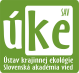 Obsah osnovy Správy o činnosti ÚKE SAV za rok 2016 
 1.	Základné údaje o organizácii.....................................................................................................1 2.	Vedecká činnosť........................................................................................................................3 3.	Doktorandské štúdium, iná pedagogická činnosť a budovanie ľudských zdrojov pre vedu a techniku...................................................................................................................................19 4.	Medzinárodná vedecká spolupráca..........................................................................................24 5.	Vedná politika.........................................................................................................................29 6.	Spolupráca s VŠ a inými subjektmi v oblasti vedy a techniky................................................31 7.	Spolupráca s aplikačnou a hospodárskou sférou......................................................................34 8.	Aktivity pre Národnú radu SR, vládu SR, ústredné orgány štátnej správy SR a iné organizácie..............................................................................................................................36 9.	Vedecko-organizačné a popularizačné aktivity......................................................................38 10.	Činnosť knižnično-informačného pracoviska..........................................................................48 11.	Aktivity v orgánoch SAV.......................................................................................................50 12.	Hospodárenie organizácie.......................................................................................................52 13.	Nadácie a fondy pri organizácii SAV......................................................................................54 14.	Iné významné činnosti organizácie SAV.................................................................................55 15.	Vyznamenania, ocenenia a ceny udelené pracovníkom organizácie SAV...............................57 16.	Poskytovanie informácií v súlade so zákonom o slobodnom prístupe k informáciám.............59 17.	Problémy a podnety pre činnosť SAV.....................................................................................60 
 PRÍLOHY 
 A	Zoznam zamestnancov a doktorandov organizácie k 31.12.2016............................................62 B	Projekty riešené v organizácii.................................................................................................65 C	Publikačná činnosť organizácie..............................................................................................11 D	Údaje o pedagogickej činnosti organizácie...........................................................................104 E	Medzinárodná mobilita organizácie......................................................................................1061. Základné údaje o organizácii 
 
1.1. Kontaktné údaje 
 
Názov: Ústav krajinnej ekológie SAV 
Riaditeľ: Doc. RNDr. Zita Izakovičová, PhD. 
1. zástupca riaditeľa: Mgr. Henrik Kalivoda, PhD. 
2. zástupca riaditeľa: RNDr. Ľuboš Halada, CSc. 
Vedecký tajomník: Ing. Dagmar Štefunková, PhD. 
Predseda vedeckej rady: Ing. Jana Špulerová, PhD. 
Člen snemu SAV: RNDr. Róbert Kanka, PhD. 
Adresa: Štefánikova 3, P.O.Box 254, 814 99 Bratislava 
 
http://uke.sav.sk 
 
Tel.: 02/20920316 
Fax: 02/52494508 
E-mail: directorile@savba.sk 
Názvy a adresy detašovaných pracovísk:	Ústav krajinnej ekológie SAV pobočka Nitra 
Akademická 2, P.O.Box 22, 949 01 Nitra	Ústav krajinnej ekológie SAV Terénne laboratórium Východná 
032 32 Východná 
Vedúci detašovaných pracovísk:	Ústav krajinnej ekológie SAV pobočka Nitra 
RNDr. Peter Gajdoš, CSc.	Ústav krajinnej ekológie SAV Terénne laboratórium Východná 
Doc. RNDr. Zita Izakovičová, PhD. 
Typ organizácie: Príspevková od roku 1993 
1.2. Údaje o zamestnancoch 
Tabuľka 1a Počet a štruktúra zamestnancov1 odmeňovaní podľa 553/2003 Z.z., príloha č. 5 
2 odmeňovaní podľa 553/2003 Z.z., príloha č. 3 a č. 4 
 
K – kmeňový stav zamestnancov v pracovnom pomere k 31.12.2016 (uvádzať zamestnancov v pracovnom pomere, vrátane riadnej materskej dovolenky, zamestnancov pôsobiacich v zahraničí, v štátnych funkciách, členov Predsedníctva SAV, zamestnancov pôsobiacich v zastupiteľských zboroch)F – fyzický stav zamestnancov k 31.12.2016 (bez riadnej materskej dovolenky, zamestnancov pôsobiacich v zahraničí v štátnych funkciách, členov Predsedníctva SAV, zamestnancov pôsobiacich v zastupiteľských zboroch)P – celoročný priemerný prepočítaný počet zamestnancovT – celoročný priemerný prepočítaný počet riešiteľov projektovM, Ž – muži, ženyTabuľka 1b Štruktúra vedeckých pracovníkov (kmeňový stav k 31.12.2016) 
Tabuľka 1c Štruktúra pracovníkov podľa veku a rodu, ktorí sú riešiteľmi projektov 
Tabuľka 1d Priemerný vek zamestnancov organizácie k 31.12.2016   
1.3. Iné dôležité informácie k základným údajom o organizácii a zmeny za posledné obdobie (v zameraní, v organizačnej štruktúre a pod.) 2. Vedecká činnosť 
2.1. Domáce projekty 
 
Tabuľka 2a Počet domácich projektov riešených v roku 2016A - organizácia je nositeľom projektuB - organizácia sa zmluvne podieľa na riešení projektuTabuľka 2b Zoznam domácich projektov podaných v roku 2016Návrhy projektov do výziev OP ŠF: Aplikovaný výskum a hodnotenie krajiny, ekosystémov a ekosystémových služieb v Slovenskej republike, ÚKE SAV je partner projektu, návrh projektu bol podaný do výzvy OPVaI-VA/DP/2016/1.2.1-03, vypracovali: Ľ. Halada, M. Mojses, J. Borovská, A. Halabuk, A. Kubáčková, Z. Kubicová, podané za ostatné regiónyNárodné výskumné centrum pre efektívne využívanie a ochranu vodných zdrojov a prevenciu pred účinkami klimatických zmien, ÚKE SAV je partner projektu, projekt sa pripravuje do výzvy OP ŠF, koordinátor projektu MŽP SR, pripravujú: Z. Izakovičová, P. Kenderessy.Výskum možností asimilácie metód environmentálneho modelovania do procesu krajinno-ekologického plánovania a integrovaného manažmentu krajiny, ÚKE SAV je partner, koordinátor je Esprit, s. r. o, projekt je podaný do výzvy OPVaI-VA/DP/2016/1.2.1-03 - dlhodobý strategický výskum a vývoj v oblastiach špecializácie RIS3 SK, vypracovali: Z. Izakovičová, H. KalivodaHodnotenie dopadov globálnych zmien na krajinu a spoločnosť a ich vplyv na riadenie trvalo-udržateľného rozvoja, ÚKE SAV je koordinátor projektu, projekt bol podaný do výzvy OPVaI-VA/DP/2016/1.2.1-03 - dlhodobý strategický výskum a vývoj v oblastiach špecializácie RIS3 SK, vypracovali: Z. Izakovičová, H. Kalivoda, L. MiklósNávrhy projektov do výziev APVV a VEGA:Skúmanie podmienok erózie pôdy a protieróznej ochrany v poľnohospodárskej krajine, ÚKE SAV je partnerom projektu (projekt koordinuje VÚPOP – NPPC, Návrh projektu bol podaný do výzvy APVV – VV 2016, vypracovali: P. Kenderessy, J.  Lieskovský Hodnotenie kultúrnych ekosystémových služieb krajiny na báze krajinnoekologických výskumov pre ekologické modely rozvoja cestovného ruchu. ÚKE SAV je koordinátor, projekt bol podaný do výzvy VEGA 2016 a prijatý na financovanie, vypracovala: Z. Krnáčová2.2. Medzinárodné projekty 
2.2.1. Medzinárodné projekty riešené v roku 2016 
Tabuľka 2c Zoznam medzinárodných projektov riešených v roku 2016A - organizácia je nositeľom projektuB - organizácia sa zmluvne podieľa na riešení projektu 2.2.2. Medzinárodné projekty v 7. RP EÚ a Horizont 2020 podané v roku 2016Tabuľka 2d Počet projektov 7. RP EÚ a Horizont 2020 v roku 2016A - organizácia je nositeľom projektuB - organizácia sa zmluvne podieľa na riešení projektuÚdaje k domácim a medzinárodným projektom sú uvedené v Prílohe B.2.2.3. Zámery na čerpanie štrukturálnych fondov EÚ v ďalších výzvachNárodné výskumné centrum pre efektívne využívanie a ochranu vodných zdrojov a prevenciu pred účinkami klimatických zmien, projekt sa pripravuje do výzvy OP ŠF, ÚKE SAV je partner projektu, koordinátor projektu MŽP SR, pripravujú: Izakovičová, Z., Kenderessy, P.2.3. Najvýznamnejšie výsledky vedeckej práce (maximálne 1000 znakov + 1 obrázok)2.3.1. Základný výskumEkologický model rozvoja cestovného ruchu na základe hodnotenia lokalizačných a realizačných predpokladov krajiny  s využitím nástrojov GIS a kvantifikačných metód . The ecological model of tourism development based on assessment of localization and realization assumptions of landscape with use of GIS tolls and quantitation methods.Ústav krajinnej ekológie SAV, Katedra krajinnej ekológie – Fakulta prírodných vied UK BratislavaKRNÁČOVÁ Zdena – BARANČOK Peter – BARANČOKOVÁ Mária – BOLTIŽIAR Martin, KALIVODA Henrik – MOYZEOVÁ Milena – DRÁBOVÁ Monika – CHASNÍKOVÁ Silvia – VLACHOVIĆOVÁ MiriamTrendy výskumu predpokladov rozvoja krajiny pre cestovný ruch geografického aspektu sa v súčasnosti uberajú smerom ku tvorbe ekologických modelov rozvoja so zohľadnením environmentálnych limitov. V rámci projektu sme sa zamerali na vývoj a tvorbu nových kvantifikačných metodických postupov pre hodnotenie nasledovných účelových atribútov krajiny pre rozvoj ekologických foriem CR: krajinnoekologickej významnosti (KEV), socioekonomickej významnosti (SEV)  (Krnáčová, Barančok, Pavličková, 2016 ), atraktívnosti georeliéfu a vizuálnej kvality krajiny, kde ako základnú informačnú bázu sme využili krajinnú štruktúru. Tiež sme prehodnocovali  hydrologické pomery krajiny (Krnáčová, Hreško, Vlachovičová, 2016).  Podkladom bola jednotná aktualizovaná údajová databáza krajinnej pokrývky pre vybrané modelové územia urbánneho a rurálneho charakteru. Mapovanie aktuálneho stavu a charakteristík prvkov súčasnej krajinnej pokrývky (LAND COVER) sme spracovali podľa legendy CORINE Land Cover Technical Quide – Addendum 2000 (Bossard, Feranec, Oťahel, 2000) na 3., 4., a 5. hierarchickej úrovni. Databáza aktualizovanej LAND COVER nám umožnila selekciu prírodných, poloprírodných, socioekonomických a kultúrno-historických zdrojov a poskytovala tak komplexnú charakteristiku pre hodnotenie potenciálu krajiny pre rozvoj cestovného ruchu. (Besedič, Barančok, Barančoková, 2014, Krnáčová et al., 2016).KRNÁČOVÁ, Z., HREŠKO, J., VLACHOVIČOVÁ, M., 2016: An evaluation of soil retention potential as an important factor of water balance. In Moravian Geographical Reports, 2016. vol. 24, No., 3. p. 44-54. (2016- Curent Contens, WOS, SCOPUS: ISNN 12010-8812KRNÁČOVÁ, Z., BARANČOK, P., BARANČOKOVÁ, M., PAVLIČKOVÁ, K., BOLTIŽIAR., M., ŠTEFUNKOVÁ, D., DRÁBOVÁ-DEGRO M., HRNČIAROVÁ, T., CHRENŠČOVÁ-NOVANSKÁ, V., MOLITORIS.,Ľ., CEBECAUER, T., KENDERESSY, P., PAUDITŠOVÁ, E., 2016: Metódy výskumu ekologických modelov rozvoja cestovného ruchu na prípadových štúdiách. Vedecko-výskumná správa na CD ROM nosiči. Ústav krajinnej ekológie SAV, Bratislava, 154 s.KRNÁČOVÁ. Z., BARANČOK, P., PAVLIČKOVÁ, K.,. 2016: Localization assumptions of tourism ecological models development (case study of Bratislava, IV.). In. Public rereation and landscape protection - with nature hand to hand, International Conference proceeding. Ed., J. Fialová, D. Pernicová, Brno. Mendel University in Brno. 2016, p. 92-101. ISBN 978-80-7509-408-7 print.BESEDIČ, M., BARANČOK, P., BARANČOKOVÁ, M.: 2014: Záhorská Bystrica v obraze siedmich storočí. Bratislava, Vydavateľ: Mestská časť Bratislava,  326 s. Odborná monografia. ISBN 978-80-971731-1-1KRNÁČOVÁ, Z., 2015:  Nový územný plán Bratislavského samosprávneho kraja ako rozhodujúci nástroj udržateľného rozvoja krajiny a životného prostredia. In. Životné prostredie- revue pre teóriu a starostlivosť o životné prostredie,  roč. 49, č.2. s. 116-120. ISSN 0044- 4863.Hodnotenie stavu a dynamiky biotopov s využitím modelovania a diaľkového prieskumu Zeme Assessment of status and dynamics of habitats using combination of modelling and remote sensingÚstav krajinnej ekológie SAV, Katedra ekológie FEŠRR SPU NitraHALADA, Ľuboš – HALABUK, Andrej - LIESKOVSKÝ, Juraj – GAJDOŠ, Peter – DAVID, Stanislav - MOJSES, Matej – BEZÁK, Peter – BAČA, Andrej – KLIMANTOVÁ, Alexandra - BOROVSKÁ, Jana – GERHÁTOVÁ, Katarína – BOLTIŽIAR, Martin – ŠEDIVÁ, AlicaK najvýznamnejším výsledkom aktivít zameraných na včasné mapovanie krajinnej pokrývky a detekciu manažmentu TTP patrí rozvinutie inovatívneho prístupu explorácie časových radov satelitných snímok a odvodených produktov. Konkrétne ide o použitie spektrálno-temporálnych metrík pre získanie nových typov údajov o stave vegetácie a krajiny. Z testovania algoritmov automatickej klasifikácie optických satelitných snímok pre detekciu kosby TTP vyplynulo, že výsledky významne zlepšujú časové transformácie, reflektujúce náhly pokles biomasy po kosbe. Keďže následky kosby TTP sa prejavujú i v 16-dennom intervale, je pre ich detekciu možné použiť aj nové satelitné produkty, napr. Sentinel 2. Pokračovali sme v ekosystémovom výskume na lokalitách LTER Báb (štruktúra a zmeny vegetácie,  reinventarizácia drevín), Jalovecká dolina a Kráľová hoľa (experimenty na vplyv depozície dusíka a zvýšenej teploty na ekosystémy alpínskych lúk). Skúmali sme vplyv obhospodarovania a opúšťania lúk na štruktúru vegetácie v NP Poloniny.HALABUK, Andrej - MOJSES, Matej - HALABUK, Marek - DAVID, Stanislav. Towards Detection of Cutting in Hay Meadows by Using of NDVI and EVI Time Series. - Remote Sensing 2015, vol. 7, p. 6107-6132. (IF 2014: 3.18) doi:10.3390/rs70506107 Typ: ADCALIESKOVSKÝ, Juraj - LIESKOVSKÝ, Tibor - PISCOVÁ, Veronika. Physical accessibility and its role in landscape development – three historical analyses from South Slovakia. –  Landscape Research (in print). (IF 2015: 1.012) Typ: ADCAMUNTEANU, Catalina - KUEMMERLE, Tobias - BOLTIZIAR, Martin - LIESKOVSKÝ, Juraj - MOJSES, Matej - KAIM, Dominik - KONKOLY-GYURÓ, Éva - MACKOVČIN, P., MULLER, D., OSTAPOWICZ, Katarzyna - RADELOFF, Volker. 19th century land-use legacies affectcontemporary land abandonment in the Carpathians. - Regional Environmental Change (in press). (IF 2015: 2.664) Typ: ADCA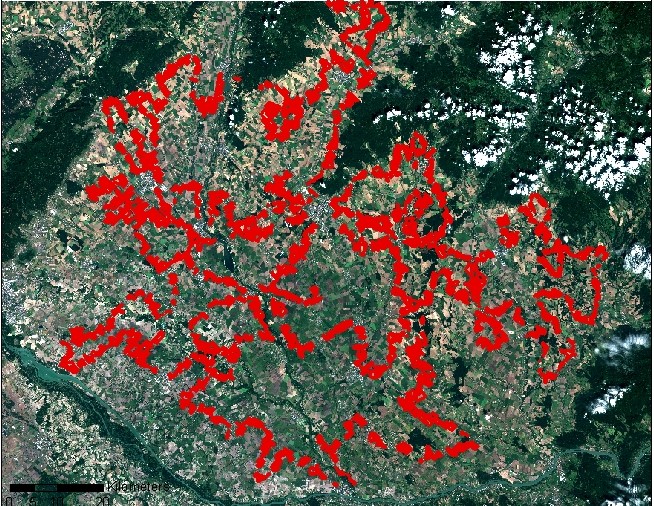 Trénovacie plochy krajinnej pokrývky z roku 2016. Satelitná snímka Sentinel 2 z 31.8.2016.2.3.2. Aplikačný typ Európske tématické centrum pre biologickú diverzitu (ETC BD) European Topic Centre on Biological Diversity (ETC BD)HALADA, Ľuboš – GAJDOŠ, Peter – LIESKOVSKÝ, Juraj – HALABUK, Andrej - DAVID, Stanislav - KLIMANTOVÁ, Alexandra – GERHÁTOVÁ, Katarína – MATUŠICOVÁ, NoemiETC BD je odbornou organizáciou Európskej Environmentálnej Agentúry (EEA) pre oblasť ochrany prírody. V r. 2016 tím UKE SAV pripomienkoval návrh nového zoznamu tlakov a ohrození pre správy podľa článku 16 Smernice o stanovištiach. V úlohe „Podpora pre úpravu príloh smerníc o prírode“ sme sa podieľali na príprave metodiky a testovaní dvoch kritérií pre výber druhov ako aj pripomienkovaní výpočtu „biotopového indexu“. V úlohe „Natura 2000 a Emerald” sme hodnotili dostatočnosť národnej siete Natura 2000 v siedmich krajinách EÚ: Bulharsko, Dánsko, Chorvátsko, Luxembursko, Maďarsko, Poľsko a Nemecko. Pripravili sme tiež mapy pre seminár pre morské biogeografické regióny a pre Emerald seminár v Nórsku. V úlohe “Podpora pre Nový biogeografický proces“ sme pripravili informačné dokumenty pre biotopy, vybrané pre biogeografické semináre: to pre 18 biotopov v Boreálnom a 19 biotopov v Atlantickom regióne. V úlohe „Hodnotenia biodiverzity” sme prispeli sme k diskusii EEA a biologickom charakterizovaní ekosystémov, pripomienkovali sme dokumenty “Contribution of Copernicus in support to monitoring of habitats, species and the Natura 2000 network” a “Revised list of Habitats from Annex I of the Habitat Directive depending or associated with extensive agricultural practices”. Vypracovali sme document “Methodological note and tests of mapping of pressure hotspots on EU grasslands” a pripravili príslušné mapy.RICHARD, Dominique - BAILLY-MAITRE, Jérome - ARONSSON, Mora -  HALADA, Ľuboš, 2016: Supporting elements for the Boreal Natura 2000 review seminar (1st part: Core document). - EEA European Topic Centre on Biological Diversity Technical paper No. 1/2016, Paris, 30 pp.HALADA, Ľuboš - GERHÁTOVÁ, Katarína - MATUŠICOVÁ, Noemi - ARONSSON, Mora -  EVANS, Doug - RICHARD, Dominique 2016: Supporting elements for the Boreal Natura 2000 review seminar (2nd part: Fact sheets for “Low hanging fruits” habitats). - EEA European Topic Centre on Biological Diversity Technical paper No. 1/2016, Paris, 63 pp.HALADA, Ľuboš - KLIMANTOVÁ, Alexandra  - GERHÁTOVÁ, Katarína - RICHARD, Dominique. Supporting elements for the Atlantic Natura 2000 review seminar (2nd part: Fact sheets for “Low hanging fruits” habitats). – EEA European Topic Centre on Biological Diversity Technical paper No. 2/2016, Paris, 72 pp. 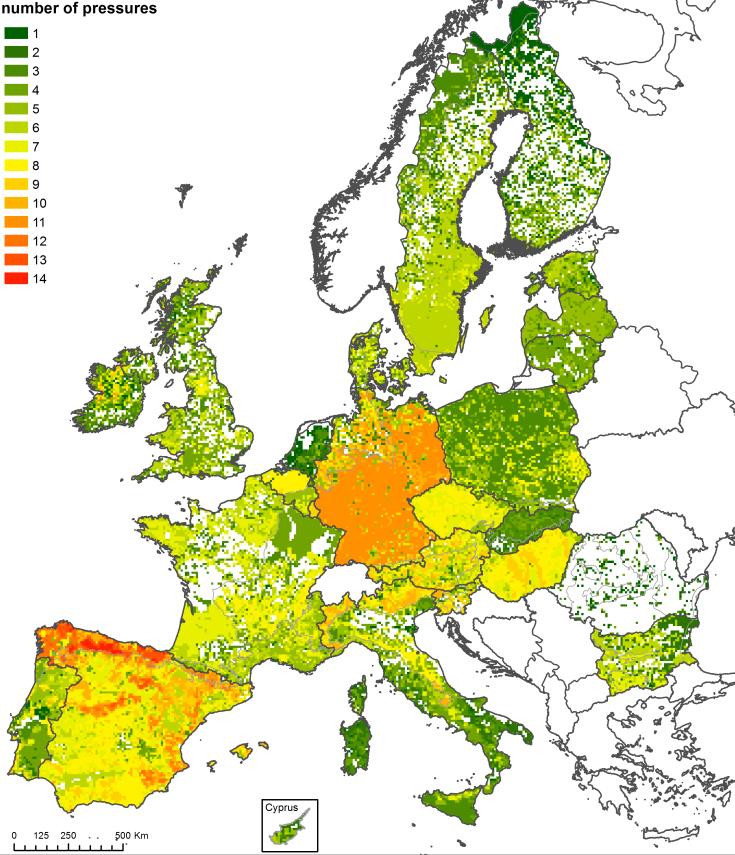 Mapa počtu tlakov na biotopy, závislé od poľnohospodárskej činnosti v krajinách EÚ2.3.3. Medzinárodné vedecké projektySyntéza štúdií vplyvu inštitucionálnych zmien a zmien krajinnej pokrývky a využitia krajiny na uhlík, biodiverzitu a poľnohospodárstvo po rozpade Sovietskeho ZväzuSynthesis of Studies on Institutional Change and LCLUC Effects on Carbon, Biodiversity, and Agriculture After the Collapse of the Soviet UnionLIESKOVSKÝ Juraj – HALADA ĽubošSpoločensko-politické zmeny ako pád socialistického režimu, rozpad Sovietskeho Zväzu a rozširovanie Európskej Únie mali výrazný dopad na krajinu východnej Európy a Európskej časti Ruska. Úlohou projektu, financovaného z programu Národnej leteckej a vesmírnej agentúry (NASA), bolo zozbierať a zharmonizovať údaje z predmetného územia a analyzovať dopad týchto zmien na vývoj krajiny. V rámci projektu bola s využitím diaľkového prieskumu zeme zmapovaná krajinná pokrývka od roku 1985 po rok 2010. Boli zozbierané a harmonizované socioekonomické údaje, ktoré slúžili na ďalšie analýzy a syntézy. Ústav krajinnej ekológie sa podieľal na monografii sumarizujúcej tieto zmeny (Munteanu a kol., 2016), prispel do štúdií dokazujúcich tzv. vplyv historického využívania na súčasné opúšťanie poľnohospodárskej krajiny (Munteanu et al. in press). Údaje zozbierané v rámci projektu boli použité v štúdii dokazujúcej vplyv chránených území na disturbanciu v lesoch (Van Bustic a kol, in press) a vplyv socioekonomických zmien na populáciu divokej zveri (Bragina et al.,submitted).BRAGINA, E.V., OZOLINS, J., IVES A.R., RADELOFF, V.C., PIDGEON, A., BALCIAUSKAS, L., CSÁNYI, S., HOETSKY, P., KYSUCKÁ, K., LIESKOVSKÝ, J., RANDVEER, T., ŠTYCH, P., VOLOKH, A., ZHELEV, CH., ZIÓLKOWSKA, E. (submitted). Wildlife dynamics across Eastern Europe after the collapse of socialism. Science Advances.BUSTIC, V., MUNTEANU, C., GRIFFITHS, P., KNORN, J., RADELOFF, V.C., LIESKOVSKÝ, J., MUELLER, D., KUEMMERLE, T. (in press). The effect of protected areas on forest disturbance in the Carpathian Mountains from 1985 to 2010. Conservation Biology. MUNEANU, C., KUEMMERLE, T., BOLTIZIAR, M., LIESKOVSKÝ, J., MOJSES, M., KAIM, D., KONKOLY-GYURÓ, E., MACKOVČIN, P., MULLER, D., OSTAPOWICZ, K., RADELOFF, V. 19th century land-use legacies affect contemporary land abandonment in the Carpathians. Regional Environmental Change. In press.MUNTEANU, C., RADELOFF, V., GRIFFITHS, P., HALADA, L., KAIM, D., KNORN, J., … STYCH, P. (2017). Land Change in the Carpathian Region Before and After Major Institutional Changes. In G. Gutman & V. Radeloff (Eds.), Land-Cover and Land-Use Changes in Eastern Europe after the Collapse of the Soviet Union in 1991 (pp. 57–90). Cham: Springer International Publishing. Retrieved from http://link.springer.com/10.1007/978-3-319-42638-9_4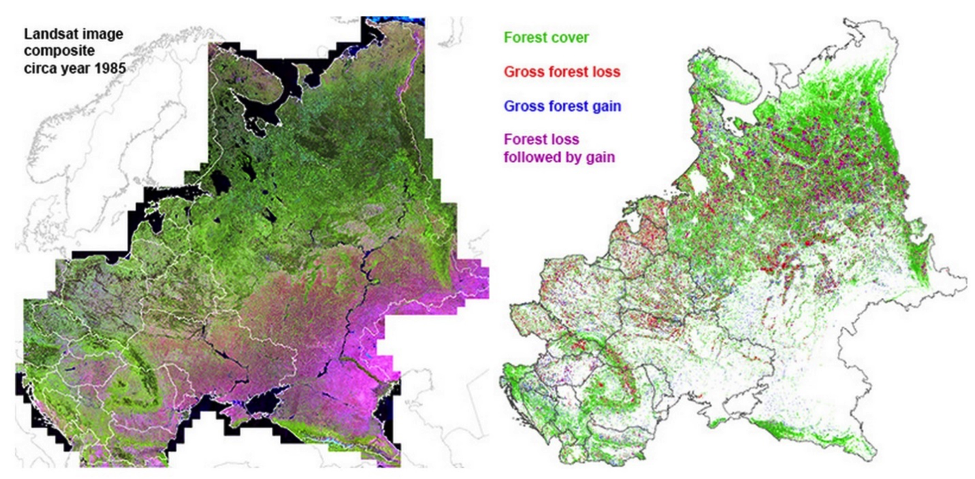  2.4. Publikačná činnosť (zoznam je uvedený v prílohe C) 
Tabuľka 2e Štatistika vybraných kategórií publikácií   A - pracovisko SAV je uvedené ako pracovisko (adresa) autora, alebo je súčasťou kolaborácie alebo iného združenia, ktoré je uvedené ako pracovisko (adresa) autora 
B - pracovisko SAV nie je na publikácii uvedené, pretože prameň údaj o pracovisku autora neobsahuje, práca ale vznikla na pracovisku SAV 
C - pracovisko SAV je uvedené ako materské pracovisko autora odlišné od pracoviska, na ktorom práca vznikla (napr. „on leave...“, „permanent address...“, „present address...“) 
 
Tabuľka 2f Štatistika vedeckých prác podľa kvartilu vedeckého časopisuTabuľka 2g OhlasyA - pracovisko SAV je uvedené ako pracovisko (adresa) autora, alebo je súčasťou kolaborácie alebo iného združenia, ktoré je uvedené ako pracovisko (adresa) autora, alebo pracovisko SAV nie je na publikácii uvedené, pretože prameň údaj o pracovisku autora neobsahuje, práca ale vznikla na pracovisku SAV 
B - pracovisko SAV je uvedené ako materské pracovisko autora odlišné od pracoviska, na ktorom práca vznikla (napr. „on leave...“, „permanent address...“, „present address...“) 
 2.5. Aktívna účasť na vedeckých podujatiachNevyžiadané prednášky v zahraničí: 	BEZÁK, P. – BUGÁR, G. – PETROVIČ, F. – BEZÁKOVÁ, M. Perception of ecosystem services in a considerably changed mountain landscape /case study in Slovakia/. 27th session of the PECSRL biennial international conference – "Mountains, uplands, lowlands. European landscapes from an altitudinal perspective", 5.9.-11.9.2016, Innsbruck, Seefeld, Rakúsko 	BEZÁK, P. – MEDERLY, P. – IZAKOVIČOVÁ, Z. Integrated assessment of ecosystem services in the Slovak policy context: relevance and the outlook. Ecosystem Services Conference. Helping nature to helps us. University of Antwerp, Belgium, 19.9.– 23.9. 2016	BOLTIŽIAR M., MICHAELI, E., SOLÁR, V., IVANOVÁ, M. Vybrané lokality environmentálnych záťaží Západného Slovenska ako limitujúce faktory regionálneho rozvoja. XIX. mezinárodní kolokvium o regionálních vědách. Čejkovice, ČR , 15.6. -17.6. 2016, poster	BOLTIŽIAR, M. Vulnerability of High-mountain Landscape Environment and it´s Evaluation for Tourist Activities in the Vysoké Tatry Mts (on example Velická dolina Valley). 11. ročník mezinárodní konference Aktuální problémy cestovního ruchu na téma „MÍSTNÍ BOHATSTVÍ A CESTOVNÍ RUCH“ Vysoká škola polytechnická Jihlava, ČR, 24.2. - 25.2. 2016, poster	DAVID, S. Complex landscape-ecological analysis of the river arm Klátovské Rameno National Nature Reserve. Konferencia 4th Forum Carpaticum, Future of the Carpathians: Smart, Sustainable, Inclusive, Bucharest, Romania, 28.9. – 30.9. 2016, poster	DAVID, S. The changes of hypsometric distribution of Ischnura elegans (Van der Linden, 1820) of the Slovak part of Carpathian Mountains. Konferencia 4th Forum Carpaticum, Future of the Carpathians: Smart, Sustainable, Inclusive, Bucharest, Romania, 28.9. – 30.9. 2016, poster	DOBROVODSKÁ, M. -  ŠPULEROVÁ, J. Developing strategy for maintenance of traditional agricultural landscapes in Slovakia (the case studies of mountain landscape in Slovakia). 27th session of the PECSRL biennial international conference – "Mountains, uplands, lowlands. European landscapes from an altitudinal perspective", 5.9.-11.9.2016, Innsbruck, Seefeld, Rakúsko	GAJDOŠ, P. - MAJZLAN, O. Epigeické spoločenstvá pavúkov (Araneae) habitatov Šujského rašeliniska a jeho okolia. Zoologické dny 2016, České Budějovice, Česká republika, 11.2.-12.2. 2016, poster	GAJDOŠ, P. - ŽILA, P. - MAJZLAN, O. Biodiversity of selected invertebrate groups in different managed non-forest habitats in the Poloniny National Park (Slovakia). Konferencia 4th Forum Carpaticum, Future of the Carpathians: Smart, Sustainable, Inclusive, Bucharest, Romania, 28.9 – 30.9. 2016, Prednáška	GAŠPAROVIČOVÁ, P. Ekologická analýza invadovaných společenstiev v katastrálnom území Lehoty pod Vtáčnikom, Venkovská krajina 2016. Sborník z 14. ročníku mezinárodní mezioborové konference konané 19.6 - 22.5. 2016 v Hostětíně, Bílé Karpaty.	HALADA, Ľ. - DAVID, S. - BEZÁK, P. - MOJSES, M. - KLIMANTOVÁ, A. - GAJDOŠ, P. - MAJZLAN, O. – BAČA, A. Recent grassland changes in  marginal region of north-east Slovakia. - Forum Carpaticum 2016. Future of the Carpathians: Smart, Sustainable, Inclusive. Bucharest, Romania, 28.9.-30.9.2016	HALADA, Ľ. - DAVID, S. - BEZÁK, P. - MOJSES, M. – BAČA, A. Recent grassland changes in the marginal region of  NE Slovakia. Konferencia 4th Forum Carpaticum, Future of the Carpathians: Smart, Sustainable, Inclusive, Bucharest, Romania, 28.9. – 30.9. 2016, poster	HANUŠIN, J. - ŠTEFUNKOVÁ, D.: Land cover and landscape diversity changes assessment as a contribution to sustainable use of traditional viticultural landscape in the Malé Karpaty Mts. (Western Slovakia). Konferencia 4th Forum Carpaticum, Future of the Carpathians: Smart, Sustainable, Inclusive, Bucharest, Romania, 28.9. – 30.9. 2016	IZAKOVIČOVÁ, Z. -  BEZÁK, P. -  MEDERLY, P. Participatory approach in assessment of ecosystem services: lessons learn from the Trnava case study (Slovakia). European Ecosystem Services Conference. Helping nature to helps us. University of Antwerp, Belgium, 19.9. – 23.9. 2016, poster	IZAKOVIČOVÁ, Z. -  BEZÁK, P. -  MEDERLY, P. The assessment of cultural ecosystem services  in the urban area. IALE conference: Ecosystems services – Landscape Ecology Integrative Role.  Lachów, Poľsko, 22.6. – 24.6. 2016	IZAKOVIČOVÁ, Z. -  MIKLÓS, L. Vývoj predpovedného systému na ochranu viniča. 33. Výroční konference fyzickogeografické sekce České geografické společnosti. Fyzická geografie a krajinná ekologie: výzkum a vzdelávaní, 16.2. – 17. 2. 2016, GÚ PF MU, Brno, Česká republika	IZAKOVIČOVÁ, Z. – BEZÁK, P. -  MEDERLY, P. Ecosystem services assessment – an innovative approach to the spatial planning  and landscape management. The 2nd SURE Congress in Shanghai, China,  8.7.-10.7. 2016,	IZAKOVIČOVÁ, Z. – BEZÁK, P. -  MEDERLY, P. The assessment of cultural ecosystem services  in the urban-rural  area (example Trnava region). RegioResources 21. International conference: Cross-disciplinary dialogue on sustainable development of regional resources. Santiago de Compostela, 19.10. - 21.10. 2016	IZSÓFF, M.: Medzinárodná vedecká konferencia Mendelnet 2016 na Mendelovej univerzite v Brne (ČR). Prednáška - Development of land use changes in selected villages in the Middle-Hron river region, 8.11. - 10.11.2016	KENDERESSY, P. - HRNČIAROVÁ, T. - PISCOVÁ, V. - ŠPULEROVÁ, J. - DOBROVODSKÁ, M. – VLACHOVIČOVÁ, M. Assessment the impact of hiking in high alpine region between 1981 and 2014. Konferencia 4th Forum Carpaticum, Future of the Carpathians: Smart, Sustainable, Inclusive, Bucharest, Romania, 28.9  – 30.9.2016, poster	LIESKOVSKÝ, J. - BALÁZS, P. - KAIM, D. - BOLTIŽIAR, M. - CHMIEL, M. - GRABSKA, E. - HALADA, Ľ. - KIRÁLY, G. - KONKOLY-GYURÓ, É. - KOZAK, J. - KYSUCKÁ, K. - KUCHMA, T. - KUEMMERLE, T. - MACKOVČIN, P. - MOJSES, M. - MUNTEANU, C. - OSTAFIN, K. - OSTAPOWICZ, K. - SHANDRA, O. - RADELOFF, V. C. Historical land covers dataset of the Carpathian region: data, metadata, availability.  Forum Carpaticum, 28.9. – 30.9. 2016, Bukurešť,  Rumunsko	MEDERLY, P. – BEZÁK, P. - IZAKOVIČOVÁ, Z. - DOBRUCKÁ, A. - MIKLÓS, L. - PETROVIČ, F. - JAKÁB, I. Impact Pathways:  Story of our case – Trnava region. Workshop OPENNESS, 25.4. – 28.4. 2016, Lipsko, Nemecko	MIKLÓSOVÁ, V. Complex landscape-ecological analysis of the river arm Klátovské rameno National Nature Reservation. Konferencia 4th Forum Carpaticum, Future of the Carpathians: Smart, Sustainable, Inclusive, Bucharest, Romania, 28.9. – 30.9. 2016, poster	MIKLÓSOVÁ, V. Komplexná krajinno-ekologická analýza NPR Klátovské rameno 33. výroční konference fyzickogeografické sekce České geografické společnosti - Fyzická geografie  a krajinná ekologie: výzkum a vzdělávání -16.2. - 17.2 2016, Brno, Česká Republika.	MIKLÓSOVÁ, V., MIKLÓS, L., IZAKOVIČOVÁ, Z., KOČICKÝ, D., ŠPINEROVÁ, A  Spatial interpretation of the measured microclimatic data for the prediction of grape diseases on the basement of morpho-pedotops.Konferencia 4th Forum Carpaticum, Future of the Carpathians: Smart, Sustainable, Inclusive, Bucharest, Romania, 28.9. – 30.9. 2016, poster	MOYZEOVÁ, M. - IZAKOVIČOVÁ, Z. Attitudes of the involved subjects to the issue of biodiversity conservation in the Protected Area of the Malé Karpaty Mts. Konferencia 4th Forum Carpaticum, Future of the Carpathians: Smart, Sustainable, Inclusive, Bucharest, Romania, 28.9. – 30.9. 2016, poster	MUNTEANU, C. - KUEMMERLE, T. - MÜLLER, D. - BOLTIŽIAR, M. - LIESKOVSKÝ, J. - MOJSES, M. - KAIM, D. - KONKOLY-GYURÓ, É. - MACKOVČIN, OSTAPOWICZ, K. - RADELOFF, V. C. Land-use legacies from a century ago affect rates of contemporary land change.  Global Land Project Open Science Meeting, Peking, Čína, 24.10. – 27.10. október 2016,	OSZLÁNYI, J.: Landscape structure in the Hriňová village cadaster and it´s role in the enlarged part of the Poľana Biosphere Reserve. 4th World Congress of Biosphere Reserves, 14-17 March 2016, Lima, Peru, 	PISCOVÁ, V. Current utilization of high mountain landscape, its impacts on change of environment and assessment of carrying capacity of selected model areas in the Low Tatras National Park. 27th session of the PECSRL biennial international conference – "Mountains, uplands, lowlands. European landscapes from an altitudinal perspective", Innsbruck, Seefeld, Rakúsko,  5.9.-11.9.2016,	RUSŇÁK, T., GAŠPAROVIČOVÁ, P. Analýza atraktívnych lokalít v Bratislave pomocou geotagovaných fotografií.  Fyzická geografie a krajinná ekologie: výzkum a vzdělávání (http://is.muni.cz/www/1060/50528429/Physical_Geography_Proceedings_14.pdf), 16. 2.- 17. 2. 2016	RUSŇÁK, T. Vplyv vegetácie na teplotu povrchu v krajine. Hostětín: Venkovská krajina 2016, 19.5. - 22. 5. 2016	SAARIKOSKI, H. - PRIMMER, E. - SCHLEYER, CH. - YOUNG, J. - VERHEYDEN, W. - TURKELBOOM, F. - ASZALOS, R. -  BARÓ, F. - BARTON, D. -  BERRY, P. – GARCIA BLANKO, G. - CARVALHO, L. - DICK, J. - DUNFORD, R. - HANZU, M. -KOPPEROINEN, L. - LIQUETE, C. - LUQUE, S. - MEDERLY, P. – NIEMELÄ, J. - IZAKOVIČOVÁ, Z. - BEZÁK, P. - MEDERLY, P.- PALOMO, I. -  MARTINEZ  PASTUR, G. - PERI, P. - PREDA, E. - PRIESS, J. - SAARELA, S. – R. - VADINEANU, A. Social and political challenges in putting the concept of ES in practice European Ecosystem Services Conference. European Ecosystem Services Conference. Helping nature to helps us. University of Antwerp, Belgium, 19. 9.– 23. 9. 2016	ŠATALOVÁ, B. River basin management to improve hydric significance. Konferencia 4th Forum Carpaticum, Future of the Carpathians: Smart, Sustainable, Inclusive, Bucharest, Romania, 28.9. – 30.9. 2016, poster	ŠPULEROVÁ, J. - ŠTEFUNKOVÁ, D. - DOBROVODSKÁ, M. - PISCOVÁ, V. - GERHÁTOVÁ, K. - VLACHOVIČOVÁ, M. - KENDERESSY, P. - BARANČOKOVÁ, M. -  MIKLÓSOVÁ, V. - ŠATALOVÁ, B.: Ecosystem Services of Traditional Agricultural Landscape. Konferencia 4th Forum Carpaticum, Future of the Carpathians: Smart, Sustainable, Inclusive, Bucharest, Romania, 28.9. – 30.9. 2016	ŠPULEROVÁ, J. Cultural-historical value of traditional agricultural landscape in Slovakia. XIV International Forum of Studies ‘Le Vie dei Mercanti', WORLD HERITAGE AND DEGRADATION: Smart Design, Planning and Technologies, Neapol/Capri, Italy, 16.6.-18. 6. 2016.	ŠPULEROVÁ, J. Links between ecosystem services and agri-environmental measures on the examples from Slovakia. European Ecosystem Services Conference. Helping nature to helps us. University of Antwerp, Belgium, 19.9. – 23.9. 2016, poster	ŠTEFUNKOVÁ, D. – HANUŠIN, J. New findings on the changing landscape diversity of the traditional and modern vineyards / the case study of Svätý Jur, Slovakia/. 27th session of the PECSRL biennial international conference – "Mountains, uplands, lowlands. European landscapes from an altitudinal perspective", 5.9.-11.9.2016, Innsbruck, Seefeld, Rakúsko 	WALKER, D. A. - EPSTEIN, H. - LEIBMAN, M. - ERMOKHINA, K. - KHOMUTOV, A. - MOSKOLENKO, N. - OREKHOV, P. - MATYSHAK, G. - FROST, G. - KHITUBN, O. - CHASNÍKOVÁ, S. - ŠIBÍK, J. - KAÄRLEJARVI, E. & KUSS, J. Eurasia Arctic Transect (Yamal Peninsula and Franz Josef Land, Russia): Relationships between climate, soil texture, vegetation, active-layer thickness, and spectral data. ICOP 2016: International Conference on Permafrost. Potsdam, Nemecko, 20.6-24.6. 2016, posterNevyžiadané prednášky domáce:	BOLTIŽIAR, M., RACZKOWSKA, Z., RACZKOWSKY, W. Geomorphological map of Tatra Mts., Vedecká konferencia pri príležitosti stého narodenia prof. Michala Lukniša, Prírodovedecká fakulta UK, Bratislava, 21. - 23. októbra 2016, poster	DAVID, S. - PETROVIČOVÁ, K.  - ÁBELOVÁ, M.: Pásikavci (Odonata: Cordulegaster Leach 1815) Slovenského Rudohoria. Konferencia „Zoológia 2016“, Nitra, UKF v Nitre24.10-26.10., 2017 	DOBROVODSKÁ, M. -  ŠPULEROVÁ, J. – ŠTEFUNKOVÁ, D. The heritage of traditional agricultural landscape in Slovakia. Medzinárodný seminár „Traditional ecological knowledge and oral history: improving landscape research, conservation, management and environmental education“. Dolné Obdokovce, 14. 4.– 15. 4. 2016	GAJDOŠ, P. - ŠESTÁKOVÁ, A. - ČERNECKÁ, Ľ - FRANC, V. Pavúky Slovenska a ich pripravované slovenské názvoslovie. Vedecký kongres „Zoológia 2016“ Nitra, 24.10. - 26.10 2016	GAJDOŠ, P. - ŠESTÁKOVÁ, A. - ČERNECKÁ, Ľ. - FRANC, V. Slovenské názvoslovie pavúkov. XIV. Arachnologická konferencia. Východná, 14.9. - 18.9. 2016.	IZAKOVIČOVÁ, Z. -  MOYZEOVÁ, M.  Utilisation ot traditional ecological knowledge in the management of the agricultural landscape – case study Liptovská Teplička. Seminar for Visegrad 4 countries: Traditional ecological knowledge and oral history: Improving landscape research, conservation management and environmental education, 14.4. – 15.4. 2016, Dolné Obdokovce,	IZAKOVIČOVÁ, Z. -  POVAŽAN, R. Rastúci tlak na ekosystémy. Konferencia Globálne megatrendy a Slovensko. Centrum spoločenských a psychologických vied SAV, 2.5.– 3.5. 2016, Smolenice	IZAKOVIČOVÁ, Z. - BEZÁK, P.  - MEDERLY, P. Operacionalizácia prírodného kapitálu a ekosystémových služieb – od konceptu k reálnym aplikáciám. Workshop OpenNESS, Koliba Kamenný mlyn,  Trnava, 6. 5. 2016	IZAKOVIČOVÁ, Z. Environmentálna výchova v zmysle koncepcie trvalo udržateľného rozvoja. Medzinárodná vedecká konferencia: Educational challenges and tasks in the light of  Encyclical Laudato si. 18.2. – 19.2. 2016, Inštitút Juraja Páleša, Levoča	IZAKOVIČOVÁ, Z. Integrovaný prístup ku konceptu trvalo udržateľného rozvoja. Habilitačná prednáška. UKF, 26.10. 2016, UKF Nitra,	KLIMANT, P.  – BALÁŽ, I. - KRUMPÁLOVÁ Z. -  KLIMANTOVÁ, A. Hraboš poľný (Microtus arvalis) v urbanizovanom prostredí mesta Nitra. Vedecký kongres "Zoológia 2016", Slovenská zoologická spoločnosť pri SAV a Univerzita Konštantína Filozofa v Nitre, 24. 11. - 26.11. 2016	LIESKOVSKÝ, J. - HALABUK, A. Analyses of land-cover change: spatial determinants and driving forces, Slovakia.   SCERIN WORKSHOP (seminár), Zvolen, 19.7. – 21.7. 2016	RUSŇÁK, T. Využitie diaľkového prieskumu zeme na hodnotenie teploty povrchu v meste : Prípadová štúdia - Zlaté Moravce. Študentská vedecká konferencia UKF 2016 , Nitra, 13.4. 2016	ŠTEFUNKOVÁ, D., KENDERESSY, P., DOBROVODSKÁ, M., KALIVODA, H. Integrovaný manažment pôdy a vody v krajine - súčasné výskumné aktivity ÚKE SAV. Konferencia: Vybrané aspekty integrovaného manažmentu životného prostredia: "Ochrana životného prostredia a hospodársky rozvoj". Zvolen, 22.9.2016:	ZIMA, L. - KOLLÁR, J. - HRABOVSKÝ, A. Vplyv bývalého vinohradníckeho využívania na vybraté pôdne vlastnosti  lesných ekosystémov v Malých Karpatoch. Medzinárodná slovensko-česká konferencia: Pedologické dni 2016 - Pôda v krajine, jej význam, postavenie a zraniteľnosť, Dudince, 7.9 – 9.9. 2016, posterTabuľka 2h Vedecké podujatia2.6. Vyžiadané prednášky2.6.1. Vyžiadané prednášky na medzinárodných vedeckých podujatiach	HALADA, Ľ. – LIESKOVSKÝ, J. - DOBROVODSKÁ, M. - MOJSES, M.: Grassland changes in Slovak Carpathians related to decline of the agriculture. – In III. Międzynarodowa Konferencja Pasterska „Krajobraz kulturowy Karpat – wspólne dziedzictwo człowieka i przyrody”. 7.- 8. 3. 2016, Zakopane, Poľsko (60%)  2.6.2. Vyžiadané prednášky na domácich vedeckých podujatiach	DAVID, S. - PETROVIČOVÁ, K. -  ÁBELOVÁ, M.: Vážky ako ich (ne)poznáme. Konferencia „Zoológia 2016“, Nitra, UKF v Nitre 2.6.3. Vyžiadané prednášky na významných vedeckých inštitúciáchAk boli príspevky publikované, sú súčasťou prílohy C, kategória (AFC, AFD, AFE, AFF, AFG, AFH)2.7. Patentová a licenčná činnosť na Slovensku a v zahraničí v roku 2016 
2.7.1. Vynálezy, na ktoré bol udelený patent 
2.7.2. Prihlásené vynálezy 
2.7.3. Predané licencie 
2.7.4. Realizované patenty 
Finančný prínos pre organizáciu SAV v roku 2016 a súčet za predošlé roky sa neuvádzajú, ak je zverejnenie v rozpore so zmluvou súvisiacou s realizáciou patentu. 
 
2.8. Účasť expertov na hodnotení národných projektov (APVV, VEGA a iných) 
Tabuľka 2i Experti hodnotiaci národné projekty2.9. Účasť na spracovaní hesiel do encyklopédie Beliana 
 
Počet autorov hesiel: 0 
 
2.10. Iné informácie k vedeckej činnosti.Iné návrhy domácich projektov, žiadostí o príspevok:Žiadosť o poskytnutie podpory na vydávanie časopisu Životné prostredie, ÚKE SAV je koordinátor projektu, návrh podaný do výzvy Environmentálny fond, návrh vypracovala E. KenderessyŽiadosť o poskytnutie podpory na vydávanie časopisu Ekológia (Bratislava), ÚKE SAV je koordinátor projektu, návrh podaný do výzvy Environmentálny fond, návrh vypracovala E. OrbánováPosudzovanie prác vo vedeckých časopisochZ. Izakovičová – Ekológia – 2x, Životné Prostredie – 7xĽ. Halada – Biological Conservation – 1x, Acta Botanica Croatica – 1x, Acta Universitatis Carolinae Geographica – 1x, Ecosystem Health and Sustainability – 1x, Prace Geografyczne – 1xR. Kanka – Journal of Vegetation Science 2x, Advances in Zoology and Botany 3x, FolGeobotanica 2x, Acta Environmentalistica 1xH. Kalivoda – Folia Faunistica Slovaca 3xJ. Lieskovský: Landscape Research 1x, International Journal of Geo-Information 1x, Regional Environmental Change 1x, Prace Geograficzne 1x, Journal of Rural Studies 1x 3. Doktorandské štúdium, iná pedagogická činnosť a budovanie ľudských zdrojov pre vedu a techniku 
3.1. Údaje o doktorandskom štúdiu 
Tabuľka 3a Počet doktorandov v roku 2016 
 
3.2. Zmena formy doktorandského štúdia 
 Tabuľka 3b Počty preradení z interných foriem na externé a z externej formy na interné 
 
3.3. Zoznam doktorandov, ktorí ukončili doktorandské štúdium úspešnou obhajobou 
Tabuľka 3c Menný zoznam ukončených doktorandov v roku 2016 úspešnou obhajobou Zoznam interných a externých doktorandov je uvedený v prílohe A. 3.4. Zoznam akreditovaných študijných odborov s uvedením VŠ 
Tabuľka 3d Zoznam akreditovaných študijných odborov s uvedením univerzity/vysokej školy a fakulty, kde sa doktorandský študijný program uskutočňuje    
Tabuľka 3e Účasť na pedagogickom procese 3.5. Údaje o pedagogickej činnosti 
Tabuľka 3f Prednášky a cvičenia vedené v roku 2016Prehľad prednášateľov predmetov a vedúcich cvičení, s uvedením názvu predmetu, úväzku, katedry, fakulty, univerzity/vysokej školy je uvedený v prílohe D. 
Tabuľka 3g Aktivity pracovníkov na VŠ 
 
3.6. Iné dôležité informácie k pedagogickej činnostiPracovníci, ktorí pôsobili ako členovia komisií pre obhajoby diplomových a rigoróznych prác:	M. Boltižiar, D. Štefunková, H. Kalivoda, M. MoyzeováPracovníci, ktorí pôsobili ako členovia komisií pre dizertačné práce:	M. Boltižiar, D. Štefunková, P. Barančok, A. Halabuk, P. Gajdoš, Ľ. Halada, Z. IzakovičováPracovníci, ktorí oponovali diplomové práce a rigorózne práce:	A. Halabuk, S. David, Ľ. Halada, M. Boltižiar, Z. Krnáčová, J. Špulerová 2x, R. KankaPracovníci, ktorí oponovali písomnú prácu k dizertačnej skúške:	D. Štefunková, S. David, Ľ. Halada 2x, Z. Izakovičová 2xPracovníci, ktorí oponovali dizertačnú prácu:	M. Boltižiar, Z. Krnáčová, H. Kalivoda, M. Mojses, Ľ. Halada, D. Štefunková, Z. IzakovičováPracovníci, ktorí sú školiteľmi/školiteľmi špecialistami doktorandov mimo školiaceho pracoviska ÚKE SAV:Z. Izakovičová: Mgr. Veronika Selecká, odbor: 4.3.1. ochrana a využívanie krajiny, školiace pracovisko UKF NitraP. Gajdoš:. Ľudmila Černecká, Študijný odbor: 4.3.4. Všeobecna ekológia a ekológia jedinca a populácií, školiace pracovisko ÚEL SAV Zvolen  Interní doktorandi ÚKE SAV – účasť na výskumných projektoch, účasť na zahraničných pobytoch: Gašparovičová, P. Zapojenie do projektov:	Projekt 7. RP OpenNESS – Operacionalizácia prírodného kapitálu a ekosystémových služieb – od konceptu  k reálnym aplikáciám (2013–2017)Chasníková, S.Zapojenie do projektov:	VEGA 2/0133/14 Ekologický model rozvoja cestovného ruchu na báze hodnotenia lokalizačných a realizačných predpokladov s využitím nástrojov GIS a kvantifikačných metód; (2014 – 2016)	VEGA 2/0078/15 Ekologická optimalizácia využívania zosuvných území vo vybraných častiach flyšového pásma, so zreteľom na ich tradičné obhospodarovanie; (2015 – 2018)	VEGA 2/0016/15 Lesná vegetácia a zmena pôdnych vlastností na bývalej poľnohospodárskej pôde; (2015 – 2017)Izsóff, M.Zapojenie do projektov:	VEGA 2/0171/16 Zmeny poľnohospodárskej krajiny Slovenska vplyvom politík Európskej Únie	VEGA 2/0023/15 Analýza časovo-priestorovej dynamiky vybraných štruktúr kultúrnej krajiny Slovenska, ich ochrana a udržateľné využívanieKlimantová (Tóthová) A.Zapojenie do projektov:	VEGA 2/0117/13 Hodnotenie stavu a dynamiky biotopov s využitím modelovania a diaľkového prieskumu Zeme (2013–2016)	VEGA 1/0109/13 Interakcie živých organizmov v antropogénnom prostredí (2013-2016)	Projekt 7. RP OpenNESS – Operacionalizácia prírodného kapitálu a ekosystémových služieb – od konceptu  k reálnym aplikáciám (2013–2017)Kysucká, K.Zapojenie do projektov:	VEGA 2/0117/13 Hodnotenie stavu a dynamiky biotopov s využitím modelovania a diaľkového prieskumu Zeme (2013–2016)Laco I.Zapojenie do projektov:	Projekt 7. RP OpenNESS – Operacionalizácia prírodného kapitálu a ekosystémových služieb – od konceptu  k reálnym aplikáciám (2013–2017)Miklósová, V.Zapojenie do projektov:	Projekt 7. RP OpenNESS – Operacionalizácia prírodného kapitálu a ekosystémových služieb – od konceptu  k reálnym aplikáciám (2013–2017)	VEGA 2/0158/14 – Diverzita poľnohospodárskej krajiny a jej ekosystémové služby (2014-2017)	VEGA 2/0117/13 Hodnotenie stavu a dynamiky biotopov s využitím modelovania a diaľkového prieskumu Zeme (2013–2016)	VEGA 2/0066/15 - Zelená infraštruktúra Slovenska (2015-2018)	APVV-14-0735 - Kanály - Nové možnosti využitia odvodňovacích kanálových sústav s ohľadom na ochranu a využívanie krajiny (2015-2019)Palaj, A.Zapojenie do projektov:	VEGA 2/0078/15 Ekologická optimalizácia využívania zosuvných území vo vybraných častiach flyšového pásma, so zreteľom na ich tradičné obhospodarovanie; (2015 – 2018)	VEGA 2/0016/15 Lesná vegetácia a zmena pôdnych vlastností na bývalej poľnohospodárskej pôde; (2015 – 2017)Rusňák, T.Zapojenie do projektov:	Projekt 7. RP OpenNESS – Operacionalizácia prírodného kapitálu a ekosystémových služieb – od konceptu  k reálnym aplikáciám (2013–2017)Prijatia doktorandov a postdoktorandov zo zahraničia.V r. 2016 bol prijatý na trojmesačný pobyt (5/2016 - 7/2016) doktorand Juan José Vidal Macua z Universitat Autònoma de Barcelona (Španielsko). Jeho pobyt bol financovaný z grantu Ministerstva hospodárstva a konkurencieschopnosti Španielska. Zameranie: Zmeny krajinnej pokrývky v súvislosti s klimatickou zmenou. Školiteľom bol Ľ. Halada.V roku 2016 boli na základe Zmluvy o spolupráci medzi Wrocław University of Environmental and Life Sciences, Department of Land Management , Wrocław (Poľsko) a Ústavom krajinnej ekológie SAV prijatí 2 vedeckí pracovníci - Dr. Eng. Barbara Mastalska–Cetera (05.09.2016 – 28.10.2016), Dr. Eng. Beata Warczewska (05.09.2016 – 28.10.2016) a doktorandka Mgr. inż. Monika Płuciennik (10.05.2016 – 10.07.2016). Školiteľom bol P. Barančok. Z tej istej university bola prijatá na stáž aj doktorandka Mgr. inż. Małgorzata Świąder 23.06.2016 – 22.09.2016. Jej pobyt bol financovaný cez Erazmus. Školiteľkou bola Z. Izakovičová.Stážisti boli zameraní na na územné plánovanie, krajinno-ekologické hodnotenie urbánnej a poľnohospodárskej krajiny, hodnotenie vplyvov rozvoja sídiel na chránené územia a územia NATURA 2000 a pod. 4. Medzinárodná vedecká spolupráca 
4.1. Medzinárodné vedecké podujatia 
4.1.1. Medzinárodné vedecké podujatia, ktoré organizácia SAV organizovala v roku 2016 alebo sa na ich organizácii podieľala, s vyhodnotením vedeckého a spoločenského prínosu podujatia 
 
Traditional ecological knowledge and oral history: Improving landscape research, conservation management and environmental education. Dolné Obdokovce, Slovensko, 42 účastníkov, 14.04.-15.04.2016Cieľom podujatia bolo predstaviť metódy využitia tradičných ekologických poznatkov vo výskume, vzdelávaní a v praktickom manažmente krajiny v regióne Visegrádu.Súčasťou podujatia bola aj prezentácia prípadových štúdií tzv. „good practice“. Organizátori za ÚKE SAV: Z. Izakovičová  
SCERIN-4 Capacity Building Workshop, Zvolen, Slovensko, 45 účastníkov, 19.07.-22.07.2016SCERIN-4 workshop sa zameral na aktuálne LCLUC výzvy v oblasti SCERIN (South Central and Eastern European Regional Information Network) súvisiace so zmenou  klímy a antropogénnymi vplyvmi na ekosystémy, riešenie ich významu  a vplyvu  na ekologické a sociálne procesy a fungovane ekosystémov. Seminár sa konal v koordinácii s Trans-Atlantik Training (TAT), a aktivity boli spoločne zorganizované s  NASA, ESA, a ÚKE SAV. Školenie Trans – Atlantik Training 4, ktoré bolo súčasťou worshopu absolvovala pracovníčka ÚKE SAV M. Vlachovičová. Bolo zamerané na multi-sensorické prístupy monitorovania dynamiky ekosystémov. Organizátori za ÚKE SAV: A. Halabuk, T. Rusnák 
Globálne megatrendy a Slovensko, Kongresové centrum SAV Smolenice, Slovensko, 78 účastníkov, 19.09.-21.09.2016Organizátori:  Centrum spoločenských a psychologických vied (CSaPV) SAV a Ústav krajinnej ekológie (ÚKE) SAV.  
Medzinárodná konferencia Globálne megatrendy a Slovensko bola zameraná na hodnotenie dopadu globálnych megatrendov na krajinu, jej zložky a procesy prebiehajúce v krajine, ako i na spoločnosť a človeka. Konferencie sa zúčastnili aj zástupcovia UNESCO, a to veľvyslankyňa SR pri UNESCO Klára Novotná a koordinátor programu ochrany vodných zdrojov OSN Stefan Uhlenbrook, ktoré predstavili výskumné programy UNESCO v oblasti výskumu globálnych megatrendov. Výstupom bolo stanovenie hlavných výskumných tém v oblasti globálnych megatrendov na nasledovné obdobie. Organizátori za ÚKE SAV: Z. Izakovičová 
 Forum Carpaticum 2016 - Future of the Carpathians: Smart, Sustainable, Inclusive, Bukurešť, Rumunsko , 188 účastníkov, 28.09.-30.09.20164. ročník konferencie Forum Carpaticum: Budúcnosť Karpát - inteligentná, udržateľná a inkluzívna, sa konalo v Bukurešti (Rumunsko). Zúčastnilo sa 188 účastníkov z 13 krajín. Vo všetkých 4 plenárnych zasadnutiach, 14 tematických blokoch a 4 workshopoch  prevládali témy udržateľnosti, zatiaľ čo lesy ostali hlavnou témou konferencie. Prezentované výsledky zdôraznili negatívne antropogénne dopady na horské prostredie, význam opatrení šetrných k životnému prostrediu a taktiež inteligentných riešení v karpatskej oblasti, s cieľom zabezpečiť jej udržateľnosť. FC 2016 podporilo a iniciovalo:1) rozvoj výskumného programu pre Karpaty 2015-2020, 2) začiatok diskusie pre poľnohospodárstvo a udržateľné vzdelávanie pre Karpaty, 3) udržiavanie súčinnosti s Karpatskou Konvenciou. Organizátori za ÚKE SAV: Ľ. Halada. 
4.1.2. Medzinárodné vedecké podujatia, ktoré usporiada organizácia SAV v roku 2017 (anglický a slovenský názov podujatia, miesto a termín konania, meno, telefónne číslo a e-mail zodpovedného pracovníka) 
 
9th EUCALAND workshop/9th EUCALAND workshop, Svätý Jur, Slovensko, 06.03.-08.03.2017, (Jana Špulerová, 02/20920341, jana.spulerova@savba.sk)Témami workshopu sú charakteristiky typov a prvkov európskych poľnohospodárskych krajín, projekt FEAL – databáza európskych agrárnych krajín, členské zhromaždenie Eucalandu. Organizátori za ÚKE SAV: J. Špulerová, M. Dobrovodská 
OpenNESS 4th Annual Meeting/OpenNESS 4th Annual Meeting, Kongresové centrum SAV Smolenice, Slovensko, 20.03.-23.03.2017, (Zita Izakovičová, 02/20920334, zita.izakovicova@savba.sk)Medzinárodný workshop je ťažiskovo určený riešiteľom projektu OpenNESS a bude zameraný na celkové zhodnotenie riešenia projektu. Ústrednou tému bude hodnotenie metód oceňovania ekosystémových služieb, hodnotenie slabých a silných stránok implementácie konceptu ES v reálnej praxi a špecifikácia výskumných tém pre nasledovné obdobie. Organizátori za ÚKE SAV: Z. Izakovičová, P. Bezák, S. Chasníková 
EuroMAB conference "Building a sustainable future together"/EuroMAB konferencia "Spoločné budovanie trvalo-udržateľnej budúcnosti, Sarlat, Francúzsko, 04.04.-07.04.2017, (Július Oszlányi, 02/20920309, julius.oszlanyi@savba.sk)Organizátor za ÚKE SAV: J. Oszlányi 
MAB conference "Services of close -to -nature managed forests ecosystems"/Konferencia MAB "Služby prírode blízko obhospodarovaných ekosystémov", Smolnícka osada, Slovensko, 08.04.-10.04.2017, (Július Oszlányi, 02/20920309, julius.oszlanyi@savba.sk)Organizátor za ÚKE SAV: J. Oszlányi 
ALTER-Net conference 2017: Nature and society: synergies, conflicts, trade-offs/ALTER-Net conference 2017: Nature and society: synergies, conflicts, trade-offs, Ghent, Belgicko, 02.05.-05.05.2017, (Róbert Kanka, 02/20920321, robert.kanka@savba.sk)Medzinárodná konferencia venovaná synergiám, konfliktom a kompromisom medzi prírodou a spoločnosťou. Organizátor za ÚKE SAV: R. Kanka 
4.1.3. Počet pracovníkov v programových a organizačných výboroch medzinárodných konferencií 
Tabuľka 4a Programové a organizačné výbory medzinárodných konferencií
4.2. Členstvo a funkcie v medzinárodných orgánoch 
4.2.1. Členstvo a funkcie v medzinárodných vedeckých spoločnostiach, úniách a národných komitétoch SR 
Mgr. Peter Bezák, PhD. 
Future Earth National Commitee of Slovakia (funkcia: člen) 
Prof. PhDr. RNDr. Martin Boltižiar, PhD. 
Europe International Association for Landscape Ecology (IALE-EUROPE) (funkcia: člen ) 
RNDr. Peter Gajdoš, CSc. 
International Society of Arachnology, Chicago, USA (funkcia: člen)Société Européenne d°Arachnologie, Paris, France (funkcia: člen)Society for Conservation Biology, Arlington, VA, USA  (funkcia: člen)Suddeutsche Arachnologische Arbeitsgemeinschaft (SARA)  Basel, Switzerland  (funkcia: člen) 
RNDr. Ľuboš Halada, CSc. 
Society for Conservation Biology (funkcia: člen)Veda pre Karpaty  (funkcia: člen výkonného výboru) 
Doc. RNDr. Zita Izakovičová, PhD. 
European Land use Institute (funkcia: člen Scientific Advisory Board)Future Earth National Commitee of Slovakia (funkcia: člen)International Association for Landscape Ecology - IALE (funkcia: člen)International Association for Landscape Ecology - IALE-EUROPE (funkcia: člen) 
Mgr. Henrik Kalivoda, PhD. 
Butterfly Conservation Europe (funkcia: delegát za SR) 
Mgr. Pavol Kenderessy, Ph.D. 
European Society for Soil Conservation (funkcia: člen) 
Prof. RNDr. László Miklós, DrSc. 
International association for Landscape Ecology (funkcia: člen)International Association of Hungarian Professors (IAHP) (funkcia: člen)Ipeľská únia (funkcia: člen)Zbor Maďarskej Akadémie Vied (funkcia: člen) 
RNDr. Milena Moyzeová, PhD. 
International Association for Landscape Ecology  (funkcia: člen) 
Ing. Július Oszlányi, CSc. 
Future Earth (funkcia: národný reprezentant)Future Earth National Commitee of Slovakia (funkcia: predseda)International Association for Landscape Ecology (funkcia: člen)Medzinárodný koordinačný výbor pre program UNESCO Človek a biosféra  (funkcia: člen) 
Ing. Jana Špulerová, PhD. 
Society for Conservation Biology (funkcia: člen) 
Ing. Dagmar Štefunková, PhD. 
International Association for Landscape Ecology (funkcia: člen) 
4.3. Účasť expertov na hodnotení medzinárodných projektov (EÚ RP, ESF a iných) 
Tabuľka 4b Experti hodnotiaci medzinárodné projekty4.4. Najvýznamnejšie prínosy MVTS ústavu vyplývajúce z mobility a riešenia medzinárodných projektov a iné informácie k medzinárodnej vedeckej spolupráciPracovníci ÚKE SAV boli aktívni nielen v získavaní grantových prostriedkov z výziev HORIZON 2020 (3 podané návrhy) ale aj z ostatných medzinárodných grantových schém, kde bolo vypracovaných a podaných 5 návrhov projektov. Dva návrhy projektov sú v štádiu prípravy.Návrhy projektov HORIZON 2020:	Advancing the European Long-Term Ecosystem, critical zone and socio-ecological Research Infrastructure towards ESFRI (Advance_eLTER), ÚKE SAV je partner projektu, návrh projektu bol podaný do výzvy Horizon 2020, výzva INFRADEV-02-2016, vypracovali: Halada, Ľ., Jablonická, A., Kubáčková, A.	YOUNG PEOPLE TO REMOTE SENSING AND GEOINFORMATION SCIENCES AND TECHNOLOGIES FOR CULTURAL AND NATURAL HERITAGE CONSERVATION, ÚKE SAV je partnerom projektu, návrh projektu bol podaný do výzvy H2020, vypracovali: Halabuk, A., Rusnák, T.	NBS Forum - Nature Based Solutions Forum, Landscape Europe je partnerom projektu, návrh projektu bol podaný do výzvy H2020, H2020-SC5-2016-2017, vypracovali: Bezák, P.Návrhy ostatných medzinárodných projektov:	Framework contract for the evaluation studies of CAP measures contributing to the general objectives of sustainable management of natural resources and climate action, ÚKE SAV je partner projektu, návrh projektu bol podaný do výzvy DG Agriculture AGRI-2015_EVAL-02 , vypracovali: Špulerová, J., Halada, Ľ., Bezák, P., Kubáčková, A.	Service contract for ‘technical and scientific support in relation to the implementation of the 92/43/EEC 'Habitats' and 2009/147/EC 'Birds' Directives', ÚKE SAV je partner projektu, návrh projektu bol podaný do výzvy DG Environment ENV.B.3/SER/2016/0016, vypracovali: Halada, Ľ., Gajdoš, P., Špulerová, J., Vlachovičová, M., Kalivoda, H., Jablonická, A., Kubáčková, A.	Central Europe mountain biosphere reserves innovative integrated Governance (MAB-BRIDGE), ÚKE SAV je partner projektu, návrh projektu bol podaný do výzvy Interreg CENTRAL EUROPE – Call 2, vypracoval: Kanka, R.	Mapping priority wetland sites for restoration (PrioREST),  ÚKE SAV je partner projektu, návrh projektu bol podaný do výzvy EU Life Core Grant, Call: Technical Assistance Facility for Danube Region Projects – TAF-DRP II, vypracoval: Kanka R.	DREAM SK-AT, ÚKE SAV je partnerom projektu spolu s VÚVH a BOKU Viedeň. Projekt sa pripravuje na podanie do aktuálnej výzvy v rámci Programu spolupráce Interreg V-A SK-AT. Za ÚKE SAV návrh spracoval: P. Kenderessy	Danube floodplain project, ÚKE SAV je koordinátorom pracovného balíka WP3 - Review and update of potential restoration areas, associated measures and data collection, návrh projektu sa pripravuje na podanie do výzvy Danube Transnational Programme, vypracoval: Kenderessy P.	WATERS, ÚKE SAV je partnerom projektu (projekt koordinuje Dr. Siman za PSAV a Dr. Orfánus za ÚH SAV) Návrh projektu sa pripravuje z fondov JRC EÚ, pripravujú: Izakovičová, Z., Kenderessy, P.	Exploitation of Sentinel 2 data for creation of nitrogen application maps at crop field scale (Sen2Nmap), ÚKE SAV je koordinátor projektu, návrh projektu bol podaný do 2. výzvy ESA PECS, vypracovali: Halabuk, A., Rusnák, T., Kenderessy, P.Spolupráca ÚKE SAV s výskumnými inštitúciami a univerzitami v zahraničí:Spolupráca Ústavu krajinnej ekológie SAV s Ústavom geografie a priestorovej organizácie PAN, Krakow v oblasti výskumu zmien krajiny alpínskeho a subalpínskeho stupňa TatierSpolupráca sa zameriava na výmenu poznatkov a poskytovanie meraných dát v oblasti Jaloveckej doliny a Haly Gasienicowej a spolupráca pri koordinácii výskumu geomorfologických procesov a zmien krajiny subalpínskeho a alpínskeho stupňa Tatier.Spolupráca medzi Ústavom krajinnej ekológie SAV v Bratislave a Katedrou geografie turizmu, Fakulty turistiky a rekreácie Akadémie telesnej výchovy Eugeniusza Piaseckiego v PoznaniSpolupráca medzi pracoviskami pokračovala v rámci výmeny vedeckých informácií v oblastiach  ležiacich v centre záujmu Ústavu a Katedry, spolu s výmenou vedeckých prác za účelom ich publikovania vo vedeckých poľských a slovenských vydavateľstvách.Spolupráca Ústavu krajinnej ekológie SAV v Bratislave s Joint Institute for Nuclear Research, Dubna Rusko. Spolupráca pri stanovení ťažkých kovov v machoch zo Slovenska cestou JINR Dubna, RuskoSpolupráca je ťažiskovo zameraná na riešenie zaťaženia Slovenska ťažkými kovmi a dusíkom, ako súčasti európskeho mapovania ťažkých kovov v rámci ICP Vegetation. Po zanalyzovaní slovenských vzoriek machov metódou Neutrónovej aktivačnej analýzy na JINR Dubna budú výsledky publikované ICP Vegetation (UNECE LRTAP Convention).Spolupráca medzi Ústavom krajinnej ekológie SAV v Bratislave a Univerzitou prírodných vied vo Wroclawe (Poľsko) V roku 2016 boli na základe zmluvy o spolupráci prijatí na stáž na našom pracovisku 2 vedeckí pracovníci  a 2 doktorandi. Stážisti boli zameraní na na územné plánovanie, krajinno-ekologické hodnotenie urbánnej a poľnohospodárskej krajiny, hodnotenie vplyvov rozvoja sídiel na chránené územia a územia NATURA 2000 a pod.Spolupráca Ústavu krajinnej ekológie SAV s Centrom výzkumu globální změny Akademie Věd České Republiky v.v.i., Brno, Česká republika; Centre for Ecological Research Hungarian Academy of Sciences, Vácratót, Maďarsko; Jagiellonian University, Krakov, Poľsko.Spolupráca je zameraná na zabezpečovanie činnosti siete vedcov Veda pre Karpaty (od r. 2008), spolupráca pri organizovaní konferencií Forum Carpaticum (od r. 2010).Spolupráca Ústavu krajinnej ekológie SAV s National Institut of Geophysics, Geodesy and Geography Bulgarian Academy of Sciences, Sofia, BulharskoSpolupráca je rozvíjaná v rámci schváleného bilaterárneho projektu na základe medziakademickej dohody o spolupráci medzi SAV a BAS: "Environmental status and transformation of the landscape diversity in mountain region in Slovakia and Bulgaria". V rámci výmenných pobytov boli upresnenené ciele projektu a základné aktivity v rámci bilatelárnej spolupráce. Prehľad údajov o medzinárodnej mobilite pracovníkov organizácie je uvedený v Prílohe E.Prehľad a údaje o medzinárodných projektoch sú uvedené v kapitole 2 a Prílohe B. 5. Vedná politika 
Základným predmetom činnosti Ústavu je vedecko-výskumná činnosť v oblasti krajinnej ekológie.  Činnosť Ústavu v nasledujúcom období bude kontinuálne nadväzovať na doterajšie úspešné aktivity Ústavu a bude aj naďalej rozvíjať teóriu a metódy krajinnej ekológie,  riešiť problémové okruhy týkajúce sa výskumu krajiny, jej zložiek, výskumu javov a procesov prebiehajúcich v krajine na rôznych hierarchických úrovniach. Bude sa orientovať na riešenie aktuálnych spoločenských problémov, ťažiskovo v environmentálnej oblasti.Krajinno-ekologický výskum musí byť postavený na interdisciplinárnej báze. Musí vychádzať z ponímania krajiny ako „geoekosystému“. Rovnaká pozornosť  bude venovaná nielen  analytickému výskumu jednotlivých krajinotvorných zložiek, ale aj tvorbe krajinnoekologických syntéz a tvorbe účelových vlastností krajiny, ktoré sú základom pre tvorbu návrhov optimálneho a racionálneho využívania krajiny a jej  zložiek. Zastrešujúcou vedeckou aktivitou bude integrovaný manažment krajiny ako nevyhnutný nástroj implementácie trvalo udržateľného rozvoja.Ústav krajinnej ekológie SAV už viac ako 50 rokov vyvíja intenzívnu činnosť v okruhu  ekologických a environmentálnych vied v stredoeurópskom a v celoeurópskom kontexte. Je centrom excelentnosti pre ochranu a využívanie krajiny a biodiverzitu a centrom excelentnosti Hrady Slovenska.ÚKE SAV je iniciátor a člen medzinárodnej siete excelentných pracovísk pre dlhodobý ekosystémový výskum (ALTER-net). Pri Ústave je zriadená Slovenská platforma pre biodiverzitu (ako slovenský reprezentant Európskej platformy pre biodiverzitu), ako aj Slovenská organizácia DIVERSITAS, ktorá bola v priebehu roku 2015 pretransformovaná na sieť European Alliance for Future Earth (Z. Izakovičová, J. Oszlányi, P. Bezák). Ako reprezentanti Slovenska pôsobia v IPBES (Intergovermental Platform on Biodiversity and Ecosystem Services) dve pracovníčky Ústavu (Z. Izakovičová, J. Špulerová). Ďalší pracovník  je z poverenia MŠ VaV SR reprezentantom Slovenska v Európskom fóre pre výskumné infraštruktúry (ESFRI) a v projekte ESFRI pre výskum biodiversity LIFEWATCH ERIC (Ľ. Halada). Pracovníci Ústavu sú aktívni vo viacerých medzinárodných organizáciách, kde reprezentujú Slovenskú republiku. Je  to napr. ILTER (International Long Term Ecological Research), LTER - Europe a EASAC - ESP (European Academies Science Advisory Council - Environment Steering Panel). Významnou činnosťou je i reprezentácia Slovenskej republiky v Ústredí UNESCO, menovite v Medzinárodnom koordinačnom výbore programu Človek a biosféra (J. Oszlányi). ÚKE bol jednou zo zakladajúcich organizácií siete Veda pre Karpaty – Science for Carpathians a podieľa sa na jej vedení (Ľ. Halada). Od roku 2011 je hlavným koordinátorom siete Landscape Europe. Od r. 2013 je členom medzinárodnej siete EucaLand (European Cultural and Agricultural Landscapes), v rámci ktorej sa venuje analýze a typizácii historických agrárnych krajín Európy (J. Špulerová, M. Dobrovodská, D. Štefunková).Významná je aj expertná činnosť Ústavu, či už na národnej alebo medzinárodnej úrovni. ÚKE SAV je expertným pracoviskom Európskej komisie v Bruseli v oblasti životného prostredia, ochrany prírody a biodiverzity. Pre DG ENVI posudzuje po vedeckej, odbornej a technickej stránke výsledky  projektov LIFE v šiestich krajinách (ČR, Poľsko, SR, Maďarsko, Rumunsko,a Chorvátsko). Ako  člen konzorcia European Topic Centre on Biological Diversity sa od r. 2001 podieľa na odbornej činnosti v ochrane prírody pre Európsku environmentálnu agentúru v Kodani. Pracovníci pôsobia ako delegáti a reprezentanti SR v EU (HORIZON 2020), European Alliance for Global Change a v European Strategy for the Danube Region. Traja pracovníci sú členmi Európskej akadémie vied a umení v Salzburgu (Z. Izakovičová, L. Miklós, J. Oszlányi).Nezanedbateľné sú aj aktivity pre národné rozhodovacie orgány, expertízy a členstvá v poradných výboroch a expertných skupinách pri MŽP SR, MŠVVaŠ a pri Úrade vlády. ÚKE SAV reprezentuje  poľnohospodárske a veterinárne vedy SAV v Komisii pre kozmické aktivity v Slovenskej republike. ÚKE SAV pracoval pri príprave, hodnotení a posudzovaní viacerých  strategických dokumentov  na národnej, regionálnej i lokálnej úrovni - Stratégia programu rozvoja vidieka na  programovacie  obdobie 2014–2020 a iné.V roku 2016 ÚKE SAV participoval na ex post hodnotení programu rozvoja vidieka za roky 2007-2014 a bude monitorovať vplyv realizácie agroenvironmentálnych opatrení v rámci programu rozvoja vidieka na roky 2014-2020.Vedeckí pracovníci Ústavu sa významnou mierou podieľajú aj na vzdelávaní, výchove a formovaní environmentálneho vedomia obyvateľstva.ÚKE SAV má spoločné pracovisko s Katedrou ekológie a environmentalistiky PF UKF, kde zabezpečuje vysokoškolské vzdelávanie 3. stupňa v odbore Ochrana a využívanie krajiny. Pravidelne organizuje viacero vedecko–popularizačných podujatí, ktoré okrem propagácie našich výsledkov nemalou mierou prispievajú aj k formovaniu environmentálneho vedomia spoločnosti. 6. Spolupráca s univerzitami/vysokými školami, štátnymi a neziskovými inštitúciami okrem aktivít uvedených v kap. 2, 3, 4 
 
6.1. Spolupráca s univerzitami/VŠ (fakultami) 
    Názov univerzity/vysokej školy a fakulty: Fakulta matematiky, fyziky a informatiky UK    Druh spolupráce (spoločné pracovisko alebo iné): Spolupráca na spoločnom výskume    Začiatok spolupráce: 2009    Zameranie: Spolupráca pri stanovení ťažkých kovov v machoch cestou JINR Dubna, Rusko (Dr. M. V. Frontasyeva)    Zhodnotenie: Spolupráca (B. Maňkovská)je ťažiskovo zameraná na riešenie zaťaženia Slovenska ťažkými kovmi a dusíkom, ako súčasti európskeho mapovania ťažkých kovov v rámci ICP Vegetation.      
      Názov univerzity/vysokej školy a fakulty: Prírodovedecká fakulta UK    Druh spolupráce (spoločné pracovisko alebo iné): Spolupráca s Katedrou krajinnej ekológie, Katedrou zoológie a Katedrou environmentálnej ekológie    Začiatok spolupráce: 2009    Zameranie: Spolupráca na spoločnom výskume a v pedagogickom procese    Zhodnotenie: Katedra zoológie a katedra environmentálnej ekológie: Spolupráca na projektoch VEGA, účasť v štátnicovej komisii a vedenie bakalárskych a diplomových prác (H. Kalivoda).  Katedra krajinnej ekológie:   konzultácie pre diplomantov a doktorandov, vedenie seminárnych a diplomových prác. Pracovník ÚKE SAV Ľ. Halada je členom spoločnej odborovej komisie študijného odboru 4.3.3. Environmentálny manažment,  študijný program -  environmentálne plánovanie a manažment pre III. stupeň štúdia - PhD. Viacerí pracovníci sú členmi komisií pre vykonávanie rigoróznych, bakalárskych skúšok a štátnych záverečných skúšok  (Ľ. Halada, Z. Krnáčová, D. Štefunková, M. Moyzeová),  prebieha spolupráca na ekosystémovom výskume ILTER lokality Báb,Tatry a Poloniny (P. Gajdoš) a spolupráca na projekte VEGA (Krnáčová, Z.)     
      Názov univerzity/vysokej školy a fakulty: Fakulta humanitných a prírodných vied PU    Druh spolupráce (spoločné pracovisko alebo iné): Spolupráca na pedagogickom procese     Začiatok spolupráce: 2000    Zameranie: pedagogická činnosť v oblasti  geografie a geoekológie    Zhodnotenie: Pracovníci ústavu sa podieľajú na pedagogickom procese ako školitelia doktorandského štúdia (L. Miklós, M. Boltižiar)     
      Názov univerzity/vysokej školy a fakulty: Fakulta prírodných vied UKF    Druh spolupráce (spoločné pracovisko alebo iné): Spoločné pracovisko -Fakulta prírodných vied, Katedra ekológie a environmentalistiky     Začiatok spolupráce: 2000    Zameranie: vedecká a pedagogická činnosť v oblasti krajinnej ekológie    Zhodnotenie: KEE FPV UKF Nitra - spoločné pracovisko ÚKE SAV, pobočka Nitra s FPV UKF Nitra. Pracovníci ústavu sa podieľajú na pedagogickom procese katedry formou priamej výučby, konzultáciami pre diplomantov a doktorandov, vedením seminárnych a diplomových prác, zabezpečovaním terénnych cvičení. Pracovníci ÚKE SAV sú členmi spoločnej odborovej komisie študijného odboru 4.3.1 ochrana a využívanie krajiny, študijný program - environmentalistika pre III. stupeň štúdia - PhD. V roku 2010 bola uzatvorená medzi ÚKE SAV a FPV UKF  nová zmluva o spolupráci, ktorá spresňuje pracovno-právne postavenie zamestnancov spoločného pracoviska. Okrem pedagogickej činnosti prebieha aj spolupráca na bežiacich a súčasných projektoch (v rámci projektu VEGA - spolupráca na  výskume v Poloninách - P. Gajdoš)      
      Názov univerzity/vysokej školy a fakulty: Stavebná fakulta STU    Druh spolupráce (spoločné pracovisko alebo iné): Spolupráca na pedagogickom procese    Začiatok spolupráce: 2000    Zameranie: Výučba, vedenie a oponovanie záverečných prác, účasť v komisiách    Zhodnotenie: Spolupráca s Katedrou vodného hospodárstva krajiny na  vyučovacom  procese v oblasti krajinná ekológia,  vedenie prednášok, cvičení, poskytovanie konzultácií, účasť  v štátnicových komisiách, v komisiách pre obhajoby minimových a dizertačných prác, oponovanie prác a pod. (Z. Izakovičová, M. Moyzeová, I. Laco).     
      Názov univerzity/vysokej školy a fakulty: Fakulta európskych štúdií a regionálneho rozvoja SPU    Druh spolupráce (spoločné pracovisko alebo iné): iné    Začiatok spolupráce: 2007    Zameranie: spolupráca na spoločnom výskume    Zhodnotenie: Spoločné publikačné výstupy z realizovaných výskumov v Bábe (P. Gajdoš)     
      Názov univerzity/vysokej školy a fakulty: Fakulta záhradníctva a krajinného inžinierstva SPU    Druh spolupráce (spoločné pracovisko alebo iné): Spolupráca na pedagogickom procese    Začiatok spolupráce: 2008    Zameranie: spolupráca na pedagogickom procese v oblasti krajinnej a záhradnej architektúry    Zhodnotenie: Spolupráca na pedagogickej činnosti (prednášky, účasť v štátnickových komisiách (D. Štefunková, predseda štátnicovej komisie v odbore záhradná a krajinná architektúra, Ľ. Halada - práca v odborovej komisii pre odbor Environmentálne inžinierstvo, Z. Izakovičová – člen vedeckej rady)     
      Názov univerzity/vysokej školy a fakulty: Fakulta ekológie a environmentalistiky TUZVO    Druh spolupráce (spoločné pracovisko alebo iné): Spoločný výskum a spolupráca na pedagogickom procese    Začiatok spolupráce: 2000    Zameranie: pedagogická činnosť a výskumná spolupráca v oblasti ekológie a environmentalistikyZhodnotenie: Pracovníci ústavu sa taktiež zúčastňujú na vyučovacom  procese, vedenie prednášok a cvičení, poskytovanie konzultácií, účasť v štátnicových komisiách, v komisiách pre obhajoby minimových a dizertačných prác, oponovanie prác a pod. (Z. Izakovičová, M. Moyzeová, J. Špulerová).     
      Názov univerzity/vysokej školy a fakulty: Wrocław University of Environmental and Life Sciences, Poland    Druh spolupráce (spoločné pracovisko alebo iné): Spolupráca v rámci medziústavnej dohody    Začiatok spolupráce: 2013    Zameranie: Výmena vedeckých a odborných pracovníkov, realizácia spoločných projektov, výmena vedeckých informácií a publikácií, organizácia vedeckých podujatí, školenie doktorandov a stážistov    Zhodnotenie: V roku 2016 boli na ÚKE SAV prijatí 2 vedeckí pracovníci a 2 dotorandi za účelom absolvovania stáže a oboznámenia sa s prácou na našom pracovisku (P. Barančok, Z. Izakovičová).     
  6.2. Významné aplikácie výsledkov výskumu v spoločenskej praxi alebo vyriešenie problému pre štátnu alebo neziskovú inštitúciu 
    Zadávateľ, odberateľ, zmluvný partner: Botanický ústav SAV    Názov aplikácie/objekt výskumu: Centrálna databáza fytocenologických zápisov (CDF) na Slovensku    Začiatok spolupráce: 2006    Stručný opis aplikácie/výsledku: poskytnutie fytocenologických zápisov rastlinných spoločenstiev do databázy "Centrálna databáza fytocenologických zápisov (CDF) na Slovensku" (J. Kollár, R. Kanka, P. Barančok, S. Chasníková)        Zhodnotenie (uviesť i finančný efekt z aplikácie v € pre organizáciu SAV): -     
  6.3. Iná činnosť využiteľná pre potreby spoločenskej praxe 
 7. Spolupráca s aplikačnou a hospodárskou sférou okrem aktivít uvedených v kap. 2, 3, 4 
7.1. Spoločné pracoviská s aplikačnou sférou 
7.2. Kontraktový – zmluvný výskum (vrátane zahraničných kontraktov) 
    Názov kontraktu: Európske tématické centrum pre biodiverzitu (ETC-BD)        Partner(i): Rakúsko, Česko, Nemecko, Francúzsko, Veľká Británia, Švajčiarsko, Taliansko, Luxembursko, Holandsko, Švédsko    Začiatok spolupráce (v súlade s podpísaným kontraktom): 2014    Ukončenie spolupráce (ak ide o spoluprácu v krátkom období): trvá    Objem získaných prostriedkov v bežnom roku (€): 26347    Stručný opis výstupu/výsledku: Európske tématické centrum pre biodiverzitu (ETC BD) je odbornou organizáciou Európskej Environmentálnej Agentúry (EEA), jeho činnosť je riadená plánom úloh EEA. Práca ETC BD je v súčasnosti zameraná na tri hlavné témy: Podpora pre smernice o biodiverzite (Smernica o stanovištiach, Smernica o vtákoch); Hodnotenie biodiverzity; ETC manažment. ÚKE SAV spolupracuje na riešení jednotlivých úloh s ostatnými partnermi v konzorciu ETC BD, ktoré je tvorené 12 organizáciami, vedúcou organizáciou je Prírodovedné múzeum v Paríži.          Zhodnotenie: Hlavnou úlohou v r. 2016 bolo hodnotenie dostatočnosti site Natura 2000 v 7 členských krajinách EÚ: Bulharsko, Dánsko, Chorvátsko, Luxembursko, Maďarsko, Poľsko a Nemecko. Pre úlohu Nový biogeografický proces sme pripravili údaje o vybraných biotopoch v Boreálnom a Atlantickom biogeografickom regióne. Zúčastnili sme sa práce na ďalších troch úlohách.     
      Názov kontraktu: NEEMO EEIG - Monitorovanie LIFE projektov, komunikácia o LIFE programe a o iných aktivitách spojených s LIFE programom    Partner(i): Belgicko, Španielsko, Francúzsko, Veľká Británia, Taliansko, Litva, Lotyšsko, Slovensko    Začiatok spolupráce (v súlade s podpísaným kontraktom): 2015    Ukončenie spolupráce (ak ide o spoluprácu v krátkom období): 2016    Objem získaných prostriedkov v bežnom roku (€): 550430    Stručný opis výstupu/výsledku: Projekt je zameraný na monitorovanie kvality a odbornej a finančnej opodstatnenosti riešenia LIFE projektov spolufinancovaných Európskou Komisiou. Projekty sú zacielené na konkrétne akcie v problémových okruhoch ochrany životného prostredia a ochrany prírody v rámci rozvoja siete Natura 2000. Pracovníci projektu pravidelne kontrolujú priamo v teréne, ako i v laboratóriách a administratíve, či plnenie predmetu projektu je v súlade so schváleným kontraktom a či riešitelia kvalifikovane pristupujú k riešeniu. Hodnotiace správy v anglickom jazyku sa pravidelne predkladajú na EK DG ENVIRONMENT spolu s odporúčaním pokračovania projektu alebo s návrhom na jeho ukončenie, resp. záverečné správy.    Zhodnotenie: Pracovníci UKE SAV v rámci projektu NEEMO vypracovali v priebehu obdobia 1.1. 2016 – 31.12.2016 množstvo hodnotiacich správ pre Európsku komisiu (DG-Environment a EASME) na bežiace projekty LIFE NAT v krajinách: Slovensko (26 správ), Česká republika (10 správ) a Maďarsko (1 správa).      
      Názov kontraktu: Nový biogeografický proces    Partner(i): Holandsko, Belgicko, Maďarsko, Nemecko    Začiatok spolupráce (v súlade s podpísaným kontraktom): 2015    Ukončenie spolupráce (ak ide o spoluprácu v krátkom období): 2017    Objem získaných prostriedkov v bežnom roku (€): 18180    Stručný opis výstupu/výsledku: Projekt je zameraný na technickú a vedeckú podporu tzv. Nového biogeografického procesu, ktorý má za cieľ rozvíjať spoluprácu členských krajín EÚ pri menežmente habitatov a druhov európskeho významu.     Zhodnotenie: Pracovníci UKE SAV v rámci projektu pripravili vedecké podklady pre druhú etapu biogeografických seminárov, menovite pre Boreálny a Atlantický biogeografický región. Navrhli sme nové formuláre pre opis biotopov, ktoré sme následne použili pre prípravu informačných dokumentov pre biotopy, ktoré boli vybrané pre prvé kolo Nového biogeografického procesu. Informačné dokumenty boli spracované pre 18 biotopov pre Boreálny a 17 biotopov pre Atlantický biogeografický región.     
  7.3. Iná činnosť využiteľná pre potreby hospodárskej praxe 
    Zmapovanie súčasného stavu realizovaných prvkov ÚSES v kú Zvončín a Suchá n. Parnou a odborné konzultácie pre PZ Háj (D. Štefunková)       
   8. Aktivity pre Národnú radu SR, vládu SR, ústredné orgány štátnej správy SR a iné organizácie 
8.1. Členstvo v poradných zboroch vlády SR, Národnej rady SR, ministerstiev SR, orgánoch EÚ, EP, NATO a pod. 
Tabuľka 8a Členstvo v poradných zboroch Národnej rady SR, vlády SR, ministerstiev SR, orgánoch EÚ, EP, NATO a pod.8.2. Expertízna činnosť a iné služby pre štátnu správu a samosprávy 
Názov expertízy: Územná prognóza rozvoja hl. mesta SR Bratislavy do roku 2050Adresát expertízy: Magistrát hl. mesta SR BratislavySpracoval: Prof. RNDr. Tatiana Hrnčiarová, CSc.Stručný opis: Posúdenie návrhu zadania pre spracovanie územnej prognózy a doplnenie environmentálnej oblasti 
 
8.3. Členstvo v radách štátnych programov a podprogramov ŠPVV a ŠO 
Tabuľka 8b Členstvo v radách štátnych programov a podprogramov ŠPVV a ŠO8.4. Prehľad aktuálnych spoločenských problémov, ktoré riešilo pracovisko v spolupráci s Kanceláriou prezidenta SR, s vládnymi a parlamentnými orgánmi alebo pre ich potrebuÚstav participoval na príprave Správy o stave životného prostredia SR v r. 2015 (Z. Izakovičová je spoluautorkou) 9. Vedecko-organizačné a popularizačné aktivity 
 
9.1.Vedecko-popularizačná činnosť 
9.1.1. Najvýznamnejšia vedecko-popularizačná činnosť pracovníkov organizácie SAV 
Tabuľka 9a Vedecko-popularizačná činnosť pracovníkov organizácie SAV 1 PB - prednáška/beseda, TL - tlač, TV - televízia, RO - rozhlas, IN - internet, EX - exkurzia, PU - publikácia, MM - multimédiá, DO - dokumentárny film 
 9.1.2. Súhrnné počty vedecko-popularizačných činností organizácie SAV 
Tabuľka 9b Súhrnné počty vedecko-popularizačných činností organizácie SAV 
9.2. Vedecko-organizačná činnosť 
Tabuľka 9c Vedecko-organizačná činnosť
9.3. Účasť na výstavách 
  Názov výstavy: CONECO – RACIOENERGIA – VODA (37. medzinárodný veľtrh)      Miesto konania: Incheba EXPO, Bratislava     Dátum: 6.4.2016    Zhodnotenie účasti: Pracovníci ÚKE SAV v spolupráci s Ekologickou spoločnosťou pri SAV (SEKOS) zamerali tohoročnú expozíciu na výstave CONECO 2016 na aktuálnu tému: ekosystémové služby, kvalita života a kvalita životného prostredia. Vystavované exponáty okrem iného prezentujú výsledky riešenia projektu OpenNESS, ktorého cieľom je vytvoriť operačný rámec pre uplatňovanie konceptu prírodného kapitálu a ekosystémových služieb v 14 krajinách EÚ. Cieľom tohtoročnej expozície ÚKE SAV je ukázať návštevníkom výstavy dôležitosť participácie slovenských výskumníkov v medzinárodných projektoch, ktorých cieľom je naučiť sa meniť svoje postoje ku krajine a k prírodným zdrojom nielen na lokálnej ale aj na medzinárodnej úrovni. Vystavené postery: Ekosystémy (autori: Z. Izakovičová, P. Bezák, P. Mederly), Prírodný kapitál a ekosystémové služby – od konceptu k reálnym aplikáciám (autori: Z. Izakovičová, P. Bezák, P. Mederly)     
      Názov výstavy: AGROKOMPLEX  NITRA, 2016  (43. medzinárodná poľnohospodárska a potravinárska výstava)    Miesto konania: Výstavisko Nitra    Dátum: 18.8.2016    Zhodnotenie účasti: Výstava bola zameraná na problematiku hodnotenia prírodného kapitálu a ekosystémových služieb. Vystavené postery: Ekosystémy (autori: Z. Izakovičová, P. Bezák, P. Mederly), Prírodný kapitál a ekosystémové služby (autori: Z. Izakovičová, P. Bezák, P. Mederly), Hodnotenie kvality životného prostredia vidieckych sídiel (autor: M. Moyzeová), Hodnotenie kvality životného prostredia vidieckych sídiel obyvateľmi (autor: M. Moyzeová), Slovenská ekologická spoločnosť  pri SAV SEKOS, Realizácie krajinnoekologických poznatkov v praxi – spolupráca ÚKE SAV a Poľovného združenia Zelený háj pri zvyšovaní ekologickej stability krajiny (výsadba prvkov ÚSES). Organizátori: Z. Izakovičová, J. Oszlányi, M. Moyzeová, J. Borovská, Ľ Halada a kol.      
 9.4. Účasť v programových a organizačných výboroch národných konferencií 
 
Tabuľka 9d Programové a organizačné výbory národných konferencií9.5. Členstvo v redakčných radách časopisov 
RNDr.  Peter Barančok, CSc. 
Spravodajca SEA/EIA (funkcia: člen redakčnej rady) 
Mgr. Peter Bezák, PhD. 
Ekológia (Bratislava) (funkcia: člen) 
Prof. PhDr. RNDr. Martin Boltižiar, PhD. 
Ekológia (Bratislava) (funkcia: člen)Ekologické štúdie (funkcia: výkonný redaktor)Geografické informácie (funkcia: člen)Geografické štúdie (funkcia: výkonný redaktor)Geografický časopis (funkcia: člen)Geografie (Brno, CZ) (funkcia: člen)GeoScape (funkcia: člen)Rosalia (funkcia: člen)SEKOS Bulletin (funkcia: výkonný redaktor) 
Doc. PaedDr. Stanislav David, PhD. 
Rosalia (Nitra) (funkcia: člen ) 
RNDr. Peter Gajdoš, CSc. 
Ekológia (Bratislava) (funkcia: člen)Ekologické štúdie (funkcia: člen)Rosalia (Nitra) Zborník S CHKO Ponitrie (funkcia: člen) 
Mgr. Andrej Halabuk, PhD. 
Ekológia (Bratislava) (funkcia: člen) 
RNDr. Ľuboš Halada, CSc. 
Ekológia (Bratislava) (funkcia: člen) 
Prof. RNDr. Juraj Hreško, CSc. 
Ekologické štúdie (funkcia: člen)Životné prostredie (funkcia: člen) 
Prof. RNDr. Tatiana Hrnčiarová, CSc. 
Životné prostredie (funkcia: hlavný redaktor) 
Doc. RNDr. Zita Izakovičová, PhD. 
Ekológia (Bratislava) (funkcia: člen )Ekologické štúdie (funkcia: predseda redakčnej rady)SEKOS Bulletin (funkcia: predseda)TEKA (funkcia: člen)Životné prostredie (funkcia: člen) 
Mgr. Henrik Kalivoda, PhD. 
Ekológia (Bratislava) (funkcia: člen redakčnej rady)Folia Faunistica Slovaca (funkcia: člen)Příroda (funkcia: člen)Životné prostredie (funkcia: člen ) 
RNDr. Róbert Kanka, PhD. 
Ekológia (Bratislava) (funkcia: člen ) 
RNDr. Zdena Krnáčová, PhD. 
ACTA ENVIRONMENTALICA UNIVERSITATIS COMENIANAE (funkcia: člen) 
Prof. RNDr. László Miklós, DrSc. 
Acta Facultatis Ecologiae (funkcia: člen)Ekologické štúdie (funkcia: člen)Landscape Ecology (funkcia: člen)Landscape&Environment (funkcia: člen)Vesmír (funkcia: člen)Životné prostredie (funkcia: člen) 
RNDr. Milena Moyzeová, PhD. 
Ekologické štúdie (funkcia: člen)SEKOS BULLETIN (funkcia: člen) 
Ing. Július Oszlányi, CSc. 
Ekológia (Bratislava) (funkcia: hlavný redaktor)International Journal on Environment and Waste Management, USA (funkcia: člen)Tájökológiai lapok, H (funkcia: člen )Životné prostredie (funkcia: člen ) 
Ing. Jana Špulerová, PhD. 
Ekológia (Bratislava) (funkcia: člen) 
9.6. Činnosť v domácich vedeckých spoločnostiach 
 
Prof. PhDr. RNDr. Martin Boltižiar, PhD. 
Asociácia slovenských geomorfológov pri SAV (funkcia: člen)Slovenská asociácia pre krajinnú ekológiu - IALE - SK (funkcia: predseda revíznej komisie)Slovenská ekologická spoločnosť pri SAV - SEKOS (funkcia: vedecký tajomník)Slovenská geografická spoločnosť pri SAV - SGS (funkcia: člen) 
Doc. PaedDr. Stanislav David, PhD. 
Slovenská botanická spoločnosť pri SAV (funkcia: člen)Slovenská ekologická spoločnosť pri SAV (funkcia: revízna komisia)Slovenská entomologická spoločnosť pri SAV (funkcia: člen) 
RNDr. Marta Dobrovodská, PhD. 
Slovenská ekologická spoločnosť pri SAV (funkcia: člen) 
RNDr. Peter Gajdoš, CSc. 
Slovenská arachnologická spoločnosť, o.z. (funkcia: podpredseda)Slovenská ekologická spoločnosť pri SAV (funkcia: člen výboru, pokladník)Slovenská entomologická spoločnosť pri SAV (funkcia:  člen výboru Nitrianskej pobočky) 
Mgr. Katarína Gerhátová, PhD. 
Slovenská botanická spoločnosť (funkcia: člen)Slovenská ekologická spoločnosť pri SAV (funkcia: člen) 
RNDr. Ľuboš Halada, CSc. 
LTER Slovensko (funkcia: predseda)Slovenská botanická spoločnosť pri SAV (funkcia: člen)Slovenská ekologická spoločnosť pri SAV (funkcia: člen) 
Prof. RNDr. Juraj Hreško, CSc. 
Slovenská ekologická spoločnosť pri SAV (funkcia: člen) 
Prof. RNDr. Tatiana Hrnčiarová, CSc. 
Slovenská ekologická spoločnosť pri SAV (funkcia: člen)Slovenská geografická spoločnosť pri SAV (funkcia: člen) 
Mgr. Silvia Chasníková 
Slovenská botanická spoločnosť (funkcia: člen) 
Doc. RNDr. Zita Izakovičová, PhD. 
Slovenská asociácia pre krajinnú ekológiu IALE-SK (funkcia: člen výboru)Slovenská ekologická spoločnosť (funkcia: predseda)Slovenská geografická spoločnosť (funkcia: člen) 
Mgr. Henrik Kalivoda, PhD. 
Slovenská ekologická spoločnosť pri SAV (funkcia: člen)Slovenská entomologická spoločnosť pri SAV (funkcia: člen)Slovenská zoologická spoločnosť pri SAV (funkcia: člen) 
RNDr. Róbert Kanka, PhD. 
LTER Slovensko (funkcia: člen)Slovenská botanická spoločnosť (funkcia: člen)Slovenská ekologická spoločnosť pri SAV (funkcia: člen) 
Mgr. Alexandra Klimantová, PhD. 
Slovenská botanická spoločnosť (funkcia: člen) 
Mgr. Jozef Kollár, PhD. 
Slovenská botanická spoločnosť (funkcia: člen)Societas Pedologica Slovaca (funkcia: člen) 
RNDr. Zdena Krnáčová, PhD. 
Slovenská ekologická spoločnosť pri SAV (funkcia: člen)Slovenská spoločnosť pre poľnohospodárske, potravinárske, veterinárske a lesnícke vedy pri SAV  (funkcia: člen) 
Prof. RNDr. László Miklós, DrSc. 
Banskoštiavnicko-hodrušský banícky spolok (funkcia: člen)Gemerská vlastivedná spoločnosť (funkcia: člen)Neformálne ekonomické fórum - Hospodársky Klub (funkcia: člen)SK IALE (funkcia: člen)Slovenská ekologická spoločnosť (funkcia: člen)Slovenská geografická spoločnosť (funkcia: člen)Spoločnosť maďarských vedeckých pracovníkov na Slovensku (funkcia: člen) 
RNDr. Milena Moyzeová, PhD. 
Slovenská asociácia pre krajinnú ekológiu (IALE-SK) (funkcia: člen Kontrolnej komisie IALE-SK)Slovenská ekologická spoločnosť SEKOS pri SAV (funkcia: člen)Slovenská geografická spoločnosť pri SAV (funkcia: člen) 
Ing. Július Oszlányi, CSc. 
Slovenská asociácia pre krajinnú ekológiu (IALE SK) (funkcia: člen)Slovenská botanická spoločnosť (funkcia: člen)Slovenská ekologická spoločnosť pri SAV (funkcia: člen)Slovenský výbor pre program UNESCO  (funkcia: predseda)Slovenský výbor pre program UNESCO Človek a biosféra (MAB) (funkcia: predseda) 
Mgr. Veronika Piscová, PhD. 
Slovenská botanická spoločnosť (funkcia: člen)Slovenská ekologická spoločnosť (funkcia: člen) 
Mgr. Barbora Šatalová, PhD. 
Slovenská ekologická spoločnosť pri SAV (funkcia: člen) 
Ing. Jana Špulerová, PhD. 
Slovenská botanická spoločnosť (funkcia: člen)Slovenská ekologická spoločnosť pri SAV (funkcia: člen) 
Ing. Dagmar Štefunková, PhD. 
Slovenská asociácia pre krajinnú ekológiu (IALE-SK) (funkcia: člen)Slovenská ekologická spoločnosť pri SAV (funkcia: člen) 
Mgr. Miriam Vlachovičová, PhD. 
SOS/BirdLife Slovensko (funkcia: člen) 
9.7. Iné dôležité informácie o vedecko-organizačných a popularizačných aktivitáchVydavateľská činnosť ÚKE SAVČasopis Ekológia (Bratislava) Časopis Ekológia (Bratislava)  je medzinárodný vedecký časopis, ktorý sa zameriava na publikovanie najnovších výsledkov ekologického výskumu najmä z oblasti krajinnej ekológie, ekológie ekosystémov, populačnej ekológie, ochrany prírody a vplyvu človeka na ekosystémy. Publikuje články z teoretickej, metodologickej, ako aj z praktickej oblasti, ktoré sú zamerané na ochranu a tvorbu krajiny, dynamiku prírodných procesov a krajinných zmien. Časopis vychádza od roku 1982 štyrikrát ročne, do roku 1989 s označením Ekológia (ČSSR), do roku 1992 Ekológia (ČSFR) a od roku 1993 Ekológia (Bratislava). Od roku 2013 vychádza ako Open Access vo vydavateľstve De Gruyter. Časopis je indexovaný v databázach AGRICOLA (National Agricultural Library), Baidu Scholar, Celdes, CNKI Scholar (China National Knowledge Infrastructure), CNPIEC, DOAJ (Directory of Open Access Journals), EBSCO (relevant databases), EBSCO Discovery Service, Elsevier – Reaxys, Elsevier – SCOPUS, GeoRef, Google Scholar, J-Gate, JournalTOCs, KESLI-NDSL (Korean National Discovery for Science Leaders), Naviga (Softweco), Primo Central (ExLibris), ReadCube, ResearchGate, SCImago (SJR), Summon (Serials Solutions/ProQuest), TDNet, Thomson Reuters - BIOSIS Previews, Thomson Reuters - Zoological Record, Ulrich's Periodicals Directory/ulrichsweb, WanFang Data, WorldCat (OCLC)Časopis Ekologické štúdie Časopis Ekologické štúdie je domáci  recenzovaný vedecký časopis, ktorý vydáva Ústav krajinnej ekológie (ÚKE SAV) v spolupráci so Slovenskou ekologickou spoločnosťou pri ÚKE SAV (SEKOS) a Katedrou ekológie a environmentalistiky FPV UKF v Nitre. V časopise sa publikujú pôvodné vedecké práce z oblasti ekológie, krajinnej ekológie, environmentalistiky, ekologickej a environmentálnej výchovy ako aj z príbuzných disciplín. Ekologické štúdie vychádzajú od roku  2009 a to dvakrát ročne. V súčasnosti sme vydali 8. ročník. Časopis vznikol pretransformovaním monografie Ekologické štúdie na periodikum, ako odozva na situáciu s nedostatkom priestoru na publikovanie pôvodných prác slovenských autorov z danej oblasti. Za odbornú stránku časopisu zodpovedá medzinárodná redakčná rada.Časopis Životné prostredie Časopis Životné prostredie – revue pre teóriu a starostlivosť o životné prostredie – je domáci nekarentovaný časopis, ktorý vydáva Ústav krajinnej ekológie SAV. Vychádza od roku 1967, je určený pre vedeckú obec v danej problematike, ale aj pre odborníkov z environmentálnej praxe na Slovensku a v Českej republike. Od roku 2013 sa zmenila periodicita časopisu zo 6 na 4 čísla ročne. V marci 2014 bola sprístupnená nová webová stránka časopisu, ktorá od roku 1996 poskytuje plné znenie všetkých článkov. Databáza za roky 1995 – 1990 je v štádiu spracovania a bude poskytovať tiež znenie všetkých článkov; databáza za roky 1989 – 1980 bude poskytovať len abstrakty. Časopis je monotematický, za rok 2016 boli spracované nasledovné monotémy: Dlhodobý ekologický výskum I., Dlhodobý ekologický výskum II., Rýchle procesy a dlhodobé dopady na krajinu, Ochrana prírody. Príspevky v hlavnej časti sú recenzované a posudzované ako pôvodné vedecké práce.Najvýznamnejšie popularizačné aktivity ÚKE SAVEurópska Noc Výskumníkov 2016 – Veda je budúcnosť Slovenska, Stará Tržnica Bratislava, 30.9.2016Tohoročnú expozíciu v rámci Európskej Noci Výskumníka 2016, zameral Ústav na výber najzaujímavejších ukážok využitia a ochrany vybraných prírodných zdrojov ako sú voda, pôda, ekosystémy a biota, ako aj ukážok rôznych spôsobov využitia odpadu ako druhotnej suroviny. Program s názvom „Na krajine nám záleží“ bol venovaný predovšetkým deťom zo základných škôl.Expozíciu sme rozdelili na viacero častí, ktorých hlavnou témou bola biodiverzita. Na príkladoch vystavených exponátov doktorandi a pracovníci ÚKE SAV návštevníkom objasnili, čo sa pod názvom biodiverzita skrýva a aký má význam pre prírodu a pre život človeka. Biodiverzita, čiže „pestrosť“ či „rozmanitosť“ bola demonštrovaná na viacerých ukážkach. Jedna časť bola zameraná na pozorovanie živej prírody pod mikroskopom. Návštevníci si mohli pozrieť rôzne druhy motýľov, chrobákov ale aj vážok, ktoré svojim jedinečných sfarbením pripomínajú umelecké diela majstrov maliarov. Prepojenie mikroskopu na obrazovku počítača umocnilo dojem z „veľkosti“ aj tých najmenších jedincov z našej živočíšnej. Najmenších návštevníkov prilákalo pexeso v ktorom sa ku obrázkom vtákov priraďovali ich vypreparované nôžky. Išlo o vybrané vodné vtáky a dravce, ktoré sú známe aj z okolia našich domov a škôl. Ani druhy z rastlinnej ríše neostali bez povšimnutia. Na farebných obrázkoch deti získali prehľad o najznámejších druhoch našich listnatých a ihličnatých drevín. Mohli si poobzerať kôru stromov, listy a plody drevín. Každý, či už rastlinný alebo živočíšny druh je pre našu prírodu nezastupiteľný a svojou jedinečnosťou prispieva k biodiverzite slovenskej prírody. Nemenej dôležitú neživú prírodu prezentovali rôzne druhy minerálov a nerastov, ktoré si návštevník mohol vziať do ruky a otestovať svoje vedomosti o jeho názve, výskyte, tvrdosti a využití. Sladkú odmenu, pečiatku do festivalovej súťažnej kartička za správnu odpoveď a pevne veríme, že aj množstvo zážitkov a nových informácií si odniesli všetci, ktorí náš stánok aj v neskorých večerných hodinách navštívili.Svetový deň Životného prostredia - Festival krajiny, II. ročník, 3. 6. 2016, ZvončínPodujatie pozostávalo z dvoch častí. Tvorivé dielne boli venované deťom z materskej školy vo Zvončíne. Deti formou súťaží a hier spolu so šaškom Jaškom a pracovníkmi a doktorandmi ÚKE SAV spoznávali javy a procesy prebiehajúce v krajine. Súčasťou tejto časti podujatia bola výstavka detských prác prezentujúcich vnímanie životného prostredia očami tých najmenších. Druhá polovica podujatia patrila futbalovému zápasu, ktorý odohrali medzi sebou starostovia ZMO regiónu Jaslovské Bohunice a ekológovia z Ústavu krajinnej ekológie SAV. Hralo sa o putovný pohár ministra životného prostredia SR, ktorý prevzal nad celým podujatím záštitu. Odbornú časť podujatia tvorila výstava vedeckých kníh a posterov, ktoré sú vybranými výstupmi za projekty riešené v trnavskom regióne. Atmosféru podujatia dotvárali aj postery s vedecko-populárne vysvetlenou  problematikou ekosystémov a ekosystémových služieb.Deň Zeme 2016, Základná škola internátna pre slabozrakých a nevidiacich, 26. 4. 2016, Bratislava22. apríla sa už tradične oslavuje Deň Zeme. Tradícia Dňa Zeme vznikla v roku 1970 na podnet Gaylorda Nelsona, senátora Spojených štátov z Wisconsinu, ako reakcia na rozsiahle poškodzovanie životného prostredia. Zem nám poskytuje životný priestor, avšak nie vždy sa k nej správame s úctou a rešpektom. Pracovníci Ústavu krajinnej ekológie SAV v spolupráci so Slovenskou ekologickou spoločnosťou pri SAV každoročne počas Dňa Zeme organizujú, spoluorganizujú a zúčastňujú sa mnohých akcií na ktorých poukazujú na potrebu chrániť si svoje životné prostredie.Tento rok spoluorganizovali doktorandi a vedeckí pracovníci ÚKE SAV Deň Zeme s názvom „Spoznávame prírodu trocha inák“ pre žiakov zo Základnej školy internátnej pre slabozraké a nevidiace deti v Bratislave. Našou snahou bolo pripraviť program tak, aby bol nielen poučný a pútavý, ale aj názorný a hmatateľný. Štyri stanovištia: Voda ako prírodný zdroj, Biotopy, Biodiverzita a Svet živočíšnej ríše sa stali na celé doobedie miestom získavania nových informácií a súťaženia vo vedomostiach a zručnostiach. Súčasťou podujatia bola aj prezentácia filmov s environmentálnou tématikou.  10. Činnosť knižnično-informačného pracoviska 
10.1. Knižničný fondTabuľka 10a Knižničný fond10.2. Výpožičky a službyTabuľka 10b Výpožičky a služby10.3. Používatelia Tabuľka 10c Používatelia10.4. Iné údajeTabuľka 10d Iné údaje10.5. Iné informácie o knižničnej činnostiProgram ACCESS – v súčastnosti databáza obsahuje 23 411 záznamov. Vyhľadávanie v programe využilo 85 návštevníkov 11. Aktivity v orgánoch SAV 
 
11.1. Členstvo vo Výbore Snemu SAV 
 
11.2. Členstvo v Predsedníctve SAV a vo Vedeckej rade SAV 
 
11.3. Členstvo vo vedeckých kolégiách SAV 
Doc. RNDr. Zita Izakovičová, PhD. 
- VK SAV pre biologicko-ekologické vedy (člen) 
Ing. Július Oszlányi, CSc. 
- VK SAV pre biologicko-ekologické vedy (člen) 
 
11.4. Členstvo v komisiách SAV 
Prof. RNDr. Tatiana Hrnčiarová, CSc. 
- Edičná rada SAV (členka) 
Doc. RNDr. Zita Izakovičová, PhD. 
- Komisia SAV pre životné prostredie (člen) 
Mgr. Henrik Kalivoda, PhD. 
- Komisia SAV pre infraštruktúru a štrukturálne fondy (člen) 
RNDr. Milena Moyzeová, PhD. 
- Etická komisia SAV (člen) 
Ing. Július Oszlányi, CSc. 
- Porota pre udeľovanie Medzinárodnej ceny SAV (člen) 
 
11.5. Členstvo v orgánoch VEGA 
RNDr.  Peter Barančok, CSc. 
- Komisia VEGA č. 2 pre vedy o Zemi a vesmíre, environmentálne vedy (aj zemské zdroje) (člen komisie) 
RNDr. Marta Dobrovodská, PhD. 
- Komisia č. 2 pre vedy o Zemi a vesmíre a environmentálne vedy  (člen) 
Prof. RNDr. Tatiana Hrnčiarová, CSc. 
- Komisia č. 2 pre vedy o Zemi a vesmíre, environmentálne zdroje (aj zemské zdroje) (člen) 
Doc. RNDr. Zita Izakovičová, PhD. 
- Komisia č. 2 pre vedy o Zemi a vesmíre a environmentálne vedy (člen) 
Mgr. Jozef Kollár, PhD. 
- Komisia VEGA č. 8 pre pôdohospodárske, veterinárske a drevárske vedy  (člen) 
Ing. Július Oszlányi, CSc. 
- Komisia VEGA č. 8 pre pôdohospodárske, veterinárne a drevárske vedy ( člen) 
 12. Hospodárenie organizácie 
 12.1. Výdavky PO SAVTabuľka 12a Výdavky PO SAV (v €)12.2. Príjmy PO SAVTabuľka 12b Príjmy PO SAV (v €) 13. Nadácie a fondy pri organizácii SAV 
     Názov: Slovenská ekologická spoločnosť pri SAV – SEKOS    Zameranie: spolok vedcov a odborných pracovníkov založený na podporu rozvoja ekológie.     Opis: Cieľom je podporovať rozvoj ekológie, rozširovať poznatky získané ekologickým výskumom, aplikovať tieto poznatky v starostlivosti o krajinu a  životné prostredie človeka a ostatných živých organizmov, koordinovať spoluprácu členov pôsobiacich vo vede, na školách a v praxi, zvyšovať odbornú úroveň mladých pracovníkov, poskytovať odborné posudky, stanoviská a konzultačné služby pre štátne a spoločenské inštitúcie.Predseda: Z. Izakovičová. Členovia hlavného výboru - I. Vološčuk, M. Boltižiar, P. Gajdoš, F. Petrovič, P. Eliáš, A. Fehér     
   14. Iné významné činnosti organizácie SAV Ústav krajinnej ekológie SAV je expertným pracoviskom Európskej Komisie pre biodiverzitu. Po 12–ročnej expertíznej činnosti získal túto pozíciu aj na roky 2014–2018, v konzorciu Európskeho tematického centra pre biologickú diverzitu (ETC BD) bude ÚKE SAV aj naďalej poskytovať EK vedecké výsledky, týkajúce sa ekosystémov, habitatov, rastlinných a živočíšnych druhov Európy pre Európsku Environmentálnu Agentúru a DG Environment	Pre DG Environment Ústav pracoval a bude aj naďalej pracovať ako expertné pracovisko pre hodnotenie a posudzovanie výsledkov projektov programu LIFE v Poľsku, Česku, Maďarsku, Chorvátsku, Rumunsku a na Slovensku (2015–2018)	Minister školstva, vedy, výskumu a športu SR poveril ÚKE SAV a menovite Ľ. Haladu zastupovaním Slovenska v konzorciu pre e–vedu a technológiu Európskej infraštruktúry pre výskum biodiverzity a ekosytémov „LIFEWATCH–ERIC“	Pracovník Ústavu J. Oszlányi reprezentuje Slovenskú akadémiu vied v European Academies Science Advisory Council-Environment Steering Panel.	Pracovníčka Ústavu Z. Izakovičová pracuje v Programovom výbore EK HORIZON 2020 "Environment and Climate Change" ako národný delegát za SR.	Ústav je zostavovateľom, lídrom a koordinátorom Centra Excelentnosti pre ochranu a využívanie krajiny a biodiverzitu (Štrukturálne fondy) – H. Kalivoda	Ústav je naďalej v Sieti excelentnosti EK v rámci projektu Alter–net II – M. Dobrovodská	ÚKE SAV je hlavným koordinátorom a sekretariátom Landscape Europe od októbra 2011. Landscape Europe je interdisciplinárna sieť národných výskumných inštitúcií so skúsenosťami v krajinnom hodnotení, plánovania, riadenia vo sfére politiky a vzdelávania ako aj rozvoja vedy a umenia na podporu trvalo udržateľného rozvoja krajiny. V sieti je doteraz 20 výskumných inštitúcií z 15 krajín Európy  –  P. Bezák.	Pracovník ÚKE SAV Ľ. Halada je členom výkonného výboru siete Veda pre Karpaty (Science for Carpathians)	Pracovník ÚKE SAV P. Gajdoš je členom koordinačnej rady pre monitoring a reporting podľa čl. 17 smernice o biotopoch pri Ministerstve životného prostredia	Pracovníčka ÚKE SAV – Z. Izakovičová je členom pracovnej skupiny pre hodnotenie ekosystémových služieb – MAES pri MŽP SR	Pracovníčka ÚKE SAV – Z. Izakovičová je členom pracovnej skupiny pre výskum a vývoj v pôdohospodárstve a životnom prostredí RIS3	Pracovníčka ÚKE SAV – Z. Izakovičová je členom Rady partnerstva pre Regionálnu integrovanú územnú stratégiu Trnavského kraja na roky 2014 – 2020	Pracovník ÚKE SAV L. Miklos je členom pléna Slovenskej komisie pre UNESCO, ktorá je poradným orgánom vlády SR	Pracovník ústavu Július Oszlányi bol na Generálnej konferencii UNESCO v paríži zvolený 12. 11. 2015 do prestížnej organizácie Medzinárodný koordinačný výbor pre program "Človek a biosféra" na obdobie 4 rokov.  ÚKE SAV je na Slovensku iniciátorom a lídrom týchto významných inštitútov:	Slovenská platforma pre biodiverzitu (H. Kalivoda)	LTER Slovensko – národná sieť pre dlhodobý ekologický výskum. Koordinácia národnej siete (Ľ. Halada) a koordinácia výskumu na lokalitách LTER Slovensko (Z. Izakovičová, J. Kollár, P. Gajdoš, P. Bezák, A. Halabuk, Ľ. Halada). Reprezentácia Slovenska v celosvetovej sieti ILTER a európskej sieti LTER–Europe – Ľ. Halada	DIVERSITAS – pretransformovaný v roku 2015 na Future Earth, sieť pre štúdium globálnych zmien – J. Oszlányi (slovenská časť) 15. Vyznamenania, ocenenia a ceny udelené pracovníkom organizácie v roku 2016 
 
15.1. Domáce ocenenia 
15.1.1. Ocenenia SAV       
Lieskovský Juraj      Cena Slovenskej akadémie vied pre mladého vedeckého pracovníka      Oceňovateľ: Vedecká rada Slovenskej akadémie vied    Opis: Za koordináciu prestížneho projektu programu NASA Land-Cover/Land-Use Change Program:200 years of land-use and land cover changes and thier driving forces in the Crapathian Basin 
15.1.2. Iné domáce ocenenia       
David Stanislav      Diplom za 2. miesto v kategórii odbornej literatúry pre dospelých a pre deti a mládež súťaže o najkrajšiu knihu regiónu       Oceňovateľ: Žilinskýsamosprávny  kraj a Liptovská knižnica Gašpara Fejérpataky-Belopotockéhos v Liptovskom Mikuláši     Opis: Ocenenie z apríla 2016 je za knihu "Divočina pod Salatínom" vydanú v 2015 - spoluautor        
Gajdoš Peter      Diplom za 2. miesto v kategórii odbornej literatúry pre dospelých a pre deti a mládež súťaže o najkrajšiu knihu regiónu       Oceňovateľ: Žilinskýsamosprávny  kraj a Liptovská knižnica Gašpara Fejérpataky-Belopotockéhos v Liptovskom Mikuláši     Opis: Ocenenie z apríla 2016 je za knihu "Divočina pod Salatínom" vydanú v 2015 - spoluautor        
Halada Ľuboš      Ďakovný list      Oceňovateľ: Dekanka FEŠRR SPU Nitra    Opis: Ďakovný list za činnosť v Odborovej komisii pre študijný odbor 4.3.3 Environmentálny manažment       
Halada Ľuboš      Diplom za 2. miesto v kategórii odbornej literatúry pre dospelých a pre deti a mládež súťaže o najkrajšiu knihu regiónu       Oceňovateľ: Žilinskýsamosprávny  kraj a Liptovská knižnica Gašpara Fejérpataky-Belopotockéhos v Liptovskom Mikuláši    Opis: Ocenenie z apríla 2016 je za knihu "Divočina pod Salatínom" vydanú v 2015 - spoluautor        
Hreško Juraj      Diplom za 2. miesto v kategórii odbornej literatúry pre dospelých a pre deti a mládež súťaže o najkrajšiu knihu regiónu " Kniha Liptova 2015"      Oceňovateľ: Žilinský samosprávny kraj a Liptovská knižnica Gašpara Fejérpataky-Belopotockéhos v Liptovskom Mikuláši     Opis: Ocenenie z apríla 2016 je za knihu "Divočina pod Salatínom" vydanú v 2015 - spoluautor        
Izakovičová Zita      Ďakovný list      Oceňovateľ: Fakulta ekológie a environmentalistiky TU Zvolen     
15.2. Medzinárodné ocenenia -16. Poskytovanie informácií v súlade so zákonom č. 211/2000 Z. z. o slobodnom prístupe k informáciám v znení neskorších predpisov (Zákon o slobode informácií) 
 
ÚKE SAV v roku 2016 nebol požiadaný o poskytnutie informácií v zmysle Zákona. 17. Problémy a podnety pre činnosť SAV 
Závažný problém Ústavu krajinnej ekológie SAV je pretrvávajúci problém s financiami, konkrétne súvisiaci s projektom cezhraničnej spolupráce HUSK–0801/2.1.2/0162 s názvom „Vytvorenie jednotného monitoringu na báze priestorového informačného systému v povodí Ipľa“  s dobou riešenia 1. 11. 2009 – 31. 10. 2010. Projekt má vedúceho partnera v Maďarsku, na Slovensku Ústav krajinnej ekológie SAV je jedným z dvoch slovenských partnerov. Projekt mal byť financovaný zo štrukturálnych fondov DG Regio a to prostredníctvom vedúceho partnera, pričom slovenská strana sa mala finančne podieľať 15%  celkových nákladov. Závažným problémom bolo, že projekt sa finančne manažuje cestou refundácie (reimbursement) vynaložených nákladov. Plánované náklady pre Ústav krajinnej ekológie SAV boli 119 140 EUR, skutočné náklady boli 98 522,91 EUR. Kontrolný orgán pri Ministerstve pôdohospodárstva a rozvoja vidieka uznal za oprávnené náklady celkove 92 753,29 EUR. Napriek tomu, že financie mali byť poukázané na ústavný účet v troch štvormesačných lehotách, a to vždy po vystavení certifikátu o oprávnených nákladoch – národným (slovenským) kontrolným orgánom, doposiaľ Ústav krajinnej ekológie nedostal ani euro, pričom všetky povinnosti, ako to je v kontrakte a partnerskej zmluve, pracovníci ústavu načas vykonali. Napriek viacerým priamym intervenciám u nadriadeného orgánu (National Development Agency, Budapest) zahraničného partnera, napriek písomným upomienkam zahraničnému partnerovi a napriek intervenciám prostredníctvom maďarských a slovenských poslancov v Európskom parlamente, prostredníctvom bývalých i terajších ministrov maďarskej vlády, prostredníctvom úradníkov Úradu vlády SR, veľvyslanectva SR v Maďarskej republike a iných sa celá záležitosť nedostala ani krok dopredu. V súčasnosti ÚKE SAV spolu s druhým slovenským partnerom TU Zvolen pristúpili k súdnemu vymáhaniu uvedenej pohľadávky. Právny zástupca ÚKE SAV v tomto spore dr. Hevesi v tejto veci v roku 2016 oslovil predsedu vlády Maďarskej republiky Viktora Orbána. Zaslal mu stručnú informáciu o projekte IPEL a informoval ho aj o priebehu súdneho sporu. Zatiaľ predseda vlády, Viktor Orbán  na zaslaný list nereagoval.Ústav krajinnej ekológie má  tiež už dlhodobejšie problémy s údržbou a prevádzkou výskumnej stanice vo Východnej. Nedostatok financií na údržbu sa prejavil v zatekaní  a následnom vlhnutí vnútorných stien budovy, čo následne môže viesť k narušeniu statiky celej stavby. Problémom sú aj chátrajúce okná a vchodové dvere, ktorých ohrozená funkčnosť je rizikom pre vniknutie cudzích osôb do objektu. Takéto pokusy už boli zaznamenané v minulých rokoch. Zároveň obmedzená funkčnosť  okien a dverí zvyšuje nároky na vykurovanie celej budovy. Z rozpočtu nie sme schopní pokryť takéto výdavky. Na rekonštrukciu budovy sme sa snažili získať finančné prostriedky zo štrukturálnych fondov, žiaľ nenašla sa vhodná grantová schéma, v rámci ktorej by sme mohli niečo takéto realizovať.Správu o činnosti organizácie SAV spracoval(i): 
Ing. Dagmar Štefunková, PhD., 02/20920342 
Mgr. Alexandra Kocmanová, 02/20920323Ing. Zuzana Kubicová, 02/20920329Mgr. Agáta Jablonická, 02/20920316Helena Ševčíková, 02/20920339Anna Behílová, 02/20920307 Prílohy 
Príloha AZoznam zamestnancov a doktorandov organizácie k 31.12.2016 
Zoznam zamestnancov podľa štruktúry (nadväzne na údaje v Tabuľke 1a) 
Zoznam zamestnancov, ktorí odišli v priebehu roka 
Zoznam doktorandov 
Zoznam emeritných vedeckých zamestnancov Príloha BProjekty riešené v organizácii 
Medzinárodné projekty 
Programy: COST 
1.) Zvýšenie kapacity reziliencie citlivých horských lesných ekosystémov pri environmentálnych zmenách (SENSFOR) (Enhancing the resilience capacity of SENSitive mountain FORest ecosystems under environmental change (SENSFOR)) 
 
Dosiahnuté výsledky: 
V poslednom roku sme sa zamerali na prípravu publikácie o manažmente vysokohorských lesov, ktorá by mala vyjsť v roku 2017. 
 
Programy: 7RP 
2.) Funkčnosť prírodných kapitálov a ekologických služieb: od konceptu k reálnej aplikácii (OpenNESS) (Operationalisation of Natural Capital and EcoSystem Services: From Concepts to Real-world Applications (OpenNESS)) 
Dosiahnuté výsledky: 
V roku 2016 sa realizovala syntéza a hodnotenie dosiahnutých výsledkov v rámci jednotlivých prípadových štúdií. Celkovo sa v rámci projektu realizovalo 27 prípadových štúdií. Pre Slovensko modelovým územím bola urbánno-rurálna krajina: Mestské funkčné územie Trnava. V rámci tohto územia sa aplikovali a testovali nasledovné metódy: analýza dokumentov, GreenFrame, ESTIMAP, Spreadsheet-type, QuickScan, ktoré boli prezentované na záverečnom workshope so skupinou zainteresovaných. Na záverečnom workshope bolo zrealizované aj hodnotenie efektívnosti využitia daných metód, ako i celkový prínos projektu OpenNESS. Výsledky slovenskej prípadovej štúdie boli prezentované nielen na záverečnej konferencii projektu v Antverpách, ale aj na viacerých medzinárodných i národných konferenciách. V súčasnosti sa pripravuje publikovanie výsledkov projektu v prestížnych medzinárodných časopisoch. 
 
Programy: Multilaterálne - iné 
3.) Landscape Europe (Landscape Europe) 
 
Dosiahnuté výsledky: 
V na začiatku roka 2016 sa Landscape Europe podieľala na príprave projektu H2020 s názvom NBS Forum, ktorý však nebol vybraný pre spolufinancovanie. 
Ďalšie pravidelné aktivity: distribúcia Newsletter - mesačný interval, pravidelná aktualizácia a tvorba web stránky. V roku 2016 pripravovali koordinátori Landscape Europe podklady pre zmenu legálneho štatútu organizácie, premena nadácie "Stichting" registrovanej v Holandsku na občianske združenie registrované na Slovensku. Proces bude ukončený začiatkom roka 2017. 
 
4.) Podpora pre biogeografický proces Natura 2000 (Support for the Natura 2000 Biogeographical Process) 
 
Dosiahnuté výsledky: 
V roku 2016 bola naša práca sústredená na prípravu vedeckých podkladov pre druhú etapu biogeografických seminárov, menovite pre Boreálny a Atlantický biogeografický región. Pripomienkovaním sme sa zapojili sme sa do prípravy novej metodiky hodnotenia biotopov pre účely Nového biogeografického procesu. Tento prístup je založený na výbere typov biotopov, u ktorých sa dá najľahšie dosiahnuť zlepšenie stavu ochrany („Low hanging fruits“ approach – LHF). Navrhli sme nové formuláre pre opis biotopov, tieto formuláre DG Environment schválil. Následne sme tieto formuláre použili pre prípravu informačných dokumentov pre biotopy, ktoré boli vybrané pre prvé kolo Nového biogeografického procesu. Informačné dokumenty boli spracované pre 18 biotopov pre Boreálny a 17 biotopov pre Atlantický biogeografický región. Informačné dokumenty pre ďalšie biotopy sme pripravili v rámci projektu ETC BD.  
 
5.) Syntéza štúdií vplyvu inštitucionálnych zmien a zmien krajinnej pokrývky a využitia krajiny na uhlík, biodiverzitu a poľnohospodárstvo po rozpade Sovietskeho Zväzu (Synthesis of Studies on Institutional Change and LCLUC Effects on Carbon, Biodiversity, and Agriculture After the Collapse of the Soviet Union) 
Dosiahnuté výsledky: 
Posledný rok trvania projektu bol zameraný na publikáciu dosiahnutých výsledkov. V monografii (Gutman & Radeloff, 2017) bola publikovaná kapitola popisujúca vplyv spoločenských zmien na vývoj krajiny Karpatského regiónu (Munteanu et al., 2017). V tlači je štúdia zoberajúca sa súvisom medzi využívaním poľnohospodárskej krajiny v minulosti a jej súčasným opúšťaním (Munteanu et al., in press). Článok Bustic et al. (in press) sa zaberá vplyvom územnej ochrany lesov na ich intenzitu prírodných a antropických disturbancií (Bustic et al., in press). Do časopisu Science Advances bol submitovaný článok zaoberajúci sa vplyvom zmeny socialistického režimu na populáciu divokej zvery (Bragina et al., in preparation). Bustic, V., Munteanu, C., Griffiths, P., Knorn, J., Radeloff, V.C., Lieskovský, J., Mueller, D., Kuemmerle, T. (in press). The effect of protected areas on forest disturbance in the Carpathian Mountains from 1985 to 2010. Conservation Biology.  Munteanu, C., Kuemmerle, T., Boltiziar, M., Lieskovský, J., Mojses, M., Kaim, D., Konkoly-Gyuró, E., Mackovčin, P., Muller, D., Ostapowicz, K., Radeloff, V. 19th century land-use legacies affect contemporary land abandonment in the Carpathians. Regional Environmental Change. In press. Munteanu, C., Radeloff, V., Griffiths, P., Halada, L., Kaim, D., Knorn, J., … Stych, P. (2017). Land Change in the Carpathian Region Before and After Major Institutional Changes. In G. Gutman & V. Radeloff (Eds.), Land-Cover and Land-Use Changes in Eastern Europe after the Collapse of the Soviet Union in 1991 (pp. 57–90). Cham: Springer International Publishing. Retrieved from http://link.springer.com/10.1007/978-3-319-42638-9_4
6.) Monitorovanie LIFE projektov, komunikácia o LIFE programe  a o iných aktivitách spojených s LIFE programom -  NEEMO EEIG (Monitoring of LIFE projects (action grants and operating grants), communication about the LIFE programme and other linked activities- NEEMO EEIG)
 
Dosiahnuté výsledky: 
Pracovníci UKE SAV v rámci projektu NEEMO vypracovali v priebehu obdobia 1.1. 2016 – 31.12.2016 množstvo hodnotiacich správ pre Európsku komisiu (DG-Environment a EASME) na bežiace projekty LIFE NAT v krajinách: Slovensko (26 správ), Česká republika (10 správ) a Maďarsko (1 správa). Hodnotiace správy sa týkali technického (odborného) i finančného hodnotenia projektov, respektíve ich implementácie v zmysle stanovených cieľov i dodržiavania dohodnutých usmernení EK. Podkladmi pre hodnotenia boli každoročne odovzdávané projektové správy z jednotlivých projektov, ako i informácie a poznatky získané z priameho navštevovania projektov (10 realizovaných návštev na Slovensku a 4 v Českej republike).  
  
 
Programy: Bilaterálne - iné 
7.) Európske tématické centrum pre biologickú diverzitu  (European Topic Centre on Biological Diversity) 
Dosiahnuté výsledky: 
V úlohe „Podpora pre prípravu správ EEA“ sme pripomienkovali návrh nového zoznamu tlakov a ohrození pre budúce správy o priaznivom stave druhov a biotopov podľa článku 16 Smernice o stanovištiach. V úlohe „Podpora pre úpravu príloh smerníc o prírode“ sme sa podieľali na príprave metodiky a testovaní dvoch kritérií pre výber druhov ako aj pripomienkovaní výpočtu „biotopového indexu“. Ťažiskovou pre nás bola úloha „Natura 2000 a Emerald”, v ktorej sme hodnotili dostatočnosť národnej siete Natura 2000 v siedmich členských krajinách EÚ: Bulharsko, Dánsko, Chorvátsko, Luxembursko, Maďarsko, Poľsko a Nemecko. Pripravili sme tiež mapy pre seminár pre morské biogeografické regióny a pre Emerald seminár v Nórsku. V úlohe “Podpora pre Nový biogeografický procesu sme pripravili informačné dokumenty pre biotopy, vybrané metodikou „Low hanging fruits“(biotopy, u ktorých sa dá najľahšie dosiahnuť zlepšenie stavu ochrany) a to pre 18 biotopov v Boreálnom a 19 biotopov v Atlantickom biogeografickom regióne. V poslednej úlohe - „Hodnotenia biodiverzity, vrátane podpory akcie 5, cieľ 2 stratégie biodiverzity EÚ” sme sa zamerali na viacero tém. Prispeli sme k diskusii EEA a biologickom charakterizovaní ekosystémov, pripomienkovali sme dokumenty “Contribution of Copernicus in support to monitoring of habitats, species and the Natura 2000 network”a “Revised list of Habitats from Annex I of the Habitat Directive depending or associated with extensive agricultural practices”. Vypracovali sme document “Methodological note and tests of mapping of pressure hotspots on EU grasslands” a pripravili príslušné mapy. Halada, Ľ., Klimantová, A., Gerhátová, K., Richard, D., 2016: Supporting elements for the Atlantic Natura 2000 review seminar (2nd part: Fact sheets for “Low hanging fruits” habitats). – EEA European Topic Centre on Biological Diversity Technical paper No. 2/2016, Paris, 72 pp.  Richard, D., Bailly-Maitre, J., Aronsson, M., Halada, L., 2016: Supporting elements for the Boreal Natura 2000 review seminar (1st part: Core document). - EEA European Topic Centre on Biological Diversity Technical paper No. 1/2016, Paris, 30 pp.  
Programy: Horizont 2020 
8.) Európska infraštruktúra pre dlhodobý ekosystémový a socioekologický výskum - eLTER (European Long-Term Ecosystem and Socio-Ecological Research Infrastructure — eLTER) 
Dosiahnuté výsledky: 
Zapojili sme sa do formulovania tém pre budúci výskum v úlohe “Horizon scanning” návrhom vlastných tém a následne hodnotením tém, definovaných v rámci konzorcia projektu. Do siete LTER sme navrhli jednu novú lokalitu (Kráľova hoľa) a dve socio-ekologické platformy (Poloniny a Trnava). Pokračovali sme vo výskume na štyroch lokalitách LTER a 2 platformách LTSER, začali sme s prípravou dát z týchto lokalít pre využitie v projekte. Začali sme so zhromažďovaním podkladov pre informačný dokument o dopade výskumu v Jaloveckej doline. 
 
9.) Integrované priestorové plánovanie, využitie územia, manažment krajiny - INSPIRATION (INtegrated Spatial PlannIng, land use and soil management Research AcTION - INSPIRATION) 
Dosiahnuté výsledky: 
V roku 2016 sa v rámci projektu realizovala syntéza výsledkov národných výskumov a sformuloval sa draft správy, kde sa definujú hlavné nedostatky v oblasti výskumu využitia krajiny a jej zdrojov v celoeurópskom priestore. Následne sa definovali výskumné témy pre nasledujúce obdobie v rámci programu HORIZON 2020. V nasledujúcom období budú tieto výsledky konzultované z expertmi z danej problematiky a po diskusii budú stanovené výsledné výskumné témy pre HORIZON 2020 na nasledujúce obdobie.Projekty národných agentúr 
Programy: VEGA 
1.) Ekologická optimalizácia využívania zosuvných území vo vybraných častiach flyšového pásma, so zreteľom na ich tradičné obhospodarovanie (Ecological optimization of the utilization of landslide areas in selected parts of the flysch zone in regard to the traditional farming) 
Dosiahnuté výsledky: 
Za posledných 20 rokov možno na Kysuciach pozorovať všeobecný trend vývoja územia. Na značnej časti územia s historickými štruktúrami sa upúšťa od pôvodného hospodárenia na úzkych terasových políčkach a od pravidelného kosenia alebo spásania terasovaných a aj horských lúk a pasienkov. V dôsledku toho dochádza k premene ornej pôdy na úhory, k zarastaniu plôch lúk a pasienkov drevinovou vegetáciou a k zmenám druhového zloženia pôvodných biotopov. Hlavne pôvodné, druhovo pestré lúky sa postupne menia na jednotvárnejšie lúčne úhory, v ktorých postupne dominuje len niekoľko druhov rastlín, zvyšuje sa podiel drevín a stráca sa ich pôvodná druhová pestrosť. Postupne sa strácajú aj niektoré typy spoločenstiev horských lúk, mezofilných pasienkov a spásaných lúk a vlhkých až podmáčaných lúk, ktorých existencia je práve podmienená ich hospodárskym využívaním. Výsledky boli publikované vo forme vedeckých príspevkov: BARANČOK, Peter - BARANČOKOVÁ, Mária. Historical changes in dispersed kopanitse land type and changes in use of agricultural land on Kysuce region example. In Ekológia (Bratislava) : international journal for ecological problems of the biosphere, 2016, vol. 35, no. 4, p. 371-391. ISSN 1335-342X. Dostupné na internete: <http://www.degruyter.com/view/j/eko>. Typ: ADNB BARANČOK, Peter - BARANČOKOVÁ, Mária. Types of traditional agricutural landscapes and their respective representation in the Kysuce region. In Landscape and landscape ecology : proceedings of the 17th International Symposium on Landscape Ecology. Editors Ľuboš Halada, Andrej Bača, Martin Boltižiar. - Bratislava : Institute of Landscape Ecology SAS, 2016, p. 45-56. ISBN 978-80-89325-28-3. Dostupné na internete: <www.uk.sav.sk>. Typ: AFC
 
2.) Hodnotenie stavu a dynamiky biotopov s využitím modelovania a diaľkového prieskumu Zeme (Assessment of status and dynamics of habitats using combination of modelling and remote sensing) 
Dosiahnuté výsledky: 
V oblasti DPZ sme sa zamerali na včasnú klasifikáciu krajinnej pokrývky. Cieľom je vyvinutie regionálne špecifického klasifikačného algoritmu pre včasnú klasifikáciu krajinnej pokrývky vrátane hlavných kultúrnych plodín, ktorá by umožňovala monitoring krajinnej pokrývky v ročnom kroku. Terénny prieskum v oblasti Podunajskej nížiny bol doplnený expertnou vizuálnou interpretáciou upravených satelitných snímok Landsat 8 a Sentinel 2. Výstup z trénovacích plôch bol použitý na testovanie viacerých klasifikačných algoritmov s cieľom optimalizácie celého procesu monitoringu krajinnej pokrývky pre regióny Slovenska ako i jeho robustnosť, tzn. použiteľnosť v inom čase (sezóne) a priestore (iné regióny Slovenska).  Pokračovali sme v ekosystémovom výskume. Na lokalite Báb pokračoval ekosystémový výskum prírode blízkeho dubovo-hrabového lesa v podmienkach jeho rôzneho manažmentu. Na trvalých výskumných plochách bola študovaná štruktúra a zmeny bylinného spoločenstva metódou opakovaných fytocenologických zápisov a začala sa reinventarizácia drevín na trvalej ploche veľkosti 1 ha. Udržiavali sme experimenty na vplyv depozície dusíka (Salatín) a kombinácie depozície dusíka a zvýšenej teploty (Kráľova hoľa) na ekosystémy alpínskych lúk. Na Kráľovej holi sme urobili záznamy vegetácie na trvalých plochách, pokračovali dekompozičné testy a merania NDVI pomocou poľnej spektroskopie. Na Salatíne sme urobili záznamy vegetácie bodovou intercepčnou metódou a fytocenologické zápisy, odobrali a vyhodnotili nadzemnú biomasu. Na 10 trvalých plochách (založených v r. 1994-5) sme pokračovali vo výskume vplyvu obhospodarovania a opúšťania lúk na štruktúru ich vegetácie v NP Poloniny. Gajdoš, P., Halada, Ľ., Eliáš, P., Eliášová, M., Ambros, M., Baláž, I., Boltižiar, M., David, S., Gerhátová, K., Halabuk, A.,  Majzlan, O., Petrovič, F., Šiška, B., 2016: Dlhodobý ekologický výskum na lokalite Báb (juhozápadné Slovensko). - Životné prostredie, 2016,  50, 1: 18-25 Halada, Ľ., Záhora, J., Gajdoš, P., Hreško, J., Tůma, I., David, S., Mojses, M., Bugár, G., Kohút F., Boltižiar, M., Majzlan, O.: Alpínske lúky Západných Tatier pod vplyvom dlhodobého znečistenia ovzdušia. - Životné prostredie, Bratislava, 2016, 50, 2: 72 – 80.
 
3.) Analýza časovo-priestorovej dynamiky vybraných štruktúr kultúrnej krajiny Slovenska, ich ochrana a udržateľné využívanie (Analysis of temporal-spatial dynamics of the selected cultural landscape structures in Slovakia, their protection and sustainable use) 
Dosiahnuté výsledky: 
Bolí spracované analýzy histórie využitia zeme a zmien krajinnej diverzity za ďalšie dve modelové územia (Modra, Selešťany). Čiaskové výsledky výskumu boli prezentované na zahraničných konferenciách a v zborníkoch:  ŠTEFUNKOVÁ, Dagmar - HANUŠIN, Ján. Analysis of the spatial and temporal distribution of selected landscape diversity indexes in detailed scale (example of viticultural landscape Svätý Jur). In Landscape and landscape ecology : proceedings of the 17th International Symposium on Landscape Ecology. Eds Ľ. Halada, A. Bača, M. Boltižiar. - Bratislava : Institute of Landscape Ecology SAS, 2016, p. 185-191. ISBN 978-80-89325-28-3.  HANUŠIN, Ján - ŠTEFUNKOVÁ, Dagmar. Land cover and landscape diversity changes assessment as a contribution to sustainable use of traditional viticultural landscape in the Malé Karpaty Mts. (Western Slovakia). In Forum Carpaticum 2016 : Future of the Carpathians: Smart, sustainable, inclusive [elektronický zdroj]. - Bucharest : University of Bucharest Faculty of Geography, 2016, p. 33-34. ISBN ISBN 978-606-28-0486-2. Názov z CD ROM. Požaduje sa ADOBE READER. Dostupné na internete: www.forumcarpaticum.org
 
4.) Synekologické špecifiká v diverzite a dynamike entomofauny borovicových porastov (Pinus sylvestris) na Borskej nížine. (Synecological specifics  in diversity and dynamics of  pine plantations (Pinus sylvestris) entomofauna on the Borská nížina lowland.) 
 
Dosiahnuté výsledky: 
V roku 2016 sa pokračovalo vo výskume fauny na stanovených študijných plochách.  Bola vybudovaná a skompletizovaná databáza doteraz publikovaných vertebratologických údajov  územia Borskej nížiny. Výsledky práce projektu sú zhrnuté v pripravovanej monografii. 5.) Dlhodobé zmeny vybraných parametrov pôd a ich ekosystémových služieb v závislosti od rôznych foriem využitia krajiny. (Long-term changes of selected soil properties and their ecosystem services depending on the different forms and intensity of agricultural land cultivation. ) 
Dosiahnuté výsledky: 
Počas roku 2016, bol na výskumných plochách v katastri obce L. Teplička vykonaný servis a údržba monitorovacích zariadení slúžiacich na kontinuálny monitoring pôdnej vlkosti pôdy. Taktiež bol realizovaný jednorazový odber pôdnych vzoriek za účelom stanovenia vybraných hydrofyzikálnych vlastností pôd na monitorovcích lokalitách. Na skúmanom území bola osadená aj automatická meteorologická stanica. Výsledky prvej sezóny kontinuálneho monitoringu za rok 2016 sú vo fáze štatiského vyhodnocovania.   KENDERESSY, Pavol. Dopady zrýchlenej erózie pôdy na dlhodobé zmeny jej vlastností [Accelerated soil erosion impacts on long-term changes in soil properties. In The Environment : revue for theory and care of the environment]. In Životné prostredie : revue pre teóriu a starostlivosť o životné prostredie, 2016, roč. 50, č. 4, s. 225-227. ISSN 0044-4863.
 
6.) Lesná vegetácia a zmena pôdnych vlastností na bývalej poľnohospodárskej pôde (Forest vegetation and changes in soil properties on the former agricultural land) 
Dosiahnuté výsledky: 
V rámci projektu sa nazbierali vegetačné údaje v lesnej vegetácii, ktorá vznikla na bývalej poľnohospodárskej pôde, a ktoré sú sčasti publikované v nižšie uvedenej publikácii. Ďalšie zatiaľ nepublikovanéZIMA, Lukáš - KOLLÁR, Jozef - VYKOUKOVÁ, Ivana. Impact of the former vineyard land use on the productivity of secondary forest herb layer in the Little Carpathians (SW Slovakia). In Ekológia (Bratislava) : international journal for ecological problems of the biosphere, 2016, vol. 35, no. 3, p. 253-262.  Zima, L., Kollár, J., Balkovič, J., 2016: Príspevok k poznaniu pôd územia európskeho význmu Modrý vrch. Phytopedon, in press.
7.) Ekologický model rozvoja cestovného ruchu na základe hodnotenia lokalizačných a realizačných predpokladov  krajiny s využitím nástrojov GIS a kvantifikačných metód. (The ecological model of tourism development based on assessment of localization  and realization  assumptions of landscape with use of GIS tolls and quantitation methods) 
 
Dosiahnuté výsledky: 
Vypracovali sme nové kvantifikačné postupy hodnotenia krajinnoekologickej významnosti prvkov krajinnej štruktúry, krajinného obrazu, atraktívnosti georeiéfu a potenciálu krajiny pre modely rozvoja cestovného ruchu na báze matematicko-štatistických metodických prostriedkov, Vytvorili sme aktualizované digitálne databázy krajinnoekologického výskumu - aktualizovanú druhotnú krajinnú štruktúru modelových území, ktorá je archivovaná v databázach pracovísk UKE SAV a PriF-UK. Tématické zameranie projektu umožnilo vývoj nových metodických postupov v rámci nových dizertačných prác. V rámci projektu sme komplexne spracovali a publikovali doterajšie a nové metodické postupy hodnotenia modelov rozvoja cestovného ruchu, ktoré boli riešené v rámci viacerých projektov na ktoré tématicky nadväzoval súčasný projekt (formou vedecko-výskumnej práce na CD ROM nosiči). Výsledky návrhu ekologických modelov CR sme zapracovali do pripomienok konceptu územného plánu Bratislavy - základné vedecké ciele projektu boli splnené. 
8.) Zmeny poľnohospodárskej krajiny Slovenska vplyvom politík Európskej Únie  (Changes in Slovak Landscape Driven by European Union Agricultural Policy) 
Dosiahnuté výsledky: 
V rámci projektu pokračoval výskum na existujúcich lokalitách (zmeny na lúkach v poloninách, vplyv zvýšenia teploty na horské ekosytémy na Kráľovej Holy, vplyv zvýšenia množstva fosforu a dusíka na Salatíne, dlhodobý ekosystémový výskum na localite Báb), mapovanie inváznych druhov rastlín (David, Basca 2016; Gašparovičová 2016), ale tiež boli otvorené nové témy. Ide o využívanie geolokalizovaných fotografií ako indikátora atraktivity turistických lokalít (Rusňák, Gašparovičová 2016) a využitie diaľkového prieskumu zeme na odhad teploty povrchu (Rusňák 2016). Rusňák, T. 2016. Využitie diaľkového prieskumu Zeme na hodnotenie teploty povrchu: Prípadová štúdia - k.ú. Zlaté Moravce.In: Študentská vedecká konferencia 2016 : zborník recenzovaných príspevkov z 2. ročníka vedeckého podujatia pre študentov bakalárskeho, magisterského a 1. ročníka doktorandského štúdia FPV UKF v Nitre konanej 15. mája 2016 ; editori Peter Švec, Tomáš Tóth, Katarína Zverková. - 1. vyd. - Nitra : UKF, 2016. - ISBN 978-80-558-1009-6, S. 109-113.  Rusňák, T., Gašparovičová P. 2016. Analýza atraktívnych lokalít v Bratislave pomocou geotagovaných fotografií. In Fyzickogeografický sborník 14: Fyzická geografie a krajinná ekologie:výzkum a vzdělávání, 16. a 17. února 2016 v Brně. vyd.  Masarykova univerzita, 2016. - ISBN 978-80-210-8407-0, S. 71-77.   Gašparovičová P. 2016. Ekologická analýza invadovaných společenstiev v katastrálnom území Lehoty pod Vtáčnikom, Venkovská krajina 2016. Sborník z 14. ročníku mezinárodní mezioborové konference konané 19. - 22. května 2016 v Hostětíně, Bílé Karpaty. 175 p. ISBN 978-80-7458-083-3     David, S., Bacsa, K., 2016. Nové lokality nepuvodní listenatky nocenkovité (Oxybaphus nyctagineus (Michx.) sweet) na jihozápadním Slovensku. Ochrana prírody 28: s.53-56
 
9.) Priestorové a časové trendy akumulácie ťažkých kovov a dusíka v machoch na Slovensku za 25 rokov (Spatial and Time Trends of Accumulation of Heavy Metals and Nitrogen in Mosses in Slovakia in 25 years) 
Dosiahnuté výsledky: Vzorky 3 ročných segmentov troch druhov machov (Dicranum sp. (60%), Hylocomium splendens (5%), Pleurozium schreberi (35%) sme analyzovali zo 79 TMP (trvalých monitoračných plôch) pan -Európskej siete (16x16 km). 3 ročné segmenty reprezentujú depozíciu ťažkých kovov pre roky 2012, 2013, 2014. Na každom odberovom mieste sme odobrali cca 8 litrov, do papierových vreciek. Dodržali sme presnú metodiku zberu (Harmens et al.,2008). Vzorky machov sme analyzovali neumyté. Boli vysušené pri izbovej teplote a sušina bola stanovená osobitne. Chemické analýzy na obsah sledovaných prvkov boli vykonané v roku 2014 v akreditovanom laboratóriu NLC Zvolen. Zistili sme nasledovné koncentrácie (v mg.kg-1; x ±sx): N 20474±5842; S 1795±538; Cd 0,315±0,169; Cu 11,8±7,86 a Pb. 1,36±1,24. V roku 2015 boli analyzované elementy (v mg.kg-1): Na 222±170; Mg 875±477; Al 1044±972; Cl 210±163; K 9145±3069; Ca 4042±1761; Ti 82±97; V 2,05±1,72; Cr 3,83±3,78; Mn 398±246 a  Fe 867±876. V roku 2016 boli analyzované elementy (v mg.kg-1):  Ag 0,218±0,883; As 0,619±0,507; Au 0,0026±0,0023; Ba 53±38, Br 53±38; Ce 1,79±2,35; Co 0,487±0,531; Cs 0,253±0,224; Dy 0,335±0,093; Eu 0,0725±0,0657; Gd 0,176±0,101; Nd 1,37±0,48; Ni 2,27±2,71.  V spolupráci s kordinátorom Dr. H. Harmensom a Dr. M.V. Frontasyevovou sme zjednotili slovenské odberové lokality (lat (DMS); lon (DMS) a Alt (m). Ďalej sme poslali zoznam lokalít, ktoré súvisia s monitoringom stavu lesov na Slovensku. Publikované výsledky bionidikácie pomocou machov a citačný index publikovaných prác sú k dispozícii v knižnici UKE SAV Bratislava.
 
10.) Zelená infraštruktúra Slovenska (Green Infrastructure of Slovakia) 
Dosiahnuté výsledky: V druhom roku riešenia projektu sme sa zamerali na špecifikáciu faktorov s pozitívnym a negatívnym vplyvom na ekologickú stabilitu a biodiverzitu krajiny, na analýzu vybraných štatistických dát pre účely spracovania výslednej databázy, na prácu v teréne a publikačné aktivity.   Moyzeová, M., Izakovičová, Z.,2016: Attitudes of involved subjects to the issue of biodiversity conservation in the protected area of the Malé Karpaty Mts.(results of personal interviews). Ekológia (Bratislava). Vol. 35, No. 4, p. 392-400  Hrnčiarová, T., 2016: Historický obraz Bratislavy a jej okolia na konci 18. storočia s dôrazom na využitie krajiny. Geografický časopis 68, 1, p. 03-24 Miklósová, V., Laco, I., 2016: Ochrana prírody na príklade Slovenska a Srbska. Životné prostredie, 50, 4, p. 217-224  11.) Aktuálne využívanie vysokohorskej krajiny, jeho dôsledky na zmenu prostredia a hodnotenie únosnosti vybraných národných parkov Slovenska (Current utilization of high mountain landscape, its impacts on change of environment and assessment of carrying capacity of selected national parks of Slovakia) 
Dosiahnuté výsledky: V roku 2016 sme uskutočnili záverečné terénne práce týkajúce sa experimentálnych výskumov, hodnotenia konkrétnych úžitkov ekosystémov národných parkov a sociologického prieskumu v modelových územiach v Tatranskom národnom parku (TANAP) a Národnom parku Nízke Tatry (NAPANT. Skompletizovali sme výsledky týkajúce sa automatického monitoringu turistov, výskumu účinkov a potenciálnej hrozby morfodynamických procesov v dosahu turistických chodníkov, spracovali sme typy prírodnej krajiny, vývoj zmien parametrov turistických chodníkov v centrálnej časti Nízkych Tatier za dve časové obdobia (1980 – 1981 a 2013 – 2014), výsledky výskumu vplyvu turizmu a narušenia povrchu chodníkov na vtáčie zoskupenia a jednotlivé druhy motýľov. Napriek tomu, že najvyššie pohoria Slovenska spadajú pod ochranu prírody, sú vďaka narastajúcemu počtu návštevníkov a zvyšujúcim sa nárokom na budovanie infraštruktúry vo vysokohorskom prostredí, spojenej so službami neustále ohrozované. Túto situáciu potvrdzujú poznatky a výsledky riešenia projektu publikované v roku 2016, ako aj komplexne spracované výsledky v pripravovanej monografii Využívanie vysokohorskej krajiny a jeho dôsledky na zmenu prostredia (Piscová a kol., 2017).   ŠPULEROVÁ, Jana - HRNČIAROVÁ, Tatiana - PISCOVÁ, Veronika - VLACHOVIČOVÁ, Miriam - KALIVODA, Henrik - KANKA, Róbert - DOBROVODSKÁ, Marta - KENDERESSY, Pavol - MIKLÓSOVÁ, Viktória - DRÁBOVÁ, Monika - BELČÁKOVÁ, Ingrid. Sustainable tourism development in a selected area of the Low Tatras National Park - landscape planning versus urban planning. In Carpathian Journal of Earth and Environmental Sciences, 2016, vol. 11, no 2, p. 485-496. (0.730 - IF2015). ISSN 1842-4090. KOLLÁR, Jozef - KANKA, Róbert - BARANČOK, Peter. Plochy iniciatívy GLORIA na Slovensku ako súčasť siete LTER [Sites of the GLORIA Initiative in Slovakia included into LTER network. In The Environment : revue for theory and care of the environment]. In Životné prostredie : revue pre teóriu a starostlivosť o životné prostredie, 2016, roč. 50, č. 1, s. 51-53. ISSN 0044-4863.  
12.) Diverzita poľnohospodárskej krajiny a jej ekosystémové služby (Diversity of agricultural landscape and its ecosystem services) 
Dosiahnuté výsledky: Aktivity projektu boli zamerané na hodnotenie diverzity tradičnej poľnohospodárskej krajiny a jej ekosystémových služieb. Výsledky budú publikované formou monografie v roku 2017. Najvýznamnejšie publikácie sa venujú historickému vývoju tradičnej poľnohospodárskej krajiny, ich obhospodarovaniu, a hodnoteniu ich biologickej a kultúrnej diverzity. IZAKOVIČOVÁ, Zita. Tridsať rokov krajinnoekologického a socioekologického výskumu v okrese Trnava. In Životné prostredie : revue pre teóriu a starostlivosť o životné prostredie, 2016, roč. 50, č. 1, s. 54-58. ISSN 0044-4863. Dostupné na internete: <https://www.sav.sk/?lang=sk&doc=journal-list&journal_no=58>. Typ: ADFB ŠPULEROVÁ, Jana - DOBROVODSKÁ, Marta - DAVID, Stanislav - HALADA, Ľuboš - GAJDOŠ, Peter. Ecological and cultural diversity of traditional mountain agricultural landscape: A case study from Slovakia. In Biocultural diversity in Europe. 5. Environmental history. - Cham : Springer Innternational Publishing Switzerland, 2016, p. 269-283. ISBN 978-3-319-26313-7. Dostupné na internete: <http://www.springer.com/series/10168> ŠPULEROVÁ, Jana - DOBROVODSKÁ, Marta - ŠTEFUNKOVÁ, Dagmar - PISCOVÁ, Veronika - PETROVIČ, František. História vzniku a vývoja historických štruktúr tradične obhospodarovanej poľnohospodárskej krajiny. In Historický časopis : vedecký časopis o dejinách Slovenska a strednej Európy (od r. 2012), 2016, roč. 64, č. 1, s. 109-126. (2016 - Current Contents, Bibliographic Index, International Bibliography of the Social Sciences, Periodicals Index Online, I B Z - Internationale Bibliographie der Geistes- und Sozialwissenschaflichen Zeitschriftenliteratur, Internationale Bibliography der Rezensionen Geistes-und Sozialwissenschaftlicher Literatur, Current Abstracts, Historical Abstract (Online), TOC Premier, SCOPUS). ISSN 0018-2575. Typ: ADDB ŠPULEROVÁ, Jana - DRÁBOVÁ, Monika - LIESKOVSKÝ, Juraj. Traditional agricultural landscape and their management in less favoured areas in Slovakia. In Ekológia (Bratislava): international journal for ecological problems of the biosphere, 2016, vol. 35, no. 1, p. 1-12. ISSN 1335-342X. Typ: ADNB
Programy: APVV 
13.) Nové možnosti využitia odvodňovacích kanálových sústav s ohľadom na ochranu a využívanie krajiny (New possibilities of use of drainage canal systems with taking into account the protection and use of a landscape) 
Dosiahnuté výsledky: V roku 2016 bol vykonaný podrobný prieskum vytýčených plôch na Podunajskej nížine. Realizoval sa podrobný botanický a lepidopterologický výskum počas vegetačnej sezóny. Začal sa monitoring batrachofauny na vybraných monitorovacích plochách a získavali sa dáta aj pre definovanie socio-ekologických vzťahov v krajine. Bolo vyhotovených viac ako 50 fytocenologických zápisov podrobne mapujúcich vegetačný kryt brehov a hrádzí kanálov. Lepidopterologických zápisov bolo vykonaných 38, pričom boli lokalizované na miestach fytocenologických zápisov. Dáta boli predbežne spracované do databáz a GIS systémov. Na Východoslovenskej nížine bol vykonaný predbežný botanický a zoologický výskum. V oboch skúmaných oblastiach boli predbežne identifikované významné krajinné prvky a štruktúry slúžiace ako refúgiá, biokoridory a biocentrá. Podobne ako v roku 2015 boli zhromažďované a študované literárny zdroje venujúce sa podobnej tematike.
14.) Hodnotenie funkcií a služieb ekosystémov kultúrnej krajiny  (Evaluation of ecosystem functions and services of the cultural landscape) 
Dosiahnuté výsledky: Počas roka 2016 bola ukončená 3. etapa projektu, v rámci ktorej pokračoval terénny výskum zameraný na mapovanie ekosystémových služieb vo vinohradníckych historických štruktúrach poľnohospodárskej krajiny v oblasti Hontu  a ekosystémových služieb v zachovaných podhorských HŠPK na Pohroní a Spiši. Výskum kultúrnych ekosystémových služieb sa uskutočnil v katastrálnom území obce Vysoké Tatry, bol zameraný predovšetkým na využitie štruktúrovaných dotazníkov pri hodnotení rekreačného potenciálu Národného parku. Pokračovala práca na výskume zadržiavania vody v krajine, pričom okrem priameho merania pôdnej vlhkosti dataloggermi bola spustená aj vlastná meteorologická stanica dodávajúca presné meteorologické údaje priamo z monitorovacích plôch. ŠATALOVÁ, Barbora. Hydric significance of landscape in a mountain river basin. In Sustainable mountain regions: Challenges and perspectives in southeastern Europe. - Cham : Springer, 2016, p. 89-103. ISBN MOYZEOVÁ, Milena. Analýza vybraných sociálnych aspektov populácie Liptovskej Tepličky [Analysis of selected social aspects of the population of the village Liptovská Teplička. In Ecological studies - peer-reviewed journal which focused current problems of ecology, landscape ecology and other scientific discipline]. In Ekologické štúdie : Recenzovaný vedecký časopis venovaný aktuálnym problémom ekológie, krajinnej ekológie a príbuzných vedných disciplín, 2016, roč. 7, č. 2, s. 15-22. ISSN 1338-2853. HANAJÍK, Peter - ZVARÍK, Milan - FRITZE, Hannu - ŠIMKOVIC, Ivan - KANKA, Róbert. Composition of microbial PLFAs and correlations with topsoil characteristics in the rare active travertine spring-fed fen. In Ekológia (Bratislava) : international journal for ecological problems of the biosphere, 2016, vol. 35, no. 4, p. 295-308. ISSN 1335-342X. IZAKOVIČOVÁ, Zita. Vplyv globálnych megatrendov na ekosystémy = Global megatrends impact on ecosystems. In Globálne existenciálne riziká '2014. GER 2014 : zborník príspevkov z medzinárodnej vedeckej konferencie. - Žilina : STRIX, 2014, s. 136-140. ISBN 978-80-89281-99-2  Programy: Iné projekty 
15.) Ex-post hodnotenie Programu rozvoja vidieka SR pre obdobie 2007-2013 (Ex post evaluation of Rural Development Program for the period 2007-2013) 
Dosiahnuté výsledky: 
V rámci projektu bola spracovaná záverečná správa:  Špulerová Jana, Šatalová Barbora, Dobrovodská Marta, Štefunková Dagmar, Vlachovičová Miriam: Posúdenie miery vplyvu PRV 2007 - 2013  k ochrane a zveľaďovaniu prírodných zdrojov a krajiny vrátane biodiverzity a území s vysokou prírodnou hodnotou poľnohospodárstva.
16.) Nezávislé hodnotenie Programu rozvoja vidieka SR pre obdobie 2014-2020 (Independent evaluation of the Rural Development Programme for the period 2014-2020) 
Dosiahnuté výsledky: Spracovali sme návrh metodiky hodnotenia pre hodnotenie vplyvu na územia s vysokou diverzitou (HNV).
 Príloha C 
Publikačná činnosť organizácie (generovaná z ARL) 
 
ABC Kapitoly vo vedeckých monografiách vydané v zahraničných vydavateľstvách 
 
ADCA Vedecké práce v zahraničných karentovaných časopisoch – impaktovaných 
 
ADDB Vedecké práce v domácich karentovaných časopisoch – neimpaktovaných 
 
ADEA Vedecké práce v ostatných zahraničných časopisoch – impaktovaných 
 
ADFB Vedecké práce v ostatných domácich časopisoch – neimpaktovaných 
 
ADNB Vedecké práce v domácich neimpaktovaných časopisoch registrovaných v databázach Web of Science alebo SCOPUS 
 
AEDA Vedecké práce v domácich recenzovaných zborníkoch, kratšie kapitoly/state v domácich monografiách alebo VŠ učebniciach 
 
AFC Publikované príspevky na zahraničných vedeckých konferenciách 
 
AFD Publikované príspevky na domácich vedeckých konferenciách 
 
AFE Abstrakty pozvaných príspevkov zo zahraničných konferencií 
 
AFG Abstrakty príspevkov zo zahraničných konferencií 
 
AFH Abstrakty príspevkov z domácich konferencií 
 
AGI Správy o vyriešených vedeckovýskumných úlohách 
 
BAA Odborné knižné publikácie vydané v zahraničných vydavateľstvách 
 
EDI Recenzie v časopisoch a zborníkoch 
 
FAI Zostavovateľské práce knižného charakteru (bibliografie, encyklopédie, katalógy, slovníky, zborníky, atlasy ...) 
 
GII Rôzne publikácie a dokumenty, ktoré nemožno zaradiť do žiadnej z predchádzajúcich kategórií 
 
 
Ohlasy (citácie): 
 
AAB Vedecké monografie vydané v domácich vydavateľstvách 
Citácie:1. [2.2] PROCHÁZKA, J. - PIŠÚT, P. - JAMRICHOVÁ, E. Zazemňovanie Gbelčianskej depresie počas holocénu vo svetle analýzy rastlinných makrozvyškov (profil Nová Vieska 2). In Geografický časopis, 2015, roč. 67, č. 1, s. 85-103, ISSN 0016-7193., SCOPUSCitácie:1. [1.1] SULGOSTOWSKA, Teresa - SOLARZ, Krzysztof - MADEJ, Grazyna - KLIMASZEWSKI, Krzysztof. Mites and internal parasites associated with the common dung beetle Geotrupes (Anoplotrupes) stercorosus (Hartmann in Scriba, 1791) in Poland. In ACTA PARASITOLOGICA. ISSN 1230-2821, 2015, vol. 60, no. 4, pp. 622-630., WOS2. [3.2] KAŇUCHOVÁ, Andrea - CHRISTOPHORYOVÁ, Jana - KRAJČOVIČOVÁ, Katarína. Pseudoscorpions (Arachnida) collected  from the heaps with decomposing material in Slovakia. In Fragmenta Faunistica. ISSN 0015-9301, 2015, vol. 58, no. 2, p. 111-122., Zoological Record3. [4.1] JÁSZAYOVÁ, Alexandra - CHRISTOPHORYOVÁ, Jana - JÁSZAY, Tomáš. Šťúriky  (Pseudoscorpiones) v hniezdach Formica polyctena v doline Mnichovského potoka v masíve Stebníckej Magury. In Folia faunistica Slovaca. ISSN 1336-4529 online version, 1335-7522 print version, 2015, vo.l 20, no. 1, p. 27-30.Citácie:1. [2.2] CEBECAUEROVÁ, Martina - MADAJOVÁ, Michala. Od analýzy priestorovej štruktúry k identifikovaniu trendov vo vývoji poľnohospodárskej krajiny v zázemí Bratislavy. In Geografický časopis, 2015, roč. 67, č. 2, s. 127-148. ISSN 0016-7193. Dostupné na internete: <http://www.sav.sk/journals/uploads/07091034Cebecauerova,%20Madajova.pdf>., SCOPUSCitácie:1. [2.2] HANUŠIN, Ján - IRA, Vladimír - OŤAHEĽ, Ján - PODOLÁK, Peter. Identification of historical cultural landscape using the example of selected municipalities in the hinterland of Bratislava. In Geografický časopis, 2015, roč. 67, č. 1, s. 3-24. ISSN 0016-7193, SCOPUSCitácie:1. [2.2] TULIS, F. - JAKAB, I. - SLOBODNÍK, R. - HUDEC, M. Land units composition of home ranges and changing of winter roosts of long-eared owl Asio otus. In Ekológia (Bratislava) : international journal for ecological problems of the biosphere, 2015, vol. 34, no. 2, p. 147-154, ISSN 1335-342X, dostupné na internete: <www.degruyter.com/view/j/eko>., SCOPUSCitácie:1. [1.2] MOYZEOVÁ, Milena - ŠPULEROVÁ, Jana. Traditional agricultural landscape of Liptovská Teplička village: Identification and protection of diversity. In Dela, 2015, vol. 43, p. 77-88, ISSN 0354-0596. Dostupné na internete: <http://revije.ff.uni-lj.si/Dela>., SCOPUS2. [4.1] ŠPULEROVÁ, Jana - PISCOVÁ, Veronika - BAČA, Andrej. Druhová bohatosť biotopov na medziach v tradičnej poľnohospodárskej krajine s ovocnými sadmi. In Ekologické štúdie : Recenzovaný vedecký časopis venovaný aktuálnym problémom ekológie, krajinnej ekológie a príbuzných vedných disciplín, 2014, roč. 5, č. 1, s. 49-56, ISSN 1338-2853.Citácie:1. [4.1] JAROLÍMEK, Ivan - KLIMENT, Ján - ŠIBÍK, Jozef - JANÁK, Milan. Manažmentový model pre vysokohorské vysokobylinné nivy [Management model for high-altitude tall-herb communities]. In Šefferová-Stanová, V. (ed.) Manažmentové modely pre údržbu, ochranu a obnovu mokraďových biotopov. - Banská Bystrica : Štátna ochrana prírody Slovenskej republiky, 2015, s. 177-199. ISBN 978-80-89310-93-7.2. [4.1] KLIMENT, J. – SLEZÁK, M.  Floristic structure and temporal changes of the association Helictotricho planiculmis-Nardetum strictae in the Veľká Fatra Mts (central Slovakia). In  Thaiszia – Journal of  Botany, 2015, vol. 25, no. 2, p. 165-178.Citácie:1. [4.1] JARABICOVÁ, M. - MINARIČ, P. - PÁSZTOROVÁ, M. Priebeh vodného režimu pôdy v Poiplí ako dôsledok zmeny klímy. In Acta Hydrologica Slovaca, 2015, roč. 16, č. 2, s. 178-186, ISSN 1335-6291.Citácie:1. [2.2] MUCHOVÁ, Z. - LEITMANOVÁ, M. - PETROVIČ, F. - BAŽÍK, J. - KONC, Ľ. - ŠINKA, K. Land consolidations in Slovakia, step forward, two steps back? In Ekológia (Bratislava) : international journal for ecological problems of the biosphere, 2015, vol. 34, no. 4, p. 380-391, ISSN 1335-342X, dostupné na internete: <www.degruyter.com/view/j/eko>., SCOPUSCitácie:1. [2.2] HANUŠIN, Ján - IRA, Vladimír - OŤAHEĽ, Ján - PODOLÁK, Peter. Identification of historical cultural landscape using the example of selected municipalities in the hinterland of Bratislava. In Geografický časopis, 2015, roč. 67, č. 1, s. 3-24. ISSN 0016-7193, SCOPUS2. [4.1] BARTO, P. Georeliéf povodia Malachovského potoka. In Geografické informácie, 2015, roč. 19, č. 1, s. 4-21, ISSN 1337-9453.3. [4.1] FERIANCOVÁ, Ľ. - UHRIN, P. Stromy v mestách, ich rastové prejavy a uplatnenie v komponovaných vegetačných celkoch. In Životné prostredie : revue pre teóriu a starostlivosť o životné prostredie, 2015, roč. 49, č. 3, p. 151-155, dostupné na internete: <www.sav.sk/?lang=sk&doc=journal-list&journal_no=58>, ISSN 0044-4863.Citácie:1. [4.1] BELAŇOVÁ, E. - KOČICKÁ, E. - DIVIAKOVÁ, A. Uplatnenie nástrojov integrovaného manažmentu krajiny na regionálnej a lokálnej úrovni. Zvolen : Technická univerzita vo Zvolene, 2015. 189 s. ISBN 978-80-228-2715-7.2. [4.1] ŠATALOVÁ, Barbora. Scenáre využitia krajiny pre zvýšenie hydrickej významnosti povodia na lokálnej úrovni. In Ekologické štúdie : Recenzovaný vedecký časopis venovaný aktuálnym problémom ekológie, krajinnej ekológie a príbuzných vedných disciplín, 2015, roč. 6, č. 1, s. 30-37, ISSN 1338-2853.Citácie:1. [4.1] BELAŇOVÁ, E. - KOČICKÁ, E. - DIVIAKOVÁ, A. Uplatnenie nástrojov integrovaného manažmentu krajiny na regionálnej a lokálnej úrovni. Zvolen : Technická univerzita vo Zvolene, 2015. 189 s. ISBN 978-80-228-2715-7.Citácie:1. [1.1] ACIC, S. - SILC, U. - PETROVIC, M. - TOMOVIC, G. - STEVANOVIC, Z.D. Classification, ecology and biodiversity of Central Balkan dry grasslands. In Tuexenia, 2015, no. 35, p. 329-353. ISSN 0722-494X., WOS2. [1.1] KARADZIC, B. - JARIC, S. - PAVLOVIC, P. - MITROVIC, M. Aquatic and Wetland Vegetation Along the Sava River. In Sava River, Book Series: Handbook of Environmental Chemistry Series, 2015, vol. 31, p. 249-316. ISSN 1433-6863., WOS3. [4.1] HUDEC, M. -  TULIS, F. -  FESZTEROVÁ, M. – HREŠKO, J. Comparison of the andosols properties of forest and meadow ecosystems on the neovolcanic rocks of the Central Slovakia.  In Folia Oecologica, 2015, vol. 42, p. 89–102. ISSN 1336-5266.4. [4.1] ŠEFFEROVÁ-STANOVÁ, V. – ŠEFFER, J. – JANÁK, M.  Manažmentový model pre aluviálne lúky. In Šefferová-Stanová, V. (ed.) Manažmentové modely pre údržbu, ochranu a obnovu mokraďových biotopov. - Banská Bystrica : Štátna ochrana prírody Slovenskej republiky, 2015, s. 9-21. ISBN 978-80-89310-93-7.Citácie:1. [4.1] NEVŘELOVÁ Marta, BECKOVÁ Beáta  2015. INVÁZNE DRUHY ŽIVOČÍCHOV NA SLOVENSKU – PÔVOD, ŠÍRENIE, OPATRENIA. Recenzenti: Halgoš Jozef, Kalivodova Eva. PFUK Bratislava. 128 str. ISBN: 978-80-223-3982-7Citácie:1. [2.2] HANUŠIN, Ján - IRA, Vladimír - OŤAHEĽ, Ján - PODOLÁK, Peter. Identification of historical cultural landscape using the example of selected municipalities in the hinterland of Bratislava. In Geografický časopis, 2015, roč. 67, č. 1, s. 3-24. ISSN 0016-7193, SCOPUS2. [4.1] BARTO, P. Georeliéf povodia Malachovského potoka. In Geografické informácie, 2015, roč. 19, č. 1, s. 4-21, ISSN 1337-9453.Citácie:1. [2.2] CEBECAUEROVÁ, Martina - MADAJOVÁ, Michala. Od analýzy priestorovej štruktúry k identifikovaniu trendov vo vývoji poľnohospodárskej krajiny v zázemí Bratislavy. In Geografický časopis, 2015, roč. 67, č. 2, s. 127-148. ISSN 0016-7193. Dostupné na internete: <http://www.sav.sk/journals/uploads/07091034Cebecauerova,%20Madajova.pdf>., SCOPUSCitácie:1. [4.1] BARANČOKOVÁ, Mária - KRNÁČOVÁ, Zdena. Tradičná kopaničiarska krajina v kontexte spoločensko-ekonomických zmien na príklade Kysuckého regiónu. In Ekologické štúdie : Recenzovaný vedecký časopis venovaný aktuálnym problémom ekológie, krajinnej ekológie a príbuzných vedných disciplín, 2015, roč. 5, č. 2, s. 44-59, ISSN 1338-2853.Citácie:1. [3.1] HRNČIAROVÁ, Tatiana. Dlhodobý výskum turistických chodníkov v centrálnej časti Nízkych Tatier. In Fyzickogeografický sborník 13 : Nejen fyzická geografie ve studiu kulturní krajiny. - Brno : Masarykova univerzita, 2015, s. 92-96. ISBN 978-80-210-8065-2. Dostupné na internete: <http://is.muni.cz/www/1060/50528429/>.Citácie:1. [2.2] HALADOVÁ, I. - PETROVIČ, F. Classification of land use changes (model area: Nitra town). In Ekológia (Bratislava) : international journal for ecological problems of the biosphere, 2015, vol. 34, no. 3, p. 249-259, ISSN 1335-342X, dostupné na internete: <www.degruyter.com/view/j/eko>., SCOPUSCitácie:1. [2.2] HANUŠIN, Ján - IRA, Vladimír - OŤAHEĽ, Ján - PODOLÁK, Peter. Identification of historical cultural landscape using the example of selected municipalities in the hinterland of Bratislava. In Geografický časopis, 2015, roč. 67, č. 1, s. 3-24. ISSN 0016-7193, SCOPUS 
ABC Kapitoly vo vedeckých monografiách vydané v zahraničných vydavateľstvách 
Citácie:1. [3.1] IZAKOVIČOVÁ, Zita - MOYZEOVÁ, Milena - DUBCOVÁ, Magdaléna. Assessment of Slovak rural landscape problems in globalization and economic transition. In Atiner´s conference paper series SMC2014-1456 [elektronický zdroj]. - Athens : Athens Institute for Education and Research, 2015, p. 3-15. ISSN 2241-2891. Názov z www. stránky. Požaduje sa ADOBE READER. Dostupné na internete: <http://www.atiner.gr/papers.htm>.Citácie:1. [4.1] MASNÝ, M. Analýza transformácie poľnohospodárskej krajiny s využitím krajinných metrík (modelové územie Strelníky a Povrazník). In Acta Geographica Universitatis Comenianae, 2015, vol. 59, no. 1, p. 67-81, ISSN 1338-6034.Citácie:1. [2.2] BARANČOKOVÁ, Mária - BARANČOK, Peter. Distribution of the traditional agricultural landscape types reflecting geological substrate and slope processes in the Kysuce region. In Ekológia (Bratislava) : international journal for ecological problems of the biosphere, 2015, vol. 34, no. 4, p. 339-355, ISSN 1335-342X, dostupné na internete: <www.degruyter.com/view/j/eko>., SCOPUSCitácie:1. [2.2] BARANČOKOVÁ, Mária - BARANČOK, Peter. Distribution of the traditional agricultural landscape types reflecting geological substrate and slope processes in the Kysuce region. In Ekológia (Bratislava) : international journal for ecological problems of the biosphere, 2015, vol. 34, no. 4, p. 339-355, ISSN 1335-342X, dostupné na internete: <www.degruyter.com/view/j/eko>., SCOPUSCitácie:1. [3.1] IZAKOVIČOVÁ, Zita - MOYZEOVÁ, Milena - DUBCOVÁ, Magdaléna. Assessment of Slovak rural landscape problems in globalization and economic transition. In Atiner´s conference paper series SMC2014-1456 [elektronický zdroj]. - Athens : Athens Institute for Education and Research, 2015, p. 3-15. ISSN 2241-2891. Názov z www. stránky. Požaduje sa ADOBE READER. Dostupné na internete: <http://www.atiner.gr/papers.htm>. 
ABD Kapitoly vo vedeckých monografiách vydané v domácich vydavateľstvách 
Citácie:1. [4.1] FRANC, V. Latest findings of Cheiracanthium Mildei L. Koch, 1864 (Araneae: Eutichuridae) in Slovakia, notes to its ecology and occurrence. In Naturae Tutela : vedecký časopis Slovenského múzea ochrany prírody a jaskyniarstva v Liptovskom Mikuláši, 2015, roč. 19, č. 2, s. 159-162, ISSN 1336-7609.Citácie:1. [2.2] PROCHÁZKA, J. - PIŠÚT, P. - JAMRICHOVÁ, E. Zazemňovanie Gbelčianskej depresie počas holocénu vo svetle analýzy rastlinných makrozvyškov (profil Nová Vieska 2). In Geografický časopis, 2015, roč. 67, č. 1, s. 85-103, ISSN 0016-7193., SCOPUSCitácie:1. [2.2] PROCHÁZKA, J. - PIŠÚT, P. - JAMRICHOVÁ, E. Zazemňovanie Gbelčianskej depresie počas holocénu vo svetle analýzy rastlinných makrozvyškov (profil Nová Vieska 2). In Geografický časopis, 2015, roč. 67, č. 1, s. 85-103, ISSN 0016-7193., SCOPUSCitácie:1. [2.2] PROCHÁZKA, J. - PIŠÚT, P. - JAMRICHOVÁ, E. Zazemňovanie Gbelčianskej depresie počas holocénu vo svetle analýzy rastlinných makrozvyškov (profil Nová Vieska 2). In Geografický časopis, 2015, roč. 67, č. 1, s. 85-103, ISSN 0016-7193., SCOPUSCitácie:1. [2.2] PROCHÁZKA, J. - PIŠÚT, P. - JAMRICHOVÁ, E. Zazemňovanie Gbelčianskej depresie počas holocénu vo svetle analýzy rastlinných makrozvyškov (profil Nová Vieska 2). In Geografický časopis, 2015, roč. 67, č. 1, s. 85-103, ISSN 0016-7193., SCOPUSCitácie:1. [2.2] JANOČKOVÁ, J. - KOŠČOVÁ, M. - JABLONSKÁ, J. The ability of tourist natural trails to resist tourism load and possibilities for reducing the environmental impacts: Case study of the Slovak paradise national park (Slovakia). In Ekológia (Bratislava) : international journal for ecological problems of the biosphere, 2015, vol. 34, no. 3, p. 281-292, ISSN 1335-342X, dostupné na internete: <www.degruyter.com/view/j/eko>., SCOPUSCitácie:1. [4.1] RUŽIČKOVÁ, J. - NEVŘELOVÁ, M. - LEHOTSKÁ, B. Stanovenie spoločenskej hodnoty biotopov a druhov Martinského lesa a Šenkvického hája. In Acta Environmentalica Universitatis Comenianae (Bratislava), 2015, vol. 23, no. 1, p. 66-76, ISSN 1335-0285.Citácie:1. [4.1] RUŽIČKOVÁ, J. - NEVŘELOVÁ, M. - LEHOTSKÁ, B. Stanovenie spoločenskej hodnoty biotopov a druhov Martinského lesa a Šenkvického hája. In Acta Environmentalica Universitatis Comenianae (Bratislava), 2015, vol. 23, no. 1, p. 66-76, ISSN 1335-0285.Citácie:1. [2.2] BARANČOKOVÁ, Mária - BARANČOK, Peter. Distribution of the traditional agricultural landscape types reflecting geological substrate and slope processes in the Kysuce region. In Ekológia (Bratislava) : international journal for ecological problems of the biosphere, 2015, vol. 34, no. 4, p. 339-355, ISSN 1335-342X, dostupné na internete: <www.degruyter.com/view/j/eko>., SCOPUSCitácie:1. [4.1] PAUDITŠOVÁ, E. Hodnotenie krajinnej scény prostredníctvom vedút. In Studia Scientifica Facultatis Paedagogicae. Universitas Catholica Ružomberok, 2015, roč. 14, č. 4, s. 131-154, ISSN 1336-2232. 
ADCA Vedecké práce v zahraničných karentovaných časopisoch – impaktovaných 
Citácie:1. [1.1] ROSSETTI, I. - BAGELLA, S. - CAPPAI, C. - CARIA, M. C. - LAI, R. - ROGGERO, P. P. - DA SILVA, R. Martins - SOUSA, J. P. - QUERNER, P. - SEDDAIU, G. Isolated cork oak trees affect soil properties and biodiversity in a Mediterranean wooded grassland. In AGRICULTURE ECOSYSTEMS & ENVIRONMENT, 2015, vol. 202, p. 203-216, ISSN 0167-8809., WOSCitácie:1. [1.1] MALEK, Ziga - BOERBOOM, Luc. Participatory Scenario Development to Address Potential Impacts of Land Use Change: An Example from the Italian Alps. In MOUNTAIN RESEARCH AND DEVELOPMENT, 2015, vol. 35, no. 2, p. 126-138, ISSN 0276-4741., WOSCitácie:1. [1.1] BALLANTYNE, Mark - PICKERING, Catherine Marina. Recreational trails as a source of negative impacts on the persistence of keystone species and facilitation. In JOURNAL OF ENVIRONMENTAL MANAGEMENT, 2015, vol. 159, p. 48-57, ISSN 0301-4797., WOS2. [1.1] BALLANTYNE, Mark - PICKERING, Catherine Marina. Shrub facilitation is an important driver of alpine plant community diversity and functional composition. In BIODIVERSITY AND CONSERVATION, 2015, vol. 24, no. 8, p. 1 859-1875, ISSN 0960-3115., WOS3. [1.1] BALLANTYNE, Mark - PICKERING, Catherine Marina. The impacts of trail infrastructure on vegetation and soils: Current literature and future directions. In Journal of Environmental Management, 2015, vol. 164, ISSN 03014797., WOS4. [1.1] BARROS, Agustina - PICKERING, Catherine Marina. Impacts of experimental trampling by hikers and pack animals on a high-altitude alpine sedge meadow in the Andes. In PLANT ECOLOGY & DIVERSITY, 2015, vol. 8, no. 2, p. 265-276, ISSN 1755-0874., WOS5. [1.1] BREEN, Daniel B. The Influence of Agricultural Abandonment and the Abiotic Environment on the Vegetation Communities of a Suburban Deciduous Forest. In CASTANEA, 2015, vol. 80, no. 2, p. 103-121, ISSN 0008-7475., WOS6. [1.1] JAGERBRAND, Annika K. - ALATALO, Juha M. Effects of human trampling on abundance and diversity of vascular plants, bryophytes and lichens in alpine heath vegetation, Northern Sweden. In SPRINGERPLUS, 2015, vol. 4, Article Number: 95, ISSN 2193-1801., WOS7. [1.1] LAANISTO, Lauri - SAMMUL, Marek - KULL, Tiiu - MACEK, Petr - HUTCHINGS, Michael J. Trait-based analysis of decline in plant species ranges during the 20th century: a regional comparison between the UK and Estonia. In GLOBAL CHANGE BIOLOGY, 2015, vol. 21, no. 7, p. 2 726-2 738, ISSN 1354-1013., WOS8. [1.1] LIANG, Jie - HUA, Shanshan - ZENG, Guangming - YUAN, Yujie - LAI, Xu - LI, Xiaodong - LI, Fei - WU, Haipeng - HUANG, Lu - YU, Xun. Application of weight method based on canonical correspondence analysis for assessment of Anatidae habitat suitability: A case study in East Dongting Lake, Middle China. In ECOLOGICAL ENGINEERING, 2015, vol. 77, p. 119-126, ISSN 0925-8574., WOS9. [1.1] MASON, S. - NEWSOME, D. - MOORE, S. - ADMIRAAL, R. Recreational trampling negatively impacts vegetation structure of an Australian biodiversity hotspot. In BIODIVERSITY AND CONSERVATION, 2015, vol. 24, no. 11, p. 2 685-2 707, ISSN 0960-3115., WOS10. [1.1] PICKERING, Catherine Marina - BARROS, Agustina. Using functional traits to assess the resistance of subalpine grassland to trampling by mountain biking and hiking. In JOURNAL OF ENVIRONMENTAL MANAGEMENT, 2015, vol. 164, p. 129-136, ISSN 0301-4797., WOS11. [1.1] WARDLE, David A. - JONSSON, Micael. Long-term resilience of above- and belowground ecosystem components among contrasting ecosystems. In Ecology, 2014, vol. 95, no. 7, p. 1 836-1 849, ISSN 00129658., WOS12. [1.1] WEISS, Lina - JELTSCH, Florian. The response of simulated grassland communities to the cessation of grazing. In ECOLOGICAL MODELLING, 2015, vol. 303, p. 1-11, ISSN 0304-3800., WOS13. [1.1] YANG, Yanzheng - ZHU, Qiuan - PENG, Changhui - WANG, Han - CHEN, Huai. From plant functional types to plant functional traits: A new paradigm in modelling global vegetation dynamics. In PROGRESS IN PHYSICAL GEOGRAPHY, 2015, vol. 39, no. 4, p. 514-535, ISSN 0309-1333., WOSCitácie:1. [1.1] HALABUK, Andrej - MOJSES, Matej - HALABUK, Marek - DAVID, Stanislav. Towards detection of cutting in hay meadows by using of NDVI and EVI time series. In Remote Sensing, 2015, vol. 7, no. 5, p. 6 107-6 132, ISSN: 2072-4292 ., WOS2. [1.1] HODGE, Ian - HAUCK, Jennifer - BONN, Aletta. The alignment of agricultural and nature conservation policies in the European Union. In Conservation Biology, 2015, vol. 29, no. 4, p. 996-1 005, ISSN 08888892., WOS3. [1.1] MUNTEANU, Catalina - KUEMMERLE, Tobias - KEULER, Nicholas S. - MÜLLER, Daniel - BALÁZS, Pál - DOBOSZ, Monika - GRIFFITHS, Patrick - HALADA, Ľuboš - KAIM, Dominik - KIRALY, Geza - KONKOLY-GYURÓ, Eva - KOZAK, Jacek - LIESKOVSKÝ, Juraj - OSTAFIN, Krzystof - OSTAPOWICZ, Katarzyna - SHANDRA, Oleksandra - RADELOFF, Volker C. Legacies of 19th century land use shape contemporary forest cover. In Global Environmental Change, 2015, vol. 34, p. 83-94. (5.089 - IF2014). ISSN 0959-3780. Dostupné na internete: <www.elsevier.com/locate/gloenvcha>., WOS4. [1.2] MOYZEOVÁ, Milena - ŠPULEROVÁ, Jana. Traditional agricultural landscape of Liptovská Teplička village: Identification and protection of diversity. In Dela, 2015, vol. 43, p. 77-88, ISSN 0354-0596. Dostupné na internete: <http://revije.ff.uni-lj.si/Dela>., SCOPUSCitácie:1. [1.1] HALABUK, Andrej - MOJSES, Matej - HALABUK, Marek - DAVID, Stanislav. Towards Detection of Cutting in Hay Meadows by Using of NDVI and EVI Time Series. In REMOTE SENSING, 2015, vol. 7, no. 5, p. 6 107-6 132, ISSN 2072-4292., WOS2. [1.1] PAZUR, Robert - LIESKOVSKY, Juraj - FERANEC, Jan - OTAHEL, Jan. Spatial determinants of abandonment of large-scale arable lands and managed grasslands in Slovakia during the periods of post-socialist transition and European Union accession. In APPLIED GEOGRAPHY, 2014, vol. 54, Special Issue: SI, p. 118-128, ISSN 0143-6228., WOS3. [1.1] SLAMOVA, Martina - BELACEK, Boris - JANCURA, Peter - PRIDAVKOVA, Zlatica. Relevance of the Historical Catchwork System for Sustainability of the Traditional Agricultural Landscape in the Southern Podpolanie Region. In EFFICIENT IRRIGATION MANAGEMENT AND ITS EFFECTS IN URBAN AND RURAL LANDSCAPES, 2015, Book Series: Agriculture and Agricultural Science Procedia, Volume: 4, Pages: 10-19, ISSN 2210-7843., WOS4. [1.1] SLAMOVA, Martina - JAKUBEC, Bruno - HRESKO, Juraj - BELACEK, Boris - GALLAY, Igor. Modification of the potential production capabilities of agricultural terrace soils due to historical cultivation in the Budina cadastral area, Slovakia. In MORAVIAN GEOGRAPHICAL REPORTS, 2015, vol. 23, no. 2, p. 47-55, ISSN 1210-8812., WOSCitácie:1. [1.1] BOYLE, Pamela - HAYES, Margaret - GORMALLY, Michael - SULLIVAN, Caroline - MORAN, James. Development of a nature value index for pastoral farmland-A rapid farm-level assessment. In ECOLOGICAL INDICATORS, 2015, vol. 56, p. 31-40, ISSN 1470-160X., WOS2. [1.1] COPPI, A. - LASTRUCCI, L. - CARTA, A. - FOGGI, B. Analysis of genetic structure of Ranunculus baudotii in a Mediterranean wetland. Implications for selection of seeds and seedlings for conservation. In AQUATIC BOTANY, 2015, vol. 126, p. 25-31, ISSN 0304-3770., WOS3. [1.1] DIETZ, Matthew S. - BELOTE, R. Travis - APLET, Gregory H. - AYCRIGG, Jocelyn L. The world´s largest wilderness protection network after 50 years: An assessment of ecological system representation in the US National Wilderness Preservation System. In BIOLOGICAL CONSERVATION, 2015, vol. 184, p. 431-438, ISSN 0006-3207., WOS4. [1.1] RIOJA-NIETO, Rodolfo - MORENO-RUÍZ, Juan Antonio - GÓMEZ-VALDÉS, José. Effect of the management of a Natural Protected Area in the landscape of the mangrove forest in the Yucatán Peninsula. In Hidrobiologica, 2015, vol. 25, no. 2, p. 203-211, ISSN 01888897., WOS5. [1.1] SCHMELLER, Dirk S. - JULLIARD, Romain - BELLINGHAM, Peter J. - BOEHM, Monika - BRUMMITT, Neil - CHIARUCCI, Alessandro - COUVET, Denis - ELMENDORF, Sarah - FORSYTH, David M. - MORENO, Jaime Garcia - GREGORY, Richard D. - MAGNUSSON, William E. - MARTIN, Laura J. - MCGEOCH, Melodie A. - MIHOUB, Jean-Baptiste - PEREIRA, Henrique M. - PROENCA, Vania - VAN SWAAY, Chris A. M. - YAHARA, Tetsukazu - BELNAP, Jayne. Towards a global terrestrial species monitoring program. In JOURNAL FOR NATURE CONSERVATION, 2015, vol. 25, p. 51-57, ISSN 1617-1381., WOS6. [1.1] VALENTINI, Emiliana - TARAMELLI, Andrea - FILIPPONI, Federico - GIULIO, Silvia. An effective procedure for EUNIS and Natura 2000 habitat type mapping in estuarine ecosystems integrating ecological knowledge and remote sensing analysis. In OCEAN & COASTAL MANAGEMENT, 2015, vol. 108, Special Issue: SI, p. 52-64, ISSN 0964-5691., WOS7. [1.1] VAN BREUGEL, Paulo - KINDT, Roeland - LILLESO, Jens-Peter Barnekow - VAN BREUGEL, Michiel. Environmental Gap Analysis to Prioritize Conservation Efforts in Eastern Africa. In PLOS ONE, 2015, vol. 10, no. 4, Article Number: e0121444, ISSN 1932-6203., WOS8. [1.1] ŠANTRŮČKOVÁ, Markéta - DOSTÁLEK, Jiří - DEMKOVÁ, Katarína. Assessing long-term spatial changes of natural habitats using old maps and archival sources: a case study from Central Europe. In Biodiversity and Conservation, 2015, vol. 24, no. 8, p. 1 899-1 916, ISSN 09603115., WOSCitácie:1. [1.1] CORBANE, Christina - LANG, Stefan - PIPKINS, Kyle - ALLEAUME, Samuel - DESHAYES, Michel - MILIAN, Virginia Elena Garcia - STRASSER, Thomas - VANDEN BORRE, Jeroen - SPANHOVE, Toon - FOERSTER, Michael. Remote sensing for mapping natural habitats and their conservation status New opportunities and challenges. In INTERNATIONAL JOURNAL OF APPLIED EARTH OBSERVATION AND GEOINFORMATION, 2015, vol. 37, Special Issue, SI, p. 7-16, ISSN 0303-2434., WOS2. [1.1] LUESCHER, Gisela - JEANNERET, Philippe - SCHNEIDER, Manuel K. - HECTOR, Andrew - ARNDORFER, Michaela - BALAZS, Katalin - BALDI, Andras - BAILEY, Debra - CHOISIS, Jean-Philippe - DENNIS, Peter - EITER, Sebastian - ELEK, Zoltan - FJELLSTAD, Wendy - GILLINGHAM, Phillipa K. - KAINZ, Maximilian - KOVACS-HOSTYANSZKI, Aniko - HUELSBERGENK, Kurt-Juergen - PAOLETTI, Maurizio G. - PAPAJA-HUELSBERGENK, Susanne - SARTHOU, Jean-Pierre - SIEBRECHT, Norman - WOLFRUM, Sebastian - HERZOG, Felix. Strikingly high effect of geographic location on fauna and flora of European agricultural grasslands. In BASIC AND APPLIED ECOLOGY, 2015, vol. 16, no. 4, p. 281-290, ISSN 1439-1791., WOS3. [1.1] LYLE, Greg. Understanding the nested, multi-scale, spatial and hierarchical nature of future climate change adaptation decision making in agricultural regions: A narrative literature review. In JOURNAL OF RURAL STUDIES, 2015, vol. 37, p. 38-49, ISSN 0743-0167., WOS4. [1.1] MAIROTA, Paola - CAFARELLI, Barbara - DIDHAM, Raphael K. - LOVERGINE, Francesco P. - LUCAS, Richard M. - NAGENDRA, Harini - ROCCHINI, Duccio - TARANTINO, Cristina. Challenges and opportunities in harnessing satellite remote-sensing for biodiversity monitoring. In Ecological Informatics, 2015, vol. 30, p. 207-214, ISSN 15749541., WOS5. [1.1] MAIROTA, Paola - CAFARELLI, Barbara - LABADESSA, Rocco - LOVERGINE, Francesco P. - TARANTINO, Cristina - NAGENDRA, Harini - DIDHAM, Raphael K. Very high resolution Earth Observation features for testing the direct and indirect effects of landscape structure on local habitat quality. In INTERNATIONAL JOURNAL OF APPLIED EARTH OBSERVATION AND GEOINFORMATION, 2015, vol. 34, p. 96-102, ISSN 0303-2434., WOS6. [1.1] VAZ, Ana Sofia - MARCOS, Bruno - GONCALVES, Joao - MONTEIRO, Antonio - ALVES, Paulo - CIVANTOS, Emilio - LUCAS, Richard - MAIROTA, Paola - GARCIA-ROBLES, Javier - ALONSO, Joaquim - BLONDA, Palma - LOMBA, Angela - HONRADO, Joao Pradinho. Can we predict habitat quality from space? A multi-indicator assessment based on an automated knowledge-driven system. In INTERNATIONAL JOURNAL OF APPLIED EARTH OBSERVATION AND GEOINFORMATION, 2015, vol. 37, Special Issue: SI, p. 106-113, ISSN 0303-2434., WOS7. [1.2] LABADESSA, Rocco - FORTE, Luigi - MAIROTA, Paola. Exploring Life Forms for Linking Orthopteran Assemblage and Grassland Plant Community. In Hacquetia, 2015, vol. 14, no. 1, p. 33-42, ISSN 15814661., SCOPUSCitácie:1. [1.1] ARROYO, Antonio I. - PUEYO, Yolanda - SAIZ, Hugo - ALADOS, Concepcion L. Plant-plant interactions as a mechanism structuring plant diversity in a Mediterranean semi-arid ecosystem. In ECOLOGY AND EVOLUTION, 2015, vol. 5, no. 22, p. 5 305-5 317, ISSN 2045-7758., WOS2. [1.1] BALLANTYNE, Mark - PICKERING, Catherine Marina. Recreational trails as a source of negative impacts on the persistence of keystone species and facilitation. In JOURNAL OF ENVIRONMENTAL MANAGEMENT, 2015, vol. 159, p. 48-57, ISSN 0301-4797., WOS3. [1.1] BALLANTYNE, Mark - PICKERING, Catherine Marina. Shrub facilitation is an important driver of alpine plant community diversity and functional composition. In BIODIVERSITY AND CONSERVATION, 2015, vol. 24, no. 8, p. 1 859-1 875, ISSN 0960-3115., WOS4. [1.1] LEOPOLD, Devin R. - TANENTZAP, Andrew J. - LEE, William G. - HEENAN, Peter B. - FUKAMI, Tadashi. Evolutionary priority effects in New Zealand alpine plants across environmental gradients. In JOURNAL OF BIOGEOGRAPHY, 2015, vol. 42, no. 4, p. 729-737, ISSN 0305-0270., WOS5. [1.1] LOSOSOVA, Zdenka - SMARDA, Petr - CHYTRY, Milan - PURSCHKE, Oliver - PYSEK, Petr - SADLO, Jiri - TICHY, Lubomir - WINTER, Marten. Phylogenetic structure of plant species pools reflects habitat age on the geological time scale. In JOURNAL OF VEGETATION SCIENCE, 2015, vol. 26, no. 6, p. 1 080-1089, ISSN 1100-9233., WOS6. [1.1] MOLINA-MONTENEGRO, Marco A. - OSES, Romulo - TORRES-DIAZ, Cristian - ATALA, Cristian - NUNEZ, Martin A. - ARMAS, Cristina. Fungal endophytes associated with roots of nurse cushion species have positive effects on native and invasive beneficiary plants in an alpine ecosystem. In PERSPECTIVES IN PLANT ECOLOGY EVOLUTION AND SYSTEMATICS, 2015, vol. 17, no. 3, p. 218-226, ISSN 1433-8319., WOS7. [1.1] REISNER, Michael D. - DOESCHER, Paul S. - PYKE, David A. Stress-gradient hypothesis explains susceptibility to Bromus tectorum invasion and community stability in North America&apos;s semi-arid Artemisia tridentata wyomingensis ecosystems. In JOURNAL OF VEGETATION SCIENCE, 2015, vol. 26, no. 6, p. 1 212-1 224, ISSN 1100-9233., WOS8. [1.1] SOLIVERES, Santiago - SMIT, Christian - MAESTRE, Fernando T. Moving forward on facilitation research: response to changing environments and effects on the diversity, functioning and evolution of plant communities. In BIOLOGICAL REVIEWS, 2015, vol. 90, no. 1, p. 297-313, ISSN 1464-793., WOS9. [1.2] VOLKOV, Igor V. - VOLKOVA, Irina I. More than just a plant: cushion plants as biodiversity protectors in high mountains of Siberia. In International Journal of Environmental Studies, 2015, vol. 72, no. 3, p. 474-489, ISSN 00207233., SCOPUSCitácie:1. [1.1] DUNEA, Daniel - IORDACHE, Stefania. TIME SERIES ANALYSIS OF AIR POLLUTANTS RECORDED FROM ROMANIAN EMEP STATIONS AT MOUNTAIN SITES. In ENVIRONMENTAL ENGINEERING AND MANAGEMENT JOURNAL, 2015, vol. 14, no. 11, p. 2 725-2 735, ISSN 1582-9596., WOS2. [1.1] KLIMEK, Beata - TARASEK, Agata - HAJDUK, Joanna. Trace Element Concentrations in Lichens Collected in the Beskidy Mountains, the Outer Western Carpathians. In BULLETIN OF ENVIRONMENTAL CONTAMINATION AND TOXICOLOGY, 2015, vol. 94, no. 4, p. 532-536, ISSN 0007-4861., WOS3. [1.2] KRÁL, Jan - VACEK, Stanislav - VACEK, Zdeněk - PUTALOVÁ, Tereza - BULUŠEK, Daniel - ŠTEFANČÍK, Igor. Structure, development and health status of spruce forests affected by air pollution in the western Krkonoše Mts. in 1979-2014. In Forestry Journal, 2015, vol. 61, no. 3, p. 175-187, ISSN 03231046., SCOPUSCitácie:1. [1.1] DURAK, Tomasz - DURAK, Roma. Vegetation changes in meso- and eutrophic submontane oak-hornbeam forests under long-term high forest management. In FOREST ECOLOGY AND MANAGEMENT, 2015, vol. 354, p. 206-214, ISSN 0378-1127., WOS2. [1.1] KANDA, Isao. Measurement of Ozone Concentration on the Elevation Gradient of a Low Hill by a Semiconductor-Based Portable Monitor. In ATMOSPHERE, 2015, vol. 6, no. 7, p. 928-941, ISSN 2073-4433., WOS3. [1.1] VLASAKOVA-MATOUSKOVA, Leona - HUNOVA, Iva. Stomatal ozone flux and visible leaf injury in native juvenile trees of Fagus sylvatica L.: a field study from the Jizerske hory Mts., the Czech Republic. In ENVIRONMENTAL SCIENCE AND POLLUTION RESEARCH, 2015, vol. 22, no. 13, p. 10 034-10 046, ISSN 0944-1344., WOSCitácie:1. [1.1] ARROYO, Antonio I. - PUEYO, Yolanda - SAIZ, Hugo - ALADOS, Concepcion L. Plant-plant interactions as a mechanism structuring plant diversity in a Mediterranean semi-arid ecosystem. In ECOLOGY AND EVOLUTION, 2015, vol. 5, no. 22, p. 5 305-5 317, ISSN 2045-7758., WOS2. [1.1] BALLANTYNE, Mark - PICKERING, Catherine Marina. Recreational trails as a source of negative impacts on the persistence of keystone species and facilitation. In JOURNAL OF ENVIRONMENTAL MANAGEMENT, 2015, vol. 159, p. 48-57, ISSN 0301-4797., WOS3. [1.1] BALLANTYNE, Mark - PICKERING, Catherine Marina. Shrub facilitation is an important driver of alpine plant community diversity and functional composition. In BIODIVERSITY AND CONSERVATION, 2015, vol. 24, no. 8, p. 1 859-1 875, ISSN 0960-3115., WOS4. [1.1] BENNETT, Scott - WERNBERG, Thomas - DE BETTIGNIES, Thibaut - KENDRICK, Gary A. - ANDERSON, Robert J. - BOLTON, John J. - RODGERS, Kirsten L. - SHEARS, Nick T. - LECLERC, Jean-Charles - LEVEQUE, Laurent - DAVOULT, Dominique - CHRISTIE, Hartvig C. Canopy interactions and physical stress gradients in subtidal communities. In ECOLOGY LETTERS, 2015, vol. 18, no. 7, p. 677-686, ISSN 1461-023X., WOS5. [1.1] BRATHEN, Kari Anne - RAVOLAINEN, Virve Tuulia. Niche construction by growth forms is as strong a predictor of species diversity as environmental gradients. In JOURNAL OF ECOLOGY, 2015, vol. 103, no. 3, p. 701-713, ISSN 0022-0477., WOS6. [1.1] GRANGER, Victoria - BEZ, Nicolas - FROMENTIN, Jean-Marc - MEYNARD, Christine - JADAUD, Angelique - MERIGOT, Bastien. Mapping diversity indices: not a trivial issue. In METHODS IN ECOLOGY AND EVOLUTION, 2015, vol. 6, no. 6, p. 688-696, ISSN 2041-210X., WOS7. [1.1] GRANGER, Victoria - FROMENTIN, Jean Marc - BEZ, Nicolas - RELINI, Giulio - MEYNARD, Christine N. - GAERTNER, Jean Claude - MAIORANO, Porzia - GARCIA RUIZ, Cristina - FOLLESA, Cristina - GRISTINA, Michele - PERISTERAKI, Panagiota - BRIND'AMOUR, Anik - CARBONARA, Pierluigi - CHARILAOU, Charis - ESTEBAN, Antonio - JADAUD, Angélique - JOKSIMOVIC, Aleksandar - KALLIANIOTIS, Argyris - KOLITARI, Jerina - MANFREDI, Chiara - MASSUTI, Enric - MIFSUD, Roberta - QUETGLAS, Antoni - REFES, Wahid - SBRANA, Mario - VRGOC, Nedo - SPEDICATO, Maria Teresa - MÉRIGOT, Bastien. Large-scale spatio-temporal monitoring highlights hotspots of demersal fish diversity in the Mediterranean Sea. In Progress in Oceanography, 2015, vol. 130, p. 65-74, ISSN 00796611., WOS8. [1.1] KIDE, Saikou Oumar - MANTE, Claude - DUBROCA, Laurent - DEMARCQ, Herve - MERIGOT, Bastien. Spatio-Temporal Dynamics of Exploited Groundfish Species Assemblages Faced to Environmental and Fishing Forcings: Insights from the Mauritanian Exclusive Economic Zone. In PLOS ONE, 2015, vol. 10, no. 10, Article Number: e0141566, ISSN 1932-6203., WOS9. [1.1] KLANDERUD, Kari - VANDVIK, Vigdis - GOLDBERG, Deborah. The Importance of Biotic vs. Abiotic Drivers of Local Plant Community Composition Along Regional Bioclimatic Gradients. In PLOS ONE, 2015, vol. 10, no. 6, Article Number: e0130205, ISSN 1932-6203., WOS10. [1.1] KOPP, Christopher W. - CLELAND, Elsa E. A Range-Expanding Shrub Species Alters Plant Phenological Response to Experimental Warming. In PLOS ONE, 2015, vol. 10, no. 9, Article Number: e0139029, ISSN 1932-6203., WOS11. [1.1] MALANSON, George P. Diversity differs among three variations of the stress gradients hypothesis in two representations of niche space. In JOURNAL OF THEORETICAL BIOLOGY, 2015, vol. 384, p. 121-130, ISSN 0022-5193., WOS12. [1.1] MOLINA-MONTENEGRO, Marco A. - OSES, Romulo - TORRES-DIAZ, Cristian - ATALA, Cristian - NUNEZ, Martin A. - ARMAS, Cristina. Fungal endophytes associated with roots of nurse cushion species have positive effects on native and invasive beneficiary plants in an alpine ecosystem. In PERSPECTIVES IN PLANT ECOLOGY EVOLUTION AND SYSTEMATICS, 2015, vol. 17, no. 3, p. 218-226, ISSN 1433-8319., WOS13. [1.1] SCHWEIGER, Andreas H. - OTIENO, Dennis O. - KULUNGE, Salum R. - REINEKING, Bjoern - TENHUNEN, John. The Afro-alpine dwarf shrub Helichrysum citrispinum favours understorey plants through microclimate amelioration. In PLANT ECOLOGY & DIVERSITY, 2015, vol. 8, no. 3, p. 293-303, ISSN 1755-0874., WOS14. [1.1] SOLIVERES, Santiago - SMIT, Christian - MAESTRE, Fernando T. Moving forward on facilitation research: response to changing environments and effects on the diversity, functioning and evolution of plant communities. In BIOLOGICAL REVIEWS, 2015, vol. 90, no. 1, p. 297-313, ISSN 1464-7931., WOS15. [1.1] XU, Chi - HOLMGREN, Milena - VAN NES, Egbert H. - MAESTRE, Fernando T. - SOLIVERES, Santiago - BERDUGO, Miguel - KEFI, Sonia - MARQUET, Pablo A. - ABADES, Sebastian - SCHEFFER, Marten. Can we infer plant facilitation from remote sensing? A test across global drylands. In ECOLOGICAL APPLICATIONS, 2015, vol. 25, no. 6, p. 1 456-1 462, ISSN 1051-0761., WOS16. [1.2] MALANSON, George P. - ZIMMERMAN, Dale L. - FAGRE, Daniel B. Floristic similarity, diversity and endemism as indicators of refugia characteristics and needs in the West. In Biodiversity, 2015, vol. 16, no. 4, p. 237-246, ISSN 14888386., SCOPUSCitácie:1. [1.1] DYMOV, A. A. - GABOV, D. N. Pyrogenic alterations of Podzols at the North-east European part of Russia: Morphology, carbon pools, PAH content. In GEODERMA, 2015, vol. 241, p. 230-237, ISSN 0016-7061., WOS2. [1.1] Dymov, AA (Dymov, A. A.); Gabov, DN (Gabov, D. N.): Pyrogenic alterations of Podzols at the North-east European part of Russia: Morphology, carbon pools, PAH content. In: GEODERMA  Volume: 241  Pages: 230-237, WOS3. [1.1] ROPER, M. M. - DAVIES, S. L. - BLACKWELL, P. S. - HALL, D. J. M. - BAKKER, D. M. - JONGEPIER, R. - WARD, P. R. Management options for water-repellent soils in Australian dryland agriculture. In SOIL RESEARCH, 2015, vol. 53, no. 7, p. 786-806, ISSN 1838-675X., WOS4. [1.1] Roper, MM (Roper, M. M.); Davies, SL (Davies, S. L.); Blackwell, PS (Blackwell, P. S.); Hall, DJM (Hall, D. J. M.); Bakker, DM (Bakker, D. M.); Jongepier, R (Jongepier, R.); Ward, PR (Ward, P. R.): Management options for water-repellent soils in Australian dryland agriculture. In: SOIL RESEARCH  Volume: 53  Issue: 7  Pages: 786-806, WOS5. [1.1] VOGELMANN, Eduardo Saldanha - PREVEDELLO, Juliana - REICHERT, Jose Miguel. ORIGIN OF HYDROPHOBIC COMPOUNDS AND THEIR EFFECTS IN Pinus AND Eucalyptus FORESTS. In CIENCIA FLORESTAL, 2015, vol. 25, no. 4, p. 1 067-1 079, ISSN 0103-9954., WOS6. [1.1] Vogelmann, ES (Vogelmann, Eduardo Saldanha); Prevedello, J (Prevedello, Juliana); Reichert, JM (Reichert, Jose Miguel): ORIGIN OF HYDROPHOBIC COMPOUNDS AND THEIR EFFECTS IN Pinus AND Eucalyptus FORESTS. In: CIENCIA FLORESTAL, 2015  Volume: 25  Issue: 4  Pages: 1067-1079, WOSCitácie:1. [1.1] CACERES, Yolanda - LLAMBI, Luis D. - RADA, Fermin. Shrubs as foundation species in a high tropical alpine ecosystem: a multi-scale analysis of plant spatial interactions. In PLANT ECOLOGY & DIVERSITY, 2015, vol. 8, no. 2, p. 147-161, ISSN 1755-0874., WOS2. [1.1] CASTANHO, Camila de Toledo - LORTIE, Christopher J. - ZAITCHIK, Benjamin - PRADO, Paulo Inacio. A meta-analysis of plant facilitation in coastal dune systems: responses, regions, and research gaps. In PEERJ, 2015, vol. 3, Article Number: e768, ISSN 2167-8359., WOS3. [1.1] MUHAMED, Hassan - LINGUA, Emanuele - MAALOUF, Jean-Paul - MICHALET, Richard. Shrub-oak seedling spatial associations change in response to the functional composition of neighbouring shrubs in coastal dune forest communities. In ANNALS OF FOREST SCIENCE, 2015, vol. 72, no. 2, p. 231-241, ISSN 1286-4560., WOS4. [1.1] SCHAMP, Brandon S. - ARNOTT, Shelley E. - JOSLIN, Katelyn L. Dispersal strength influences zooplankton co-occurrence patterns in experimental mesocosms. In ECOLOGY, 2015, vol. 96, no. 4, p. 1 074-1 083, ISSN 0012-9658., WOS5. [1.1] VAZ, Ana S. - MACEDO, Jose A. - ALVES, Paulo - HONRADO, Joao P. - LOMBA, Angela. Plant species segregation in dune ecosystems emphasises competition and species sorting over facilitation. In PLANT ECOLOGY & DIVERSITY, 2015, vol. 8, no. 1, p. 113-125, ISSN 1755-0874., WOSCitácie:1. [1.1] BORRASS, L. - SOTIROV, M. - WINKEL, G. Policy change and Europeanization: Implementing the European Union´s Habitats Directive in Germany and the United Kingdom. In ENVIRONMENTAL POLITICS, 2015, vol. 24, no. 5, p. 788-809, ISSN 0964-4016., WOSCitácie:1. [1.1] BELAIRE, J. Amy - WESTPHAL, Lynne M. - WHELAN, Christopher J. - MINOR, Emily S. Urban resident´s perceptions of birds in the neighborhood: Biodiversity, cultural ecosystem services, and disservices. In CONDOR, 2015, vol. 117, no. 2, p. 192-202, ISSN 0010-5422., WOS2. [1.1] MARSELLE, Melissa R. - IRVINE, Katherine N. - LORENZO-ARRIBAS, Altea - WARBER, Sara L. Moving beyond Green: Exploring the Relationship of Environment Type and Indicators of Perceived Environmental Quality on Emotional Well-Being following Group Walks. In INTERNATIONAL JOURNAL OF ENVIRONMENTAL RESEARCH AND PUBLIC HEALTH, 2015, vol. 12, no. 1, p. 106-130, ISSN 1660-4601., WOS3. [1.1] MCCOMAS, Katherine A. - SCHULDT, Jonathon P. - BURGE, Colleen A. - ROH, Sungjong. Communicating about marine disease: The effects of message frames on policy support. In MARINE POLICY, 2015, vol. 57, p. 45-52, ISSN 0308-597X., WOSCitácie:1. [1.1] HAASE, Henning - BALKENHOL, Birgit. Spiders (Araneae) as subtle indicators for successional stages in peat bogs. In WETLANDS ECOLOGY AND MANAGEMENT, 2015, vol. 23, no. 3, p. 453-466, ISSN 0923-4861., WOS2. [1.1] HAASE, Henning - BALKENHOL, Birgit. Spiders (Araneae) as subtle indicators for successional stages in peat bogs. In WETLANDS ECOLOGY AND MANAGEMENT, 2015, vol. 23, no. 3, p. 453-466, ISSN 0923-4861., WOSCitácie:1. [1.1] ASSINI, S. - FILIPPONI, F. - ZUCCA, F. Land cover changes in an abandoned agricultural land in the Northern Apennine (Italy) between 1954 and 2008: Spatio-temporal dynamics. In PLANT BIOSYSTEMS. ISSN 1126-3504, SEP 3 2015, vol. 149, no. 5, p. 807-817., WOS2. [1.1] BALDOCK, Katherine C. R. - GODDARD, Mark A. - HICKS, Damien M. - KUNIN, William E. - MITSCHUNAS, Nadine - OSGATHORPE, Lynne M. - POTTS, Simon G. - ROBERTSON, Kirsty M. - SCOTT, Anna V. - STONE, Graham N. - VAUGHAN, Ian P. - MEMMOTT, Jane. Where is the UK's pollinator biodiversity? The importance of urban areas for flower-visiting insects. In PROCEEDINGS OF THE ROYAL SOCIETY B-BIOLOGICAL SCIENCES. ISSN 0962-8452, MAR 22 2015, vol. 282, no. 1803., WOS3. [1.1] FUCHS, R. - HEROLD, M. - VERBURG, P.H. - CLEVERS, J.G.P.W. - EBERLE, J. Gross changes in reconstructions of historic land cover/use for Europe between 1900 and 2010. In GLOBAL CHANGE BIOLOGY. ISSN 1354-1013, JAN 2015, vol. 21, no. 1, p. 299-313., WOS4. [1.1] IBRAHIM, L. - VOGIATZAKIS, I.N. - INCERTI, G. - FEOLI, E. The use of fuzzy plant species density to indicate the effects of land-cover changes on biodiversity. In ECOLOGICAL INDICATORS. ISSN 1470-160X, OCT 2015, vol. 57, p. 149-158., WOS5. [1.1] JEPSEN, Martin Rudbeck - KUEMMERLE, Tobias - MÜLLER, Daniel - ERB, Karlheinz - VERBURG, Peter H. - HABERL, Helmut - VESTERAGER, Jens Peter - ANDRIČ, Maja - ANTROP, Marc - AUSTRHEIM, Gunnar - BJÖRN, Ismo - BONDEAU, Alberte - BÜRGI, Matthias - BRYSON, Jessica - CASPAR, Gilles - CASSAR, Louis F. - CONRAD, Elisabeth - CHROMÝ, Pavel - DAUGIRDAS, Vidmantas - VAN EETVELDE, Veerle - ELENA-ROSSELLÓ, Ramon - GIMMI, Urs - IZAKOVIČOVÁ, Zita - JANČÁK, Vít - JANSSON, Ulf - KLADNIK, Drago - KOZAK, Jacek - KONKOLY-GYURÓ, Eva - KRAUSMANN, Fridolin - MANDER, Ülo - MCDONAGH, John - PÄRN, Jaan - NIEDERTSCHEIDER, Maria - NIKODEMUS, Olgerts - OSTAPOWICZ, Katarzyna - PÉREZ-SOBA, Marta - PINTO-CORREIA, Teresa - RIBOKAS, Gintaras - ROUNSEVELL, Mark - SCHISTOU, D. - SCHMIT, C. - TERKENLI, T. S. - TRETVIK, A. M. - TRZEPACZ, P. - VADINEANU, A. - WALZ, A. - ZHLLIMA, E. - REENBERG, A. Transitions in European land-management regimes between 1800 and 2010. In Land Use Policy, vol. 49 (2015), p. 53-64, ISSN 0264-8377., WOS6. [1.1] KAISER, K. - HEINRICH, I. - HEINE, I. - NATKHIN, M. - DANNOWSKI, R. - LISCHEID, G. - SCHNEIDER, T. - HENKEL, J. - MISTER, M. - HEUSSNER, K.U. - BENS, O. - CHMIELESKI, J. Multi-decadal lake-level dynamics in north-eastern Germany as derived by a combination of gauging, proxy-data and modelling. In JOURNAL OF HYDROLOGY. ISSN 0022-1694, OCT 2015, vol. 529, 2, SI, p. 584-599., WOS7. [1.1] KALLIMANIS, Athanasios S. - TOULOUMIS, Konstantinos - TZANOPOULOS, Joseph - MAZARIS, Antonios D. - APOSTOLOPOULOU, Evangelia - STEFANIDOU, Sofia - SCOTT, Anna V. - POTTS, Simon G. - PANTIS, John D. Vegetation coverage change in the EU: patterns inside and outside Natura 2000 protected areas. In BIODIVERSITY AND CONSERVATION. ISSN 0960-3115, MAR 2015, vol. 24, no. 3, p. 579-591., WOS8. [1.1] KEKEN, Z. - PANAGIOTIDIS, D. - SKALOS, J. The influence of damming on landscape structure change in the vicinity of flooded areas: Case studies in Greece and the Czech Republic. In ECOLOGICAL ENGINEERING. ISSN 0925-8574, JAN 2015, vol. 74, p. 448-457., WOS9. [1.1] KOLECKA, N. - KOZAK, J. - KAIM, D. - DOBOSZ, M. - GINZLER, C. - PSOMAS, A. Mapping Secondary Forest Succession on Abandoned Agricultural Land with LiDAR Point Clouds and Terrestrial Photography. In REMOTE SENSING. ISSN 2072-4292, JUL 2015, vol. 7, no. 7, p. 8300-8322., WOS10. [1.1] MARULL, J. - OTERO, I. - STEFANESCU, C. - TELLO, E. - MIRALLES, M. - COLL, F. - PONS, M. - DIANA, G.L. Exploring the links between forest transition and landscape changes in the Mediterranean. Does forest recovery really lead to better landscape quality?. In AGROFORESTRY SYSTEMS. ISSN 0167-4366, AUG 2015, vol. 89, no. 4, p. 705-719., WOS11. [1.1] OSORIO, S. - ARNAN, X. - BASSOLS, E. - VICENS, N. - BOSCH, J. Local and landscape effects in a host-parasitoid interaction network along a forest-cropland gradient. In ECOLOGICAL APPLICATIONS. ISSN 1051-0761, OCT 2015, vol. 25, no. 7, p. 1869-1879., WOS12. [1.1] REGOS, A. - NINYEROLA, M. - MORE, G. - PONS, X. Linking land cover dynamics with driving forces in mountain landscape of the Northwestern Iberian Peninsula. In INTERNATIONAL JOURNAL OF APPLIED EARTH OBSERVATION AND GEOINFORMATION. ISSN 0303-2434, JUN 2015, vol. 38, p. 1-14., WOS13. [1.1] TEWKESBURY, A.P. - COMBER, A.J. - TATE, N.J. - LAMB, A. - FISHER, P.F. A critical synthesis of remotely sensed optical image change detection techniques. In REMOTE SENSING OF ENVIRONMENT. ISSN 0034-4257, APR 2015, vol. 160, p. 1-14., WOS14. [1.1] VOGIATZAKIS, I. . N. - STIRPE, M. T. - RICKEBUSCH, S. - METZGER, M. J. - XU, G. - ROUNSEVELL, M. D. A. - BOMMARCO, R. - POTTS, S. G. Rapid assessment of historic, current and future habitat quality for biodiversity around UK Natura 2000 sites. In ENVIRONMENTAL CONSERVATION. ISSN 0376-8929, MAR 2015, vol. 42, no. 1, p. 31-40., WOS15. [1.1] ZHAO, G.S. - LIU, J.Y. - KUANG, W.H. - OUYANG, Z.Y. - XIE, Z.L. Disturbance impacts of land use change on biodiversity conservation priority areas across China: 1990-2010. In JOURNAL OF GEOGRAPHICAL SCIENCES. ISSN 1009-637X, MAY 2015, vol. 25, no. 5, p. 515-529., WOS16. [2.2] BARANČOKOVÁ, Mária - BARANČOK, Peter. Distribution of the traditional agricultural landscape types reflecting geological substrate and slope processes in the Kysuce region. In Ekológia (Bratislava) : international journal for ecological problems of the biosphere, 2015, vol. 34, no. 4, p. 339-355, ISSN 1335-342X, dostupné na internete: <www.degruyter.com/view/j/eko>., SCOPUS17. [2.2] CEBECAUEROVÁ, Martina - MADAJOVÁ, Michala. Od analýzy priestorovej štruktúry k identifikovaniu trendov vo vývoji poľnohospodárskej krajiny v zázemí Bratislavy. In Geografický časopis, 2015, roč. 67, č. 2, s. 127-148. ISSN 0016-7193. Dostupné na internete: <http://www.sav.sk/journals/uploads/07091034Cebecauerova,%20Madajova.pdf>., SCOPUS18. [2.2] SÚĽOVSKÝ, M., FALŤAN, V. Analýza zmien využitia krajiny a ich vzťahu k topografickým faktorom: príklad obce Lietavská Svinná-Babkov. In Geografický časopis, 2015, roč. 67, č. 1, s. 45-62. ISSN 0016-7193., SCOPUS19. [3.1] TELLO, E. et al. A proposal for a workable analysis of Energy Return On Investment (EROI) in agroecosystems. Part I. Analytical approach. Vienna : IFF - Social Ecology, 2015. 110 p. Social Ecology Working Paper 156. ISSN 1726-3816.Citácie:1. [1.1] BRAATEN, Justin D. - COHEN, Warren B. - YANG, Zhiqiang. Automated cloud and cloud shadow identification in Landsat MSS imagery for temperate ecosystems. In REMOTE SENSING OF ENVIRONMENT, 2015, vol. 169, p. 128-138, ISSN 0034-4257., WOS2. [1.1] CZAJKA, Barbara - ŁAJCZAK, Adam - KACZKA, Ryszard J. - NICIA, Paweł. Timberline in the Carpathians: An overview. In Geographia Polonica, 2015, vol. 88, no. 2, p. 7-34, ISSN 00167282., WOS3. [1.1] CZAJKA, Barbara - ŁAJCZAK, Adam - KACZKA, Ryszard J. Geographical characteristics of the timberline in the Carpathians. In Geographia Polonica, 2015, vol. 88, no. 2, p. 35-54, ISSN 00167282., WOS4. [1.1] CZAJKA, Barbara - ŁAJCZAK, Adam - KACZKA, Ryszard J. The dynamics of the timberline ecotone on the asymmetric ridge of the Babia góra massif, Western Carpathians. In Geographia Polonica, 2015, vol. 88, no. 2, p. 85-102, ISSN 00167282., WOS5. [1.1] DA PONTE, E. - FLECKENSTEIN, M. - LEINENKUGEL, P. - PARKER, A. - OPPELT, N. - KUENZER, C. Tropical forest cover dynamics for Latin America using Earth observation data: a review covering the continental, regional, and local scale. In International Journal of Remote Sensing, 2015, vol. 36, no. 12, p. 3 196-3 242, ISSN 01431161., WOS6. [1.1] DEVRIES, Ben - DECUYPER, Mathieu - VERBESSELT, Jan - ZEILEIS, Achim - HEROLD, Martin - JOSEPH, Shijo. Tracking disturbance-regrowth dynamics in tropical forests using structural change detection and Landsat time series. In REMOTE SENSING OF ENVIRONMENT, 2015, vol. 169, p. 320-334, ISSN 0034-4257., WOS7. [1.1] FRAZIER, Ryan J. - COOPS, Nicholas C. - WULDER, Michael A. Boreal Shield forest disturbance and recovery trends using Landsat time series. In REMOTE SENSING OF ENVIRONMENT, 2015, vol. 170, p. 317-327, ISSN 0034-4257., WOS8. [1.1] GHULAM, Abduwasit - GHULAM, Oghlan - MAIMAITIJIANG, Maitiniyazi - FREEMAN, Karen - PORTON, Ingrid - MAIMAITIYIMING, Matthew. Remote Sensing Based Spatial Statistics to Document Tropical Rainforest Transition Pathways. In REMOTE SENSING, 2015, vol. 7, no. 5, p. 6 257-6 279, ISSN 2072-4292., WOS9. [1.1] GUO XIAO-YI - ZHANG HONG-YAN - WANG YE-QIAO - CLARK, John. Mapping and assessing typhoon-induced forest disturbance in Changbai Mountain National Nature Reserve using time series Landsat imagery. In JOURNAL OF MOUNTAIN SCIENCE, 2015, vol. 12, no. 2, p. 404-416, ISSN 1672-6316., WOS10. [1.1] GÓMEZ, Cristina - WHITE, Joanne C. - WULDER, Michael A. - ALEJANDRO, Pablo. Integrated Object-Based Spatiotemporal Characterization of Forest Change from an Annual Time Series of Landsat Image Composites. In Canadian Journal of Remote Sensing, 2015, vol. 41, no. 4, p. 271-292, ISSN 07038992., WOS11. [1.1] HAVAŠOVÁ, Mária - BUCHA, Tomáš - FERENČÍK, Ján - JAKUŠ, Rastislav. Applicability of a vegetation indices-based method to map bark beetle outbreaks in the High Tatra Mountains. In Annals of Forest Research, 2015, vol. 58, no. 2, p. 295-310, ISSN 18448135., WOS12. [1.1] KOLECKA, Natalia - KOZAK, Jacek - KAIM, Dominik - DOBOSZ, Monika - GINZLER, Christian - PSOMAS, Achilleas. Mapping Secondary Forest Succession on Abandoned Agricultural Land with LiDAR Point Clouds and Terrestrial Photography. In REMOTE SENSING, 2015, vol. 7, no. 7, p. 8 300-8 322, ISSN 2072-4292., WOS13. [1.1] MALEK, Žiga - BOERBOOM, Luc - GLADE, Thomas. Future Forest Cover Change Scenarios with Implications for Landslide Risk: An Example from Buzau Subcarpathians, Romania. In Environmental Management, 2015, vol. 56, no. 5, p. 1 228-1 243, ISSN 0364152X., WOS14. [1.1] MIKOLÁŠ, Martin - SVITOK, Marek - TEJKAL, Martin - LEITÃO, Pedro J. - MORRISSEY, Robert C. - SVOBODA, Miroslav - SEEDRE, Meelis - FONTAINE, Joseph B. Evaluating forest management intensity on an umbrella species: Capercaillie persistence in central Europe. In Forest Ecology and Management, 2015, vol. 354, p. 26-34,  ISSN 03781127., WOS15. [1.1] REICHE, Johannes - DE BRUIN, Sytze - HOEKMAN, Dirk - VERBESSELT, Jan - HEROLD, Martin. A Bayesian approach to combine landsat and ALOS PALSAR time series for near real-time deforestation detection. In Remote Sensing, 2015, vol. 7, no. 5, p. 4 973-4 996, ISSN:2072-4292, WOS16. [1.1] REICHE, Johannes - VERBESSELT, Jan - HOEKMAN, Dirk - HEROLD, Martin. Fusing Landsat and SAR time series to detect deforestation in the tropics. In Remote Sensing of Environment, 2015, vol. 156, p. 276-293, ISSN 00344257., WOS17. [1.1] VANONCKELEN, Steven - VAN ROMPAEY, Anton. Spatiotemporal analysis of the controlling factors of forest cover change in the Romanian Carpathian Mountains. In Mountain Research and Development, 2015, vol. 35, no. 4, p. 338-350, ISSN 02764741., WOS18. [1.1] WU, Mingquan - HUANG, Wenjiang - NIU, Zheng - WANG, Changyao. Combining HJ CCD, GF-1 WFV and MODIS data to generate daily high spatial resolution synthetic data for environmental process monitoring. In International Journal of Environmental Research and Public Health, 2015, vol. 12, no. 8, p. 9 920-9 937, ISSN 16617827., WOS19. [1.2] MIKOLÁŠ, M. - SVOBODA, M. - POUSKA, V. - MORRISSEY, R. C. - DONATO, D. C. - KEETON, W. S. - NAGEL, T. A. - POPESCU, V. D. - MÜLLER, J. - BÄSSLER, C. - KNORN, J. - ROZYLOWICZ, L. - ENESCU, C. M. - TROTSIUK, V. - JANDA, P. - MRHALOVÁ, H. - MICHALOVÁ, Z. - KRUMM, F. - KRAUS, D. Comment on "opinion paper: Forest management and biodiversity": The role of protected areas is greater than the sum of its number of species. In Web Ecology, 2014, vol. 14, no. 1, p. 61-64, ISSN:1399-1183., SCOPUS20. [1.2] THOMPSON, Shanley D. - NELSON, Trisalyn A. - WHITE, Joanne C. - WULDER, Michael A. Mapping Dominant Tree Species over Large Forested Areas Using Landsat Best-Available-Pixel Image Composites. In Canadian Journal of Remote Sensing, 2015, vol. 41, no. 3, p. 203-218, ISSN 07038992., SCOPUS21. [1.2] VANONCKELEN, Steven - LHERMITTE, Stef - ROMPAEY, Anton Van. The effect of atmospheric and topographic correction on pixel-basedimage composites: Improved forest cover detection in mountain environments. In International Journal of Applied Earth Observation and Geoinformation, 2015, vol. 35, pB, p. 320-328, ISSN 15698432., SCOPUSCitácie:1. [1.1] KLIMEK, Beata - TARASEK, Agata - HAJDUK, Joanna. Trace Element Concentrations in Lichens Collected in the Beskidy Mountains, the Outer Western Carpathians. In BULLETIN OF ENVIRONMENTAL CONTAMINATION AND TOXICOLOGY, 2015, vol. 94, no. 4, p. 532-536, ISSN 0007-4861., WOSCitácie:1. [1.1] ZLINSZKY, Andras - HEILMEIER, Hermann - BALZTER, Heiko - CZUCZ, Balint - PFEIFER, Norbert. Remote Sensing and GIS for Habitat Quality Monitoring: New Approaches and Future Research. In REMOTE SENSING, 2015, vol. 7, no. 6, p. 7 987-7 994, ISSN 2072-4292., WOSCitácie:1. [2.1] GALVANEK, Dobromil - MUTNANOVA, Marta - DITE, Daniel. Restoration mowing of a calcareous fen response of species to re-applied management measures. In BIOLOGIA, 2015, vol. 70, no. 3, p. 349-355, ISSN 0006-3088., WOSCitácie:1. [1.1] BALDOCK, David. Twisted together: European agriculture, environment and the Common Agricultural Policy. In RESEARCH HANDBOOK ON EU AGRICULTURE LAW, 2015, p. 125-149, ISBN:978-1-78195-462-1; 978-1-78195-461-4., WOS2. [1.1] BIASI, Rita - BRUNORI, Elena - SMIRAGLIA, Daniela - SALVATI, Luca. Linking traditional tree-crop landscapes and agro-biodiversity in central Italy using a database of typical and traditional products: a multiple risk assessment through a data mining analysis. In BIODIVERSITY AND CONSERVATION, 2015, vol. 24, no. 12, p. 3 009-3 031, ISSN 0960-3115., WOS3. [1.1] BUCK, Oliver - MILIAN, Virginia E. Garcia - KLINK, Adrian - PAKZAD, Kian. Using information layers for mapping grassland habitat distribution at local to regional scales. In INTERNATIONAL JOURNAL OF APPLIED EARTH OBSERVATION AND GEOINFORMATION, 2015, vol. 37, Special Issue - SI, p. 83-89, ISSN 0303-2434., WOS4. [1.1] CEAUSU, Silvia - HOFMANN, Max - NAVARRO, Laetitia M. - CARVER, Steve - VERBURG, Peter H. - PEREIRA, Henrique M. Mapping opportunities and challenges for rewilding in Europe. In CONSERVATION BIOLOGY, 2015, vol. 29, no. 4, p. 1 017-1 027, ISSN 0888-8892., WOS5. [1.1] CEAUŞU, Silvia - GOMES, Inês - PEREIRA, Henrique Miguel. Conservation Planning for Biodiversity and Wilderness: A Real-World Example. In Environmental Management, 2015, vol. 55, no. 5, p. 1 168-1 180, ISSN 0364152X., WOS6. [1.1] HALABUK, Andrej - MOJSES, Matej - HALABUK, Marek - DAVID, Stanislav. Towards Detection of Cutting in Hay Meadows by Using of NDVI and EVI Time Series. In REMOTE SENSING, 2015, vol. 7, no. 5, p. 6 107-6 132, ISSN 2072-4292., WOS7. [1.1] KUREK, Przemysław - SPARKS, Tim H. - TRYJANOWSKI, Piotr. Electricity pylons may be potential foci for the invasion of black cherry Prunus serotina in intensive farmland. In Acta Oecologica, 2015, vol. 62, p. 40-44, ISSN 1146609X., WOS8. [1.1] LAZZERINI, Giulio - DIBARI, Camilla - MERANTE, Paolo - PACINI, Gaio Cesare - MOSCHINI, Valentina - MIGLIORINI, Paola - VAZZANA, Concetta. Identification and mapping the high nature value farmland by the comparison of a combined and species approaches in Tuscany, Italy. In ITALIAN JOURNAL OF AGRONOMY, 2015, vol. 10, no. 3, p. 132-143, ISSN 1125-4718., WOS9. [1.1] LINNELL, John D. C. - KACZENSKY, Petra - WOTSCHIKOWSKY, Ulrich - LESCUREUX, Nicolas - BOITANI, Luigi. Framing the relationship between people and nature in the context of European conservation. In CONSERVATION BIOLOGY, 2015, vol. 29, no. 4, p. 978-985, ISSN 0888-8892., WOS10. [1.1] LOMBA, Angela - ALVES, Paulo - JONGMAN, Rob H. G. - MCCRACKEN, David I. Reconciling nature conservation and traditional farming practices: a spatially explicit framework to assess the extent of High Nature Value farmlands in the European countryside. In ECOLOGY AND EVOLUTION, 2015, vol. 5, no. 5, p. 1 031-1 044, ISSN 2045-7758., WOS11. [1.1] MERCKX, Thomas - PEREIRA, Henrique M. Reshaping agri-environmental subsidies: From marginal farming to large-scale rewilding. In BASIC AND APPLIED ECOLOGY, 2015, vol. 16, no. 2, p. 95-103, ISSN 1439-1791., WOS12. [1.1] PLIENINGER, Tobias - HARTEL, Tibor - MARTIN-LOPEZ, Berta - BEAUFOY, Guy - BERGMEIER, Erwin - KIRBY, Keith - JESUS MONTERO, Maria - MORENO, Gerardo - OTEROS-ROZAS, Elisa - VAN UYTVANCK, Jan. Wood-pastures of Europe: Geographic coverage, social-ecological values, conservation management, and policy implications. In BIOLOGICAL CONSERVATION, 2015, vol. 190, p. 70-79, ISSN 0006-3207., WOS13. [1.1] TIMMERMANN, Allan - DAMGAARD, Christian - STRANDBERG, Morten T. - SVENNING, Jens-Christian. Pervasive early 21st-century vegetation changes across Danish semi-natural ecosystems: more losers than winners and a shift towards competitive, tall-growing species. In JOURNAL OF APPLIED ECOLOGY, 2015, vol. 52, no. 1, p. 21-30, ISSN 0021-8901., WOS14. [1.1] VAN MEERBEEK, Koenraad - APPELS, Lise - DEWIL, Raf - VAN BEEK, Jonathan - BELLINGS, Lore - LIEBERT, Kenny - MUYS, Bart - HERMY, Martin. Energy potential for combustion and anaerobic digestion of biomass from low-input high-diversity systems in conservation areas. In GLOBAL CHANGE BIOLOGY BIOENERGY, 2015, vol. 7, no. 4, p. 888-898, ISSN 1757-1693., WOS15. [1.1] WEHN, Solvi - OLSSON, E. Gunilla A. Performance of the endemic alpine herb Primula scandinavica in a changing European mountain landscape. In ANNALES BOTANICI FENNICI, 2015, vol. 52, no. 3-4, p. 171-180, ISSN 0003-3847., WOS16. [1.2] GIARRIZZO, Eleonora - BURRASCANO, Sabina - ZAVATTERO, Laura. New methodological insights for the assessment of temporal changes in semi-natural dry grasslands plant species composition based on field data from the northern Apennines. In Hacquetia, 2015, vol. 14, no. 1, p. 19-32, ISSN 15814661., SCOPUS17. [1.2] HARTEL, Tibor - PLIENINGER, Tobias. The social and ecological dimensions of wood-pastures. In European Wood-Pastures in Transition: A Social-Ecological Approach, 2014, p. 3-18, ISBN: 978-020379708-2; 978-041586989-8., SCOPUS18. [1.2] LUICK, Rainer - JEDICKE, Eckhard - METZNER, Jürgen. Extensive grazing of grasslands: Impacts of the new European Common Agricultural Policy. In Natur und Landschaft, 2015, vol. 90, no. 6, p. 283-289, ISSN 00280615., SCOPUS19. [1.2] NAVARRO, Laetitia M. - PEREIRA, Henrique M. Rewilding abandoned landscapes in Europe. In Rewilding European Landscapes, 2015, p. 3-23, ISBN: 978-331912039-3; 978-331912038-6., SCOPUS20. [1.2] NAVARRO, Laetitia M. - PEREIRA, Henrique M. Towards a European policy for rewilding. In Rewilding European Landscapes, 2015, p. 205-223, ISBN: 978-331912039-3; 978-331912038-6., SCOPUS21. [1.2] OPPERMANN, Rainer. Wood-pastures as examples of European high nature value landscapes: Functions and differentiations according to farming. In European Wood-Pastures in Transition: A Social-Ecological Approach, 2014, p. 39-52, ISBN: 978-020379708-2; 978-041586989-8., SCOPUS22. [1.2] WEHN, Sølvi - JOHANSEN, Line. The distribution of the endemic plant Primula scandinavica, at local and national scales, in changing mountainous environments. In Biodiversity, 2015, vol. 16, no. 4, p. 278-288, ISSN 14888386., SCOPUSCitácie:1. [1.1] CLOQUET, Christophe - ESTRADE, Nicolas - CARIGNAN, Jean. Ten years of elemental atmospheric metal fallout and Pb isotopic composition monitoring using lichens in northeastern France. In COMPTES RENDUS GEOSCIENCE, 2015, vol. 347, no. 5-6, p. 257-266, ISSN 1631-0713., WOS2. [1.1] COWDEN, P. - LIANG, T. - AHERNE, J. Mosses as bioindicators of air pollution along an urban-agricultural transect in the Credit River Watershed, southern Ontario, Canada. In Annali di Botanica, 2015, vol. 5, p. 63-70, ISSN 03650812., WOS3. [1.1] WISEMAN, Clare L. S. - ZEREINI, Fathi - PÜTTMANN, Wilhelm. Metal and metalloid accumulation in cultivated urban soils: A medium-term study of trends in Toronto, Canada. In Science of the Total Environment, 2015, vol. 538, p. 564-572, ISSN 00489697., WOSCitácie:1. [1.1] AGNAN, Y. - SEJALON-DELMAS, N. - CLAUSTRES, A. - PROBST, A. Investigation of spatial and temporal metal atmospheric deposition in France through lichen and moss bioaccumulation over one century. In SCIENCE OF THE TOTAL ENVIRONMENT, 2015, vol. 529, p. 285-296, ISSN 0048-9697., WOS2. [1.1] BARROS, Ariane Isis - MIRANDA, Kelber - FERREIRA, Edilene Cristina - GOMES NETO, Jose Anchieta. Analytical Procedures for Cadmium Determination in Facial Make-Up Samples by Graphite Furnace AAS. In ATOMIC SPECTROSCOPY, 2015, vol. 36, no. 2, p. 102-107, ISSN 0195-5373., WOS3. [1.1] BEKTESHI, Lirim - LAZO, Pranvera - QARRI, Flora - STAFILOV, Trajce. Application of the normalization process in the survey of atmospheric deposition of heavy metals in Albania through moss biomonitoring. In ECOLOGICAL INDICATORS, 2015, vol. 56, p. 50-59, ISSN 1470-160X., WOS4. [1.1] BERGLUND, Asa M. M. - RAINIO, Miia J. - EEVA, Tapio. Temporal Trends in Metal Pollution: Using Bird Excrement as Indicator. In PLOS ONE, 2015, vol. 10, no. 2, Article Number: e0117071, ISSN 1932-6203., WOS5. [1.1] COWDEN, P. - LIANG, T. - AHERNE, J. Mosses as bioindicators of air pollution along an urban-agricultural transect in the Credit River Watershed, southern Ontario, Canada. In Annali di Botanica, 2015, vol. 5, p. 63-70, ISSN 03650812., WOS6. [1.1] DELJANIN, Isidora - ANTANASIJEVIC, Davor - VUKOVIC, Gordana - UROSEVIC, Mira Anicic - TOMASEVIC, Milica - PERIC-GRUJIC, Aleksandra - RISTIC, Mirjana. Lead spatio-temporal pattern identification in urban microenvironments using moss bags and the Kohonen self-organizing maps. In ATMOSPHERIC ENVIRONMENT, 2015, vol. 117, p. 180-186, ISSN 1352-2310., WOS7. [1.1] EEVA, Tapio - LEHIKOINEN, Esa. Long-term recovery of clutch size and egg shell quality of the pied flycatcher (Ficedula hypoleuca) in a metal polluted area. In ENVIRONMENTAL POLLUTION, 2015, vol. 201, p. 26-33, ISSN 0269-7491., WOS8. [1.1] HUMBORG, Christoph - ANDERSEN, Hans Estrup - BLENCKNER, Thorsten - GADEGAST, Mathias - GIESLER, Reiner - HARTMANN, Jens - HUGELIUS, Gustaf - HUERDLER, Jens - KORTELAINEN, Pirkko - BLICHER-MATHIESEN, Gitte - VENOHR, Markus - WEYHENMEYER, Gesa. Environmental Impacts-Freshwater Biogeochemistry. In SECOND ASSESSMENT OF CLIMATE CHANGE FOR THE BALTIC SEA BASIN, Book Series: Regional Climate Studies, 2015, p. 307-336, ISBN:978-3-319-16006-1; 978-3-319-16005-4., WOS9. [1.1] KVACOVA, Michaela - ASH, Christopher - BORUVKA, Lubos - PAVLU, Lenka - NIKODEM, Antonin - NEMECEK, Karel - TEJNECKY, Vaclav - DRABEK, Ondrej. Contents of Potentially Toxic Elements in Forest Soils of the Jizera Mountains Region. In ENVIRONMENTAL MODELING & ASSESSMENT, 2015, vol. 20, no. 3, p. 183-195, ISSN 1420-2026., WOS10. [1.1] MEYER, Caroline - DIAZ-DE-QUIJANO, Maria - MONNA, Fabrice - FRANCHI, Marielle - TOUSSAINT, Marie-Laure - GILBERT, Daniel - BERNARD, Nadine. Characterisation and distribution of deposited trace elements transported over long and intermediate distances in north-eastern France using Sphagnum peatlands as a sentinel ecosystem. In ATMOSPHERIC ENVIRONMENT, 2015, vol. 101, p. 286-293, ISSN 1352-2310., WOS11. [1.1] PARZYCH, Agnieszka. Accumulation of the macro- and microelements in mosses in the Slowinski National Park. In SYLWAN, 2015, vol. 159, no. 4, p. 345-352, ISSN 0039-7660., WOS12. [1.1] POESCHL, Uirich - SHIRAIWA, Manabu. Multiphase Chemistry at the Atmosphere-Biosphere Interface Influencing Climate and Public Health in the Anthropocene. In CHEMICAL REVIEWS, 2015, vol. 115, no. 10, p. 4 440-4 475, ISSN 0009-2665., WOS13. [1.1] RODRIGUEZ MARTIN, J. A. - DE ARANA, C. - RAMOS-MIRAS, J. J. - GIL, C. - BOLUDA, R. Impact of 70 years urban growth associated with heavy metal pollution. In ENVIRONMENTAL POLLUTION, 2015, vol. 196, p. 156-163, ISSN 0269-7491., WOS14. [1.2] STAFILOV, Trajče - BALABANOVA, Biljana - ŠAJN, Robert - BAČEVA, Katerina. Moss biomonitoring in use: Small scale area investigation of heavy metals air pollution mines and smelter plant environments in the Republic of Macedonia. In Moss: Classification, Development and Growth and Functional Role in Ecosystems, 2014, p. 111-170, ISBN: 978-163117397-4; 978-163117396-7., SCOPUSCitácie:1. [1.1] COWDEN, P. - LIANG, T. - AHERNE, J. Mosses as bioindicators of air pollution along an urban-agricultural transect in the Credit River Watershed, southern Ontario, Canada. In Annali di Botanica, 2015, vol. 5, p. 63-70, ISSN 03650812., WOS2. [1.1] JIROUSEK, Martin - TUMA, Ivan - ZAHORA, Jaroslav - HOLUB, Petr - KINTROVA, Katerina - HAJEK, Michal. Decomposition patterns, nutrient availability, species identities and vegetation changes in central-European summit bogs. In BOREAL ENVIRONMENT RESEARCH, 2015, vol. 20, no. 5, p. 571-586, ISSN 1239-6095., WOS3. [1.1] LIU, Bin-yang - LEI, Chun-yi - JIN, Jian-hua - LI, Shan - ZHANG, Yi-shun - LIU, Wei-qiu. PHYSIOLOGICAL RESPONSES OF TWO MOSS SPECIES TO THE COMBINED STRESS OF WATER DEFICIT AND ELEVATED NITROGEN DEPOSITION. I. SECONDARY METABOLISM. In INTERNATIONAL JOURNAL OF PLANT SCIENCES, 2015, vol. 176, no. 5, p. 446-457, ISSN 1058-5893., WOS4. [1.1] LIU, Binyang - LEI, Chunyi - SHU, Ting - ZHANG, Yishun - JIN, Jianhua - LI, Shan - LIU, Weiqiu. Effects of low-temperature stress on secondary metabolism in mosses exposed to simulated N deposition. In PLANT ECOLOGY & DIVERSITY, 2015, vol. 8, no. 3, p. 415-426, ISSN 1755-0874., WOS5. [1.1] POESCHL, Uirich - SHIRAIWA, Manabu. Multiphase Chemistry at the Atmosphere-Biosphere Interface Influencing Climate and Public Health in the Anthropocene. In CHEMICAL REVIEWS, 2015, vol. 115, no. 10, p. 4 440-4 475, ISSN 0009-2665., WOS6. [1.1] SOLTES, Rudolf - DITE, Daniel - MIHALIK, Daniel - ONDREICKOVA, Katarina - HREHOVA, Zuzana - MAXIMOVA, Natalia - SEDLAKOVA, Blazena. SEASONAL VARIATION IN BRYOPHYTES COVER IN THE CALCAREOUS MIRE BELIANSKE LUKY, SLOVAKIA. In PAKISTAN JOURNAL OF BOTANY, 2015, vol. 47, no. 1, p. 255-262, ISSN 0556-3321., WOS7. [1.1] WILKINS, K. - AHERNE, J. Isothecium myosuroides and Thuidium tamariscinum mosses as bioindicators of nitrogen and heavy metal deposition in Atlantic oak woodlands. In Annali di Botanica, 2015, vol. 5, p. 71-78, ISSN 03650812., WOS8. [1.2] DRAGOVIĆ, Snežana - ĆUJIĆ, Mirjana - PETROVIĆ, Jelena - DRAGOVIĆ, Ranko - DORDEVIĆ, Milan - JANKOVIĆ-MANDIĆ, Ljiljana. Biomonitoring of atmospheric pollution using mosses: Recent developments and future prospects. In Moss: Classification, Development and Growth and Functional Role in Ecosystems, 2014, p. 171-197, ISBN: 978-163117397-4; 978-163117396-7., SCOPUS9. [1.2] JANKOVIĆ-MANDIĆ, Ljiljana - DOLIÓ, Maja - PETROVIĆ, Jelena - ĆUJIĆ, Mirjana - DRAGOVIĆ, Snežana. Mosses as biomonitors of atmospheric pollution: Review of methodologies. In Advances in Environmental Research, 2015, vol. 37, p. 159-177, ISBN: 978-163483109-3; 978-163483094-2., SCOPUSCitácie:1. [1.1] POESCHL, Uirich - SHIRAIWA, Manabu. Multiphase Chemistry at the Atmosphere-Biosphere Interface Influencing Climate and Public Health in the Anthropocene. In CHEMICAL REVIEWS, 2015, vol. 115, no. 10, p. 4 440-4 475, ISSN 0009-2665., WOS2. [1.1] SHOTYK, William - KEMPTER, Heike - KRACHLER, Michael - ZACCONE, Claudio. Stable (Pb-206, Pb-207, Pb-208) and radioactive (Pb-210) lead isotopes in 1 year of growth of Sphagnum moss from four ombrotrophic bogs in southern Germany: Geochemical significance and environmental implications. In GEOCHIMICA ET COSMOCHIMICA ACTA, 2015, vol. 163, p. 101-125, ISSN 0016-7037., WOS3. [1.1] WILKINS, K. - AHERNE, J. Isothecium myosuroides and Thuidium tamariscinum mosses as bioindicators of nitrogen and heavy metal deposition in Atlantic oak woodlands. In Annali di Botanica, 2015, vol. 5, p. 71-78, ISSN 03650812., WOSCitácie:1. [1.1] ACIC, S. - SILC, U. - PETROVIC, M. - TOMOVIC, G. - STEVANOVIC, Z.D. Classification, ecology and biodiversity of Central Balkan dry grasslands. In Tuexenia, 2015, no. 35, p. 329-353. ISSN 0722-494X., WOS2. [1.1] SCOTTON, M. - PICCININ, L. - CORAIOLA, M. Seed production of a subalpine Festuca nigrescens-Agrostis capillaris semi-natural grassland in the eastern Italian Alps. In Plant  Biosystems, 2015, vol. 149, no. 2, p. 404-414. ISSN 1126-3504., WOSCitácie:1. [1.1] MEYER, Caroline - DIAZ-DE-QUIJANO, Maria - MONNA, Fabrice - FRANCHI, Marielle - TOUSSAINT, Marie-Laure - GILBERT, Daniel - BERNARD, Nadine. Characterisation and distribution of deposited trace elements transported over long and intermediate distances in north-eastern France using Sphagnum peatlands as a sentinel ecosystem. In ATMOSPHERIC ENVIRONMENT, 2015, vol. 101, p. 286-293, ISSN 1352-2310., WOS2. [1.1] WILKINS, K. - AHERNE, J. Isothecium myosuroides and Thuidium tamariscinum mosses as bioindicators of nitrogen and heavy metal deposition in Atlantic oak woodlands. In Annali di Botanica, 2015, vol. 5, p. 71-78, ISSN 03650812., WOSCitácie:1. [1.1] KOMAN, Szabolcs - FEHER, Sandor. BASIC DENSITY OF HARDWOODS DEPENDING ON AGE AND SITE. In WOOD RESEARCH, 2015, vol. 60, no. 6, p. 907-912, ISSN 1336-4561., WOSCitácie:1. [1.1] BAGLEY, Justin - ROSENTHAL, David M. - RUIZ-VERA, Ursula M. - SIEBERS, Matthew H. - KUMAR, Praveen - ORT, Donald R. - BERNACCHI, Carl J. The influence of photosynthetic acclimation to rising CO2 and warmer temperatures on leaf and canopy photosynthesis models. In GLOBAL BIOGEOCHEMICAL CYCLES, 2015, vol. 29, no. 2, p. 194-206, ISSN 0886-6236., WOS2. [1.1] DONG-GYU, Kam - SHI, Cong - WATANABE, Makoto - KITA, Kazuhito - SATOH, Fuyuki - KOIKE, Takayoshi. Growth of Japanese and hybrid larch seedlings grown under free-air O-3 fumigation-an initial assessment of the effects of adequate and excessive nitrogen. In JOURNAL OF AGRICULTURAL METEOROLOGY, 2015, vol. 71, no. 3, p. 239-244, ISSN 0021-8588., WOS3. [1.1] KITAO, Mitsutoshi - KOMATSU, Masabumi - YAZAKI, Kenichi - KITAOKA, Satoshi - TOBITA, Hiroyuki. Growth overcompensation against O-3 exposure in two Japanese oak species, Quercus mongolica var. crispula and Quercus serrata, grown under elevated CO2. In ENVIRONMENTAL POLLUTION, 2015, vol. 206, p. 133-141, ISSN 0269-7491., WOS4. [1.1] SUPER, Ingrid - DE ARELLANO, Jordi Vila-Guerau - KROL, Maarten C. Cumulative ozone effect on canopy stomatal resistance and the impact on boundary layer dynamics and CO2 assimilation at the diurnal scale: A case study for grassland in the Netherlands. In JOURNAL OF GEOPHYSICAL RESEARCH-BIOGEOSCIENCES, 2015, vol. 120, no. 7, p. 1 348-1 365, ISSN 2169-8953., WOS5. [1.1] WANG, S. G. - DIAO, X. J. - LI, Y. W. - MA, L. M. Effect of Glomus aggregatum on photosynthetic function of snap bean in response to elevated ozone. In JOURNAL OF AGRICULTURAL SCIENCE, 2015, vol. 153, no. 5, p. 837-852, ISSN 0021-8596., WOS6. [1.1] WEIGT, R. B. - HAEBERLE, K. H. - ROETZER, T. - MATYSSEK, R. Whole-tree seasonal nitrogen uptake and partitioning in adult Fagus sylvatica L. and Picea abies L. [Karst.] trees exposed to elevated ground-level ozone. In ENVIRONMENTAL POLLUTION, 2015, vol. 196, p. 511-517, ISSN 0269-7491., WOS7. [1.2] GILLIAM, F. The Herbaceous layer in forests of Eastern North America. In The Herbaceous layer in forests of Eastern North America, 2014, p. 1-688, ISBN: 978-019026786-5; 978-019983765-6., SCOPUSCitácie:1. [1.1] CALFAPIETRA, Carlo - PENUELAS, Josep - NIINEMETS, Uelo. Urban plant physiology: adaptation-mitigation strategies under permanent stress. In TRENDS IN PLANT SCIENCE, 2015, vol. 20, no. 2, p. 72-75, ISSN 1360-1385., WOSCitácie:1. [1.1] SICARD, Pierre - DALSTEIN-RICHIER, Laurence. Health and vitality assessment of two common pine species in the context of climate change in southern Europe. In ENVIRONMENTAL RESEARCH, 2015, vol. 137, p. 235-245, ISSN 0013-9351., WOSCitácie:1. [1.1] BOCHERENS, Herve - HOFMAN-KAMINSKA, Emilia - DRUCKER, Dorothee G. - SCHMOELCKE, Ulrich - KOWALCZYK, Rafal. European Bison as a Refugee Species? Evidence from Isotopic Data on Early Holocene Bison and Other Large Herbivores in Northern Europe. In PLOS ONE, 2015, vol. 10, no. 2, Article Number: UNSP e0115090, ISSN 1932-6203., WOS2. [1.1] BOJAR, Ana-Voica - GUJA, Ovidiu - PELC, Andrzej - PIOTROWSKA, Natalia - VASILE, Stefan. Bison bonasus skull from the Bihor Mountains, Romania: Isotopic and morphological investigations. In HOLOCENE, 2015, vol. 25, no. 7, p. 1 134-1 143, ISSN 0959-6836., WOS3. [1.1] CEAUSU, Silvia - HOFMANN, Max - NAVARRO, Laetitia M. - CARVER, Steve - VERBURG, Peter H. - PEREIRA, Henrique M. Mapping opportunities and challenges for rewilding in Europe. In CONSERVATION BIOLOGY, 2015, vol. 29, no. 4, p. 1 017-1027, ISSN 0888-8892., WOS4. [1.1] CUNZE, Sarah - TACKENBERG, Oliver. Decomposition of the maximum entropy niche function A step beyond modelling species distribution. In ENVIRONMENTAL MODELLING & SOFTWARE, 2015, vol. 72, p. 250-260, ISSN 1364-8152., WOS5. [1.1] LEE, Moung-Jin - SONG, Wonkyong - LEE, Saro. Habitat Mapping of the Leopard Cat (Prionailurus bengalensis) in South Korea Using GIS. In SUSTAINABILITY, 2015, vol. 7, no. 4, p. 4 668-4 688, ISSN 2071-1050., WOS6. [1.1] SCHMITZ, Philip - CASPERS, Stephanie - WARREN, Paige - WITTE, Klaudia. First Steps into the Wild Exploration Behavior of European Bison after the First Reintroduction in Western Europe. In PLOS ONE, 2015, vol. 10, no. 11, Article Number: e0143046, ISSN 1932-6203., WOS7. [1.1] SPINONI, Jonathan - SZALAI, Sandor - SZENTIMREY, Tamas - LAKATOS, Monika - BIHARI, Zita - NAGY, Andrea - NEMETH, Akos - KOVACS, Tamas - MIHIC, Dragan - DACIC, Milan - PETROVIC, Predrag - KRZIC, Aleksandra - HIEBL, Johann - AUER, Ingeborg - MILKOVIC, Janja - STEPANEK, Petr - ZAHRADNICEK, Pavel - KILAR, Piotr - LIMANOWKA, Danuta - PYRC, Robert - CHEVAL, Sorin - BIRSAN, Marius-Victor - DUMITRESCU, Alexandru - DEAK, Gyoergy - MATEI, Monica - ANTOLOVIC, Igor - NEJEDLIK, Pavol - STASTNY, Pavel - KAJABA, Peter - BOCHNICEK, Oliver - GALO, Dalibor - MIKULOVA, Katarina - NABYVANETS, Yurii - SKRYNYK, Oleg - KRAKOVSKA, Svitlana - GNATIUK, Natalia - TOLASZ, Radim - ANTOFIE, Tiberiu - VOGT, Juergen. Climate of the Carpathian Region in the period 1961-2010: climatologies and trends of 10 variables. In INTERNATIONAL JOURNAL OF CLIMATOLOGY, 2015, vol. 35, no. 7, p. 1 322-1 341, ISSN 0899-8418., WOS8. [1.1] SWEENEY, Sean - RUSEVA, Tatyana - ESTES, Lyndon - EVANS, Tom. Mapping Cropland in Smallholder-Dominated Savannas: Integrating Remote Sensing Techniques and Probabilistic Modeling. In REMOTE SENSING, 2015, vol. 7, no. 11, p. 15 295-15 317, ISSN 2072-4292., WOS9. [1.2] HELMER, Wouter - SAAVEDRA, Deli - SYLVÉN, Magnus - SCHEPERS, Frans. Rewilding Europe: A new strategy for an old continent. In Rewilding European Landscapes, 2015, p. 171-190, ISBN: 978-331912039-3; 978-331912038-6., SCOPUS10. [1.2] PRADHAN, Prakash. Potential distribution of monotropa uniflora as a surrogate for range of monotropoideae (Ericaceae) in south Asia. In Biodiversitas, 2015, vol. 16, no. 2, p. 109-115, ISSN 1412033X., SCOPUSCitácie:1. [1.1] MASNY, Matej - ZAUSKOVA, Lubica. Multi-temporal analysis of an agricultural landscape transformation and abandonment (Lubietova, Central Slovakia). In OPEN GEOSCIENCES, 2015, vol. 7, no. 1, p. 888-896, ISSN 2391-5447., WOS2. [1.1] SLAMOVA, Martina - JAKUBEC, Bruno - HRESKO, Juraj - BELACEK, Boris - GALLAY, Igor. Modification of the potential production capabilities of agricultural terrace soils due to historical cultivation in the Budina cadastral area, Slovakia. In MORAVIAN GEOGRAPHICAL REPORTS, 2015, vol. 23, no. 2, p. 47-55, ISSN 1210-8812., WOS3. [1.1] VARGA, Anna - ODOR, Peter - MOLNAR, Zsolt - BOELOENI, Janos. The history and natural regeneration of a secondary oak-beech woodland on a former wood-pasture in Hungary. In ACTA SOCIETATIS BOTANICORUM POLONIAE, 2015, vol. 84, no. 2, p. 215-225, ISSN 0001-6977., WOS4. [2.2] HALADOVÁ, I. - PETROVIČ, F. Classification of land use changes (model area: Nitra town). In Ekológia (Bratislava) : international journal for ecological problems of the biosphere, 2015, vol. 34, no. 3, p. 249-259, ISSN 1335-342X, dostupné na internete: <www.degruyter.com/view/j/eko>., SCOPUS5. [4.1] MASNÝ, M. Analýza transformácie poľnohospodárskej krajiny s využitím krajinných metrík (modelové územie Strelníky a Povrazník). In Acta Geographica Universitatis Comenianae, 2015, vol. 59, no. 1, p. 67-81, ISSN 1338-6034.Citácie:1. [1.1] MASNY, Matej - ZAUSKOVA, Lubica. Multi-temporal analysis of an agricultural landscape transformation and abandonment (Lubietova, Central Slovakia). In OPEN GEOSCIENCES, 2015, vol. 7, no. 1, p. 888-896, ISSN 2391-5447., WOS2. [1.1] PAROISSIEN, Jean-Baptiste - DARBOUX, Frederic - COUTURIER, Alain - DEVILLERS, Benoit - MOUILLOT, Florent - RACLOT, Damien - LE BISSONNAIS, Yves. A method for modeling the effects of climate and land use changes on erosion and sustainability of soil in a Mediterranean watershed (Languedoc, France). In JOURNAL OF ENVIRONMENTAL MANAGEMENT, 2015, vol. 150, p. 57-68, ISSN 0301-4797., WOS3. [1.1] VAN VLIET, Jasper - DE GROOT, Henri L. F. - RIETVELD, Piet - VERBURG, Peter H. Manifestations and underlying drivers of agricultural land use change in Europe. In LANDSCAPE AND URBAN PLANNING, 2015, vol. 133, p. 24-36, ISSN 0169-2046., WOS4. [1.1] VILLANUEVA-REY, Pedro - VAZQUEZ-ROWE, Ian - OTERO, Marta - TERESA MOREIRA, Maria - FEIJOO, Gumersindo. Accounting for time-dependent changes in GHG emissions in the Ribeiro appellation (NW Spain): Are land use changes an important driver? In ENVIRONMENTAL SCIENCE & POLICY, 2015, vol. 51, p. 215-227, ISSN 1462-9011., WOS5. [2.2] CEBECAUEROVÁ, Martina - MADAJOVÁ, Michala. Od analýzy priestorovej štruktúry k identifikovaniu trendov vo vývoji poľnohospodárskej krajiny v zázemí Bratislavy. In Geografický časopis, 2015, roč. 67, č. 2, s. 127-148. ISSN 0016-7193. Dostupné na internete: <http://www.sav.sk/journals/uploads/07091034Cebecauerova,%20Madajova.pdf>., SCOPUSCitácie:1. [1.1] GRADINARU, Simona Raluca - IOJA, Cristian Ioan - ONOSE, Diana Andreea - GAVRILIDIS, Athanasios Alexandru - PATRU-STUPARIU, Ileana - KIENAST, Felix - HERSPERGER, Anna M. Land abandonment as a precursor of built-up development at the sprawling periphery of former socialist cities. In ECOLOGICAL INDICATORS, 2015, vol. 57, p. 305-313, ISSN 1470-160X., WOS2. [3.1] IZAKOVIČOVÁ, Zita - MOYZEOVÁ, Milena - DUBCOVÁ, Magdaléna. Assessment of Slovak rural landscape problems in globalization and economic transition. In Atiner´s conference paper series SMC2014-1456 [elektronický zdroj]. - Athens : Athens Institute for Education and Research, 2015, p. 3-15. ISSN 2241-2891. Názov z www. stránky. Požaduje sa ADOBE READER. Dostupné na internete: <http://www.atiner.gr/papers.htm>.Citácie:1. [1.1] AGATA, Novara - ARTEMI, Cerda - CARMELO, Dazzi - GIUSEPPE, Lo Papa - ANTONINO, Santoro - LUCIANO, Gristina. Effectiveness of carbon isotopic signature for estimating soil erosion and deposition rates in Sicilian vineyards. In SOIL & TILLAGE RESEARCH, 2015, vol. 152, p. 1-7, ISSN 0167-1987., WOS2. [1.1] BAGARELLO, V. - FERRO, V. - PAMPALONE, V. Testing assumptions and procedures to empirically predict bare plot soil loss in a Mediterranean environment. In HYDROLOGICAL PROCESSES, 2015, vol. 29, no. 10, p. 2 414-2 424, ISSN 0885-6087., WOS3. [1.1] BAGARELLO, Vincenzo - FERRO, Vito - PAMPALONE, Vincenzo. A new version of the USLE-MM for predicting bare plot soil loss at the Sparacia (South Italy) experimental site. In HYDROLOGICAL PROCESSES, 2015, vol. 29, no. 19, p. 4 210-4 219, ISSN 0885-6087., WOS4. [1.1] BAKR, Noura - ELBANA, Tamer A. - ARCENEAUX, Allen E. - ZHU, Yuanda - WEINDORF, David C. - SELIM, H. Magdi. Runoff and water quality from highway hillsides: Influence compost/mulch. In SOIL & TILLAGE RESEARCH, 2015, vol. 150, p. 158-170, ISSN 0167-1987., WOS5. [1.1] COSTA, J. L. - APARICIO, V. - CERDA, A. Soil physical quality changes under different management systems after 10 years in the Argentine humid pampa. In SOLID EARTH, 2015, vol. 6, no. 1, p. 361-371, ISSN 1869-9510., WOS6. [1.1] CURTAZ, Fabienne - STANCHI, Silvia - D´AMICO, Michele E. - FILIPPA, Gianluca - ZANINI, Ermanno - FREPPAZ, Michele. Soil evolution after land-reshaping in mountains areas (Aosta Valley, NW Italy). In AGRICULTURE ECOSYSTEMS & ENVIRONMENT, 2015, vol. 199, p. 238-248, ISSN 0167-8809., WOS7. [1.1] EROL, A. - KOSKAN, O. - BASARAN, M. A. Socioeconomic modifications of the universal soil loss equation. In SOLID EARTH, 2015, vol. 6, no. 3, p. 1 025-1 035, ISSN 1869-9510., WOS8. [1.1] ESHEL, Gil - EGOZI, Roey - GOLDWASSER, Yaakov - KASHTI, Yossi - FINE, Pinchas - HAYUT, Elad - KAZUKRO, Hadar - RUBIN, Baruch - DAR, Zion - KEISAR, Ohaliav - DISEGNI, Dafna M. Benefits of growing potatoes under cover crops in a Mediterranean climate. In AGRICULTURE ECOSYSTEMS & ENVIRONMENT, 2015, vol. 211, p. 1-9, ISSN 0167-8809., WOS9. [1.1] GALATI, Antonino - GRISTINA, Luciano - CRESCIMANNO, Maria - BARONE, Ettore - NOVARA, Agata. Towards More Efficient Incentives for Agri-environment Measures in Degraded and Eroded Vineyards. In LAND DEGRADATION & DEVELOPMENT, 2015, vol. 26, no. 6, p. 557-564, ISSN 1085-3278., WOS10. [1.1] GONG, Z. - KAWAMURA, K. - ISHIKAWA, N. - GOTO, M. - WULAN, T. - ALATENG, D. - YIN, T. - ITO, Y. MODIS normalized difference vegetation index (NDVI) and vegetation phenology dynamics in the Inner Mongolia grassland. In SOLID EARTH, 2015, vol. 6, no. 4, p. 1 185-1 194, ISSN 1869-9510., WOS11. [1.1] JOSE MARQUES, Maria - BIENES, Ramon - CUADRADO, Joaquin - RUIZ-COLMENERO, Marta - BARBERO-SIERRA, Celia - VELASCO, Ana. Analysing Perceptions Attitudes and Responses of Winegrowers about Sustainable Land Management in Central Spain. In LAND DEGRADATION & DEVELOPMENT, 2015, vol. 26, no. 5, Special Issue: SI, p. 458-467, ISSN 1085-3278., WOS12. [1.1] MIURA, Satoru - UGAWA, Shin - YOSHINAGA, Shuichiro - YAMADA, Tsuyoshi - HIRAI, Keizo. Floor Cover Percentage Determines Splash Erosion in Chamaecyparis obtusa Forests. In SOIL SCIENCE SOCIETY OF AMERICA JOURNAL, 2015, vol. 79, no. 6, p. 1 782-1 791, ISSN 0361-5995., WOS13. [1.1] NIE XIAOJUN - ZHANG JIANHUI - GAO HAN. Soil Enzyme Activities on Eroded Slopes in the Sichuan Basin, China. In PEDOSPHERE, 2015, vol. 25, no. 4, p. 489-500, ISSN 1002-0160., WOS14. [1.1] SADEGHI, S. H. R. - GHOLAMI, L. - SHARIFI, E. - DARVISHAN, A. Khaledi - HOMAEE, M. Scale effect on runoff and soil loss control using rice straw mulch under laboratory conditions. In SOLID EARTH, 2015, vol. 6, no. 1, p. 1-8, ISSN 1869-9510., WOS15. [1.1] SAJJADI, S. Arjmand - MAHMOODABADI, M. Aggregate breakdown and surface seal development influenced by rain intensity, slope gradient and soil particle size. In SOLID EARTH, 2015, vol. 6, no. 1, p. 311-321, ISSN 1869-9510., WOS16. [1.1] SEUTLOALI, K. E. - BECKEDAHL, H. R. Understanding the factors influencing rill erosion on roadcuts in the south eastern region of South Africa. In Solid Earth, 2015, vol. 6, no. 2, p. 633-641, ISSN 18699510., WOS17. [1.1] STANCHI, S. - FALSONE, G. - BONIFACIO, E. Soil aggregation, erodibility, and erosion rates in mountain soils (NW Alps, Italy). In SOLID EARTH, 2015, vol. 6, no. 2, p. 403-414, ISSN 1869-9510., WOS18. [1.1] TAROLLI, Paolo - SOFIA, Giulia - CALLIGARO, Simone - PROSDOCIMI, Massimo - PRETI, Federico - DALLA FONTANA, Giancarlo. VINEYARDS IN TERRACED LANDSCAPES: NEW OPPORTUNITIES FROM LIDAR DATA. In LAND DEGRADATION & DEVELOPMENT, 2015, vol. 26, no. 1, p. 92-102, ISSN 1085-3278., WOS19. [1.1] TSOZUE, D. - NGHONDA, J. P. - MEKEM, D. L. Impact of land management system on crop yields and soil fertility in Cameroon. In SOLID EARTH, 2015, vol. 6, no. 3, p. 1 087-1 101, ISSN 1869-9510., WOS20. [1.1] YIN YAN - LIANG CHENG-HUA - PEI ZHONG-JIAN. Effect of greenhouse soil management on soil aggregation and organic matter in northeast China. In CATENA, 2015, vol. 133, p. 412-419, ISSN 0341-8162., WOS21. [1.2] GOEBES, Philipp - SCHMIDT, Karsten - HÄRDTLE, Werner - SEITZ, Steffen - STUMPF, Felix - OHEIMB, Goddert von - SCHOLTEN, Thomas. Rule-based analysis of throughfall kinetic energy to evaluate biotic and abiotic factor thresholds to mitigate erosive power. In Progress in Physical Geography, 2015, vol. 40, no. 3, p. 431-449, ISSN 03091333., SCOPUS22. [1.2] MALVAR, Maruxa C. - PRATS, Sergio A. - KEIZER, J. Jacob. Runoff and Inter-Rill Erosion Affected by Wildfire and Pre-Fire Ploughing in Eucalypt Plantations of North-Central Portugal. In Land Degradation and Development, 2015, vol. 27, no. 5, p. 1 366-1 378, ISSN 10853278., SCOPUSCitácie:1. [1.1] GUPTA, Gyan Prakash - SINGH, Sudha - KUMAR, Bablu - KULSHRESTHA, U. C. Industrial dust sulphate and its effects on biochemical and morphological characteristics of Morus (Morus alba) plant in NCR Delhi. In ENVIRONMENTAL MONITORING AND ASSESSMENT, 2015, vol. 187, no. 3, Article Number: 67, ISSN 0167-6369., WOS2. [1.2] AL-SADAT ESMAEILZADEH HOSSEINI, Mitra - REZA AZIMZADEH, Hamid - REZA EKHTESASI, Mohammad - SODAEIZADE, Hamid. Contribution of desert areas to production of falling dust by discriminate analysis; case study: Yazd city. In Journal of Environmental Studies, 2015, vol. 41, no. 2, p. 401-413, ISSN 10258620., SCOPUSCitácie:1. [1.1] VAULTIER, Marie-Noelle - JOLIVET, Yves. Ozone sensing and early signaling in plants: An outline from the cloud. In ENVIRONMENTAL AND EXPERIMENTAL BOTANY, 2015, vol. 114, p. 144-152, ISSN 0098-8472., WOSCitácie:1. [1.1] MOTYKA, Oldrich - MACECKOVA, Barbora - SEIDLEROVA, Jana - KREJCI, Blanka. ENVIRONMENTAL FACTORS AFFECTING TRACE METAL ACCUMULATION IN TWO MOSS SPECIES. In CARPATHIAN JOURNAL OF EARTH AND ENVIRONMENTAL SCIENCES, 2015, vol. 10, no. 4, p. 57-63, ISSN 1842-4090., WOSCitácie:1. [1.1] HRESKO, J. - PETROVIC, F. - MISOVICOVA, R. Mountain landscape archetypes of the Western Carpathians (Slovakia). In BIODIVERSITY AND CONSERVATION, 2015, vol. 24, no. 13, Special Issue - SI, p. 3 269-3 283, ISSN 0960-3115., WOS2. [1.1] KEKEN, Z. - PANAGIOTIDIS, D. - SKALOS, J. The influence of damming on landscape structure change in the vicinity of flooded areas: Case studies in Greece and the Czech Republic. In ECOLOGICAL ENGINEERING, 2015, vol. 74, p. 448-457, ISSN 0925-8574., WOS3. [1.1] KLIMEK, Beata - TARASEK, Agata - HAJDUK, Joanna. Trace Element Concentrations in Lichens Collected in the Beskidy Mountains, the Outer Western Carpathians. In BULLETIN OF ENVIRONMENTAL CONTAMINATION AND TOXICOLOGY, 2015, vol. 94, no. 4, p. 532-536, ISSN 0007-4861., WOS4. [1.1] MALEK, Ziga - BOERBOOM, Luc - GLADE, Thomas. Future Forest Cover Change Scenarios with Implications for Landslide Risk: An Example from Buzau Subcarpathians, Romania. In ENVIRONMENTAL MANAGEMENT, 2015, vol. 56, no. 5, p. 1 228-1 243, ISSN 0364-152X., WOS5. [1.1] MASNY, Matej - ZAUSKOVA, Lubica. Multi-temporal analysis of an agricultural landscape transformation and abandonment (Lubietova, Central Slovakia). In OPEN GEOSCIENCES, 2015, vol. 7, no. 1, p. 888-896, ISSN 2391-5447., WOS6. [1.1] MOCANU, Irena - MITRICA, Bianca - PERSU, Mihaela Rodica. CONSEQUENCES OF SETTING UP PHOTOVOLTAIC PARKS RELATED LAND USE/LAND COVER CHANGES IN GIURGIU COUNTY RURAL AREA (ROMANIA). In CARPATHIAN JOURNAL OF EARTH AND ENVIRONMENTAL SCIENCES, 2015, vol. 10, no. 4, p. 211-218, ISSN 1842-4090., WOS7. [1.1] MOURI, Goro. Assessment of land cover relocation incorporating the effects of human activity in typical urban and rural catchments for the design of management policies. In ENVIRONMENTAL SCIENCE & POLICY, 2015, vol. 50, p. 74-87, ISSN 1462-9011., WOS8. [1.1] ŠPULEROVÁ, Jana - PISCOVÁ, Veronika - GERHÁTOVÁ, Katarína - BAČA, Andrej - KALIVODA, Henrik - KANKA, Róbert. Orchards as traces of traditional agricultural landscape in Slovakia. In Agriculture, Ecosystems and Environment, 2015, vol. 199, p. e67-e76, ISSN 01678809., WOS9. [1.2] BAUNI, Valeria - SCHIVO, Facundo - CAPMOURTERES, Virginia - HOMBERG, Marina. Ecosystem loss assessment following hydroelectric dam flooding: The case of Yacyretá, Argentina. In Remote Sensing Applications: Society and Environment, 2015, vol. 1, p. 50-60, E-ISSN:2352-9385., SCOPUS10. [1.2] CZAJKA, Barbara - ŁAJCZAK, Adam - KACZKA, Ryszard J. - NICIA, Paweł. Timberline in the Carpathians: An overview. In Geographia Polonica, 2015, vol. 88, no. 2, p. 7-34, ISSN 00167282., SCOPUS11. [1.2] CZAJKA, Barbara - ŁAJCZAK, Adam - KACZKA, Ryszard J. Geographical characteristics of the timberline in the Carpathians. In Geographia Polonica, 2015, vol. 88, no. 2, p. 35-54, ISSN 00167282., SCOPUS12. [1.2] ŠEBO, Dušan - HUBA, Mikuláš. Three aspects of rural landscape quality to be achieved: The analysis and proposal of changes in the Stredné Považie region. In Geograficky Casopis, 2015, vol. 67, no. 3, p. 199-218, ISSN 00167193., SCOPUS13. [2.2] CEBECAUEROVÁ, Martina - MADAJOVÁ, Michala. Od analýzy priestorovej štruktúry k identifikovaniu trendov vo vývoji poľnohospodárskej krajiny v zázemí Bratislavy. In Geografický časopis, 2015, roč. 67, č. 2, s. 127-148. ISSN 0016-7193. Dostupné na internete: <http://www.sav.sk/journals/uploads/07091034Cebecauerova,%20Madajova.pdf>., SCOPUS14. [2.2] HALADOVÁ, I. - PETROVIČ, F. Classification of land use changes (model area: Nitra town). In Ekológia (Bratislava) : international journal for ecological problems of the biosphere, 2015, vol. 34, no. 3, p. 249-259, ISSN 1335-342X, dostupné na internete: <www.degruyter.com/view/j/eko>., SCOPUS15. [4.1] MASNÝ, M. Analýza transformácie poľnohospodárskej krajiny s využitím krajinných metrík (modelové územie Strelníky a Povrazník). In Acta Geographica Universitatis Comenianae, 2015, vol. 59, no. 1, p. 67-81, ISSN 1338-6034., SCOPUSCitácie:1. [1.1] GRIFFITHS, Patrick - KUEMMERLE, Tobias - BAUMANN, Matthias - RADELOFF, Volker C. - ABRUDAN, Ioan V. - LIESKOVSKY, Juraj - MUNTEANU, Catalina - OSTAPOWICZ, Katarzyna - HOSTERT, Patrick. Forest disturbances, forest recovery, and changes in forest types across the Carpathian ecoregion from 1985 to 2010 based on Landsat image composites. In REMOTE SENSING OF ENVIRONMENT, 2014, vol. 151, Special Issue: SI, p. 72-88, ISSN 0034-4257., WOS2. [1.1] LI, Fangzheng - LU, Shasha - SUN, Yinan - LI, Xiong - XI, Benye - LIU, Weiqi. Integrated Evaluation and Scenario Simulation for Forest Ecological Security of Beijing Based on System Dynamics Model. In Sustainability, 2015, vol. 7, no. 10, p. 13 631-13 659, ISSN 2071-1050., WOS3. [1.1] SCEVKOVA, Jana - DUSICKA, Jozef - MICIETA, Karol - SOMORCIK, Jan. Diurnal variation in airborne pollen concentration of six allergenic tree taxa and its relationship with meteorological parameters. In AEROBIOLOGIA, 2015, vol. 31, no. 4, p. 457-468, ISSN 0393-5965., WOSCitácie:1. [1.1] BROWN, Greg - HAUSNER, Vera Helene - GRODZINSKA-JURCZAK, Malgorzata - PIETRZYK-KASZYNSKA, Agata - OLSZANSKA, Agnieszka - PEEK, Barbara - RECHCINSKI, Marcin - LAEGREID, Eiliv. Cross-cultural values and management preferences in protected areas of Norway and Poland. In JOURNAL FOR NATURE CONSERVATION, 2015, vol. 28, p. 89-104, ISSN 1617-1381., WOS2. [1.1] DURAK, Tomasz - DURAK, Roma - WEGRZYN, Ewa - LENIOWSKI, Konrad. The Impact of Changes in Species Richness and Species Replacement on Patterns of Taxonomic Homogenization in the Carpathian Forest Ecosystems. In FORESTS, 2015, vol. 6, no. 12, p. 4 391-4 402, ISSN 1999-4907., WOS3. [1.1] JITEA, Mugurel I. - ARION, Felix H. THE ROLE OF AGRI-ENVIRONMENT SCHEMES IN FARM ECONOMIC SUSTAINABILITY FROM HIGH NATURAL VALUE TRANSYLVANIAN AREAS. In ENVIRONMENTAL ENGINEERING AND MANAGEMENT JOURNAL, 2015, vol. 14, no. 4, p. 943-953, ISSN 1582-9596., WOS4. [1.1] SPINONI, Jonathan - SZALAI, Sandor - SZENTIMREY, Tamas - LAKATOS, Monika - BIHARI, Zita - NAGY, Andrea - NEMETH, Akos - KOVACS, Tamas - MIHIC, Dragan - DACIC, Milan - PETROVIC, Predrag - KRZIC, Aleksandra - HIEBL, Johann - AUER, Ingeborg - MILKOVIC, Janja - STEPANEK, Petr - ZAHRADNICEK, Pavel - KILAR, Piotr - LIMANOWKA, Danuta - PYRC, Robert - CHEVAL, Sorin - BIRSAN, Marius-Victor - DUMITRESCU, Alexandru - DEAK, Gyoergy - MATEI, Monica - ANTOLOVIC, Igor - NEJEDLIK, Pavol - STASTNY, Pavel - KAJABA, Peter - BOCHNICEK, Oliver - GALO, Dalibor - MIKULOVA, Katarina - NABYVANETS, Yurii - SKRYNYK, Oleg - KRAKOVSKA, Svitlana - GNATIUK, Natalia - TOLASZ, Radim - ANTOFIE, Tiberiu - VOGT, Juergen. Climate of the Carpathian Region in the period 1961-2010: climatologies and trends of 10 variables. In INTERNATIONAL JOURNAL OF CLIMATOLOGY, 2015, vol. 35, no. 7, p. 1 322-1 341, ISSN 0899-8418., WOSCitácie:1. [1.1] BRICENO, Veronica F. - HOYLE, Gemma L. - NICOTRA, Adrienne B. Seeds at risk: How will a changing alpine climate affect regeneration from seeds in alpine areas? In ALPINE BOTANY, 2015, vol. 125, no. 2, p. 59-68, ISSN 1664-2201., WOS2. [1.1] BRUNS, Emily - HOOD, Michael E. - ANTONOVICS, Janis. Rate of resistance evolution and polymorphism in long- and short-lived hosts. In EVOLUTION, 2015, vol. 69, no. 2, p. 551-560, ISSN 0014-3820., WOS3. [1.1] BUCHNER, Othmar - STOLL, Magdalena - KARADAR, Matthias - KRANNER, Ilse - NEUNER, Gilbert. Application of heat stress in situ demonstrates a protective role of irradiation on photosynthetic performance in alpine plants. In PLANT CELL AND ENVIRONMENT, 2015, vol. 38, no. 4, p. 812-826, ISSN 0140-7791., WOS4. [1.1] CIANFRANI, C. - SATIZABAL, Hector F. - RANDIN, C. A spatial modelling framework for assessing climate change impacts on freshwater ecosystems: Response of brown trout (Salmo trutta L.) biomass to warming water temperature. In ECOLOGICAL MODELLING, 2015, vol. 313, p. 1-12, ISSN 0304-3800., WOS5. [1.1] DEBOUK, Haifa - DE BELLO, Francesco - SEBASTIA, Maria-Teresa. Functional Trait Changes, Productivity Shifts and Vegetation Stability in Mountain Grasslands during a Short-Term Warming. In PLOS ONE, 2015, vol. 10, no. 10, Article Number: e0141899, ISSN 1932-6203., WOS6. [1.1] DIBARI, Camilla - ARGENTI, Giovanni - CATOLFI, Francesco - MORIONDO, Marco - STAGLIANO, Nicolina - BINDI, Marco. Pastoral suitability driven by future climate change along the Apennines. In ITALIAN JOURNAL OF AGRONOMY, 2015, vol. 10, no. 3, p. 109-116, ISSN 1125-4718., WOS7. [1.1] FERNANDEZ-PASCUAL, Eduardo - JIMENEZ-ALFARO, Borja - HAJEK, Michal - DIAZ, Tomas E. - PRITCHARD, Hugh W. Soil thermal buffer and regeneration niche may favour calcareous fen resilience to climate change. In FOLIA GEOBOTANICA, 2015, vol. 50, no. 4, p. 293-301, ISSN 1211-9520., WOS8. [1.1] FOWLER, James F. - SIEG, Carolyn Hull - HEDWALL, Shaula. BASELINES TO DETECT POPULATION STABILITY OF THE THREATENED ALPINE PLANT PACKERA FRANCISCANA (ASTERACEAE). In WESTERN NORTH AMERICAN NATURALIST, 2015, vol. 75, no. 1, p. 70-77, ISSN 1527-0904., WOS9. [1.1] GENTILI, R. - BARONI, C. - CACCIANIGA, M. - ARRNIRAGLIO, S. - GHIANI, A. - CITTERIO, S. Potential warm-stage microrefugia for alpine plants: Feedback between geomorphological and biological processes. In ECOLOGICAL COMPLEXITY, 2015, vol. 21, Special Issue: SI, p. 87-99, ISSN 1476-945X., WOS10. [1.1] GOMEZ, Jose M. - GONZALEZ-MEGIAS, Adela - LORITE, Juan - ABDELAZIZ, Mohamed - PERFECTTI, Francisco. The silent extinction: climate change and the potential hybridization-mediated extinction of endemic high-mountain plants. In BIODIVERSITY AND CONSERVATION, 2015, vol. 24, no. 8, p. 1 843-1 857, ISSN 0960-3115., WOS11. [1.1] HARRISON, Susan P. - GORNISH, Elise S. - COPELAND, Stella. Climate-driven diversity loss in a grassland community. In PROCEEDINGS OF THE NATIONAL ACADEMY OF SCIENCES OF THE UNITED STATES OF AMERICA, 2015, vol. 112, no. 28, p. 8 672-8677, ISSN 0027-8424., WOS12. [1.1] JERMAKOWICZ, Edyta - WROBLEWSKA, Ada - BRZOSKO, Emilia - MIRSKI, Pawel - HIRSE, Toomas. Phylogeographical structure of the boreal-montane orchid Malaxis monophyllos as a result of multi-directional gene flow. In BOTANICAL JOURNAL OF THE LINNEAN SOCIETY, 2015, vol. 178, no. 1, p. 138-154, ISSN 0024-4074., WOS13. [1.1] KOO, Kyung Ah - KONG, Woo-Seok - NIBBELINK, Nathan P. - HOPKINSON, Charles S. - LEE, Joon Ho. Potential Effects of Climate Change on the Distribution of Cold-Tolerant Evergreen Broadleaved Woody Plants in the Korean Peninsula. In PLOS ONE, 2015, vol. 10, no. 8, Article Number: e0134043, ISSN 1932-6203., WOS14. [1.1] KOVATS, R. Sari - VALENTINI, Riccardo - BOUWER, Laurens M. - GEORGOPOULOU, Elena - JACOB, Daniela - MARTIN, Eric - ROUNSEVELL, Mark - SOUSSANA, Jean-Francois - BENISTON, Martin - CHIRIACO, Maria Vincenza - CURY, Philippe - DAVIES, Michael - HARRISON, Paula - JONKEREN, Olaf - KOETSE, Mark - LINDNER, Markus - MATZARAKIS, Andreas - MECHLER, Reinhard - MENZEL, Annette - METZGER, Marc - MONTANARELLA, Luca - NAVARRA, Antonio - PETERSEN, Juliane - PRICE, Martin - REVICH, Boris - RIETVELD, Piet - SABBIONI, Cristina - SARAFIDIS, Yannis - SKIRBEKK, Vegard - SPANO, Donatella - VERMAAT, Jan E. - WATKISS, Paul - WILSON, Meriwether - ZYLICZ, Thomasz. Europe. In CLIMATE CHANGE 2014: IMPACTS, ADAPTATION, AND VULNERABILITY, PART B: REGIONAL ASPECTS, 2014, p. 1 267-1 326, ISBN: 978-110741538-6; 978-110705816-3., WOS15. [1.1] KrompKolb, H; Nakicenovic, N; Steininger, K; Gobiet, A; Formayer, H; Koppl, A; Prettenthaler, F; Stotter, J; Schneider, J. (editors). Agriculture and Forestry, Water, Ecosystems and Biodiversity. In OSTERREICHISCHER SACHSTANDSBERICHT KLIMAWANDEL 2014, BD 1-3, 2014, p. 771-856, ISBN:978-3-7001-7699-2., WOS16. [1.1] KrompKolb, H; Nakicenovic, N; Steininger, K; Gobiet, A; Formayer, H; Koppl, A; Prettenthaler, F; Stotter, J; Schneider, J. (editors). Climate Change Impact on the Biosphere and Ecosystem Services. In OSTERREICHISCHER SACHSTANDSBERICHT KLIMAWANDEL 2014, BD 1-3, 2014, p. 467-556, ISBN:978-3-7001-7699-2., WOS17. [1.1] KrompKolb, H; Nakicenovic, N; Steininger, K; Gobiet, A; Formayer, H; Koppl, A; Prettenthaler, F; Stotter, J; Schneider, J. (editors). Climate Change Impact on the Pedosphere. In OSTERREICHISCHER SACHSTANDSBERICHT KLIMAWANDEL 2014, BD 1-3, 2014, p. 601-640, ISBN:978-3-7001-7699-2., WOS18. [1.1] LI, Shu-Feng - MAO, Li-Mi - SPICER, Robert A. - LEBRETON-ANBERREE, Julie - SU, Tao - SUN, Mei - ZHOU, Zhe-Kun. Late Miocene vegetation dynamics under monsoonal climate in southwestern China. In PALAEOGEOGRAPHY PALAEOCLIMATOLOGY PALAEOECOLOGY, 2015, vol. 425, p. 14-40, ISSN 0031-0182., WOS19. [1.1] LIU, Junzhong - FENG, Lili - LI, Jianming - HE, Zuhua. Genetic and epigenetic control of plant heat responses. In FRONTIERS IN PLANT SCIENCE, 2015, vol. 6, Article Number: 267, ISSN 1664-462X., WOS20. [1.1] MARK, Alan F. - KORSTEN, Annika C. - GUEVARA, D. Urrutia - DICKINSON, Katharine J. M. - HUMAR-MAEGLI, Tanja - MICHEL, Pascale - HALLOY, Stephan R. P. - LORD, Janice M. - VENN, Susanna E. - MORGAN, John W. - WHIGHAM, Peter A. - NIELSEN, Jacqueline A. Ecological responses to 52 years of experimental snow manipulation in high-alpine cushionfield, Old Man Range, south-central New Zealand. In ARCTIC ANTARCTIC AND ALPINE RESEARCH, 2015, vol. 47, no. 4, p. 751-772, ISSN 1523-0430., WOS21. [1.1] MUNSON, Seth M. - SHER, Anna A. Long-term shifts in the phenology of rare and endemic Rocky Mountain plants. In AMERICAN JOURNAL OF BOTANY, 2015, vol. 102, no. 8, p. 1 268-1276, ISSN 0002-9122., WOS22. [1.1] SAVAGE, Josee - VELLEND, Mark. Elevational shifts, biotic homogenization and time lags in vegetation change during 40 years of climate warming. In ECOGRAPHY, 2015, vol. 38, no. 6, p. 546-555, ISSN 0906-7590., WOS23. [1.1] SCHMIDT, Steven K. - KING, Andrew J. - MEIER, Courtney L. - BOWMAN, William D. - FARRER, Emily C. - SUDING, Katharine N. - NEMERGUT, Diana R. Plant-microbe interactions at multiple scales across a high-elevation landscape. In PLANT ECOLOGY & DIVERSITY, 2015, vol. 8, no. 5-6, Special Issue: SI, p. 703-712, ISSN 1755-0874., WOS24. [1.1] SCHWOERER, Christoph - COLOMBAROLI, Daniele - KALTENRIEDER, Petra - REY, Fabian - TINNER, Willy. Early human impact (5000-3000 BC) affects mountain forest dynamics in the Alps. In JOURNAL OF ECOLOGY, 2015, vol. 103, no. 2, p. 281-295, ISSN 0022-0477., WOS25. [1.1] SETTELE, Josef - SCHOLES, Robert - BETTS, Richard A. - BUNN, Stuart - LEADLEY, Paul - NEPSTAD, Daniel - OVERPECK, Jonathan T. - ANGEL TABOADA, Miguel - ADRIAN, Rita - ALLEN, Craig - ANDEREGG, William - BELLARD, Celine - BRANDO, Paulo - CHINI, Louise P. - COURCHAMP, Franck - FODEN, Wendy - GERTEN, Dieter - GOETZ, Scott - GOLDING, Nicola - GONZALEZ, Patrick - HAWKINS, Ed - HICKLER, Thomas - HURTT, George - KOVEN, Charles - LAWLER, Josh - LISCHKE, Heike - MACE, Georgina M. - MCGEOCH, Melodie - PARMESAN, Camille - PEARSON, Richard - RODRIGUEZ-LABAJOS, Beatriz - RONDININI, Carlo - SHAW, Rebecca - SITCH, Stephen - TOCKNER, Klement - VISCONTI, Piero - WINTER, Marten. Terrestrial and Inland Water Systems. In CLIMATE CHANGE 2014: IMPACTS, ADAPTATION, AND VULNERABILITY, PART A: GLOBAL AND SECTORAL ASPECTS, 2014, p. 271-359, ISBN 978-1-107-05807-1 Hardback, ISBN 978-1-107-64165-5 Paperback., WOS26. [1.1] SPEZIALE, Karina L. - EZCURRA, Cecilia. Rock outcrops as potential biodiversity refugia under climate change in North Patagonia. In PLANT ECOLOGY & DIVERSITY, 2015, vol. 8, no. 3, p. 353-361, ISSN 1755-0874., WOS27. [1.1] SUDING, Katharine N. - FARRER, Emily C. - KING, Andrew J. - KUEPPERS, Lara - SPASOJEVIC, Marko J. Vegetation change at high elevation: scale dependence and interactive effects on Niwot Ridge. In PLANT ECOLOGY & DIVERSITY, 2015, vol. 8, no. 5-6, Special Issue: SI, p. 713-725, ISSN 1755-0874., WOS28. [1.1] THOMAS, Chris D. - GILLINGHAM, Phillipa K. The performance of protected areas for biodiversity under climate change. In BIOLOGICAL JOURNAL OF THE LINNEAN SOCIETY, 2015, vol. 115, no. 3, Special Issue: SI, p. 718-730, ISSN 0024-4066., WOS29. [1.1] XI, Yi - ZHANG, Tao - ZHANG, Yangjian - ZHU, Juntao - ZHANG, Geli - JIANG, Yanbin. Nitrogen addition alters the phenology of a dominant alpine plant in northern Tibet. In ARCTIC ANTARCTIC AND ALPINE RESEARCH, 2015, vol. 47, no. 3, p. 511-518, ISSN 1523-0430., WOS30. [1.1] YANG, Yan - WANG, Genxu - KLANDERUD, Kari - WANG, Junfeng - LIU, Guangsheng. Plant community responses to five years of simulated climate warming in an alpine fen of the Qinghai-Tibetan Plateau. In PLANT ECOLOGY & DIVERSITY, 2015, vol. 8, no. 2, p. 211-218, ISSN 1755-0874., WOS31. [1.1] YANG, Yan - WANG, Genxu - KLANDERUD, Kari - WANG, Junfeng - LIU, Guangsheng. Plant community responses to five years of simulated climate warming in an alpine fen of the Qinghai–Tibetan Plateau. In Plant Ecology and Diversity, 2015, vol. 8, no. 2, p. 211-218, ISSN 17550874., WOS32. [1.1] ZAMORA, Regino - MIGUEL BAREA-AZCON, Jose. LONG-TERM CHANGES IN MOUNTAIN PASSERINE BIRD COMMUNITIES IN THE SIERRA NEVADA (SOUTHERN SPAIN): A 30-YEAR CASE STUDY. In ARDEOLA, 2015, vol. 62, no. 1, p. 3-18, ISSN 0570-7358., WOS33. [1.2] CARBUTT, Clinton - EDWARDS, Trevor J. Plant–soil interactions in lower–upper montane systems and their implications in a warming world: a case study from the Maloti-Drakensberg Park, southern Africa. In Biodiversity, 2015, vol. 16, no. 4, p. 262-277, ISSN 14888386., SCOPUS34. [1.2] FOWLER, James F. - NELSON, B. E. - HARTMAN, Ronald L. Vascular plant flora of the alpine zone in the Southern Rocky Mountains, U.S.A. In Journal of the Botanical Research Institute of Texas, 2014, vol. 8, no. 2, p. 611-636, ISSN 19345259., SCOPUS35. [1.2] MAUERHOFER, Volker - NYACURU, Felister. Biodiversity, migratory species and natural heritage. In Routledge Handbook of Global Environmental Politics, 2015, p. 481-493, ISBN: 978-113509058-6;978-041569420-9., SCOPUS36. [1.2] WEHN, Sølvi - JOHANSEN, Line. The distribution of the endemic plant Primula scandinavica, at local and national scales, in changing mountainous environments. In Biodiversity, 2015, vol. 16, no. 4, p. 278-288, ISSN 14888386., SCOPUSCitácie:1. [1.1] KOLECKA, N., KOZAK, J., KAIM, D., DOBOSZ, M., GINZLER, Ch., PSOMAS, A. Mapping secondary forest succession on abandoned agricultural land with LiDAR point clouds and terrestrial photography. In Remote Sensing, 2015, vol. 7, p. 8300-8322. ISSN 2072-4292., WOS2. [2.2] CEBECAUEROVÁ, Martina - MADAJOVÁ, Michala. Od analýzy priestorovej štruktúry k identifikovaniu trendov vo vývoji poľnohospodárskej krajiny v zázemí Bratislavy. In Geografický časopis, 2015, roč. 67, č. 2, s. 127-148. ISSN 0016-7193. Dostupné na internete: <http://www.sav.sk/journals/uploads/07091034Cebecauerova,%20Madajova.pdf>., SCOPUS3. [2.2] ŠEBO, Dušan - HUBA, Mikuláš. Tri znaky cieľovej kvality vidieckej krajiny - analýza a návrh zmien v regióne Stredného Považia. In Geografický časopis, 2015, roč. 67, č. 3, s. 199-218. ISSN 0016-7193., SCOPUS4. [3.1] KITOV, M.V. Dynamics of areas abandoned grassland in the Belgorod region of the period 1990-2010. In Naučnyje vedomosti - seria Jestestvennyje nauki, 2015, no. 9 (206), vyp. 31, p. 92-102.5. [3.1] ZHU, D., YUN, W., QU, L., ZHANG, L. Progress Review on Land Science Research in 2014 and Prospects for 2015: Sub-report of Agricultural Land Consevation. In China Land Sciences, 2015. vol. 29, no. 2, p. 12-20.6. [3.1] ZHU, Dao-lin - YUN, Wan-qi - QU, Li-tong - ZHANG, Li-xin. Progress Review on Land Science Research in 2014 and Prospects for 2015: Sub-report of Agricultural Land Conservation. In China Land Sciences, 2015, vol. 29, no. 2, p. 12-20. ISSN 1001-8158.Citácie:1. [1.1] CALVERT, K. - MABEE, W. More solar farms or more bioenergy crops? Mapping and assessing potential land-use conflicts among renewable energy technologies in eastern Ontario, Canada. In APPLIED GEOGRAPHY, 2015, vol. 56, p. 209-221, ISSN 0143-6228., WOS2. [1.1] DALE, Virginia H. - PARISH, Esther S. - KLINE, Keith L. Risks to global biodiversity from fossil-fuel production exceed those from biofuel production. In BIOFUELS BIOPRODUCTS & BIOREFINING-BIOFPR, 2015, vol. 9, no. 2, p. 177-189, ISSN 1932-104X., WOS3. [1.1] DAUBER, Jens - CASS, Susannah - GABRIEL, Doreen - HARTE, Kate - ASTROEM, Sandra - O´ROURKE, Erin - STOUT, Jane C. Yield-biodiversity trade-off in patchy fields of Miscanthus x giganteus. In GLOBAL CHANGE BIOLOGY BIOENERGY, 2015, vol. 7, no. 3, p. 455-467, ISSN 1757-1693., WOS4. [1.1] GARCIA, Carlos A. - RIEGELHAUPT, Enrique - GHILARDI, Adrian - SKUTSCH, Margaret - ISLAS, Jorge - MANZINI, Fabio - MASERA, Omar. Sustainable bioenergy options for Mexico: GHG mitigation and costs. In RENEWABLE & SUSTAINABLE ENERGY REVIEWS, 2015, vol. 43, p. 545-552, ISSN 1364-0321., WOS5. [1.1] MELECE, Ligita - KRIEVINA, Agnese. ASSESSMENT OF SOCIO-ECONOMIC AND ENVIRONMENTAL IMPACT OF BIOENERGY IN LATVIA. In ECOLOGY, ECONOMICS, EDUCATION AND LEGISLATION, VOL III., 2015, Conference: 15th International Multidisciplinary Scientific Geoconference (SGEM) Location: Albena, BULGARIA Date: JUN 18-24, p. 101-108, ISSN 1314-2704., WOS6. [1.1] PORTER, William C. - ROSENSTIEL, Todd N. - GUENTHER, Alex - LAMARQUE, Jean-Francois - BARSANTI, Kelley. Reducing the negative human-health impacts of bioenergy crop emissions through region-specific crop selection. In ENVIRONMENTAL RESEARCH LETTERS, 2015, vol. 10, no. 5, Article Number: 054004, ISSN 1748-9326., WOS7. [1.1] ROBERTS, J. J. - CASSULA, A. M. - PRADO, P. O. - DIAS, R. A. - PERRELLA BALESTIERI, J. A. Assessment of dry residual biomass potential for use as alternative energy source in the party of General Pueyrredon, Argentina. In RENEWABLE & SUSTAINABLE ENERGY REVIEWS, 2015, vol. 41, p. 568-583, ISSN 1364-0321., WOS8. [1.1] RODRIGUEZ PLEGUEZUELO, Carmen Rocio - DURAN ZUAZO, Victor Hugo - BIELDERS, Charles - JIMENEZ BOCANEGRA, Juan Antonio - PEREATORRES, Francisco - FRANCIA MARTINEZ, Jose Ramon. Bioenergy farming using woody crops. A review. In AGRONOMY FOR SUSTAINABLE DEVELOPMENT, 2015, vol. 35, no. 1, p. 95-119, ISSN 1774-0746., WOS9. [1.1] TROOST, Christian - WALTER, Teresa - BERGER, Thomas. Climate, energy and environmental policies in agriculture: Simulating likely farmer responses in Southwest Germany. In LAND USE POLICY, 2015, vol. 46, p. 50-64, ISSN 0264-8377., WOS10. [1.1] VAN MEERBEEK, Koenraad - APPELS, Lise - DEWIL, Raf - VAN BEEK, Jonathan - BELLINGS, Lore - LIEBERT, Kenny - MUYS, Bart - HERMY, Martin. Energy potential for combustion and anaerobic digestion of biomass from low-input high-diversity systems in conservation areas. In GLOBAL CHANGE BIOLOGY BIOENERGY, 2015, vol. 7, no. 4, p. 888-898, ISSN 1757-1693., WOS11. [1.1] VERDADE, Luciano M. - PIÑA, Carlos I. - ROSALINO, Luís Miguel. Biofuels and biodiversity: Challenges and opportunities. In Environmental Development, 2015, vol. 15, p. 64-78, ISSN 22114645., WOS12. [1.1] ZAKERI, Behnam - SYRI, Sanna - RINNE, Samuli. Higher renewable energy integration into the existing energy system of Finland Is there any maximum limit? In ENERGY, 2015, vol. 92, part 3, special issue, p. 244-259, ISSN 0360-5442., WOS13. [1.2] MELECE, Ligita - KRIEVINA, Agnese. Bioenergy resources in Latvia. In Vide. Tehnologija. Resursi Environment, Technology, Resources, 2015, vol. 2, p. 190-196, ISSN 16915402., SCOPUS14. [1.2] RODRÍGUEZ PLEGUEZUELO, Carmen Rocío - DURÁN ZUAZO, Victor Hugo - FRANCIA MARTÍNEZ, José Ramón. Woody biomass for sustainable bioenergy harvesting. In Renewable Energy and Sustainable Development, 2015, p. 131-149, ISBN: 978-163463464-9; 978-163463429-8., SCOPUS15. [1.2] STAN, Vasilica - FÎNTÎNERU, Gina - ION, Viorel. Increase of biofuel crop production in Romania over the last decades-possible impacts on environment, greenhouse gas emissions and land use. In Notulae Botanicae Horti Agrobotanici Cluj-Napoca, 2015, vol. 42, no. 2, p. 325-332, ISSN 0255965X., SCOPUSCitácie:1. [1.1] DYDERSKI, M.K. - GDULA, A.K. - JAGODZINSKI, A.M. "The rich get richer" concept in riparian woody species - A case study of the Warta River Valley (Poznan, Poland). In Urban Forestry & Urban Greening, 2015, vol. 14, no. 1, p. 107-114. ISSN 1618-8667., WOS2. [1.1] SCHNITZLER, A. - ESSL, F. From horticulture and biofuel to invasion: the spread of Miscanthus taxa in the USA and Europe. In Weed Research, 2015, vol. 55, no. 3, p. 221-225. ISSN 0043-1737., WOS3. [1.1] SIRBU, C. - FERUS, P. - ELIAS, P. - SAMUIL, C. - OPREA, A. Symphyotrichum ciliatum in Romania: trends of spread and invaded plant communities. In Open Life Sciences, 2015, vol. 10, no. 1, p. 147-164. ISSN 2391-5412., WOS4. [1.1] SLADONJA, B. - SUSEK, M. - GUILLERMIC, J. Review on Invasive Tree of Heaven (Ailanthus altissima (Mill.) Swingle) Conflicting Values: Assessment of Its Ecosystem Services and Potential Biological Threat. In Environmental Management, 2015, vol. 56, no. 4, p. 1009-1034. ISSN 0364-152X., WOS5. [1.2] WAGNER, Aleksandra - HRUŠEVAR, Dario. Contribution to the knowledge of plant diversity in the Malopolska region: Focus on invasive plants in Kraków and vicinity. In International Journal on Advances in Life Sciences, 2015, vol. 7, no. 3-4, p. 158-176., SCOPUS6. [2.1] FERUS, P. - SIRBU, C. - ELIAS, P. - KONOPKOVA, J. - DURISOVA, L. - SAMUIL, C. - OPREA, A. Reciprocal contamination by invasive plants: analysis of trade exchange between Slovakia and Romania. In Biologia, 2015, vol. 70, no. 7, p. 893-904. ISSN 0006-3088., WOS7. [2.2] BENIAK, M. - PAUKOVÁ, Ž. - FEHÉR, A. Altitudinal occurrence of non-native plant species (Neophytes) and their habitat affinity to anthropogenic biotopes in conditions of south-western Slovakia. In Ekológia (Bratislava) : international journal for ecological problems of the biosphere, 2015, vol. 34, no. 2, p. 163-175, ISSN 1335-342X, dostupné na internete: <www.degruyter.com/view/j/eko>., SCOPUS8. [2.2] KONČEKOVÁ, Lýdia - ZAHRADNÍKOVÁ, Eva - EDUARD, Pintér - DANIELA, Halmová. Assessment of an impact of mechanical regulation on selected morphometric and productive parameters of invasive species Solidago canadensis population in agricultural land. In Agriculture, 2015, vol. 61, no. 4, p. 121-128. ISSN 05513677., SCOPUS9. [2.2] PILKOVÁ, I. Species structure of plants in the Báb forest after logging. In Ekológia (Bratislava) : international journal for ecological problems of the biosphere, 2015, vol. 34, no. 4, p. 293-308, ISSN 1335-342X, dostupné na internete: <www.degruyter.com/view/j/eko>., SCOPUS10. [2.2] ŽABKA, Michal - ĎURIŠOVÁ, Ľuba - JUN, Pavol Eliáš. Spreading of alien species in disturbed area: A case study from opatovce nad nitrou (SW Slovakia). In Thaiszia Journal of Botany, 2015, vol. 25, no. 2, p. 143-151. ISSN 12100420., SCOPUS11. [4.1] BENCOVÁ, M. Invázne druhy rastlín v riečnej krajine Hornonitrianskej kotliny. In Ekologické štúdie : Recenzovaný vedecký časopis venovaný aktuálnym problémom ekológie, krajinnej ekológie a príbuzných vedných disciplín, 2015, roč. 6, č. 1, s. 38-46, ISSN 1338-2853.12. [4.1] GAŠPAROVIČOVÁ, Petra - DAVID, Stanislav. Stanovištná charakteristika spoločenstiev invadovaných Solidago  Canadensis. In Ekologické štúdie : Recenzovaný vedecký časopis venovaný aktuálnym problémom ekológie, krajinnej ekológie a príbuzných vedných disciplín, 2015, roč. 6, č. 1, s. 57-68. ISSN 1338-2853.13. [4.1] KOCHJAROVÁ, Judita - HRIVNÁK, Richard - LETZ, Dominik Roman. Flóra a vegetácia na obnaženom dne vypustených vodných nádrží v okolí Zvolena a Banskej Štiavnice = Flora and vegetation on the bottom of emptied water ponds near the towns of Zvolen and Banská Štiavnica. In Bulletin Slovenskej botanickej spoločnosti, 2015, roč. 37, č. 1, s. 87-102. ISSN 1337-7043.14. [4.1] RENDEKOVÁ, A. Zmeny v spektre ruderálnych spoločenstiev Bratislavy po tridsiatich rokoch. (Changes in spectrum of ruderal communities of Bratislava after thirty years). In Bulletin Slovenskej botanickej spoločnosti, 2015, roč. 37, č.1, s. 21-32. ISSN 1337-7043.15. [4.1] ZIGOVÁ, M. - DAVID, S. Vegetácia Košských mokradí (Hornonitrianska kotlina). In Ekologické štúdie : Recenzovaný vedecký časopis venovaný aktuálnym problémom ekológie, krajinnej ekológie a príbuzných vedných disciplín, 2015, roč. 6, č. 1, s. 47-56, ISSN 1338-2853.Citácie:1. [1.1] ALTABA, Cristian R. Once a land of big wild rivers: specialism is context-dependent for riparian snails (Pulmonata: Valloniidae) in central Europe. In Biological Journal of the Linnean Society, 2015, vol. 115, no. 4, p. 826-841, ISSN 00244066., WOS2. [2.1] REPKA, Radomír - ŠEBESTA, Jan - MADERA, Petr - VAHALÍK, Petr. Comparison of the floodplain forest floristic composition of two riparian corridors: Species richness, alien species and the effect of water regime changes. In Biologia, 2015, vol. 70, no. 2, p. 208-217, ISSN 00063088., WOSCitácie:1. [1.1] CAPOTORTI, Giulia - MOLLO, Barbara - ZAVATTERO, Laura - ANZELLOTTI, Ilaria - CELESTI-GRAPOW, Laura. Setting Priorities for Urban Forest Planning. A Comprehensive Response to Ecological and Social Needs for the Metropolitan Area of Rome (Italy). In SUSTAINABILITY, 2015, vol. 7, no. 4, p. 3 958-3 976, ISSN 2071-1050., WOS2. [1.1] DA SILVA, Carolina Joana - SILVA SOUSA, Keid Nolan - IKEDA-CASTRILLON, Solange Kimie - ARAUJO SOARES LOPES, Celia Regina - DA SILVA NUNES, Josue Ribeiro - CARNIELLO, Maria Antonia - MARIOTTI, Paulo Roberto - LAZARO, Wilkinson Lopes - MORINI, Alessandra - ZAGO, Bruno Wagner - FACANHA, Cristiane Lima - ALBERNAZ-SILVEIRA, Ruth - LOUREIRO, Elaine - VIANA, Iris Gomes - DE OLIVEIRA, Robson Flores - ALVES DA CRUZ, Wesley Jonatar - DE ARRUDA, Jowl Costa - SANDER, Nilo Leal - DE FREITAS JUNIOR, Djair Sergio - PINTO, Valcir Rogerio - DE LIMA, Aldeniza Cardoso - JONGMAN, Robert H. G. Biodiversity and its drivers and pressures of change in the wetlands of the Upper Paraguay-Guapore Ecotone, Mato Grosso (Brazil). In LAND USE POLICY, 2015, vol. 47, p. 163-178, ISSN 0264-8377., WOS3. [1.1] GUIDA, Ross J. - SWANSON, Taylor L. - REMO, Jonathan W. F. - KISS, Timea. Strategic floodplain reconnection for the Lower Tisza River, Hungary: Opportunities for flood-height reduction and floodplain-wetland reconnection. In JOURNAL OF HYDROLOGY, 2015, vol. 521, p. 274-285, ISSN 0022-1694., WOS4. [1.1] PERRING, Michael P. - STANDISH, Rachel J. - PRICE, Jodi N. - CRAIG, Michael D. - ERICKSON, Todd E. - RUTHROF, Katinka X. - WHITELEY, Andrew S. - VALENTINE, Leonie E. - HOBBS, Richard J. Advances in restoration ecology: rising to the challenges of the coming decades. In ECOSPHERE, 2015, vol. 6, no. 8, article number: 131,  ISSN 2150-8925., WOS5. [1.1] QIN, Keyu - LI, Jing - YANG, Xiaonan. Trade-Off and Synergy among Ecosystem Services in the Guanzhong-Tianshui Economic Region of China. In INTERNATIONAL JOURNAL OF ENVIRONMENTAL RESEARCH AND PUBLIC HEALTH, 2015, vol. 12, no. 11, p. 14 094-14 113, ISSN 1660-4601., WOS6. [1.1] STURCK, Julia - SCHULP, Catharina J. E. - VERBURG, Peter H. Spatio-temporal dynamics of regulating ecosystem services in Europe. The role of past and future land use change. In APPLIED GEOGRAPHY, 2015, vol. 63, p. 121-135, ISSN 0143-6228., WOSCitácie:1. [1.1] BALL, Becky A. - GUEVARA, Jessica Alvarez. The nutrient plasticity of moss-dominated crust in the urbanized Sonoran Desert. In PLANT AND SOIL, 2015, vol. 389, no. 1-2, p. 225-235, ISSN 0032-079X., WOS2. [1.1] BUSUIOC, Gabriela - STIHI, Claudia - DUMITRU, Ion - ELEKES, Carmen Cristina - DAVID, Ivona. ASSESSMENT OF HEAVY METALS CONTENT AT ONE COMMON MOSS SPECIES, BY EDXRF METHOD AND BIOACCUMULATION INDEX. In ECOLOGY, ECONOMICS, EDUCATION AND LEGISLATION, VOL II., Book Group Author(s): SGEM Conference: 15th International Multidisciplinary Scientific Geoconference (SGEM) Location: Albena, BULGARIA, 2015, p. 581 - 587, ISSN 1314-2704., WOSCitácie:1. [1.1] MEYER, Caroline - DIAZ-DE-QUIJANO, Maria - MONNA, Fabrice - FRANCHI, Marielle - TOUSSAINT, Marie-Laure - GILBERT, Daniel - BERNARD, Nadine. Characterisation and distribution of deposited trace elements transported over long and intermediate distances in north-eastern France using Sphagnum peatlands as a sentinel ecosystem. In ATMOSPHERIC ENVIRONMENT, 2015, vol. 101, p. 286-293, ISSN 1352-2310., WOS2. [1.1] POESCHL, Uirich - SHIRAIWA, Manabu. Multiphase Chemistry at the Atmosphere-Biosphere Interface Influencing Climate and Public Health in the Anthropocene. In CHEMICAL REVIEWS, 2015, vol. 115, no. 10, p. 4 440-4 475, ISSN 0009-2665., WOSCitácie:1. [1.1] CASTORINA, Francesca - MASI, Umberto. Rare earth elements and Sr-Nd isotopes in mosses from Romagna (Italy) and their environmental significance. In BIOGEOCHEMISTRY, 2015, vol. 123, no. 1-2, p. 251-263, ISSN 0168-2563., WOS2. [1.1] DOLEGOWSKA, Sabina - MIGASZEWSKI, Zdzislaw M. Plant sampling uncertainty: a critical review based on moss studies. In ENVIRONMENTAL REVIEWS, 2015, vol. 23, no. 2, p. 151-160, ISSN 1208-6053., WOS3. [1.1] FERNÁNDEZ, J. A. - BOQUETE, M. T. - CARBALLEIRA, A. - ABOAL, J. R. A critical review of protocols for moss biomonitoring of atmospheric deposition: Sampling and sample preparation. In Science of the Total Environment, 2015, vol. 517, p. 132-150, ISSN 00489697., WOS4. [1.1] MOTYKA, Oldrich - MACECKOVA, Barbora - SEIDLEROVA, Jana - KREJCI, Blanka. ENVIRONMENTAL FACTORS AFFECTING TRACE METAL ACCUMULATION IN TWO MOSS SPECIES. In CARPATHIAN JOURNAL OF EARTH AND ENVIRONMENTAL SCIENCES, 2015, vol. 10, no. 4, p. 57-63, ISSN 1842-4090., WOS5. [1.2] DOŁEGOWSKA, Sabina - MIGASZEWSKI, Zdzisław M. Terrestrial mosses as trace element bioindicators: A review. In Moss: Classification, Development and Growth and Functional Role in Ecosystems, 2014, p. 25-69, ISBN: 978-163117397-4; 978-163117396-7., SCOPUSCitácie:1. [1.1] CARLSSON, Julia - ERIKSSON, Ljusk Ola - OHMAN, Karin - NORDSTROM, Eva-Maria. Combining scientific and stakeholder knowledge in future scenario development A forest landscape case study in northern Sweden. In FOREST POLICY AND ECONOMICS, 2015, vol. 61, p. 122-134, ISSN 1389-9341., WOS2. [1.1] LYLE, Greg. Understanding the nested, multi-scale, spatial and hierarchical nature of future climate change adaptation decision making in agricultural regions: A narrative literature review. In JOURNAL OF RURAL STUDIES, 2015, vol. 37, p. 38-49, ISSN 0743-0167., WOS3. [1.1] MASTRONARDI, Luigi - GIACCIO, Vincenzo - GIANNELLI, Agostino - SCARDERA, Alfonso. Is agritourism eco-friendly? A comparison between agritourisms and other farms in italy using farm accountancy data network dataset. In SPRINGERPLUS, 2015, vol. 4, Article No. 590, ISSN: 2193-1801., WOS4. [1.1] MCMORRAN, R. - SANTINI, F. - GURI, F. - GOMEZ-Y-PALOMA, S. - PRICE, M. - BEUCHERIE, O. - MONTICELLI, C. - ROUBY, A. - VITROLLES, D. - CLOYE, G. A mountain food label for Europe? In Revue de Geographie Alpine, 2015, volume 103, issue 4, ISSN: 00351121., WOS5. [1.1] MCMORRAN, R. - SANTINI, F. - GURI, F. - GOMEZ-Y-PALOMA, S. - PRICE, M. - BEUCHERIE, O. - MONTICELLI, C. - ROUBY, A. - VITROLLES, D. - CLOYE, G. A mountain food label for Europe? The role of food labelling and certification in delivering sustainable development in European mountain regions. In Revue de Geographie Alpine, 2015, volume 103, issue 4, p. 17, ISSN: 00351121., WOS6. [1.1] MICHEL, A. H. - BUCHECKER, M. - BACKHAUS, N. Renewable energy, authenticity and tourism: Social acceptance of photovoltaic installations in a Swiss Alpine Region. In Mountain Research and Development, 2015, vol. 35, no. 2, p. 161-170, ISSN:0276-4741., WOS7. [1.1] MORGAN-DAVIES, Claire - WILSON, Ron - WATERHOUSE, Tony. Use or Delight? History of Conflicting Hill Land Uses in Scotland A Review. In SCOTTISH GEOGRAPHICAL JOURNAL, 2015, vol. 131, no. 2, p. 98-122, ISSN 1470-2541., WOS8. [1.1] NITA, Andreea - BUTTLER, Alexandre - ROZYLOWICZ, Laurentiu - PATRU-STUPARIU, Ileana. Perception and use of landscape concepts in the procedure of Environmental Impact Assessment: Case study-Switzerland and Romania. In LAND USE POLICY, 2015, vol. 44, p. 145-152, ISSN 0264-8377., WOS9. [1.1] SCHOLTE, Samantha S. K. - VAN TEEFFELEN, Astrid J. A. - VERBURG, Peter H. Integrating socio-cultural perspectives into ecosystem service valuation: A review of concepts and methods. In ECOLOGICAL ECONOMICS, 2015, vol. 114, p. 67-78, ISSN 0921-8009., WOS10. [1.1] SPULEROVA, Jana - PISCOVA, Veronika - GERHATOVA, Katarina - BACA, Andrej - KALIVODA, Henrik - KANKA, Robert. Orchards as traces of traditional agricultural landscape in Slovakia. In AGRICULTURE ECOSYSTEMS & ENVIRONMENT, 2015, vol. 199, p. 67-76, ISSN 0167-8809., WOS11. [1.2] RASTANDEH, A. Challenges and potentials in using alternative landscape futures during climate change: A literature review and survey study. In Urbani Izziv, 2015, volume 26, issue 2, pages 83-102, ISSN: 03536483., SCOPUS12. [1.2] RASTANDEH, A. Izzivi in potenciali uporabe alternativnih prihodnostiv obdobju podnebnih sprememb: Pregled literature in raziskava. In Urbani Izziv, 2015, volume 26, issue 2, pages 11-30, ISSN: 03536483., SCOPUS13. [1.2] SMETANA, S. - TAMÁSY, C. - MATHYS, A. - HEINZ, V. Sustainability and regions: Sustainability assessment in regional perspective. In Regional Science Policy and Practice, 2015, vol. 7, no. 4, p. 163-186, E-ISSN: 1757-7802., SCOPUSCitácie:1. [1.1] BABAI, Daniel - TOTH, Antonia - SZENTIRMAI, Istvan - BIRO, Marianna - MATE, Andras - DEMETER, Laszlo - SZEPLIGETI, Matyas - VARGA, Anna - MOLNAR, Abel - KUN, Robert - MOLNAR, Zsolt. Do conservation and agri-environmental regulations effectively support traditional small-scale farming in East-Central European cultural landscapes? In BIODIVERSITY AND CONSERVATION, 2015, vol. 24, no. 13, Special Issue: SI, p. 3 305-3 327, ISSN 0960-3115., WOSCitácie:1. [1.1] KEENAN, Rodney J. Climate change impacts and adaptation in forest management: a review. In ANNALS OF FOREST SCIENCE, 2015, vol. 72, no. 2, p. 145-167, ISSN 1286-4560., WOS2. [1.1] VANDERBILT, Kristin L. - LIN, Chau-Chin - LU, Sheng-Shan - KASSIM, Abd Rahman - HE, Honglin - GUO, Xuebing - GIL, Inigo San - BLANKMAN, David - PORTER, John H. Fostering ecological data sharing: collaborations in the International Long Term Ecological Research Network. In ECOSPHERE, 2015, vol. 6, no. 10, article number: 204, ISSN 2150-8925, WOS3. [1.1] YEVIDE, Armand Sedami Igor - WU BINGFANG - YU XIUBO - LI XIAOSONG - LIU YU - LIU JIAN. Building African Ecosystem Research Network for sustaining local ecosystem goods and services. In CHINESE GEOGRAPHICAL SCIENCE, 2015, vol. 25, no. 4, p. 414-425, ISSN 1002-0063., WOSCitácie:1. [1.1] LANCIANESE, Valerio - DINELLI, Enrico. Different spatial methods in regional geochemical mapping at high density sampling: An application on stream sediment of Romagna Apennines, Northern Italy. In JOURNAL OF GEOCHEMICAL EXPLORATION, 2015, vol. 154, p. 143-155, ISSN 0375-6742., WOS2. [1.1] SALAMUN, P. - HANZELOVA, V. - MIKLISOVA, D. - BRAZOVA, T. Effect of heavy metals on soil nematode communities in the vicinity of a metallurgical plant in North Slovakia. In HELMINTHOLOGIA, 2015, vol. 52, no. 3, p. 252-260, ISSN 0440-6605., WOSCitácie:1. [1.1] COGALNICEANU, Dan - ROZYLOWICZ, Laurentiu. Amphibian conservation and decline in Romania. In AMPHIBIAN BIOLOGY, VOL 11: STATUS OF CONSERVATION AND DECLINE OF AMPHIBIANS: EASTERN HEMISPHERE, PT 4: SOUTHERN EUROPE AND TURKEY, 2015, p. 87-98, ISBN:978-1-907807-53-4; 978-1-78427-038-4., WOS2. [1.1] KALLIMANIS, Athanasios S. - TOULOUMIS, Konstantinos - TZANOPOULOS, Joseph - MAZARIS, Antonios D. - APOSTOLOPOULOU, Evangelia - STEFANIDOU, Sofia - SCOTT, Anna V. - POTTS, Simon G. - PANTIS, John D. Vegetation coverage change in the EU: patterns inside and outside Natura 2000 protected areas. In BIODIVERSITY AND CONSERVATION, 2015, vol. 24, no. 3, p. 579-591, ISSN 0960-3115., WOS3. [1.1] LOOS, Jacqueline - TURTUREANU, Pavel Dan - VON WEHRDEN, Henrik - HANSPACH, Jan - DORRESTEIJN, Me - FRINK, Jozsef Pal - FISCHER, Joern. Plant diversity in a changing agricultural landscape mosaic in Southern Transylvania (Romania). In AGRICULTURE ECOSYSTEMS & ENVIRONMENT, 2015, vol. 199, p. 350-357, ISSN 0167-8809., WOS4. [1.1] SOTIROV, Metodi - LOVRIC, Marko - WINKEL, Georg. Symbolic transformation of environmental governance: implementation of EU biodiversity policy in Bulgaria and Croatia between Europeanization and domestic politics. In ENVIRONMENT AND PLANNING C-GOVERNMENT AND POLICY, 2015, vol. 33, no. 5, Special issue - SI, p. 986-1 004, ISSN 0263-774X., WOS5. [1.1] VAN VLIET, Jasper - DE GROOT, Henri L. F. - RIETVELD, Piet - VERBURG, Peter H. Manifestations and underlying drivers of agricultural land use change in Europe. In LANDSCAPE AND URBAN PLANNING, 2015, vol. 133, p. 24-36, ISSN 0169-2046., WOS6. [1.1] VERISSIMO, Diogo - CAMPBELL, Brian. Understanding stakeholder conflict between conservation and hunting in Malta. In BIOLOGICAL CONSERVATION, 2015, vol. 191, p. 812-818, ISSN 0006-3207., WOS7. [1.1] VOROVENCII, Iosif. Quantifying landscape pattern and assessing the land cover changes in Piatra Craiului National Park and Bucegi Natural Park, Romania, using satellite imagery and landscape metrics. In ENVIRONMENTAL MONITORING AND ASSESSMENT, 2015, vol. 187, no. 11, Article Number: 692, ISSN 0167-6369., WOS8. [1.1] WINKEL, Georg - BLONDET, Marieke - BORRASS, Lars - FREI, Theresa - GEITZENAUER, Maria - GRUPPE, Axel - JUMP, Alistair - DE KONING, Jessica - SOTIROV, Metodi - WEISS, Gerhard - WINTER, Susanne - TURNHOUT, Esther. The implementation of Natura 2000 in forests: A trans- and interdisciplinary assessment of challenges and choices. In ENVIRONMENTAL SCIENCE & POLICY, 2015, vol. 52, p. 23-32, ISSN 1462-9011., WOS9. [1.2] NAVRÁTIL, Josef - KNOTEK, Jaroslav - PÍCHA, Kamil - FIALOVÁ, Jitka. The protected areas: Are they still in the ‘pleasure periphery' or are they destinations for sustainable tourism activities? In European Journal of Tourism Research, 2015, vol. 11, p. 57-72, ISSN 19947658., SCOPUS10. [1.2] TROUWBORST, Arie. Law and conservation conflicts. In Conflicts in Conservation: Navigating Towards Solutions, 2015, p. 108-121, ISBN: 978-113908457-4; 978-110701769-6., SCOPUS 
ADCB Vedecké práce v zahraničných karentovaných časopisoch – neimpaktovaných 
Citácie:1. [1.1] ABELI, Thomas - ORSENIGO, Simone - GUZZON, Filippo - FAE, Matteo - BALESTRAZZI, Alma - CARLSSON-GRANER, Ulla - MUELLER, Jonas V. - MONDONI, Andrea. Geographical pattern in the response of the arctic-alpine Silene suecica (Cariophyllaceae) to the interaction between water availability and photoperiod. In ECOLOGICAL RESEARCH, 2015, vol. 30, no. 2, p. 327-335, ISSN 0912-3814., WOS2. [1.1] ALEXANDER, Jake M. - DIEZ, Jeffrey M. - LEVINE, Jonathan M. Novel competitors shape species; responses to climate change. In NATURE, 2015, vol. 525, no. 7 570, p. 515-+, ISSN 0028-0836., WOS3. [1.1] BALTENSPERGER, A. P. - HUETTMANN, F. Predicted Shifts in Small Mammal Distributions and Biodiversity in the Altered Future Environment of Alaska: An Open Access Data and Machine Learning Perspective. In PLOS ONE, 2015, vol. 10, no. 7, Article Number: e0132054, ISSN 1932-6203., WOS4. [1.1] BAUER, Magdalena - DULLINGER, Stefan - MOSER, Dietmar - ESSL, Franz. An analysis of weed floras in nurseries: Do polytunnels serve as ports of entry for alien plant species? In Flora: Morphology, Distribution, Functional Ecology of Plants, 2015, vol. 213, p. 6-11, ISSN 03672530., WOS5. [1.1] BERNAREGGI, Giulietta - CARBOGNANI, Michele - PETRAGLIA, Alessandro - MONDONI, Andrea. Climate warming could increase seed longevity of alpine snowbed plants. In ALPINE BOTANY, 2015, vol. 125, no. 2, p. 69-78, ISSN 1664-2201., WOS6. [1.1] BHATTACHARYYA, Sabuj - RAY, Chris. Of plants and pikas: evidence for a climate-mediated decline in forage and cache quality. In PLANT ECOLOGY & DIVERSITY, 2015, vol. 8, no. 5-6, Special Issue - SI, p. 781-794, ISSN 1755-0874., WOS7. [1.1] BRICENO, Veronica F. - HOYLE, Gemma L. - NICOTRA, Adrienne B. Seeds at risk: How will a changing alpine climate affect regeneration from seeds in alpine areas? In ALPINE BOTANY, 2015, vol. 125, no. 2, p. 59-68, ISSN 1664-2201., WOS8. [1.1] CAMAC, James S. - WILLIAMS, Richard J. - WAHREN, Carl-Henrik - JARRAD, Frith - HOFFMANN, Ary A. - VESK, Peter A. Modeling rates of life form cover change in burned and unburned alpine heathland subject to experimental warming. In OECOLOGIA, 2015, vol. 178, no. 2, p. 615-628, ISSN 0029-8549., WOS9. [1.1] CASE, Michael J. - LAWLER, Joshua J. - TOMASEVIC, Jorge A. Relative sensitivity to climate change of species in northwestern North America. In BIOLOGICAL CONSERVATION, 2015, vol. 187, p. 127-133, ISSN 0006-3207., WOS10. [1.1] CLASSEN, Aimee T. - SUNDQVIST, Maja K. - HENNING, Jeremiah A. - NEWMAN, Gregory S. - MOORE, Jessica A. M. - CREGGER, Melissa A. - MOORHEAD, Leigh C. - PATTERSON, Courtney M. Direct and indirect effects of climate change on soil microbial and soil microbial-plant interactions: What lies ahead? In ECOSPHERE, 2015, vol. 6, no. 8, Article Number: 130, ISSN 2150-8925., WOS11. [1.1] DE FRENNE, Pieter - RODRIGUEZ-SANCHEZ, Francisco - DE SCHRIJVER, An - COOMES, David A. - HERMY, Martin - VANGANSBEKE, Pieter - VERHEYEN, Kris. Light accelerates plant responses to warming. In NATURE PLANTS, 2015, vol. 1, no. 9, ISSN 2055-026X., WOS12. [1.1] DIBARI, Camilla - ARGENTI, Giovanni - CATOLFI, Francesco - MORIONDO, Marco - STAGLIANO, Nicolina - BINDI, Marco. Pastoral suitability driven by future climate change along the Apennines. In ITALIAN JOURNAL OF AGRONOMY, 2015, vol. 10, no. 3, p. 109-116, ISSN 1125-4718., WOS13. [1.1] DVORSKY, Miroslav - ALTMAN, Jan - KOPECKY, Martin - CHLUMSKA, Zuzana - REHAKOVA, Klara - JANATKOVA, Katerina - DOLEZAL, Jiri. Vascular plants at extreme elevations in eastern Ladakh, northwest Himalayas. In PLANT ECOLOGY & DIVERSITY, 2015, vol. 8, no. 4, p. 571-584, ISSN 1755-0874., WOS14. [1.1] ERICKSON, David J. - SULZBERGER, Barbara - ZEPP, Richard G. - AUSTIN, Amy T. Effects of stratospheric ozone depletion, solar UV radiation, and climate change on biogeochemical cycling: interactions and feedbacks. In PHOTOCHEMICAL & PHOTOBIOLOGICAL SCIENCES, 2015, vol. 14, no. 1, p. 127-148, ISSN 1474-905X., WOS15. [1.1] ESKELINEN, Anu - HARRISON, Susan P. Resource colimitation governs plant community responses to altered precipitation. In PROCEEDINGS OF THE NATIONAL ACADEMY OF SCIENCES OF THE UNITED STATES OF AMERICA, 2015, vol. 112, no. 42, p. 13 009-13 014, ISSN 0027-8424., WOS16. [1.1] FERNANDEZ-PASCUAL, Eduardo - JIMENEZ-ALFARO, Borja - HAJEK, Michal - DIAZ, Tomas E. - PRITCHARD, Hugh W. Soil thermal buffer and regeneration niche may favour calcareous fen resilience to climate change. In FOLIA GEOBOTANICA, 2015, vol. 50, no. 4, p. 293-301, ISSN 1211-9520., WOS17. [1.1] FERRETTI, Francesco - CORAZZA, Marcello - CAMPANA, Ilaria - PIETROCINI, Venusta - BRUNETTI, Claudia - SCORNAVACCA, Davide - LOVARI, Sandro. Competition between wild herbivores: reintroduced red deer and Apennine chamois. In BEHAVIORAL ECOLOGY, 2015, vol. 26, no. 2, p. 550-559, ISSN 1045-2249., WOS18. [1.1] GENTILI, R. - BARONI, C. - CACCIANIGA, M. - ARRNIRAGLIO, S. - GHIANI, A. - CITTERIO, S. Potential warm-stage microrefugia for alpine plants: Feedback between geomorphological and biological processes. In ECOLOGICAL COMPLEXITY, 2015, vol. 21, Special Issue - SI, p. 87-99, ISSN 1476-945X., WOS19. [1.1] GREEN, Ken - STEIN, John A. Modeling the thermal zones and biodiversity on the high mountains of Meganesia: the importance of local differences. In ARCTIC ANTARCTIC AND ALPINE RESEARCH, 2015, vol. 47, no. 4, p. 671-680, ISSN 1523-0430., WOS20. [1.1] JAGANATHAN, Ganesh K. - DALRYMPLE, Sarah E. - LIU, Baolin. Towards an Understanding of Factors Controlling Seed Bank Composition and Longevity in the Alpine Environment. In BOTANICAL REVIEW, 2015, vol. 81, no. 1, p. 70-103, ISSN 0006-8101., WOS21. [1.1] JESUS PEREZ-LUQUE, Antonio - ZAMORA, Regino - JAVIER BONET, Francisco - PEREZ-PEREZ, Ramon. Dataset of MIGRAME Project (Global Change, Altitudinal Range Shift and Colonization of Degraded Habitats in Mediterranean Mountains). In PHYTOKEYS, 2015, vol. 56, p. 61-81, ISSN 1314-2011., WOS22. [1.1] KONCHAR, Katie M. - STAVER, Ben - SALICK, Jan - CHAPAGAIN, Arjun - JOSHI, Laxmi - KARKI, Sita - LO, Smriti - PAUDEL, Asha - SUBEDI, Prem - GHIMIRE, Suresh K. ADAPTING IN THE SHADOW OF ANNAPURNA: A CLIMATE TIPPING POINT. In JOURNAL OF ETHNOBIOLOGY, 2015, vol. 35, no. 3, p. 449-471, ISSN 0278-0771., WOS23. [1.1] KOO, Kyung Ah - KONG, Woo-Seok - NIBBELINK, Nathan P. - HOPKINSON, Charles S. - LEE, Joon Ho. Potential Effects of Climate Change on the Distribution of Cold-Tolerant Evergreen Broadleaved Woody Plants in the Korean Peninsula. In PLOS ONE, 2015, vol. 10, no. 8, Article Number: e0134043, ISSN 1932-6203., WOS24. [1.1] KOVATS, R. Sari - VALENTINI, Riccardo - BOUWER, Laurens M. - GEORGOPOULOU, Elena - JACOB, Daniela - MARTIN, Eric - ROUNSEVELL, Mark - SOUSSANA, Jean Francois. Europe. In Climate Change 2014: Impacts, Adaptation and Vulnerability: Part B: Regional Aspects: Working Group II Contribution to the Fifth Assessment Report of the Intergovernmental Panel on Climate Change, p. 1 267-1 326, ISBN: 978-110741538-6; 978-110705816-3., WOS25. [1.1] LADINIG, Ursula - PRAMSOHLER, Manuel - BAUER, Ines - ZIMMERMANN, Sonja - NEUNER, Gilbert - WAGNER, Johanna. Is sexual reproduction of high-mountain plants endangered by heat? In OECOLOGIA, 2015, vol. 177, no. 4, p. 1 195-1 210, ISSN 0029-8549., WOS26. [1.1] LE ROY, Melaine - NICOLUSSI, Kurt - DELINE, Philip - ASTRADE, Laurent - EDOUARD, Jean-Louis - MIRAMONT, Cecile - ARNAUD, Fabien. Calendar-dated glacier variations in the western European Alps during the Neoglacial: the Mer de Glace record, Mont Blanc massif. In QUATERNARY SCIENCE REVIEWS, 2015, vol. 108, p. 1-22, ISSN 0277-3791., WOS27. [1.1] LELES, Bruno - CHAVES, Anderson V. - RUSSO, Philip - BATISTA, Joao A. N. - LOVATO, Maria Bernadete. Genetic Structure Is Associated with Phenotypic Divergence in Floral Traits and Reproductive Investment in a High-Altitude Orchid from the Iron Quadrangle, Southeastern Brazil. In PLOS ONE, 2015, vol. 10, no. 3, Article Number: e0120645, ISSN 1932-6203., WOS28. [1.1] LENOIR, J. - SVENNING, J. C. Climate-related range shifts a global multidimensional synthesis and new research directions. In ECOGRAPHY, 2015, vol. 38, no. 1, p. 15-28, ISSN 0906-7590., WOS29. [1.1] LI, Fengqing - TIERNO DE FIGUEROA, Jose Manuel - LEK, Sovan - PARK, Young-Seuk. Continental drift and climate change drive instability in insect assemblages. In SCIENTIFIC REPORTS, 2015, vol. 5, Article Number: 11343, ISSN 2045-2322., WOS30. [1.1] LI, Shu-Feng - MAO, Li-Mi - SPICER, Robert A. - LEBRETON-ANBERREE, Julie - SU, Tao - SUN, Mei - ZHOU, Zhe-Kun. Late Miocene vegetation dynamics under monsoonal climate in southwestern China. In PALAEOGEOGRAPHY PALAEOCLIMATOLOGY PALAEOECOLOGY, 2015, vol. 425, p. 14-40, ISSN 0031-0182., WOS31. [1.1] MALANSON, George P. - CHENEY, Ashley B. - KINNEY, Mitchell. Climatic and geographic relations of alpine tundra floras in western North America. In ALPINE BOTANY, 2015, vol. 125, no. 1, p. 21-29, ISSN 1664-2201., WOS32. [1.1] MARCOS, Rauel - TURCO, Marco - BEDIA, Joaquin - LLASAT, Maria Carmen - PROVENZALE, Antonello. Seasonal predictability of summer fires in a Mediterranean environment. In INTERNATIONAL JOURNAL OF WILDLAND FIRE, 2015, vol. 24, no. 8, p. 1 076-1084, ISSN 1049-8001., WOS33. [1.1] MARK, Alan F. - KORSTEN, Annika C. - GUEVARA, D. Urrutia - DICKINSON, Katharine J. M. - HUMAR-MAEGLI, Tanja - MICHEL, Pascale - HALLOY, Stephan R. P. - LORD, Janice M. - VENN, Susanna E. - MORGAN, John W. - WHIGHAM, Peter A. - NIELSEN, Jacqueline A. Ecological responses to 52 years of experimental snow manipulation in high-alpine cushionfield, Old Man Range, south-central New Zealand. In ARCTIC ANTARCTIC AND ALPINE RESEARCH, 2015, vol. 47, no. 4, p. 751-772, ISSN 1523-0430., WOS34. [1.1] MISHRA, Niti B. - CHAUDHURI, Gargi. Spatio-temporal analysis of trends in seasonal vegetation productivity across Uttarakhand, Indian Himalayas, 2000-2014. In APPLIED GEOGRAPHY, 2015, vol. 56, p. 29-41, ISSN 0143-6228., WOS35. [1.1] OPEDAL, Oystein H. - ARMBRUSTER, W. Scott - GRAAE, Bente J. Linking small-scale topography with microclimate, plant species diversity and intra-specific trait variation in an alpine landscape. In PLANT ECOLOGY & DIVERSITY, 2015, vol. 8, no. 3, p. 305-315, ISSN 1755-0874., WOS36. [1.1] PARIDA, M. - HOFFMANN, A. A. - HILL, M. P. Climate change expected to drive habitat loss for two key herbivore species in an alpine environment. In JOURNAL OF BIOGEOGRAPHY, 2015, vol. 42, no. 7, p. 1 210-1 221, ISSN 0305-0270., WOS37. [1.1] RASHID, Irfan - ROMSHOO, Shakil Ahmad - CHATURVEDI, Rajiv Kumar - RAVINDRANATH, N. H. - SUKUMAR, Raman - JAYARAMAN, Mathangi - LAKSHMI, Thatiparthi Vijaya - SHARMA, Jagmohan. Projected climate change impacts on vegetation distribution over Kashmir Himalayas. In CLIMATIC CHANGE, 2015, vol. 132, no. 4, p. 601-613, ISSN 0165-0009., WOS38. [1.1] RIXEN, Christian - WIPF, Sonja - FREI, Esther - STÖCKLI, Veronika. Faster, higher, more? Past, present and future dynamics of alpine and arctic flora under climate change. In Alpine Botany, 2014, vol. 124, no. 2, p. 77-79, ISSN 16642201., WOS39. [1.1] ROSE, Kevin C. - WILLIAMSON, Craig E. - KISSMAN, Carrie E. H. - SAROS, Jasmine E. Does allochthony in lakes change across an elevation gradient? In ECOLOGY, 2015, vol. 96, no. 12, p. 3 281-3 291, ISSN 0012-9658., WOS40. [1.1] ROWE, Kevin C. - ROWE, Karen M. C. - TINGLEY, Morgan W. - KOO, Michelle S. - PATTON, James L. - CONROY, Chris J. - PERRINE, John D. - BEISSINGER, Steven R. - MORITZ, Craig. Spatially heterogeneous impact of climate change on small mammals of montane California. In PROCEEDINGS OF THE ROYAL SOCIETY B-BIOLOGICAL SCIENCES, 2015, vol. 282, no. 1 799, Article Number: UNSP 20141857, ISSN 0962-8452., WOS41. [1.1] SCHICKHOFF, U. - BOBROWSKI, M. - BOEHNER, J. - BUERZLE, B. - CHAUDHARY, R. P. - GERLITZ, L. - HEYKEN, H. - LANGE, J. - MUELLER, M. - SCHOLTEN, T. - SCHWAB, N. - WEDEGAERTNER, R. Do Himalayan treelines respond to recent climate change? An evaluation of sensitivity indicators. In EARTH SYSTEM DYNAMICS, 2015, vol. 6, no. 1, p. 245-265, ISSN 2190-4979., WOS42. [1.1] SETTELE, Josef - SCHOLES, Robert - BETTS, Richard A. - BUNN, Stuart - LEADLEY, Paul - NEPSTAD, Daniel - OVERPECK, Jonathan T. - ANGEL TABOADA, Miguel - ADRIAN, Rita - ALLEN, Craig - ANDEREGG, William - BELLARD, Celine - BRANDO, Paulo - CHINI, Louise P. - COURCHAMP, Franck - FODEN, Wendy - GERTEN, Dieter - GOETZ, Scott - GOLDING, Nicola - GONZALEZ, Patrick - HAWKINS, Ed - HICKLER, Thomas - HURTT, George - KOVEN, Charles - LAWLER, Josh - LISCHKE, Heike - MACE, Georgina M. - MCGEOCH, Melodie - PARMESAN, Camille - PEARSON, Richard - RODRIGUEZ-LABAJOS, Beatriz - RONDININI, Carlo - SHAW, Rebecca - SITCH, Stephen - TOCKNER, Klement - VISCONTI, Piero - WINTER, Marten. Terrestrial and Inland Water Systems. In CLIMATE CHANGE 2014: IMPACTS, ADAPTATION, AND VULNERABILITY, PT A: GLOBAL AND SECTORAL ASPECTS, 2014, p. 271-359, ISBN: 978-1-107-64165-5; 978-1-107-05807-1., WOS43. [1.1] SPEZIALE, Karina L. - EZCURRA, Cecilia. Rock outcrops as potential biodiversity refugia under climate change in North Patagonia. In PLANT ECOLOGY & DIVERSITY, 2015, vol. 8, no. 3, p. 353-361, ISSN 1755-0874., WOS44. [1.1] STEVENS, Jens T. - LATIMER, Andrew M. Snowpack, fire, and forest disturbance: interactions affect montane invasions by non-native shrubs. In GLOBAL CHANGE BIOLOGY, 2015, vol. 21, no. 6, p. 2 379-2 393, ISSN 1354-1013., WOS45. [1.1] STEVENS, Jens T. - SAFFORD, Hugh D. - HARRISON, Susan - LATIMER, Andrew M. Forest disturbance accelerates thermophilization of understory plant communities. In JOURNAL OF ECOLOGY, 2015, vol. 103, no. 5, p. 1 253-1 263, ISSN 0022-0477., WOS46. [1.1] SUDING, Katharine N. - FARRER, Emily C. - KING, Andrew J. - KUEPPERS, Lara - SPASOJEVIC, Marko J. Vegetation change at high elevation: scale dependence and interactive effects on Niwot Ridge. In PLANT ECOLOGY & DIVERSITY, 2015, vol. 8, no. 5-6, Special Isuue -  SI, p. 713-725, ISSN 1755-0874., WOS47. [1.1] YANG, Yan - WANG, Genxu - KLANDERUD, Kari - WANG, Junfeng - LIU, Guangsheng. Plant community responses to five years of simulated climate warming in an alpine fen of the Qinghai-Tibetan Plateau. In PLANT ECOLOGY & DIVERSITY, 2015, vol. 8, no. 2, p. 211-218, ISSN 1755-0874., WOS48. [1.1] ZAMORA, Regino - MIGUEL BAREA-AZCON, Jose. LONG-TERM CHANGES IN MOUNTAIN PASSERINE BIRD COMMUNITIES IN THE SIERRA NEVADA (SOUTHERN SPAIN): A 30-YEAR CASE STUDY. In ARDEOLA, 2015, vol. 62, no. 1, p. 3-18, ISSN 0570-7358., WOS49. [1.2] BREEN, Amy L. - MURRAY, David F. - RAYNOLDS, Martha K. - TIMLING, Ina - WALKER, Donald A. Ecology and evolution of plants in arctic and alpine environments. In Plant Ecology and Evolution in Harsh Environments, 2014, p. 149-177, ISBN: 978-163321998-4; 978-163321955-7., SCOPUS50. [1.2] CARBUTT, Clinton - EDWARDS, Trevor J. Plant–soil interactions in lower–upper montane systems and their implications in a warming world: a case study from the Maloti-Drakensberg Park, southern Africa. In Biodiversity, 2015, vol. 16, no. 4, p. 262-277, ISSN 14888386., SCOPUS51. [1.2] DHIR, Bhupinder. Environmental toxicity and alterations in medicinal plants. In Environmental Toxicity and Alterations in Medicinal Plants, 2015, p. 1-190, ISBN: 978-163483105-5; 978-163483097-3., SCOPUS52. [1.2] GARCÍA-RUIZ, José M. - LÓPEZ-MORENO, Juan I. - LASANTA, Teodoro - VICENTE-SERRANO, Sergio M. - GONZÁLEZ-SAMPÉRIZ, Penélope - VALERO-GARCÉS, Blas L. - SANJUÁN, Yasmina - BEGUERÍA, Santiago - NADAL-ROMERO, Estela - LANA-RENAULT, Noemí - GÓMEZ-VILLAR, Amelia. Geo-ecological effects of global change in the Central Spanish Pyrenees: A review at different spatial and temporal scales. In Pirineos, 2015, vol. 170, ISSN 03732568., SCOPUS53. [1.2] KURT, L. - KETENOGLU, O. - TUG, G. N. - SEKERCILER, F. Highland vegetation of inner and eastern Anatolia and the effects of global warming. In Climate Change Impacts on High-Altitude Ecosystems, 2015, p. 275-288, ISBN: 978-331912859-7; 978-331912858-0., SCOPUS54. [1.2] WEHN, Sølvi - JOHANSEN, Line. The distribution of the endemic plant Primula scandinavica, at local and national scales, in changing mountainous environments. In Biodiversity, 2015, vol. 16, no. 4, p. 278-288, ISSN 14888386., SCOPUSCitácie:1. [1.1] MASNY, Matej - ZAUSKOVA, Lubica. Multi-temporal analysis of an agricultural landscape transformation and abandonment (Lubietova, Central Slovakia). In OPEN GEOSCIENCES, 2015, vol. 7, no. 1, p. 888-896, ISSN 2391-5447., WOS2. [1.1] SLAMOVA, Martina - JAKUBEC, Bruno - HRESKO, Juraj - BELACEK, Boris - GALLAY, Igor. Modification of the potential production capabilities of agricultural terrace soils due to historical cultivation in the Budina cadastral area, Slovakia. In MORAVIAN GEOGRAPHICAL REPORTS, 2015, vol. 23, no. 2, p. 47-55, ISSN 1210-8812., WOS3. [2.2] CEBECAUEROVÁ, Martina - MADAJOVÁ, Michala. From the analysis of spatial structure to the identification of trends in agricultural landscape in the hinterland of Bratislava | Od analýzy priestorovej štruktúry k identifikovaniu trendov vo vývoji poľnohospodárskej krajiny v zázemí Bratislavy. In Geograficky Casopis, 2015, vol. 67, no. 2, p. 127-148, ISSN 00167193., SCOPUS 
ADDA Vedecké práce v domácich karentovaných časopisoch – impaktovaných 
Citácie:1. [1.1] CZARNECKA, Bozenna - RYSIAK, Anna - CHABUDZINSKI, Lukasz. How a river course influences the species richness and ecological requirements on two opposite riverbanks in a forest area. In ACTA SOCIETATIS BOTANICORUM POLONIAE, 2015, vol. 84, no. 1, p. 13-22, ISSN 0001-6977., WOS2. [1.1] KRAUSE, Benjamin - CULMSEE, Heike - WESCHE, Karsten - LEUSCHNER, Christoph. Historical and recent fragmentation of temperate floodplain grasslands: Do patch size and distance affect the richness of characteristic wet meadow plant species? In FOLIA GEOBOTANICA, 2015, vol. 50, no. 3, p. 253-266, ISSN 1211-9520., WOS3. [1.1] SURMEN, Burak - KUTBAY, Hamdi Guray - KILIC, Dudu Duygu - HUSEYINOVA, Rena - KILINC, Mahmut. Ellenberg´s indicator values for soil nitrogen concentration and pH in selected swamp forests in the Central Black Sea region of Turkey. In TURKISH JOURNAL OF BOTANY, 2014, vol. 38, no. 5, p. 883-895, ISSN 1300-008X., WOSCitácie:1. [1.1] FU, Tonggang - CHEN, Hongsong - ZHANG, Wei - NIE, Yunpeng - GAO, Peng - WANG, Kelin. Spatial variability of surface soil saturated hydraulic conductivity in a small karst catchment of southwest China. In ENVIRONMENTAL EARTH SCIENCES, 2015, vol. 74, no. 3, p. 2 381-2 391, ISSN 1866-6280., WOS2. [1.1] FU, Tonggang - CHEN, Hongsong - ZHANG, Wei - NIE, Yunpeng - WANG, Kelin. Vertical distribution of soil saturated hydraulic conductivity and its influencing factors in a small karst catchment in Southwest China. In ENVIRONMENTAL MONITORING AND ASSESSMENT, 2015, vol. 187, no. 3, article number: 92, ISSN 0167-6369., WOS3. [1.1] HOREL, Agota - TOTH, Eszter - GELYBO, Gyoergyi - KASA, Ilona - BAKACSI, Zsofia - FARKAS, Csilla. Effects of Land Use and Management on Soil Hydraulic Properties. In OPEN GEOSCIENCES, 2015, vol. 7, no. 1, p. 742-754, ISSN 2391-5447., WOSCitácie:1. [2.2] JANOČKOVÁ, J. - KOŠČOVÁ, M. - JABLONSKÁ, J. The ability of tourist natural trails to resist tourism load and possibilities for reducing the environmental impacts: Case study of the Slovak paradise national park (Slovakia). In Ekológia (Bratislava) : international journal for ecological problems of the biosphere, 2015, vol. 34, no. 3, p. 281-292, ISSN 1335-342X, dostupné na internete: <www.degruyter.com/view/j/eko>., SCOPUSCitácie:1. [1.2] HÁVA, J. 2015. Dermestidae (Coleoptera). (World Catalogue Of Insects)  Volume 13, Pages 1-419.  ISSN: 1398-8700, SCOPUSCitácie:1. [1.1] KRÓL, Anna - LIPIEC, Jerzy - FRAC, Magdalena. The effect of dairy sewage sludge amendment on repellency and hydraulic conductivity of soil aggregates from two depths of Eutric Cambisol. In Journal of Plant Nutrition and Soil Science. ISSN 14368730, 2015-01-01, 178, 2, pp. 270-277., WOSCitácie:1. [1.1] BUTZEN, Verena - SEEGER, Manuel - MARRUEDO, Amaia - DE JONGE, Lianne - WENGEL, Rene - RIES, Johannes B. - CASPER, Markus C. Water repellency under coniferous and deciduous forest Experimental assessment and impact on overland flow. In CATENA. ISSN 0341-8162, 2015, vol. 133, no., pp. 255., WOS2. [1.1] SOLTES, Rudolf - DITE, Daniel - MIHALIK, Daniel - ONDREICKOVA, Katarina - HREHOVA, Zuzana - MAXIMOVA, Natalia - SEDLAKOVA, Blazena. SEASONAL VARIATION IN BRYOPHYTES COVER IN THE CALCAREOUS MIRE BELIANSKE LUKY, SLOVAKIA. In PAKISTAN JOURNAL OF BOTANY. ISSN 0556-3321, 2015, vol. 47, no. 1, pp. 255., WOS3. [2.1] KODESOVA, Radka - NEMECEK, Karel - ZIGOVA, Anna - NIKODEM, Antonin - FER, Miroslav. Using dye tracer for visualizing roots impact on soil structure and soil porous system. In BIOLOGIA. ISSN 0006-3088, 2015, vol. 70, no. 11, pp. 1439., WOS4. [2.1] LEELAMANIE, Dewpura A. L. - MAPA, Ranjith B. Alterations in soil aggregate stability of a tropical Ultisol as mediated by changes in land use. In BIOLOGIA. ISSN 0006-3088, 2015, vol. 70, no. 11, pp. 1444., WOSCitácie:1. [4.1] RAKYTOVÁ, I. - TOMČÍKOVÁ, I. - KRTIČKA, L. Zmena štruktúry krajiny v priestore zaťaženom cestovným ruchom na príklade rekreačného strediska Demänovská dolina - Jasná. In Acta Geographica Universitatis Comenianae, 2015, vol. 59, no. 1, p. 83-96, ISSN 1338-6034.Citácie:1. [1.1] MACHAR, Ivo - KIRCHNER, Karel - PECHANEC, Vilém - BRUS, Jan - KILIÁNOVÁ, Helena - ŠÁLEK, Lubomír - BUČEK, Antonín. Potential geo-ecological impacts of the proposed Danube–Oder–Elbe Canal on alluvial landscapes in the Czech Republic. In Moravian Geographical Reports, 2015, vol. 23, no. 2, p. 38-46, ISSN 12108812., WOS2. [1.2] SIMON, Jaroslav - MACHAR, Ivo. Assessment of management strategy for hardwood floodplain forest ecosystem in protected area. In Acta Universitatis Agriculturae et Silviculturae Mendelianae Brunensis, 2014, vol. 62, no. 1, p. 213-224, ISSN 12118516., SCOPUSCitácie:1. [4.1] IZAKOVIČOVÁ, Zita. Existuje reálna ekologická hrozba a sú vedci pripravení na katastrofický scenár? In Sub Specie Aeternitatis : život a dielo profesora Jána Švidroňa (1952 - 2014). 1. vyd. - Bratislava : Ústav štátu a práva SAV vo vydavateľstve FABER, 2015, s. 195-199, ISBN 978-80-89019-30-4.2. [4.1] ŠATALOVÁ, Barbora. Scenáre využitia krajiny pre zvýšenie hydrickej významnosti povodia na lokálnej úrovni. In Ekologické štúdie : Recenzovaný vedecký časopis venovaný aktuálnym problémom ekológie, krajinnej ekológie a príbuzných vedných disciplín, 2015, roč. 6, č. 1, s. 30-37, ISSN 1338-2853.Citácie:1. [1.1] SPULEROVA, Jana - PISCOVA, Veronika - GERHATOVA, Katarina - BACA, Andrej - KALIVODA, Henrik - KANKA, Robert. Orchards as traces of traditional agricultural landscape in Slovakia. In Agriculture Ecosystems & Environment, 2015, vol. 199, p. 67-76. ISSN 0167-8809., WOS 
ADEB Vedecké práce v ostatných zahraničných časopisoch – neimpaktovaných 
Citácie:1. [1.1] KUMAR, Sandeep. Estimating spatial distribution of soil organic carbon for the Midwestern United States using historical database. In Chemosphere, 2015, vol. 127, p. 49-57, ISSN 00456535., WOSCitácie:1. [1.1] BAI, Wenming - GUO, Dali - TIAN, Qiuying - LIU, Nana - CHENG, Weixin - LI, Linghao - ZHANG, Wen-Hao. Differential responses of grasses and forbs led to marked reduction in below-ground productivity in temperate steppe following chronic N deposition. In JOURNAL OF ECOLOGY, 2015, vol. 103, no. 6, p. 1 570-1 579, ISSN 0022-0477., WOS2. [1.1] CASSITY-DUFFEY, Kate - CABRERA, Miguel - MOWRER, Jake - KISSEL, David. Titration and Spectroscopic Measurements of Poultry Litter pH Buffering Capacity. In JOURNAL OF ENVIRONMENTAL QUALITY, 2015, vol. 44, no. 4, p. 1 283-1 292, ISSN 0047-2425., WOS3. [1.1] CHEN, Dima - LAN, Zhichun - HU, Shuijin - BAI, Yongfei. Effects of nitrogen enrichment on belowground communities in grassland: Relative role of soil nitrogen availability vs. soil acidification. In SOIL BIOLOGY & BIOCHEMISTRY, 2015, vol. 89, p. 99-108, ISSN 0038-0717., WOS4. [1.1] CHEN, Dima - WANG, Yang - LAN, Zhichun - LI, Jianjun - XING, Wen - HU, Shuijin - BAI, Yongfei. Biotic community shifts explain the contrasting responses of microbial and root respiration to experimental soil acidification. In SOIL BIOLOGY & BIOCHEMISTRY, 2015, vol. 90, p. 139-147, ISSN 0038-0717., WOS5. [1.1] GASARCH, Eve I. - SEASTEDT, Timothy R. Plant community response to nitrogen and phosphorus enrichment varies across an alpine tundra moisture gradient. In PLANT ECOLOGY & DIVERSITY, 2015, vol. 8, no. 5-6, Special Issue - SI, p. 739-749, ISSN 1755-0874., WOS6. [1.1] HESSING-LEWIS, Margot L. - HACKER, Sally D. - MENGE, Bruce A. - MCCONVILLE, Sea-oh - HENDERSON, Jeremy. Are large macroalgal blooms necessarily bad? Nutrient impacts on seagrass in upwelling-influenced estuaries. In ECOLOGICAL APPLICATIONS, 2015, vol. 25, no. 5, p. 1 330-1 347, ISSN 1051-0761., WOS7. [1.1] HUANG, Juan - ZHANG, Wei - MO, Jiangming - WANG, Shizhong - LIU, Juxiu - CHEN, Hao. Urbanization in China drives soil acidification of Pinus massoniana forests. In SCIENTIFIC REPORTS, 2015, vol. 5, Article No. 13512, ISSN 2045-2322., WOS8. [1.1] HUANG, Wenjuan - ZHOU, Guoyi - LIU, Juxiu - ZHANG, Deqiang - LIU, Shizhong - CHU, Guowei - FANG, Xiong. Mineral Elements of Subtropical Tree Seedlings in Response to Elevated Carbon Dioxide and Nitrogen Addition. In PLOS ONE, 2015, vol. 10, no. 3, Article No. e0120190, ISSN 1932-6203., WOS9. [1.1] LU, Xiankai - MAO, Qinggong - MO, Jiangming - GILLIAM, Frank S. - ZHOU, Guoyi - LUO, Yiqi - ZHANG, Wei - HUANG, Juan. Divergent Responses of Soil Buffering Capacity to Long-Term N Deposition in Three Typical Tropical Forests with Different Land-Use History. In ENVIRONMENTAL SCIENCE & TECHNOLOGY, 2015, vol. 49, no. 7, p. 4 072-4 080, ISSN 0013-936X., WOS10. [1.1] LUO, W. T. - NELSON, P. N. - LI, M.H. - CAI, J. P. - ZHANG, Y. Y. - ZHANG, Y. G. - YANG, S. - WANG, R. Z. - WANG, Z. W. - WU, Y. N. - HAN, X. G. - JIANG, Y. Contrasting pH buffering patterns in neutral-alkaline soils along a 3600 km transect in northern China. In BIOGEOSCIENCES, 2015, vol. 12, no. 23, p. 7 047-7 056, ISSN 1726-4170., WOS11. [1.1] MULDER, C. - HETTELINGH, .J-P. - MONTANARELLA, L. - PASIMENI, M. R. - POSCH, M. - VOIGT, W. - ZURLINI, G. Chemical footprints of anthropogenic nitrogen deposition on recent soil C : N ratios in Europe. In BIOGEOSCIENCES, 2015, vol. 12, no. 13, p. 4 113-4 119, ISSN 1726-4170., WOS12. [1.1] QIU, Qingyan - WU, Jianping - LIANG, Guohua - LIU, Juxiu - CHU, Guowei - ZHOU, Guoyi - ZHANG, Deqiang. Effects of simulated acid rain on soil and soil solution chemistry in a monsoon evergreen broad-leaved forest in southern China. In ENVIRONMENTAL MONITORING AND ASSESSMENT, 2015, vol. 187, no. 5, Article No. 272, ISSN 0167-6369., WOS13. [1.1] TIAN, Dashuan - NIU, Shuli. A global analysis of soil acidification caused by nitrogen addition. In ENVIRONMENTAL RESEARCH LETTERS, 2015, vol. 10, no. 2, Article No. 024019, ISSN 1748-9326., WOS14. [1.1] TIAN, Q.Y. - LIU, N.N. - BAI, W.M. - LI, L.H. - ZHANG, W.H. Disruption of metal ion homeostasis in soils is associated with nitrogen deposition-induced species loss in an Inner Mongolia steppe. In BIOGEOSCIENCES, 2015, vol. 12, no. 11, p. 3 499-3 512, ISSN 1726-4170., WOS15. [1.1] ZHANG, YuGe - YANG, Shan - FU, MingMing - CAI, JiangPing - ZHANG, YongYong - WANG, RuZhen - XU, ZhuWen - BAI, YongFei - JIANG, Yong. Sheep manure application increases soil exchangeable base cations in a semi-arid steppe of Inner Mongolia. In JOURNAL OF ARID LAND, 2015, vol. 7, no. 3, p. 361-369, ISSN 1674-6767., WOS16. [1.1] ZHAO, Y. - ZHANG, L. - PAN, Y. - WANG, Y. - PAULOT, F. - HENZE, D. K. Atmospheric nitrogen deposition to the northwestern Pacific: seasonal variation and source attribution. In ATMOSPHERIC CHEMISTRY AND PHYSICS, 2015, vol. 15, no. 18, p. 10 905-10 924, ISSN 1680-7316., WOS17. [1.1] ZHU, Jianxing - HE, Nianpeng - WANG, Qiufeng - YUAN, Guofu - WEN, Ding - YU, Guirui - JIA, Yanlong. The composition, spatial patterns, and influencing factors of atmospheric wet nitrogen deposition in Chinese terrestrial ecosystems. In SCIENCE OF THE TOTAL ENVIRONMENT, 2015, vol. 511, p. 777-785, ISSN 0048-9697., WOS18. [1.2] BARNA, Milan. Productivity and functioning of the beech ecosystem: Ecological Experimental Station Kremnické vrchy Mts. (Western Carpathians). In Forestry Journal, 2015, vol. 61, no. 4, p. 252-261, ISSN 03231046., SCOPUS19. [1.2] HU, Bo - WANG, Yunqi - WANG, Yujie - WANG, Bin - ZHANG, Huilan - GUO, Ping - LIU, Chunxia. Effects of simulated nitrogen deposition on soil acidification and soil buffering capacity. In Research of Environmental Sciences, 2015, vol. 28, no. 3, p. 418-424, ISSN 10016929., SCOPUS20. [1.2] ZONG, Ning - JIANG, Jing - SHI, Peili - SONG, Minghua - SHEN, Zhenxi - ZHANG, Xianzhou. Nutrient enrichment mediates the relationships of soil microbial respiration with climatic factors in an alpine meadow. In Scientific World Journal, 2015, Article number 617471, ISSN 23566140., SCOPUSCitácie:1. [1.1] SOLGI, Eisa - GHASEMPOURI, Seyed Mahmoud. Application of brown bear (ursus arctos) records for retrospective assessment of mercury. In Journal of Toxicology and Environmental Health Part A: Current Issues, 2015, vol. 78, no. 5, p. 342-351, ISSN 15287394., WOSCitácie:1. [2.2] CEBECAUEROVÁ, Martina - MADAJOVÁ, Michala. Od analýzy priestorovej štruktúry k identifikovaniu trendov vo vývoji poľnohospodárskej krajiny v zázemí Bratislavy. In Geografický časopis, 2015, roč. 67, č. 2, s. 127-148. ISSN 0016-7193. Dostupné na internete: <http://www.sav.sk/journals/uploads/07091034Cebecauerova,%20Madajova.pdf>., SCOPUSCitácie:1. [2.2] BARANČOKOVÁ, Mária - BARANČOK, Peter. Distribution of the traditional agricultural landscape types reflecting geological substrate and slope processes in the Kysuce region. In Ekológia (Bratislava) : international journal for ecological problems of the biosphere, 2015, vol. 34, no. 4, p. 339-355, ISSN 1335-342X, dostupné na internete: <www.degruyter.com/view/j/eko>., SCOPUS2. [4.1] MASNÝ, M. Analýza transformácie poľnohospodárskej krajiny s využitím krajinných metrík (modelové územie Strelníky a Povrazník). In Acta Geographica Universitatis Comenianae, 2015, vol. 59, no. 1, p. 67-81, ISSN 1338-6034.Citácie:1. [2.2] HANUŠIN, Ján - IRA, Vladimír - OŤAHEĽ, Ján - PODOLÁK, Peter. Identification of historical cultural landscape using the example of selected municipalities in the hinterland of Bratislava. In Geografický časopis, 2015, roč. 67, č. 1, s. 3-24. ISSN 0016-7193, SCOPUSCitácie:1. [1.1] LIESKOVSKÝ, Juraj - KENDERESSY, Pavol - ŠPULEROVÁ, Jana - LIESKOVSKÝ, Tibor - KOLEDA, Peter - KIENAST, Felix - GIMMI, Urs. Factors affecting the persistence of traditional agricultural landscapes in Slovakia during the collectivization of agriculture. In Landscape Ecology, 2014, vol. 29, no. 5, p. 867-877, ISSN 09212973., WOS2. [1.1] ŠPULEROVÁ, Jana - PISCOVÁ, Veronika - GERHÁTOVÁ, Katarína - BAČA, Andrej - KALIVODA, Henrik - KANKA, Róbert. Orchards as traces of traditional agricultural landscape in Slovakia. In Agriculture, Ecosystems and Environment, 2015, vol. 199, p. e67-e76, ISSN 01678809., WOS3. [1.2] PETROVIC, František - MUCHOVÁ, Zlatica - BATOVÁ, Katarína - ZUSOVÁ, Erika. Increasing the potential of recreation. The possibility for the development of the whole region (case study Hodruša Hámre, Slovakia). In Public Recreation and Landscape Protection With Man Hand in Hand? 2014 Conference Proceeding, 2014, p. 143-148, ISBN: 978-807375952-0., SCOPUS4. [2.2] HANUŠIN, Ján - IRA, Vladimír - OŤAHEĽ, Ján - PODOLÁK, Peter. Identification of historical cultural landscape using the example of selected municipalities in the hinterland of Bratislava. In Geograficky Casopis, 2015, vol. 67, no. 1, p. 3-24, ISSN 00167193., SCOPUS 
ADFB Vedecké práce v ostatných domácich časopisoch – neimpaktovaných 
Citácie:1. [1.2] MALIK, Mohammad Imran - BHAT, M. Sultan. Sustainability of tourism development in Kashmir Is paradise lost? In Tourism Management Perspectives, 2015, vol. 16, p. 11-21, ISSN 22119736., SCOPUS2. [2.2] JANOČKOVÁ, J. - KOŠČOVÁ, M. - JABLONSKÁ, J. The ability of tourist natural trails to resist tourism load and possibilities for reducing the environmental impacts: Case study of the Slovak paradise national park (Slovakia). In Ekológia (Bratislava) : international journal for ecological problems of the biosphere, 2015, vol. 34, no. 3, p. 281-292, ISSN 1335-342X, dostupné na internete: <www.degruyter.com/view/j/eko>., SCOPUS3. [2.2] VESELÝ, Š. - DOHNAL, M. Environmental consequences of wildlife tourism: the use of formalised qualitative models. In Ekológia (Bratislava) : international journal for ecological problems of the biosphere, 2015, vol. 34, no. 3, p. 260-267, ISSN 1335-342X, dostupné na internete: <www.degruyter.com/view/j/eko>., SCOPUSCitácie:1. [1.1] LIESKOVSKÝ, Juraj - KENDERESSY, Pavol - ŠPULEROVÁ, Jana - LIESKOVSKÝ, Tibor - KOLEDA, Peter - KIENAST, Felix - GIMMI, Urs. Factors affecting the persistence of traditional agricultural landscapes in Slovakia during the collectivization of agriculture. In Landscape Ecology, 2014, vol. 29, no. 5, p. 867-877, ISSN 09212973., WOS2. [1.1] ŠPULEROVÁ, Jana - PISCOVÁ, Veronika - GERHÁTOVÁ, Katarína - BAČA, Andrej - KALIVODA, Henrik - KANKA, Róbert. Orchards as traces of traditional agricultural landscape in Slovakia. In Agriculture, Ecosystems and Environment, 2015, vol. 199, p. e67-e76, ISSN 01678809., WOSCitácie:1. [1.2] TOMAŠKIN, J. - TOMAŠKINOVÁ, Judita - KIZEKOVÁ, Miriam. Ornamental grasses as part of public green, their ecosystem services and use in vegetative arrangements in urban environment. In Thaiszia Journal of Botany, 2015, vol. 25, no. 1, p. 1-13, ISSN 12100420., SCOPUSCitácie:1. [1.1] ŠPULEROVÁ, Jana - PISCOVÁ, Veronika - GERHÁTOVÁ, Katarína - BAČA, Andrej - KALIVODA, Henrik - KANKA, Róbert. Orchards as traces of traditional agricultural landscape in Slovakia. In Agriculture, Ecosystems and Environment, 2015, vol. 199, p. e67-e76, ISSN 01678809., WOS2. [2.2] CEBECAUEROVÁ, Martina - MADAJOVÁ, Michala. Od analýzy priestorovej štruktúry k identifikovaniu trendov vo vývoji poľnohospodárskej krajiny v zázemí Bratislavy. In Geografický časopis, 2015, roč. 67, č. 2, s. 127-148. ISSN 0016-7193. Dostupné na internete: <http://www.sav.sk/journals/uploads/07091034Cebecauerova,%20Madajova.pdf>., SCOPUSCitácie:1. [2.2] HANUŠIN, Ján - ŠTEFUNKOVÁ, Dagmar. Zmeny diverzity vinohradníckej krajiny v zázemí Svätého Jura v období 1896-2011. In Geografický časopis, 2015, roč. 67, č. 3, s. 243-259, ISSN 0016-7193. Dostupné na internete: <http://www.sav.sk/journals/uploads/11191013Hanusin,%20Stefunkova.pub.pdf>., SCOPUS2. [4.1] MASNÝ, M. Analýza transformácie poľnohospodárskej krajiny s využitím krajinných metrík (modelové územie Strelníky a Povrazník). In Acta Geographica Universitatis Comenianae, 2015, vol. 59, no. 1, p. 67-81, ISSN 1338-6034.Citácie:1. [2.2] HALADOVÁ, I. - PETROVIČ, F. Classification of land use changes (model area: Nitra town). In Ekológia (Bratislava) : international journal for ecological problems of the biosphere, 2015, vol. 34, no. 3, p. 249-259, ISSN 1335-342X, dostupné na internete: <www.degruyter.com/view/j/eko>., SCOPUSCitácie:1. [4.1] ŠPULEROVÁ, Jana - PISCOVÁ, Veronika - BAČA, Andrej. Druhová bohatosť biotopov na medziach v tradičnej poľnohospodárskej krajine s ovocnými sadmi. In Ekologické štúdie : Recenzovaný vedecký časopis venovaný aktuálnym problémom ekológie, krajinnej ekológie a príbuzných vedných disciplín, 2014, roč. 5, č. 1, s. 49-56, ISSN 1338-2853.Citácie:1. [1.2] MOYZEOVÁ, Milena - ŠPULEROVÁ, Jana. Traditional agricultural landscape of Liptovská Teplička village: Identification and protection of diversity. In Dela, 2015, vol. 43, p. 77-88, ISSN 0354-0596. Dostupné na internete: <http://revije.ff.uni-lj.si/Dela>., SCOPUSCitácie:1. [4.1] FRANC, V. Latest findings of Cheiracanthium Mildei L. Koch, 1864 (Araneae: Eutichuridae) in Slovakia, notes to its ecology and occurrence. In Naturae Tutela : vedecký časopis Slovenského múzea ochrany prírody a jaskyniarstva v Liptovskom Mikuláši, 2015, roč. 19, č. 2, s. 159-162, ISSN 1336-7609.Citácie:1. [1.1] SLADONJA, Barbara - SUŠEK, Marta - GUILLERMIC, Julia. Review on Invasive Tree of Heaven (Ailanthus altissima (Mill.) Swingle) Conflicting Values: Assessment of Its Ecosystem Services and Potential Biological Threat. In Environmental Management, 2015, vol. 56, no. 4, p. 1 009-1 034, ISSN 0364152X., WOSCitácie:1. [2.2] HANUŠIN, Ján - ŠTEFUNKOVÁ, Dagmar. Zmeny diverzity vinohradníckej krajiny v zázemí Svätého Jura v období 1896-2011. In Geografický časopis, 2015, roč. 67, č. 3, s. 243-259, ISSN 0016-7193. Dostupné na internete: <http://www.sav.sk/journals/uploads/11191013Hanusin,%20Stefunkova.pub.pdf>., SCOPUSCitácie:1. [2.2] HANUŠIN, Ján - ŠTEFUNKOVÁ, Dagmar. Zmeny diverzity vinohradníckej krajiny v zázemí Svätého Jura v období 1896-2011. In Geografický časopis, 2015, roč. 67, č. 3, s. 243-259, ISSN 0016-7193. Dostupné na internete: <http://www.sav.sk/journals/uploads/11191013Hanusin,%20Stefunkova.pub.pdf>., SCOPUSCitácie:1. [1.1] IZSÓFF, Martin - ŠTEFUNKOVÁ, Dagmar. Perspektívy rozvoja rekreačného potenciálu sídiel Zlaté Moravce a Topoľčianky. In Aktuální problémy cestovního ruchu : Cestovní ruch: Vývoj - změny - perspektivy [elektronický zdroj]. Editoři Stanislava Pachrová, Martina Doležalová. - Jihlava : Vysoká škola polytechnická Jihlava, 2015, p. 151-164. ISBN 978-80-88064-09-1. Názov z pdf. súboru. Požaduje sa ADOBE READER. Dostupné na internete: <https://kcr.vspj.cz/historie-konferenci-kcr/konference-aktualni-problemy-cestovniho-ruchu-2015>., WOSCitácie:1. [2.2] HANUŠIN, Ján - ŠTEFUNKOVÁ, Dagmar. Zmeny diverzity vinohradníckej krajiny v zázemí Svätého Jura v období 1896-2011. In Geografický časopis, 2015, roč. 67, č. 3, s. 243-259, ISSN 0016-7193. Dostupné na internete: <http://www.sav.sk/journals/uploads/11191013Hanusin,%20Stefunkova.pub.pdf>., SCOPUSCitácie:1. [4.1] BELAŇOVÁ, E. - KOČICKÁ, E. - DIVIAKOVÁ, A. Uplatnenie nástrojov integrovaného manažmentu krajiny na regionálnej a lokálnej úrovni. Zvolen : Technická univerzita vo Zvolene, 2015. 189 s. ISBN 978-80-228-2715-7.Citácie:1. [4.1] BELAŇOVÁ, E. - KOČICKÁ, E. - DIVIAKOVÁ, A. Uplatnenie nástrojov integrovaného manažmentu krajiny na regionálnej a lokálnej úrovni. Zvolen : Technická univerzita vo Zvolene, 2015. 189 s. ISBN 978-80-228-2715-7.Citácie:1. [2.2] CEBECAUEROVÁ, Martina - MADAJOVÁ, Michala. Od analýzy priestorovej štruktúry k identifikovaniu trendov vo vývoji poľnohospodárskej krajiny v zázemí Bratislavy. In Geografický časopis, 2015, roč. 67, č. 2, s. 127-148. ISSN 0016-7193. Dostupné na internete: <http://www.sav.sk/journals/uploads/07091034Cebecauerova,%20Madajova.pdf>., SCOPUSCitácie:1. [1.1] JAKUBCOVÁ, A. - GREŽO, H. - HREŠKO, J. Identification of areas with significant flood risk at the confluence of Danube and Ipeľ rivers (southern Slovakia). In Natural Hazards, 2015, vol. 75, no. 1, p. 849-867, ISSN 0921030X., WOS2. [2.2] TULIS, Filip - JAKAB, Imrich - SLOBODNÍK, Roman - HUDEC, Michal. Land units composition of home ranges and changing of winter roosts of long-eared owl Asio otus. In Ekologia Bratislava, 2015, vol. 34, no. 2, p. 147-154, ISSN 1335342X., SCOPUSCitácie:1. [2.2] NEVŘELOVÁ, M. - RUŽIČKOVÁ, J. Woody plants affected by ungulates in winter period, impacts and bark renewal. In Ekológia (Bratislava) : international journal for ecological problems of the biosphere, 2015, vol. 34, no. 3, p. 235-248, ISSN 1335-342X, dostupné na internete: <www.degruyter.com/view/j/eko>., SCOPUSCitácie:1. [4.1] ŠPULEROVÁ, Jana - PISCOVÁ, Veronika - BAČA, Andrej. Druhová bohatosť biotopov na medziach v tradičnej poľnohospodárskej krajine s ovocnými sadmi. In Ekologické štúdie : Recenzovaný vedecký časopis venovaný aktuálnym problémom ekológie, krajinnej ekológie a príbuzných vedných disciplín, 2014, roč. 5, č. 1, s. 49-56, ISSN 1338-2853.Citácie:1. [1.1] KOŠUTHOVÁ, Alica - SVITKOVÁ, Ivana - PIŠÚT, Ivan - SENKO, Dušan - VALACHOVIČ, Milan - ZANIEWSKI, Piotr Tomasz - HÁJEK, Michal. Climatic gradients within temperate Europe and small-scale species composition of lichen-rich dry acidophilous Scots pine forests. In Fungal Ecology, 2015, vol. 14, p. 8-23, ISSN 17545048., WOSCitácie:1. [1.2] HÁVA, J., 2015: Dermestidae (Coleoptera), The World Catalogue of the Dermestidae (Coleoptera) 2015 by Koninklijke Brill NV, Leiden, 418 s. ISSN:1398-8700, SCOPUSCitácie:1. [2.2] CEBECAUEROVÁ, Martina - MADAJOVÁ, Michala. Od analýzy priestorovej štruktúry k identifikovaniu trendov vo vývoji poľnohospodárskej krajiny v zázemí Bratislavy. In Geografický časopis, 2015, roč. 67, č. 2, s. 127-148. ISSN 0016-7193. Dostupné na internete: <http://www.sav.sk/journals/uploads/07091034Cebecauerova,%20Madajova.pdf>., SCOPUSCitácie:1. [4.1] KUBOV, M. - SCHIEBER, B. - JANÍK, R. Analýza vybraných eko-produkčných parametrov a fenológia druhu Carex Pilosa Scop. v rozdielnych fytoklimatických podmienkach. In Ekologické štúdie : Recenzovaný vedecký časopis venovaný aktuálnym problémom ekológie, krajinnej ekológie a príbuzných vedných disciplín, 2015, roč. 6, č. 1, s. 19-29, ISSN 1338-2853.Citácie:1. [2.2] PILKOVÁ, I. Species structure of plants in the Báb forest after logging. In Ekológia (Bratislava) : international journal for ecological problems of the biosphere, 2015, vol. 34, no. 4, p. 293-308, ISSN 1335-342X, dostupné na internete: <www.degruyter.com/view/j/eko>., SCOPUSCitácie:1. [2.2] PODKÓWKA, Zbigniew - ČERMÁK, Bohuslav - PODKÓWKA, Witold - BROUČEK, Jan. Greenhouse gas emissions from cattle. In Ekologia Bratislava, 2015, vol. 34, no. 1, p. 82-88, ISSN 1335342X., SCOPUSCitácie:1. [4.1] MARŠÁLEK, P. Opiliofauna (Arachnida, Opiliones) intravilánu mesta Spišská Nová Ves. In Folia faunistica Slovaca. ISSN 1336-4529 online version, 1335-7522 print version, 2015, roč. 20, č. 1, s. 49-55.Citácie:1. [4.1] KOBETIČOVÁ, H. - SOLDÁN, M. - LIPOVSKÝ, M. - KURACINA, M. Využitie nízkonákladových sorbentov pri odstraňovaní 3,5-dichlórfenolu z odpadových vôd. In Voda - bohatstvo nášho kraja : zborník z konferencie organizovanej pri príležitosti Svetového dňa životného prostredia. Editor Tibor Mikuš. - Trnava : Úrad Trnavského samosprávneho kraja, 2015, s. 73-80. ISBN 978-80-89759-11-8.Citácie:1. [2.2] MOYZEOVÁ, Milena - KENDERESSY, Pavol. Territorial systems of ecological stability in land consolidation projects (example of proposal for LSES of Klasov village, Slovak republic). In Ekológia (Bratislava) : international journal for ecological problems of the biosphere, 2015, vol. 34, no. 4, p. 356-370, ISSN 1335-342X, dostupné na internete: <www.degruyter.com/view/j/eko>., SCOPUSCitácie:1. [2.2] SÚĽOVSKÝ, M., FALŤAN, V. Analýza zmien využitia krajiny a ich vzťahu k topografickým faktorom: príklad obce Lietavská Svinná-Babkov. In Geografický časopis, 2015, roč. 67, č. 1, s. 45-62. ISSN 0016-7193., SCOPUS2. [4.1] MASNÝ, M. Analýza transformácie poľnohospodárskej krajiny s využitím krajinných metrík (modelové územie Strelníky a Povrazník). In Acta Geographica Universitatis Comenianae, 2015, vol. 59, no. 1, p. 67-81, ISSN 1338-6034.Citácie:1. [1.1] MACHAR, Ivo - KIRCHNER, Karel - PECHANEC, Vilem - BRUS, Jan - KILIANOVA, Helena - SALEK, Lubomir - BUCEK, Antonin. Potential geo-ecological impacts of the proposed Danube-Oder-Elbe Canal on alluvial landscapes in the Czech Republic. In MORAVIAN GEOGRAPHICAL REPORTS, 2015, vol. 23, no. 2, p. 38-46, ISSN 1210-8812., WOSCitácie:1. [1.1] HREŠKO, J. - PETROVIČ, F. - MIŠOVIČOVÁ, R. Mountain landscape archetypes of the Western Carpathians (Slovakia). In Biodiversity Conservation, 2015, vol. 24, iss. 13,   Special Issue: SI, p. 3 269-3 283, ISSN  0960-3115., WOS2. [4.1] BUGÁR, Gabriel - DOBROVODSKÁ, Marta - GREŽO, Henrich - HALADOVÁ, Ivana - HREŠKO, Juraj - IZAKOVIČOVÁ, Zita - KRNÁČOVÁ, Zdena - LIŠKOVÁ, Vladimíra - MEDERLY, Peter - MIŠOVIČOVÁ, Regina - MOYZEOVÁ, Milena - PETLUŠ, Peter - PETROVIČ, František - PUCHEROVÁ, Zuzana - ŠATALOVÁ, Barbora - ŠTEFUNKOVÁ, Dagmar - ŤAŽKÝ, Jozef - VLACHOVIČOVÁ, Miriam - ZEMKO, Martin. Atlas archetypov krajiny Slovenska. Nitra : Univerzita Konštantína Filozofa v Nitre, 2015. 114 s. Prírodovedec, 625. ISBN 978-80-558-0931-1.Citácie:1. [4.1] BARANČOKOVÁ, Mária - KRNÁČOVÁ, Zdena. Tradičná kopaničiarska krajina v kontexte spoločensko-ekonomických zmien na príklade Kysuckého regiónu. In Ekologické štúdie : Recenzovaný vedecký časopis venovaný aktuálnym problémom ekológie, krajinnej ekológie a príbuzných vedných disciplín, 2015, roč. 5, č. 2, s. 44-59, ISSN 1338-2853.Citácie:1. [4.1] BEVILAQUA, D. Transdisciplinárna krajinná ekológia s presahom do praxe: podpora udržateľnej spoločnosti. In Studia Scientifica Facultatis Paedagogicae. Universitas Catholica Ružomberok, 2015, roč. 14, č. 4, s. 9-27, ISSN 1336-2232.Citácie:1. [4.1] ŠPULEROVÁ, Jana - PISCOVÁ, Veronika - BAČA, Andrej. Druhová bohatosť biotopov na medziach v tradičnej poľnohospodárskej krajine s ovocnými sadmi. In Ekologické štúdie : Recenzovaný vedecký časopis venovaný aktuálnym problémom ekológie, krajinnej ekológie a príbuzných vedných disciplín, 2014, roč. 5, č. 1, s. 49-56, ISSN 1338-2853.Citácie:1. [2.2] CEBECAUEROVÁ, Martina - MADAJOVÁ, Michala. Od analýzy priestorovej štruktúry k identifikovaniu trendov vo vývoji poľnohospodárskej krajiny v zázemí Bratislavy. In Geografický časopis, 2015, roč. 67, č. 2, s. 127-148. ISSN 0016-7193. Dostupné na internete: <http://www.sav.sk/journals/uploads/07091034Cebecauerova,%20Madajova.pdf>., SCOPUSCitácie:1. [1.1] BEZÁK, Peter - MITCHLEY, Jonathan. Drivers of change in mountain farming in Slovakia: From socialist collectivisation to the Common Agricultural Policy. In Regional Environmental Change, 2014, vol. 14, no. 4, p. 1 343-1 356, ISSN 14363798., WOS2. [1.2] PETROVIC, František - MUCHOVÁ, Zlatica - BATOVÁ, Katarína - ZUSOVÁ, Erika. Increasing the potential of recreation. The possibility for the development of the whole region (case study Hodruša Hámre, Slovakia). In Public Recreation and Landscape Protection With Man Hand in Hand? 2014 Conference Proceeding, 2014, p. 143-148, ISBN: 978-807375952-0., SCOPUSCitácie:1. [1.1] IZSÓFF, Martin - ŠTEFUNKOVÁ, Dagmar. Perspektívy rozvoja rekreačného potenciálu sídiel Zlaté Moravce a Topoľčianky. In Aktuální problémy cestovního ruchu : Cestovní ruch: Vývoj - změny - perspektivy [elektronický zdroj]. Editoři Stanislava Pachrová, Martina Doležalová. - Jihlava : Vysoká škola polytechnická Jihlava, 2015, p. 151-164. ISBN 978-80-88064-09-1. Názov z pdf. súboru. Požaduje sa ADOBE READER. Dostupné na internete: <https://kcr.vspj.cz/historie-konferenci-kcr/konference-aktualni-problemy-cestovniho-ruchu-2015>., WOS2. [1.1] MASNÝ, Matej - ZAUŠKOVÁ, Lubica. Multi-temporal analysis of an agricultural landscape transformation and abandonment (Lubietová, Central Slovakia). In Open Geosciences, 2015, vol. 7, no. 1, p. 888-896, ISSN: 2391-5447., WOS3. [1.2] BAŽÍK, Jaroslav - MUCHOVÁ, Zlatica - PETROVIC, František. Assessment of ecological situation in a landscape based on calculation of ecological stability coefficient. In Public Recreation and Landscape Protection With Man Hand in Hand? 2014 Conference Proceeding, 2014, p. 36-43, ISBN: 978-807375952-0., SCOPUS4. [2.2] MUCHOVA, Zlatica - LEITMANOVA, Maria - PETROVIČ, František - BAŽIK, Jaroslav - KONC, Lubomir - ŠINKA, Karol. Land consolidations in Slovakia, step forward, two steps back? In Ekologia Bratislava, 2015, vol. 34, no. 4, p. 380-391, ISSN 1335342X., SCOPUS5. [2.2] MUCHOVÁ, Zlatica - BAŽÍK, Jaroslav - PETROVIČ, František - HREŠKO, Juraj - KONC, Lubomír - MICHAL, Peter. Perception of land consolidation by land owners: A case study. In Folia Oecologica, 2015, vol. 42, no. 2, p. 113-121, ISSN 13365266., SCOPUS6. [4.1] BEZÁKOVÁ, Magdaléna - BEZÁK, Peter. Príklady hodnotenia vzťahu dopytu a ponuky ekosystémových služieb (okres Čadca, obec Raková). In Ekologické štúdie : Recenzovaný vedecký časopis venovaný aktuálnym problémom ekológie, krajinnej ekológie a príbuzných vedných disciplín, 2015, roč. 5, č. 2, s. 32-43, ISSN 1338-2853.7. [4.1] MASNÝ, M. Analýza transformácie poľnohospodárskej krajiny s využitím krajinných metrík (modelové územie Strelníky a Povrazník). In Acta Geographica Universitatis Comenianae, 2015, vol. 59, no. 1, p. 67-81, ISSN 1338-6034.Citácie:1. [3.1] PAUDITŠOVÁ, E., MIKLOŠOVIČOVÁ, A., KACZARA, M. A GIS-based evaluation of landscape quality. In International Journal of Environmental Science and Development, 2015, vol. 6, no. 9, p. 648-654. ISSN 2010-0264.2. [3.2] RIZZO, L. S., RIZZO, R. G., SMERGHETTO, F. Land-use and Landscape changes: a Methodological Proposal for the Creation of Sustainable Cultural Tourism Itineraries. In Landscape Analysis and Planning : geographical perspectives. Part 1. Eds. Luc, M., Somorowska, U., Szmanda, J. B. Springer, 2015. ISBN 978-3-319-13526-7, p. 21-44., SpringerCitácie:1. [4.1] VOLOŠČUK, I. Funkcie a služby lesných ekosystémov v kontexte miléniového hodnotenia ekosystémov. In Ekologické Štúdie, 2014, roč. 5, č. 1, s. 4-26, ISSN 1338-2853. 
ADMB Vedecké práce v zahraničných neimpaktovaných časopisoch registrovaných v databázach Web of Science alebo SCOPUS 
Citácie:1. [2.2] TULIS, F. - JAKAB, I. - SLOBODNÍK, R. - HUDEC, M. Land units composition of home ranges and changing of winter roosts of long-eared owl Asio otus. In Ekológia (Bratislava) : international journal for ecological problems of the biosphere, 2015, vol. 34, no. 2, p. 147-154, ISSN 1335-342X, dostupné na internete: <www.degruyter.com/view/j/eko>., SCOPUSCitácie:1. [1.2] PETROVIC, František - MUCHOVÁ, Zlatica - BATOVÁ, Katarína - ZUSOVÁ, Erika. Increasing the potential of recreation The possibility for the development of the whole region (case study Hodruša Hámre, Slovakia). In Public Recreation and Landscape Protection With Man Hand in Hand? 2014 Conference Proceeding, 2014, p. 143-148, ISBN: 978-807375952-0., SCOPUS2. [2.2] MUCHOVA, Zlatica - LEITMANOVA, Maria - PETROVIČ, František - BAŽIK, Jaroslav - KONC, Lubomir - ŠINKA, Karol. Land consolidations in Slovakia, step forward, two steps back? In Ekologia Bratislava, 2015, vol. 34, no. 4, p. 380-391, ISSN 1335342X., SCOPUSCitácie:1. [1.1] FELIPE-LUCIA, María R. - COMÍN, Francisco A. Ecosystem services-biodiversity relationships depend on land use type in floodplain agroecosystems. In Land Use Policy, 2015, vol. 46, p. 201-210, ISSN 02648377., WOS2. [1.1] PALIJAN, Goran. Towards deconfounding hydrological and seasonal temperature variability in the determination of selected limnological variables of a temperate floodplain ecosystem. In Ecohydrology, 2015, vol. 8, no. 2, p. 325-339, ISSN 19360584., WOS3. [1.2] JANKOWIAK, Lukasz - POLAKOWSKI, Michał - KUŁAKOWSKI, Tomasz - ͆WIĘTOCHOWSKI, Piotr - TUMIEL, Tomasz - BRONISZEWSKA, Monika - TAKÁCS, Viktória. Habitat and weather requirements of diurnal raptors wintering in river valleys. In Biologia (Poland), 2015, vol. 70, no. 8, p. 1 136-1 142, ISSN 00063088., SCOPUSCitácie:1. [1.1] BIASI, Rita - BRUNORI, Elena - SMIRAGLIA, Daniela - SALVATI, Luca. Linking traditional tree-crop landscapes and agro-biodiversity in central Italy using a database of typical and traditional products: a multiple risk assessment through a data mining analysis. In Biodiversity and Conservation, 2015, vol. 24, no. 12, p. 3 009-3 031, ISSN 09603115., WOS2. [1.1] MASNÝ, Matej - ZAUŠKOVÁ, Lubica. Multi-temporal analysis of an agricultural landscape transformation and abandonment (Lubietová, Central Slovakia). In Open Geosciences, 2015, vol. 7, no. 1, p. 888-896, ISSN:2391-5447., WOS 
ADNB Vedecké práce v domácich neimpaktovaných časopisoch registrovaných v databázach Web of Science alebo SCOPUS 
Citácie:1. [4.1] MASNÝ, M. Analýza transformácie poľnohospodárskej krajiny s využitím krajinných metrík (modelové územie Strelníky a Povrazník). In Acta Geographica Universitatis Comenianae, 2015, vol. 59, no. 1, p. 67-81, ISSN 1338-6034.Citácie:1. [1.2] MOYZEOVÁ, Milena - ŠPULEROVÁ, Jana. Traditional agricultural landscape of Liptovská Teplička village: Identification and protection of diversity. In Dela, 2015, vol. 43, p. 77-88, ISSN 0354-0596. Dostupné na internete: <http://revije.ff.uni-lj.si/Dela>., SCOPUS2. [2.2] HALADOVÁ, I. - PETROVIČ, F. Classification of land use changes (model area: Nitra town). In Ekológia (Bratislava) : international journal for ecological problems of the biosphere, 2015, vol. 34, no. 3, p. 249-259, ISSN 1335-342X, dostupné na internete: <www.degruyter.com/view/j/eko>., SCOPUS3. [4.1] MASNÝ, M. Analýza transformácie poľnohospodárskej krajiny s využitím krajinných metrík (modelové územie Strelníky a Povrazník). In Acta Geographica Universitatis Comenianae, 2015, vol. 59, no. 1, p. 67-81, ISSN 1338-6034.Citácie:1. [1.1] IVAN, Peter - JARABICOVA, Miroslava - MUCHOVÁ, Zlatica. Assessment of changes in landuse by coefficient of the ecological stability. In International Multidisciplinary Scientific GeoConference Surveying Geology and Mining Ecology Management, SGEM, 2015, vol. 1, no. 5, p. 73-80, ISSN 13142704., WOS2. [1.1] LIESKOVSKÝ, Juraj - BEZÁK, Peter - ŠPULEROVÁ, Jana - LIESKOVSKÝ, Tibor - KOLEDA, Peter - DOBROVODSKÁ, Marta - BÜRGI, Matthias - GIMMI, Urs. The abandonment of traditional agricultural landscape in Slovakia Analysis of extent and driving forces. In Journal of Rural Studies, 2015, vol. 37, p. 75-84, ISSN 07430167., WOS3. [1.1] LIESKOVSKÝ, Juraj - KENDERESSY, Pavol - ŠPULEROVÁ, Jana - LIESKOVSKÝ, Tibor - KOLEDA, Peter - KIENAST, Felix - GIMMI, Urs. Factors affecting the persistence of traditional agricultural landscapes in Slovakia during the collectivization of agriculture. In Landscape Ecology, 2014, vol. 29, no. 5, p. 867-877, ISSN 09212973., WOS4. [1.1] SLÁMOVÁ, Martina - JAKUBEC, Bruno - HREŠKO, Juraj - BELÁČEK, Boris - GALLAY, Igor. Modification of the potential production capabilities of agricultural terrace soils due to historical cultivation in the Budina cadastral area, Slovakia. In Moravian Geographical Reports, 2015, vol. 23, no. 2, p. 47-55, ISSN 12108812., WOS5. [1.1] ŠPULEROVÁ, Jana - PISCOVÁ, Veronika - GERHÁTOVÁ, Katarína - BAČA, Andrej - KALIVODA, Henrik - KANKA, Róbert. Orchards as traces of traditional agricultural landscape in Slovakia. In Agriculture, Ecosystems and Environment, 2015, vol. 199, p. e67-e76, ISSN 01678809., WOS6. [1.2] MOYZEOVÁ, Milena - ŠPULEROVÁ, Jana. Traditional agricultural landscape of Liptovská Teplička village: Identification and protection of diversity. In Dela, 2015, vol. 43, p. 77-88, ISSN 0354-0596. Dostupné na internete: <http://revije.ff.uni-lj.si/Dela>., SCOPUS7. [2.2] CEBECAUEROVÁ, Martina - MADAJOVÁ, Michala. Od analýzy priestorovej štruktúry k identifikovaniu trendov vo vývoji poľnohospodárskej krajiny v zázemí Bratislavy. In Geografický časopis, 2015, roč. 67, č. 2, s. 127-148. ISSN 0016-7193. Dostupné na internete: <http://www.sav.sk/journals/uploads/07091034Cebecauerova,%20Madajova.pdf>., SCOPUS8. [2.2] HANUŠIN, Ján - ŠTEFUNKOVÁ, Dagmar. Zmeny diverzity vinohradníckej krajiny v zázemí Svätého Jura v období 1896-2011. In Geografický časopis, 2015, roč. 67, č. 3, s. 243-259, ISSN 0016-7193. Dostupné na internete: <http://www.sav.sk/journals/uploads/11191013Hanusin,%20Stefunkova.pub.pdf>., SCOPUS 
*AEC Vedecké práce v zahraničných recenzovaných vedeckých zborníkoch, monografiách 
Citácie:1. [3.1] IZAKOVIČOVÁ, Zita - MOYZEOVÁ, Milena - DUBCOVÁ, Magdaléna. Assessment of Slovak rural landscape problems in globalization and economic transition. In Atiner´s conference paper series SMC2014-1456 [elektronický zdroj]. - Athens : Athens Institute for Education and Research, 2015, p. 3-15. ISSN 2241-2891. Názov z www. stránky. Požaduje sa ADOBE READER. Dostupné na internete: <http://www.atiner.gr/papers.htm>.Citácie:1. [1.1] HALABUK, Andrej - MOJSES, Matej - HALABUK, Marek - DAVID, Stanislav. Towards Detection of Cutting in Hay Meadows by Using of NDVI and EVI Time Series. In REMOTE SENSING, 2015, vol. 7, no. 5, p. 6 107-6 132, ISSN 2072-4292., WOS2. [1.2] MOYZEOVÁ, Milena - ŠPULEROVÁ, Jana. Traditional agricultural landscape of Liptovská Teplička village: Identification and protection of diversity. In Dela, 2015, vol. 43, p. 77-88, ISSN 0354-0596. Dostupné na internete: <http://revije.ff.uni-lj.si/Dela>., SCOPUSCitácie:1. [4.1] PAUDITŠOVÁ, E. Hodnotenie krajinnej scény prostredníctvom vedút. In Studia Scientifica Facultatis Paedagogicae. Universitas Catholica Ružomberok, 2015, roč. 14, č. 4, s. 131-154, ISSN 1336-2232. 
AECA Vedecké práce v zahraničných recenzovaných zborníkoch a kratšie kapitoly/state v zahraničných vedeckých monografiách alebo VŠ učebniciach 
Citácie:1. [1.1] PAVLU, Lenka - DRABEK, Ondrej - BORUVKA, Lubos - NIKODEM, Antonin - NEMECEK, Karel. Degradation of Forest Soils in the Vicinity of an Industrial Zone. In SOIL AND WATER RESEARCH, 2015, vol. 10, no. 2, p. 65-73, ISSN 1801-5395., WOS 
*AED Vedecké  práce  v  domácich   recenzovaných   vedeckých zborníkoch, monografiách 
Citácie:1. [4.1] MASNÝ, M. Analýza transformácie poľnohospodárskej krajiny s využitím krajinných metrík (modelové územie Strelníky a Povrazník). In Acta Geographica Universitatis Comenianae, 2015, vol. 59, no. 1, p. 67-81, ISSN 1338-6034.Citácie:1. [4.1] ŠPULEROVÁ, Jana - PISCOVÁ, Veronika - BAČA, Andrej. Druhová bohatosť biotopov na medziach v tradičnej poľnohospodárskej krajine s ovocnými sadmi. In Ekologické štúdie : Recenzovaný vedecký časopis venovaný aktuálnym problémom ekológie, krajinnej ekológie a príbuzných vedných disciplín, 2014, roč. 5, č. 1, s. 49-56, ISSN 1338-2853.Citácie:1. [2.2] PILKOVÁ, I. Species structure of plants in the Báb forest after logging. In Ekológia (Bratislava) : international journal for ecological problems of the biosphere, 2015, vol. 34, no. 4, p. 293-308, ISSN 1335-342X, dostupné na internete: <www.degruyter.com/view/j/eko>., SCOPUSCitácie:1. [2.2] JANOČKOVÁ, J. - KOŠČOVÁ, M. - JABLONSKÁ, J. The ability of tourist natural trails to resist tourism load and possibilities for reducing the environmental impacts: Case study of the Slovak paradise national park (Slovakia). In Ekológia (Bratislava) : international journal for ecological problems of the biosphere, 2015, vol. 34, no. 3, p. 281-292, ISSN 1335-342X, dostupné na internete: <www.degruyter.com/view/j/eko>., SCOPUSCitácie:1. [4.1] BELAŇOVÁ, E. - KOČICKÁ, E. - DIVIAKOVÁ, A. Uplatnenie nástrojov integrovaného manažmentu krajiny na regionálnej a lokálnej úrovni. Zvolen : Technická univerzita vo Zvolene, 2015. 189 s. ISBN 978-80-228-2715-7.Citácie:1. [4.1] DRÁBOVÁ, Monika - KRNÁČOVÁ, Zdena. Kvantifikovaný odhad prírodného potenciálu krajiny pomocou matematických metód pre udržateľné modely rozvoja cestovného ruchu. In Ekologické štúdie : Recenzovaný vedecký časopis venovaný aktuálnym problémom ekológie, krajinnej ekológie a príbuzných vedných disciplín, 2015, roč. 5, č. 2, s. 61-74, ISSN 1338-2853.Citácie:1. [3.1] HRNČIAROVÁ, Tatiana. Dlhodobý výskum turistických chodníkov v centrálnej časti Nízkych Tatier. In Fyzickogeografický sborník 13 : Nejen fyzická geografie ve studiu kulturní krajiny. - Brno : Masarykova univerzita, 2015, s. 92-96. ISBN 978-80-210-8065-2. Dostupné na internete: <http://is.muni.cz/www/1060/50528429/>. 
*AEE Vedecké práce v zahraničných nerecenzovaných vedeckých zborníkoch, monografiách 
Citácie:1. [2.2] TEREK, J. - DOBROVIČ, J. Ecologically active surfaces, methodological approach to the study of ecological functions. In Ekológia (Bratislava) : international journal for ecological problems of the biosphere, 2015, vol. 34, no. 3, p. 207-215, ISSN 1335-342X, dostupné na internete: <www.degruyter.com/view/j/eko>., SCOPUS 
*AEF Vedecké práce v domácich nerecenzovaných vedeckých zborníkoch, monografiách 
Citácie:1. [3.1] HRNČIAROVÁ, Tatiana. Dlhodobý výskum turistických chodníkov v centrálnej časti Nízkych Tatier. In Fyzickogeografický sborník 13 : Nejen fyzická geografie ve studiu kulturní krajiny. - Brno : Masarykova univerzita, 2015, s. 92-96. ISBN 978-80-210-8065-2. Dostupné na internete: <http://is.muni.cz/www/1060/50528429/>. 
AGI Správy o vyriešených vedeckovýskumných úlohách 
Citácie:1. [2.2] BARANČOKOVÁ, Mária - BARANČOK, Peter. Distribution of the traditional agricultural landscape types reflecting geological substrate and slope processes in the Kysuce region. In Ekológia (Bratislava) : international journal for ecological problems of the biosphere, 2015, vol. 34, no. 4, p. 339-355, ISSN 1335-342X, dostupné na internete: <www.degruyter.com/view/j/eko>., SCOPUS 
*BDFB Odborné práce v domácich nekarentovaných časopisoch neimpaktovaných 
Citácie:1. [4.1] BELAŇOVÁ, E. - KOČICKÁ, E. - DIVIAKOVÁ, A. Uplatnenie nástrojov integrovaného manažmentu krajiny na regionálnej a lokálnej úrovni. Zvolen : Technická univerzita vo Zvolene, 2015. 189 s. ISBN 978-80-228-2715-7. 
BEF Odborné práce v domácich zborníkoch (konferenčných aj nekonferenčných, recenzovaných a nerecenzovaných) 
Citácie:1. [2.2] JANOČKOVÁ, J. - KOŠČOVÁ, M. - JABLONSKÁ, J. The ability of tourist natural trails to resist tourism load and possibilities for reducing the environmental impacts: Case study of the Slovak paradise national park (Slovakia). In Ekológia (Bratislava) : international journal for ecological problems of the biosphere, 2015, vol. 34, no. 3, p. 281-292, ISSN 1335-342X, dostupné na internete: <www.degruyter.com/view/j/eko>., SCOPUS 
DAI Dizertačné a habilitačné práce 
Citácie:1. [2.2] PILKOVÁ, I. Species structure of plants in the Báb forest after logging. In Ekológia (Bratislava) : international journal for ecological problems of the biosphere, 2015, vol. 34, no. 4, p. 293-308, ISSN 1335-342X, dostupné na internete: <www.degruyter.com/view/j/eko>., SCOPUS 
GHG Práce zverejnené spôsobom umožňujúcim hromadný prístup 
Citácie:1. [4.1] DRÁBOVÁ, Monika - KRNÁČOVÁ, Zdena. Kvantifikovaný odhad prírodného potenciálu krajiny pomocou matematických metód pre udržateľné modely rozvoja cestovného ruchu. In Ekologické štúdie : Recenzovaný vedecký časopis venovaný aktuálnym problémom ekológie, krajinnej ekológie a príbuzných vedných disciplín, 2015, roč. 5, č. 2, s. 61-74, ISSN 1338-2853.2. [4.1] RAKYTOVÁ, I. - TOMČÍKOVÁ, I. - KRTIČKA, L. Zmena štruktúry krajiny v priestore zaťaženom cestovným ruchom na príklade rekreačného strediska Demänovská dolina - Jasná. In Acta Geographica Universitatis Comenianae, 2015, vol. 59, no. 1, p. 83-96, ISSN 1338-6034. Príloha D 
Údaje o pedagogickej činnosti organizácie 
  Semestrálne prednášky: 
Mgr. Petra GašparovičováNázov semestr. predmetu: Botanika pre environmentalistov/EkobotanikaPočet hodín za semester: 24Názov katedry a vysokej školy: Univerzita Konštantína Filozofa v Nitre, Katedra ekológie a environmentalistiky 
RNDr. Viktória MiklósováNázov semestr. predmetu: Aplikovaná krajinná ekológia - Komplexná krajinnoekologická  analýza NPR Klátovské ramenoPočet hodín za semester: 4Názov katedry a vysokej školy: Prírodovedecká fakulta UK, Katedra krajinnej ekológie 
RNDr. Milena Moyzeová, PhD.Názov semestr. predmetu: krajinná ekológiaPočet hodín za semester: 30Názov katedry a vysokej školy: Stavebná fakulta STU, Katedra vodných stavieb a krajiny 
Mgr. Tomáš RusňákNázov semestr. predmetu: Diaľkový prieskum ZemePočet hodín za semester: 24Názov katedry a vysokej školy: Univerzita Konštantína Filozofa v Nitre, Katedra ekológie a environmentalistiky 
 
Semestrálne cvičenia: 
 
Semináre: 
Mgr. Silvia ChasníkováNázov semestr. predmetu: Ústav krajinnej ekológie SAV - doktorandské štúdiumPočet hodín za semester: 4Názov katedry a vysokej školy: Prírodovedecká fakulta UK, Katedra botaniky 
Doc. RNDr. Zita Izakovičová, PhD.Názov semestr. predmetu: Krajinná ekológiaPočet hodín za semester: 8Názov katedry a vysokej školy: Slovenská technická univerzita v Bratislave, Katedra vodného hospodárstva a krajiny 
RNDr. Viktória MiklósováNázov semestr. predmetu: Ústav krajinnej ekológie a jeho činnosťPočet hodín za semester: 4Názov katedry a vysokej školy: Prírodovedecká fakulta UK, Katedra botaniky 
Mgr. Andrej PalajNázov semestr. predmetu: Ústav krajinnej ekológie a jeho činnosťPočet hodín za semester: 4Názov katedry a vysokej školy: Prírodovedecká fakulta UK, Katedra botaniky 
 
Terénne cvičenia: 
 
Individuálne prednášky: 
RNDr. Róbert Kanka, PhD.Názov semestr. predmetu: Ekosystémové službyPočet hodín za semester: 3Názov katedry a vysokej školy: Prírodovedecká fakulta UK, Katedra krajinnej ekológie 
 
 Príloha E 
Medzinárodná mobilita organizácie       
      (A) Vyslanie vedeckých pracovníkov do zahraničia na základe dohôd:                       
      (B) Prijatie vedeckých pracovníkov zo zahraničia na základe dohôd:                     
  (C) Účasť pracovníkov pracoviska na konferenciách v zahraničí (nezahrnutých v "A"):   
Vysvetlivky: MAD - medziakademické dohody, KD - kultúrne dohody, VTS - vedecko-technická spolupráca v rámci vládnych dohôd 
Skratky použité v tabuľke C: 
  DFP1 - Danube Floodplain Project preparatory workshop 1DFP2 - Danube Floodplain Project preparatory workshop 2EESc2016 - European Ecosystem Services conference, Helping nature to help us,  AntwerpESA – Living Planet - Advancing Horizons for Land Cover Services Entering the Big Data Era” 6th EARSeL SIG LU/LC & 2nd EARSeL LULC/NASA LCLUC Workshop, ESA “Living Planet Symposium 2016”ESLEIR - Ecosystems services - Landscape Ecology Integrative RoleFC 2016 - The 4th Forum Carpaticum: Future of the Carpathians: Smart, Sustainable, InclusiveFGaKE - 33. Výroční konference fyzickogeografické sekce České geografické společnosti. Fyzická geografie a krajinná ekologie: výzkum a vzdelávaní.HNVF - Preparing the assessment of High Nature Value Farming in Rural Development Programmes 2014-2020.IELC - 18TH COUNCIL OF EUROPE MEETING OF THE WORKSHOPS FOR THE IMPLEMENTATION OF THE EUROPEAN LANDSCAPE CONVENTION. National policies for the implementation of the European Landscape Convention: challenges and opportunitiesNatureExpo - Medzinárodná výstava NatureExpoOpenNESS - workshop OpenNESSPECSRL2016 - 27th session of the Permanent European Conference on the Study of  the Rural Landscape: Mountains, uplands, lowlands. European landscapes from an altitudinal perspectiveRegioResources 21 - International conference: Cross-disciplinary dialogue on sustainable development of regional resourcesSMA - Spatial Multicriteria analysis for environmental decision-makingSURE - The 2nd SURE CongressVK - VENKOVSKÁ KRAJINA 2016 14. ročník mezinárodní mezioborové konferenceWoIS - European Workshop on Control and Eradication of Invasive Alien Plant Species XIV IFS ´Le Vie dei Mercanti´ - XIV International Forum of Studies ´Le Vie dei Mercanti´, WORLD HERITAGE AND DEGRADATION: Smart Design, Planning and TechnologiesZOO Dny 2016 - Zoologické dny 2016, České Budějovice Štruktúra zamestnancov  KKKK 
do 35 
rokovK 
do 35 
rokovFPT Štruktúra zamestnancov  KMŽMŽFPT Celkový počet zamestnancov562036145449,4431,76 Vedeckí pracovníci361719133431,4331,43 Odborní pracovníci VŠ 
 (výskumní a vývojoví zamestnanci1)3120131,830,33 Odborní pracovníci VŠ 
 (ostatní zamestnanci2)6060065,880 Odborní pracovníci ÚS6060066,50 Ostatní pracovníci5230053,80 Rodová skladba  Pracovníci s hodnosťou  Pracovníci s hodnosťou  Pracovníci s hodnosťou  Pracovníci s hodnosťou  Vedeckí pracovníci v stupňoch  Vedeckí pracovníci v stupňoch  Vedeckí pracovníci v stupňoch  DrSc. CSc./PhD. prof.  doc.  I.  II.a.  II.b.  Muži 115312105 Ženy 119112512 Veková štruktúra (roky)  < 31  31-35  36-40  41-45  46-50  51-55  56-60  61-65  > 65  Muži 012613112 Ženy 403231311 Kmeňoví zamestnanci  Kmeňoví zamestnanci  Vedeckí pracovníci  Vedeckí pracovníci  Riešitelia projektov  Riešitelia projektov Bez úväzkuS úväzkomBez úväzkuS úväzkomBez úväzkuS úväzkom Muži 50,041,549,040,549,040,5 Ženy 47,844,445,442,645,342,3 Spolu 48,643,347,141,647,141,4ŠTRUKTÚRA PROJEKTOVPočet projektovPočet projektovČerpané financie 
za rok 2016 (v €)Čerpané financie 
za rok 2016 (v €)Čerpané financie 
za rok 2016 (v €)ŠTRUKTÚRA PROJEKTOVABAABŠTRUKTÚRA PROJEKTOVABspolupre 
organi- 
záciuB 1. Vedecké projekty, ktoré boli 
 r. 2016 financované VEGA10283866667014210 2. Projekty, ktoré boli r. 2016 
 financované APVV11289702164612931 3. Projekty OP ŠF00--- 4. Projekty centier excelentnosti SAV00--- 5. Iné projekty (FM EHP, ŠPVV, 
 Vedecko-technické projekty, ESF, 
 na objednávku rezortov a pod.)02--1063 Štruktúra projektovMiesto podaniaOrganizácia je nositeľom projektuOrganizácia sa zmluvne podieľa na riešení projektu 1. Účasť na nových výzvach APVV r. 2016- - 1 2. Projekty výziev OP ŠF podané r. 2016Bratislava - - 2. Projekty výziev OP ŠF podané r. 2016Regióny 1 2ŠTRUKTÚRA PROJEKTOVPočet projektovPočet projektovČerpané financie 
za rok 2016 (v €)Čerpané financie 
za rok 2016 (v €)Čerpané financie 
za rok 2016 (v €)ŠTRUKTÚRA PROJEKTOVABAABŠTRUKTÚRA PROJEKTOVABspolupre 
organi- 
záciuB 1. Projekty 7. Rámcového 
 programu EÚ a Horizont 202003--28892 2. Multilaterálne projekty v rámci 
 vedeckých programov COST, 
 ERANET, INTAS, EUREKA, 
 ESPRIT, PHARE, NATO, UNESCO, 
 CERN, IAEA, ESF (European 
 Science Foundation), ERDF a iné1424952495563419 3. Projekty v rámci medzivládnych 
 dohôd o vedecko-technickej 
 spolupráci00--- 4. Bilaterálne projekty01--3058 5. Podpora medzinárodnej 
 spolupráce z národných zdrojov 
 (MVTS, APVV,...)04--16100 6. Iné projekty financované alebo 
 spolufinancované zo zahraničných 
 zdrojov00---ABPočet podaných projektov v 7. RP EÚ --Počet podaných projektov Horizont 2020  -3 PUBLIKAČNÁ A EDIČNÁ ČINNOSŤ A 
Počet v r. 2016/ doplnky z r. 2015B 
Počet v r. 2016/ doplnky z r. 2015C 
Počet v r. 2016/ doplnky z r. 20151. Vedecké monografie a monografické štúdie vydané v domácich vydavateľstvách 
(AAB, ABB)0 / 00 / 00 / 02. Vedecké monografie a monografické štúdie vydané v zahraničných vydavateľstvách 
(AAA, ABA)0 / 00 / 00 / 03. Odborné monografie, vysokoškolské učebnice a učebné texty vydané v domácich vydavateľstvách (BAB, ACB, CAB)0 / 00 / 00 / 04. Odborné monografie a vysokoškolské učebnice a učebné texty vydané v zahraničných vydavateľstvách (BAA, ACA, CAA)1 / 00 / 00 / 05. Kapitoly vo vedeckých monografiách vydaných v domácich vydavateľstvách (ABD)0 / 00 / 00 / 06. Kapitoly vo vedeckých monografiách vydaných v zahraničných vydavateľstvách (ABC)4 / 00 / 00 / 07. Kapitoly v odborných monografiách, vysokoškolských učebniciach a učebných textoch vydaných v domácich vydavateľstvách (BBB, ACD)0 / 00 / 00 / 08. Kapitoly v odborných monografiách, vysokoškolských učebniciach a učebných textoch vydaných v zahraničných vydavateľstvách (BBA, ACC)0 / 00 / 00 / 09. Vedecké práce registrované v Current Contents Connect 
(ADCA, ADCB, ADDA, ADDB)6 / 00 / 00 / 010. Vedecké práce registrované vo Web of Science Core Collection alebo Scopus 
(ADMA, ADMB, ADNA, ADNB)6 / 00 / 00 / 011. Vedecké práce v ostatných domácich časopisoch 
(ADFA, ADFB)19 / 00 / 00 / 012. Vedecké práce v ostatných zahraničných časopisoch 
(ADEA, ADEB)1 / 00 / 00 / 013. Vedecké práce v domácich recenzovaných zborníkoch 
(AEDA)0 / 20 / 00 / 014. Vedecké práce v zahraničných recenzovaných zborníkoch 
(AECA)0 / 00 / 00 / 015. Publikované príspevky na domácich vedeckých konferenciách 
(AFB, AFD)3 / 00 / 00 / 016. Publikované príspevky na zahraničných vedeckých konferenciách 
(AFA, AFC)5 / 10 / 00 / 017. Vydané periodiká evidované v CCC, WoS Core Collection, SCOPUS00018. Ostatné vydané periodiká40019. Vydané alebo editované zborníky z vedeckých podujatí 
(FAI)1 / 00 / 00 / 020. Preklady vedeckých a odborných textov 
(EAJ)0 / 00 / 00 / 021. Heslá v odborných terminologických slovníkoch a encyklopédiách 
(BDA, BDB)0 / 00 / 00 / 0Kvartil vedeckého časopisu podľa IF z r. 2015 (zdroj JCR)Q1Q2Q3Q4spoluPočet článkov / doplnky3/01/01/00/05/0Kvartil vedeckého časopisu podľa SJR z r. 2015 (zdroj Scimago)Počet článkov426012 OHLASYA 
Počet v r. 2015/ doplnky z r. 2014B 
Počet v r. 2015/ doplnky z r. 2014 Citácie vo WOS (1.1, 2.1)409 / 160 / 0 Citácie v SCOPUS (1.2, 2.2)119 / 140 / 0 Citácie v iných citačných indexoch a databázach (9, 10, 
 3.2, 4.2)2 / 00 / 0 Citácie v publikáciách neregistrovaných v citačných 
 indexoch (3, 4, 3.1, 4.1)64 / 60 / 0 Recenzie na práce autorov z organizácie (5, 6, 7, 8)0 / 00 / 0Prednášky a vývesky na medzinárodných vedeckých podujatiach 39Prednášky a vývesky na domácich vedeckých podujatiach 16Meno pracovníkaTyp programu/projektu/výzvyPočet hodnotených projektov   Dobrovodská Marta    VEGA2   Halada Ľuboš    VEGA1   Hrnčiarová Tatiana    VEGA2   Izakovičová Zita    APVV11VEGA2   Kanka Róbert    APVV3VEGA5   Kollár Jozef    VEGA 2   Oszlányi Július    VEGA11   Špulerová Jana    VEGA1   Štefunková Dagmar    VEGA1FormaPočet k 31.12.2016Počet k 31.12.2016Počet k 31.12.2016Počet k 31.12.2016Počet ukončených doktorantúr v r. 2016Počet ukončených doktorantúr v r. 2016Počet ukončených doktorantúr v r. 2016Počet ukončených doktorantúr v r. 2016Počet ukončených doktorantúr v r. 2016Počet ukončených doktorantúr v r. 2016DoktorandiDoktorandiDoktorandiDoktorandiUkončenie z dôvodovUkončenie z dôvodovUkončenie z dôvodovUkončenie z dôvodovUkončenie z dôvodovUkončenie z dôvodovcelkový početcelkový početz toho novoprijatíz toho novoprijatíukončenie úspešnou obhajobouukončenie úspešnou obhajoboupredčasné ukončeniepredčasné ukončenieneúspešné ukončenieneúspešné ukončenieMŽMŽMŽMŽMŽ Interná zo zdrojov SAV4511010100 Interná z iných zdrojov0000000000 Externá0000000000 Spolu4511010100 Súhrn9922111100Pôvodná formaInterná z prostriedkov SAVInterná z prostriedkov SAVInterná z iných zdrojovInterná z iných zdrojovExternáExternáNová formaInterná z iných zdrojovExternáInterná z prostriedkov SAVExternáInterná z prostriedkov SAVInterná z iných zdrojovPočet000000Meno doktorandaForma DŠMesiac, rok nástupu na DŠMesiac, rok obhajobyČíslo a názov študijného odboruMeno a organizácia školiteľaFakulta udeľujúca vedeckú hodnosťMgr. Alexandra   Klimantováinterné štúdium hradené z prostriedkov SAV9 / 20128 / 20164.3.1 ochrana a využívanie krajinyDoc. PaedDr. Stanislav David PhD., Ústav krajinnej ekológie SAVUniverzita Konštantína Filozofa v NitreNázov študijného odboru (ŠO)Číslo ŠODoktorandské štúdium uskutočňované na 
 (univerzita/vysoká škola a fakulta) ochrana a využívanie krajiny 4.3.1 Univerzita Konštantína Filozofa v Nitre Menný prehľad pracovníkov, 
 ktorí boli menovaní 
 do spoločných odborových 
 komisií pre doktorandské 
 štúdium Menný prehľad pracovníkov, 
 ktorí pôsobili ako členovia 
 vedeckých rád univerzít, 
 správnych rád univerzít a fakúlt Menný prehľad pracovníkov, 
 ktorí získali vyššiu vedeckú, 
 pedagogickú hodnosť 
 alebo vyšší kvalifikačný stupeňProf. PhDr. RNDr. Martin Boltižiar, PhD. (všeobecná ekológia a ekológia jedinca a populácií)Prof. PhDr. RNDr. Martin Boltižiar, PhD. (Fakulta prírodných vied UKF)Doc. RNDr. Zita Izakovičová, PhD. (doc., Univerzita Konštantína Filozofa v Nitre)RNDr. Ľuboš Halada, CSc. (environmentálne inžinierstvo)Prof. RNDr. Juraj Hreško, CSc. (Fakulta prírodných vied UKF)RNDr. Ľuboš Halada, CSc. (environmentálny manažment)Doc. RNDr. Zita Izakovičová, PhD. (Európska akadémia vied a umení, Salzburg, Rakúsko)Prof. RNDr. Juraj Hreško, CSc. (ochrana a využívanie krajiny)Doc. RNDr. Zita Izakovičová, PhD. (Fakulta ekológie a environmentalistiky TUZVO)Prof. RNDr. Juraj Hreško, CSc. (všeobecná ekológia a ekológia jedinca a populácií)Doc. RNDr. Zita Izakovičová, PhD. (Fakulta záhradníctva a krajinného inžinierstva SPU)Prof. RNDr. Tatiana Hrnčiarová, CSc. (ochrana a využívanie krajiny)Prof. RNDr. László Miklós, DrSc. (Európska akadémia vied a umení, Salzburg, Rakúsko)Doc. RNDr. Zita Izakovičová, PhD. (ochrana a využívanie krajiny)Prof. RNDr. László Miklós, DrSc. (Univerzita J. Selyeho v Komárne)Prof. RNDr. László Miklós, DrSc. (environmentalistika)Ing. Július Oszlányi, CSc. (European Academies Science Advisory Council- Environment Steering Pane)Prof. RNDr. László Miklós, DrSc. (environmentálny manažment)Ing. Július Oszlányi, CSc. (Európska akadémia vied a umení, Salzburg)Ing. Július Oszlányi, CSc. (Európska akadémia vied, umení a literatúry, Paríž)PEDAGOGICKÁ ČINNOSŤPrednáškyPrednáškyCvičenia a semináreCvičenia a seminárePEDAGOGICKÁ ČINNOSŤdomav zahraničídomav zahraničí Počet prednášateľov alebo vedúcich cvičení5040 Celkový počet hodín v r. 20168502001. Počet pracovníkov, ktorí pôsobili ako vedúci alebo konzultanti 
 diplomových a bakalárskych prác61. Počet pracovníkov, ktorí pôsobili ako vedúci alebo konzultanti 
 diplomových a bakalárskych prác62. Počet vedených alebo konzultovaných diplomových a bakalárskych prác92. Počet vedených alebo konzultovaných diplomových a bakalárskych prác93. Počet pracovníkov, ktorí pôsobili ako školitelia doktorandov (PhD.)53. Počet pracovníkov, ktorí pôsobili ako školitelia doktorandov (PhD.)54. Počet školených doktorandov (aj pre iné inštitúcie)94. Počet školených doktorandov (aj pre iné inštitúcie)95. Počet oponovaných dizertačných a habilitačných prác85. Počet oponovaných dizertačných a habilitačných prác86. Počet pracovníkov, ktorí oponovali dizertačné a habilitačné práce56. Počet pracovníkov, ktorí oponovali dizertačné a habilitačné práce57. Počet pracovníkov, ktorí pôsobili ako členovia komisií pre obhajoby DrSc. 
 prác07. Počet pracovníkov, ktorí pôsobili ako členovia komisií pre obhajoby DrSc. 
 prác08. Počet pracovníkov, ktorí pôsobili ako členovia komisií pre obhajoby PhD. 
 prác68. Počet pracovníkov, ktorí pôsobili ako členovia komisií pre obhajoby PhD. 
 prác69. Počet pracovníkov, ktorí pôsobili ako členovia komisií, resp. oponenti 
 v inauguračnom alebo habilitačnom konaní na vysokých školách09. Počet pracovníkov, ktorí pôsobili ako členovia komisií, resp. oponenti 
 v inauguračnom alebo habilitačnom konaní na vysokých školách0Typ výboruProgramovýOrganizačnýProgramový i organizačnýPočet členstiev522Meno pracovníkaTyp programu/projektu/výzvyPočet hodnotených projektovPočet hodnotených projektov   Špulerová Jana    biodiversabiodiversa1Meno pracovníkaNázov orgánuFunkciaRNDr.  Peter Barančok, CSc.MŽP SR - Pracovná skupina pre zonáciu TANAP-učlen pracovnej skupinyRNDr. Peter Gajdoš, CSc.Ministerstvo životného prostredia - koordinačná rada pre monitoring a reporting podlľa čl. 17 smernice o biotopoch členSlovenský ramsarský výborčlen plénaRNDr. Ľuboš Halada, CSc.European Strategy Forum on Research Infrastructures (ESFRI)reprezentant SR v ESFRI pléneESFRI konzorcium pre e–vedu a technológiu Európskej infraštruktúry pre výskum biodiverzity a ekosytémov „LIFEWATCH–ERIC“reprezentant Slovenskej republikyKomisia pre kozmické aktivity v Slovenskej republikereprezentant SAV v oblasti poľnohospodárskych a veterinárnych viedProf. RNDr. Tatiana Hrnčiarová, CSc.Pracovná skupina Akreditačnej komisie na oblasť výskumu „environmentalistika a ekológia“, poradný orgán vlády SR pri MŠVVŠ SRčlenDoc. RNDr. Zita Izakovičová, PhD.Komisia pre udeľovanie odbornej spôsobilosti na spracovanie dokumentácií ochrany prírody pri MŽP SRpredsedaPanel Environment and climatic changes EU, HORIZON 2020národný delegátPracovná skupina pre biodiverzitu pri MŽP SRčlenOdborná pracovná skupina pre oblasť Životné prostredie v rámci Integrovanej územnej stratégie udržateľného mestského rozvoja (Trnava) a jeho funkčného územiačlenPracovná skupina pre tvorbu PHSR TTSKčlenPracovná skupina MAES pri MŽP SRčlen, vedúci pre hodnotenie kultúrnych služiebMgr. Henrik Kalivoda, PhD.Pracovná skupina pre biodiverzitučlenRNDr. Róbert Kanka, PhD.Ministerstvo životného prostredia - pracovná skupina pre ekosystémové službyčlenMinisterstvo životného prostredia – pracovná skupina pre biodiverzitučlenProf. RNDr. László Miklós, DrSc.Hodnotiaca komisia Národnej podnikateľskej ceny za životné prostredie v SR predsedaPoradca ministra ŽPčlenSlovenská komisia pre UNESCO člen plénaporadná skupina predsedu TTSKčlenTrnavský samospravny krajposlanecPracovná skupina Akreditačnej komisie  na oblasť výskumu „Poľnohospodárske a lesnícke vedy“ poradný orgán vlády SR pri MŠVVŠ SR členexpertná skupina pre spracovanie RIUS pre TTSKčlenRNDr. Milena Moyzeová, PhD.Monitorovacia skupina komplexného prístupu pre Úrad splnomocnenca vlády SR pre rómske komunityčlenIng. Július Oszlányi, CSc.Konzultačná skupina vlády SR - Stratégia EÚ pre Dunajský región člen riadiacieho výboruMeno pracovníkaNázov orgánuFunkciaDoc. PaedDr. Stanislav David, PhD.Expertná skupina pre druhy NATURA2000 pri ŠOP SRčlenDoc. RNDr. Zita Izakovičová, PhD.Agentúra pre podporu vedy a výskumu (APVV), pracovná skupina pre poľnohospodárske vedyčlenMgr. Henrik Kalivoda, PhD.Expertná skupina pre druhy NATURA2000 pri ŠOP SRčlenMenoSpoluautoriTyp1NázovMiesto zverejneniaDátum alebo počet za rokDoc. RNDr. Zita Izakovičová, PhD.INAko efektívne chrániť ekosystémywww.sav.sk10.5.2016Doc. RNDr. Zita Izakovičová, PhD.TLFestival krajinyCingáčik29.6.2016Doc. RNDr. Zita Izakovičová, PhD.INFestival krajiny Ústavu krajinnej ekológie SAVwww.sav.sk17.6.2016Doc. RNDr. Zita Izakovičová, PhD.INGlobálne megatrendy a Slovenskowww.sav.sk6.5.2016Doc. RNDr. Zita Izakovičová, PhD.INKonferencia Globálne megatrendy a Slovensko uviedlawww.spravy.cohladas.sk20.9.2016Doc. RNDr. Zita Izakovičová, PhD.INKonferencia Globálne megatrendy a Slovensko uviedla programy UNESCOwww.TASR.sk20.9.2016Doc. RNDr. Zita Izakovičová, PhD.INNa konferencii Megatrendy a Slovensko predstavili programy UNESCO na ochranu vodných zdrojovwww.TASR.sk20.9.2016Doc. RNDr. Zita Izakovičová, PhD.INNa konferencii Megatrendy a Slovensko predstavili programy UNESCO pre ochranu vodných zdrojovwww.netky.sk20.9.2016Doc. RNDr. Zita Izakovičová, PhD.INOdborníci zhodnotia efekt globálnych megatrendov na Slovenskuwww. domov.sme.sk19.9.2016Doc. RNDr. Zita Izakovičová, PhD.DOOdborný garant filmu Ekosystémy a ich služby z cyklu ZvedavecSTV2016Doc. RNDr. Zita Izakovičová, PhD.DOOdborný garant filmu Environmentálne záťaže z cyklu ZvedavecSTV2016Doc. RNDr. Zita Izakovičová, PhD.DOOdborný garant filmu Klimatické zmeny z cyklu ZvedavecSTV2016Doc. RNDr. Zita Izakovičová, PhD.INSmolenická konferencia predstavila programy UNESCOwww.24hod.sk20.9.2016Doc. RNDr. Zita Izakovičová, PhD.INŠesť kľúčových megatrendovwww.sav.sk29.9.2016Doc. RNDr. Zita Izakovičová, PhD.INV kongresovom centre SAV sa hovorí na tému megatrendov a Slovenskowww.info.sk19.9.2016Doc. RNDr. Zita Izakovičová, PhD.INZita Izakovičová opäť riaditeľkou Ústavu krajinnej ekológie SAVwww.sav.sk29.2.2016Doc. RNDr. Zita Izakovičová, PhD.J. HreškoINAtlas archetypov krajiny Slovenskawww.sav.sk28.1.2016Doc. RNDr. Zita Izakovičová, PhD.M. MoyzeováINNavštívte expozíciu SAV na Agrokomplexe 2016www.sav.sk18.8.2016Doc. RNDr. Zita Izakovičová, PhD.M. Moyzeová, E. Adamčeková,  B. Šatalová, V. Miklósová, M. Izsóff, A. Palaj, P.Gašparovičová, J. Kollár, A. Bača, P. Kenderessy, T. Rusňák, J. Uhrin, J. Lieskovský, A. Halabuk, T. BohunickáinéDeň životného prostredia - Festival krajiny IIZvončín13.6.2016Doc. RNDr. Zita Izakovičová, PhD.M. Moyzeová, E. AdamčekováINDeň životného prostredia vo Zvončínewww.sav.sk7.6.2016Doc. RNDr. Zita Izakovičová, PhD.M. Moyzeová, J. Oszlányi, E. AdamčekováinéDeň ZemeZŠ Suchá nad Parnou22.4.2016Doc. RNDr. Zita Izakovičová, PhD.M. Moyzeová, E. AdamčekováINZVONČÍN: Ekosúťaže na Festivale krajiny rozšíria deťom vedomostiTASR13.6.2016Mgr. Pavol Kenderessy, Ph.D.inéNoc Výskumníkov 2016www.nocvyskumnikov.sk30.9.2016Mgr. Juraj Lieskovský, PhD.TVHýbacie obrázky pre NASAmagazín VAT19.11.2016Mgr. Juraj Lieskovský, PhD.TLHýbacie obrázky v rukách ekológovSprávy SAV1.9.2016RNDr. Viktória MiklósováPBDeň Zeme/ Green Week 2016 - "Nature around us"ZŠ Dunajská 13, Bratislava2016RNDr. Viktória MiklósováEXDeň Zeme/ Green Week 2016 – "NP Donau Auen - Orth an der Donau, Rakúsko" – exkurzia pre deti ZŠOrth an der Donau, Rakúsko21.6.2016RNDr. Viktória MiklósováPBPríbeh lesa - premietanie dokumentárneho filmu spojené s panelovou diskusiou na tému biodiverzitaBratislava22.6.2016RNDr. Milena Moyzeová, PhD.E. Adamčeková, P. Kenderessy, A. Pallaj,A. Klimantová,S. Chasníková,I. Haladová,J. Borovská,Z. IzakovičováinéEurópska Noc Výskumníkov 2016 – Veda je budúcnosť Slovenska  „Na krajine nám záleží“Stará Tržnica, Bratislava30.8.2016Mgr. Barbora Šatalová, PhD.V. Miklósová, M. Izsoff, P.Gašparovičová, A. Palaj, M. Moyzeová, E. AdamčekováinéDeň Zeme – Spoznávame príroduZákladná škola internátna pre slabozrakých a nevidiacich, Bratislava26.4.2016Ing. Jana Špulerová, PhD.PBAký prírodný kapitál a aké ekosystémové služby ponúka dnešný vidiek?Deň otvorených dveríwww.tyzdenvedy.sk10.11.2016Doc. RNDr. Zita Izakovičová, PhD.TLFestival krajiny Ústavu krajinnej ekológie SAVRodný môj kraj, Župný magazín TTSK24Doc. RNDr. Zita Izakovičová, PhD.M. Moyzeová, J. BorovskáinéAgrokomplexAgrokomplex Nitra1RNDr. Viktória MiklósováPBEnvironmentálna výchova v MŠ a ZŠBratislava30RNDr. Milena Moyzeová, PhD.iné37. ročník veľtrhu CONECO - RACIOENERGIA - VODA 2016www.sav.sk1RNDr. Milena Moyzeová, PhD.inéAGROKOMPLEX NITRA 2016www.sav.sk1RNDr. Milena Moyzeová, PhD.inéEnvironmentálna súťaž pri príležitosti Dňa Zemewww.sav.sk1RNDr. Milena Moyzeová, PhD.inéEurópska Noc Výskumníka 2016 - Veda je budúcnosť Slovesnkawww.surveymonkey.com/r/NocVyskumnikov20161RNDr. Milena Moyzeová, PhD.inéFestival krajinywww.sav.sk1RNDr. Milena Moyzeová, PhD.inéGreen Week Európawww.greenweek2016/eupartner-event3RNDr. Milena Moyzeová, PhD.inéOK biologická olympiáda CZŠ Alexandra Dubčeka, Bratislava1RNDr. Milena Moyzeová, PhD.MMPredvianočný projekt SAVwww.sav.sk1RNDr. Milena Moyzeová, PhD.PBTýždeň vedy a techniky na Slovenskuwww.tyzdenvedy.sk1TypPočetTypPočetTypPočetprednášky/besedy5tlač3TV1rozhlas0internet16exkurzie1publikácie0multimediálne nosiče1dokumentárne filmy3iné15Názov podujatiaDomáca/ medzinárodnáMiestoDátum konaniaPočet účastníkovEkosystémové služby v spoločnostidomácaKamenný Mlyn, Trnava, Slovensko04.05.-04.05.20163214. Arachnologická konferenciadomácaVýskumná stanica ÚKE SAV vo Východnej, Slovensko14.09.-18.09.201630Traditional ecological knowledge and oral history: Improving landscape research, conservation management and environmental education.medzinárodnáDolné Obdokovce, Slovensko14.04.-15.04.201642SCERIN-4 Capacity Building WorkshopmedzinárodnáZvolen, Slovensko19.07.-22.07.201645Globálne megatrendy a SlovenskomedzinárodnáKongresové centrum SAV Smolenice, Slovensko19.09.-21.09.201678Forum Carpaticum 2016 - Future of the Carpathians: Smart, Sustainable, InclusivemedzinárodnáBukurešť, Rumunsko28.09.-30.09.2016188Typ výboruProgramovýOrganizačnýProgramový i organizačnýPočet členstiev100Knižničné jednotky spoluKnižničné jednotky spolu13331z tohoknihy a zviazané periodiká13331z tohoaudiovizuálne dokumenty0z tohoelektronické dokumenty (vrátane digitálnych)0z tohomikroformy0z tohoiné špeciálne dokumenty - dizertácie, výskumné správy0Počet titulov dochádzajúcich periodíkPočet titulov dochádzajúcich periodík65  z toho zahraničné periodiká  z toho zahraničné periodiká45Ročný prírastok knižničných jednotiekRočný prírastok knižničných jednotiek56v tomkúpou13v tomdarom43v tomvýmenou0v tombezodplatným prevodom0Úbytky knižničných jednotiekÚbytky knižničných jednotiek0Knižničné jednotky spracované automatizovaneKnižničné jednotky spracované automatizovane7439Výpožičky spoluVýpožičky spolu670z tohoodborná literatúra pre dospelých380z tohovýpožičky periodík200z tohoprezenčné výpožičky90MVS iným knižniciamMVS iným knižniciam18MVS z iných knižnícMVS z iných knižníc10MMVS iným knižniciamMMVS iným knižniciam0MMVS z iných knižnícMMVS z iných knižníc0Počet vypracovaných bibliografiíPočet vypracovaných bibliografií0Počet vypracovaných rešeršíPočet vypracovaných rešerší15Registrovaní používatelia0Návštevníci knižnice spolu (bez návštevníkov podujatí)179On-line katalóg knižnice na internete ( 1=áno, 0=nie)0Náklady na nákup knižničného fondu v €1082,49V ý d a v k y Skutočnosť k 31.12.2016 spoluv tom: v tom: v tom: v tom: V ý d a v k y Skutočnosť k 31.12.2016 spoluzo ŠR od zriaďovateľa z vlastných zdrojov z iných zdrojov z toho:V ý d a v k y Skutočnosť k 31.12.2016 spoluzo ŠR od zriaďovateľa z vlastných zdrojov z iných zdrojov ŠF EÚ Výdavky spolu 17271567554237835963898Bežné výdavky 17038067554237835940548v tom: mzdy (610)6838814266751211255995poistné a príspevok do poisťovní (620)23228814749787883913tovary a služby (630)7270601298315746591483z toho: časopisy1225572015054VEGA projekty7308173081MVTS projekty1610016100CE00vedecká výchovabežné transfery (640)60577514209157z toho: štipendiá5142051420transfery partnerom projektovKapitálové výdavky 2335023350v tom: obstarávanie kapitálových aktív2335023350kapitálové transferyz toho: transfery partnerom projektovP r í j m y Skutočnosť k 31.12.2016 spoluv tom: v tom: P r í j m y Skutočnosť k 31.12.2016 spolurozpočtové z mimorozp. zdrojovPríjmy spolu 18348367554231079413Nedaňové príjmy 4079940799v tom: príjmy z prenájmupríjmy z predaja výrobkov a služieb4079940799inéGranty a transfery (mimo zdroja 111)10386141038614v tom: tuzemské z toho: APVV4190141901iné54905490zahraničné991223991223z toho: projekty rámcového programu EÚinéRiaditeľ organizácie SAVPredseda vedeckej rady....................................................................................................................Doc. RNDr. Zita Izakovičová, PhD.Ing. Jana Špulerová, PhD.Meno s titulmiÚväzok  
(v %)Ročný prepočítaný úväzok Vedúci vedeckí pracovníci DrSc. Vedúci vedeckí pracovníci DrSc. Vedúci vedeckí pracovníci DrSc. Vedúci vedeckí pracovníci DrSc.1. Ing. Blanka Maňkovská, DrSc.270.272. Prof. RNDr. László Miklós, DrSc.400.40 Vedúci vedeckí pracovníci CSc., PhD. Vedúci vedeckí pracovníci CSc., PhD. Vedúci vedeckí pracovníci CSc., PhD. Vedúci vedeckí pracovníci CSc., PhD.1. Prof. RNDr. Tatiana Hrnčiarová, CSc.1001.002. Ing. Július Oszlányi, CSc.1001.00 Samostatní vedeckí pracovníci Samostatní vedeckí pracovníci Samostatní vedeckí pracovníci Samostatní vedeckí pracovníci1. RNDr. Peter Barančok, CSc.1001.002. Mgr. Peter Bezák, PhD.1001.003. Prof. PhDr. RNDr. Martin Boltižiar, PhD.500.504. Doc. PaedDr. Stanislav David, PhD.300.305. RNDr. Marta Dobrovodská, PhD.1001.006. RNDr. Peter Gajdoš, CSc.1001.007. RNDr. Ľuboš Halada, CSc.1001.008. Prof. RNDr. Juraj Hreško, CSc.300.309. Doc. RNDr. Zita Izakovičová, PhD.1001.0010. RNDr. Róbert Kanka, PhD.1001.0011. Mgr. Jozef Kollár, PhD.1001.0012. RNDr. Zdena Krnáčová, PhD.1001.0013. Mgr. Juraj Lieskovský, PhD.1001.0014. RNDr. Milena Moyzeová, PhD.1001.0015. Ing. Dagmar Štefunková, PhD.1001.00 Vedeckí pracovníci Vedeckí pracovníci Vedeckí pracovníci Vedeckí pracovníci1. Mgr. Andrej Bača, PhD.1001.002. RNDr. Mária Barančoková, PhD.1001.003. Ing. Zuzana Baránková, PhD.1001.004. RNDr. Jana Borovská, PhD.1001.005. Mgr. Katarína Gerhátová, PhD.1001.006. Mgr. Andrej Halabuk, PhD.1001.007. Mgr. Ivana Haladová, PhD.1000.338. Mgr. Daniela Hutárová, PhD.1001.009. Mgr. Henrik Kalivoda, PhD.1001.0010. Mgr. Pavol Kenderessy, Ph.D.1001.0011. Mgr. Alexandra Klimantová, PhD.1000.3312. RNDr. Noémi Matušicová, PhD.1001.0013. Ing. Matej Mojses, PhD.1001.0014. Mgr. Veronika Piscová, PhD.1001.0015. Mgr. Barbora Šatalová, PhD.1001.0016. Ing. Jana Špulerová, PhD.1001.0017. Mgr. Miriam Vlachovičová, PhD.1001.00 Odborní pracovníci s VŠ vzdelaním (výskumní a vývojoví zamestnanci) Odborní pracovníci s VŠ vzdelaním (výskumní a vývojoví zamestnanci) Odborní pracovníci s VŠ vzdelaním (výskumní a vývojoví zamestnanci) Odborní pracovníci s VŠ vzdelaním (výskumní a vývojoví zamestnanci)1. Ing. Igor Borovský500.502. Mgr. Silvia Chasníková1000.333. Mgr. Zuzana Ponecová1001.00 Odborní pracovníci s VŠ vzdelaním (ostatní zamestnanci) Odborní pracovníci s VŠ vzdelaním (ostatní zamestnanci) Odborní pracovníci s VŠ vzdelaním (ostatní zamestnanci) Odborní pracovníci s VŠ vzdelaním (ostatní zamestnanci)1. Mgr. Agáta Jablonická1001.002. Mgr. Eva Kenderessy, PhD.1000.883. Mgr. Alexandra Kocmanová1001.004. Mgr. Andrea Kubáčková1001.005. Ing. Zuzana Kubicová1001.006. Ing. Miloslava Lucová1001.00 Odborní pracovníci ÚSV Odborní pracovníci ÚSV Odborní pracovníci ÚSV Odborní pracovníci ÚSV1. Edita Adamčeková1001.002. Anna Behílová1001.003. Tatiana Bohunická1001.004. Eva Orbánová1001.005. Olivia Šancová1001.006. Helena Ševčíková1001.00 Ostatní pracovníci Ostatní pracovníci Ostatní pracovníci Ostatní pracovníci1. Helena Ďuricová400.402. Eva Kalužáková400.403. Cecília Krajčovičová1001.004. Vladimír Lagovský1001.005. Jozef Uhrin1001.00Meno s titulmiDátum odchoduRočný prepočítaný úväzok Odborní pracovníci ÚSV Odborní pracovníci ÚSV Odborní pracovníci ÚSV Odborní pracovníci ÚSV1. Ildikó Puchertová7.6.20160.50Meno s titulmiŠkola/fakultaŠtudijný odbor Interní doktorandi hradení z prostriedkov SAV Interní doktorandi hradení z prostriedkov SAV Interní doktorandi hradení z prostriedkov SAV Interní doktorandi hradení z prostriedkov SAV 1. Mgr. Magdaléna  Dubcová Univerzita Konštantína Filozofa v Nitre 4.3.1 ochrana a využívanie krajiny 2. Mgr. Petra Gašparovičová Univerzita Konštantína Filozofa v Nitre 4.3.1 ochrana a využívanie krajiny 3. Mgr. Silvia Grambličková Univerzita Konštantína Filozofa v Nitre 4.3.1 ochrana a využívanie krajiny 4. Mgr. Silvia Chasníková Univerzita Konštantína Filozofa v Nitre 4.3.1 ochrana a využívanie krajiny 5. Mgr. Martin Izsóff Univerzita Konštantína Filozofa v Nitre 4.3.1 ochrana a využívanie krajiny 6. Mgr. Ivan Laco Univerzita Konštantína Filozofa v Nitre 4.3.1 ochrana a využívanie krajiny 7. RNDr. Viktória Miklósová Univerzita Konštantína Filozofa v Nitre 4.3.1 ochrana a využívanie krajiny 8. Mgr. Andrej Palaj Univerzita Konštantína Filozofa v Nitre 4.3.1 ochrana a využívanie krajiny 9. Mgr. Tomáš Rusňák Univerzita Konštantína Filozofa v Nitre 4.3.1 ochrana a využívanie krajiny Interní doktorandi hradení z iných zdrojov Interní doktorandi hradení z iných zdrojov Interní doktorandi hradení z iných zdrojov Interní doktorandi hradení z iných zdrojovorganizácia nemá interných doktorandov hradených z iných zdrojovorganizácia nemá interných doktorandov hradených z iných zdrojovorganizácia nemá interných doktorandov hradených z iných zdrojovorganizácia nemá interných doktorandov hradených z iných zdrojov Externí doktorandi Externí doktorandi Externí doktorandi Externí doktorandiorganizácia nemá externých doktorandovorganizácia nemá externých doktorandovorganizácia nemá externých doktorandovorganizácia nemá externých doktorandovMeno s titulmiZodpovedný riešiteľ:Jozef KollárTrvanie projektu:1.1.2013 / 21.11.2016Evidenčné číslo projektu:ESSEM COST Action ES1203Organizácia je koordinátorom projektu:nieKoordinátor:University of Oulu Thule Institute - FinlandPočet spoluriešiteľských inštitúcií:40  - Rakúsko: 4, Česko: 5, Nemecko: 4, Fínsko: 4, Veľká Británia: 4, Švajčiarsko: 4, Nórsko: 6, Poľsko: 4, Slovensko: 1, Švédsko: 4Čerpané financie: 0 € Zodpovedný riešiteľ:Zita IzakovičováTrvanie projektu:1.12.2012 / 31.5.2017Evidenčné číslo projektu:308 428Organizácia je koordinátorom projektu:nieKoordinátor:SYKE FínskoPočet spoluriešiteľských inštitúcií:37  - Argentína: 1, Belgicko: 2, Brazília: 1, Nemecko: 3, Dánsko: 2, Španielsko: 3, Fínsko: 2, Francúzsko: 1, Veľká Británia: 6, Maďarsko: 2, India: 1, Taliansko: 1, Keňa: 1, Holandsko: 4, Nórsko: 2, Portugalsko: 1, Rumunsko: 2, Slovensko: 2Čerpané financie:Európska komisia: 28334 € 
Podpora medzinárodnej spolupráce z národných zdrojov: 4200 €          Zodpovedný riešiteľ:Peter BezákTrvanie projektu:1.1.2011 / 31.12.2017Evidenčné číslo projektu:247Organizácia je koordinátorom projektu:ánoKoordinátor:Ústav krajinnej ekológie SAVPočet spoluriešiteľských inštitúcií:17  - Rakúsko: 2, Belgicko: 1, Česko: 0, Nemecko: 2, Dánsko: 1, Španielsko: 1, Estónsko: 0, Francúzsko: 0, Veľká Británia: 1, Grécko: 1, Švajčiarsko: 2, Taliansko: 2, Holandsko: 2, Nórsko: 1, Rumunsko: 1Čerpané financie:Landscape Europe network: 2495 €          Zodpovedný riešiteľ:Ľuboš HaladaTrvanie projektu:1.1.2015 / 31.12.2017Evidenčné číslo projektu:0248Organizácia je koordinátorom projektu:nieKoordinátor:European Centre for Nature ConservationPočet spoluriešiteľských inštitúcií:5  - Belgicko: 1, Nemecko: 1, Maďarsko: 1, Holandsko: 2Čerpané financie:Európska komisia: 12989 €          Zodpovedný riešiteľ:Ľuboš HaladaTrvanie projektu:1.1.2013 / 31.12.2016Evidenčné číslo projektu:NNH10ZDA001Organizácia je koordinátorom projektu:nieKoordinátor:University of Wisconsin - MadisonPočet spoluriešiteľských inštitúcií:12  - Nemecko: 3, Maďarsko: 1, Švajčiarsko: 1, Poľsko: 2, Rumunsko: 1, Rusko: 1, USA: 3Čerpané financie:0 €          Zodpovedný riešiteľ:Július OszlányiTrvanie projektu:1.1.2015 / 31.12.2016Evidenčné číslo projektu:ENV-E.4/FRA/2014/0028Organizácia je koordinátorom projektu:nieKoordinátor:Johannes-Georg Walter, Particip GmbH, Freiburg, D Jean Vanweydeveld, AEIDL,asbl., Brussels,BPočet spoluriešiteľských inštitúcií:20  - Belgicko: 3, Španielsko: 2, Francúzsko: 2, Veľká Británia: 3, Taliansko: 2, Litva: 3, Lotyšsko: 3, Slovensko: 2Čerpané financie:DG-Environment: 550430 €          Zodpovedný riešiteľ:Ľuboš HaladaTrvanie projektu:1.1.2014 / 31.12.2018Evidenčné číslo projektu:0276Organizácia je koordinátorom projektu:nieKoordinátor:National Museum of Natural History - MNHNPočet spoluriešiteľských inštitúcií:11  - Rakúsko: 1, Česko: 1, Nemecko: 1, Francúzsko: 1, Veľká Británia: 1, Švajčiarsko: 1, Taliansko: 1, Luxembursko: 1, Holandsko: 2, Švédsko: 1Čerpané financie:EC DG Environment: 3058 € 
Podpora medzinárodnej spolupráce z národných zdrojov: 3500 €          Zodpovedný riešiteľ:Ľuboš HaladaTrvanie projektu:1.6.2015 / 31.5.2019Evidenčné číslo projektu:654359 Organizácia je koordinátorom projektu:nieKoordinátor:UMWELTBUNDESAMT GMBH (EAA)Počet spoluriešiteľských inštitúcií:27  - Rakúsko: 1, Belgicko: 1, Bulharsko: 1, Česko: 1, Nemecko: 4, Španielsko: 2, Fínsko: 3, Francúzsko: 1, Veľká Británia: 1, Grécko: 1, Maďarsko: 1, Izrael: 1, Taliansko: 1, Lotyšsko: 1, Holandsko: 1, Poľsko: 1, Portugalsko: 1, Rumunsko: 1, Srbsko: 1, Slovinsko: 1, Švédsko: 1Čerpané financie:EU: 558 € 
Podpora medzinárodnej spolupráce z národných zdrojov: 4900 €          Zodpovedný riešiteľ:Zita IzakovičováTrvanie projektu:1.3.2015 / 28.2.2018Evidenčné číslo projektu:Grant Agreement No. 642372Organizácia je koordinátorom projektu:nieKoordinátor:Umweltbundesamt GermanyPočet spoluriešiteľských inštitúcií:13  - Rakúsko: 2, Belgicko: 1, Francúzsko: 2, Veľká Británia: 2, Švajčiarsko: 1, Taliansko: 1, Holandsko: 1, Portugalsko: 2, Slovinsko: 1Čerpané financie: 
Podpora medzinárodnej spolupráce z národných zdrojov: 3500 €          Zodpovedný riešiteľ:Mária BarančokováTrvanie projektu:1.1.2015 / 31.12.2018Evidenčné číslo projektu:2/0078/15Organizácia je koordinátorom projektu:ánoKoordinátor:Ústav krajinnej ekológie SAVPočet spoluriešiteľských inštitúcií:0 Čerpané financie:VEGA: 2800 €          Zodpovedný riešiteľ:Ľuboš HaladaTrvanie projektu:1.1.2013 / 31.12.2016Evidenčné číslo projektu:2/0117/13Organizácia je koordinátorom projektu:ánoKoordinátor:Ústav krajinnej ekológie SAVPočet spoluriešiteľských inštitúcií:1  - Slovensko: 1Čerpané financie:VEGA: 10165 €          Zodpovedný riešiteľ:Ján HanušinZodpovedný riešiteľ v organizácii SAV:Dagmar ŠtefunkováTrvanie projektu:1.1.2015 / 31.12.2017Evidenčné číslo projektu:2/0023/15Organizácia je koordinátorom projektu:nieKoordinátor:Počet spoluriešiteľských inštitúcií:1  - Slovensko: 1Čerpané financie:VEGA: 860 €          Zodpovedný riešiteľ:Henrik KalivodaTrvanie projektu:1.1.2013 / 31.12.2016Evidenčné číslo projektu:1/0066/13Organizácia je koordinátorom projektu:nieKoordinátor:Katedra zoológie Prírodovedeckej Fakulty UKPočet spoluriešiteľských inštitúcií:0 Čerpané financie:VEGA: 3350 €          Zodpovedný riešiteľ:Pavol KenderessyTrvanie projektu:1.1.2015 / 31.12.2017Evidenčné číslo projektu:2/0063/15Organizácia je koordinátorom projektu:ánoKoordinátor:Ústav krajinnej ekológie SAVPočet spoluriešiteľských inštitúcií:Čerpané financie:VEGA: 2079 €          Zodpovedný riešiteľ:Jozef KollárTrvanie projektu:1.1.2015 / 31.12.2017Evidenčné číslo projektu:2/0016/15Organizácia je koordinátorom projektu:ánoKoordinátor:Ústav krajinnej ekológie SAVPočet spoluriešiteľských inštitúcií:1  - Slovensko: 1Čerpané financie:VEGA: 3950 €          Zodpovedný riešiteľ:Zdena KrnáčováTrvanie projektu:1.1.2014 / 31.12.2016Evidenčné číslo projektu:2/0133/14Organizácia je koordinátorom projektu:ánoKoordinátor:Ústav krajinnej ekológie SAVPočet spoluriešiteľských inštitúcií:2  - Slovensko: 2Čerpané financie:VEGA: 4451 €          Zodpovedný riešiteľ:Juraj LieskovskýTrvanie projektu:1.1.2016 / 31.1.2019Evidenčné číslo projektu:2/0171/16 Organizácia je koordinátorom projektu:ánoKoordinátor:Ústav krajinnej ekológie SAVPočet spoluriešiteľských inštitúcií:0 Čerpané financie:VEGA: 17400 €          Zodpovedný riešiteľ:Blanka MaňkovskáTrvanie projektu:1.1.2014 / 31.12.2017Evidenčné číslo projektu:2/0115/14Organizácia je koordinátorom projektu:ánoKoordinátor:Ústav krajinnej ekológie SAVPočet spoluriešiteľských inštitúcií:0 Čerpané financie:VEGA: 4602 €          Zodpovedný riešiteľ:Milena MoyzeováTrvanie projektu:1.1.2015 / 31.12.2018Evidenčné číslo projektu:2/0066/15 Organizácia je koordinátorom projektu:ánoKoordinátor:Ústav krajinnej ekológie SAVPočet spoluriešiteľských inštitúcií:0 Čerpané financie:VEGA: 5564 €          Zodpovedný riešiteľ:Veronika PiscováTrvanie projektu:1.1.2013 / 31.12.2016Evidenčné číslo projektu:2/0025/13Organizácia je koordinátorom projektu:ánoKoordinátor:Ústav krajinnej ekológie SAVPočet spoluriešiteľských inštitúcií:0 Čerpané financie:VEGA: 6589 €          Zodpovedný riešiteľ:Jana ŠpulerováTrvanie projektu:1.1.2014 / 31.12.2017Evidenčné číslo projektu:2/0158/14Organizácia je koordinátorom projektu:ánoKoordinátor:Ústav krajinnej ekológie SAVPočet spoluriešiteľských inštitúcií:0 Čerpané financie:VEGA: 9101 €          Zodpovedný riešiteľ:Henrik KalivodaTrvanie projektu:1.7.2015 / 28.6.2019Evidenčné číslo projektu:APVV-14-0735Organizácia je koordinátorom projektu:nieKoordinátor:Výskumný ústav vodného hospodárstvaPočet spoluriešiteľských inštitúcií:2  - Slovensko: 2Čerpané financie:APVV: 12931 €          Zodpovedný riešiteľ:Róbert KankaTrvanie projektu:1.10.2013 / 30.9.2017Evidenčné číslo projektu:APW-0866-12Organizácia je koordinátorom projektu:ánoKoordinátor:Ústav krajinnej ekológie SAVPočet spoluriešiteľských inštitúcií:2  - Slovensko: 2Čerpané financie:APVV: 21646 €          Zodpovedný riešiteľ:Jana ŠpulerováTrvanie projektu:18.12.2015 / 30.6.2017Evidenčné číslo projektu:ZPOrganizácia je koordinátorom projektu:nieKoordinátor:PROUNION a.s.Počet spoluriešiteľských inštitúcií:0 Čerpané financie:MPRVSR: 0 €          Zodpovedný riešiteľ:Jana ŠpulerováTrvanie projektu:18.12.2015 / 31.12.2019Evidenčné číslo projektu:Organizácia je koordinátorom projektu:nieKoordinátor:PROUNION a.s.Počet spoluriešiteľských inštitúcií:0 Čerpané financie:MPRVSR: 1063 €          ABC01CENTERI, Csaba - RENES, Hans - ROTH, Michael - KRUSE, Alexandra - EITER, Sebastian - KAPFER, Jutta - SANTORO, Antonio - AGNOLETTI, Mauro - EMANUELI, Francesca - SIGURA, Maurizia - SLÁMOVÁ, Martina - DOBROVODSKÁ, Marta - ŠTEFUNKOVÁ, Dagmar - KUČERA, Zdeněk - SALÁTA, Dénes - VARGA, Anna - VILLACRECES, Salvador - DREER, Johannes. Wooded grasslands as part of the European agricultural heritage. In Biocultural diversity in Europe. 5.Environmental history. - Cham : Springer Innternational Publishing Switzerland, 2016, p. 75-105. ISBN 978-3-319-26313-7. Dostupné na internete: <http://www.springer.com/series/10168>.ABC02IZAKOVIČOVÁ, Zita - MIKLÓS, László. Biodiversity protection of the forest ecosystems on the base of representative geoecosystems. In Sustainable mountain regions: Challenges and perspectives in southeastern Europe. - Cham : Springer, 2016, p. 151-158. ISBN 978-3-319-27903-9.(APVV-0669-11 : Atlas archetypov poľnohospodárskej krajiny SR).ABC03ŠATALOVÁ, Barbora. Hydric significance of landscape in a mountain river basin. In Sustainable mountain regions: Challenges and perspectives in southeastern Europe. - Cham : Springer, 2016, p. 89-103. ISBN 978-3-319-27903-9.(APVV-0866-12 : Hodnotenie funkcií a služieb ekosystémov kultúrnej krajiny).ABC04ŠPULEROVÁ, Jana - DOBROVODSKÁ, Marta - DAVID, Stanislav - HALADA, Ľuboš - GAJDOŠ, Peter. Ecological and cultural diversity of traditional mountain agricultural landscape: A case study from Slovakia. In Biocultural diversity in Europe. 5.Environmental history. - Cham : Springer Innternational Publishing Switzerland, 2016, p. 269-283. ISBN 978-3-319-26313-7. Dostupné na internete: <http://www.springer.com/series/10168>(APVV-0669-11 : Atlas archetypov poľnohospodárskej krajiny SR. Vega 2/0158/14 : Diverzita poľnohospodárskej krajiny a jej ekosystémové služby).ADCA01KRNÁČOVÁ, Zdena - HREŠKO, Juraj - VLACHOVIČOVÁ, Miriam. An evaluation of soil retention potential as an important factor of water balance in the landscape. In Moravian Geographical Reports, 2016, vol. 24, no. 3, p. 44-54. (1.093 - IF2015). (2016 - Current Contents, WOS, SCOPUS). ISSN 1210-8812. Dostupné na internete: <http://geonika.cz/EN/research/ENMGRClanky/2016_3_KRNACOVA.pdf>(APVV-0669-11 : Atlas archetypov poľnohospodárskej krajiny SR. Vega 2/0133/14 : Ekologický model rozvoja cestovného ruchu na základe hodnotenia lokalizačných a realizačných predpokladov krajiny s využitím nástrojov GIS a kvantifikačných metód).ADCA02MAASS, Manuel - BALVANERA, Patricia - BOURGERON, Patrick - EQUIHUA, Miguel - BAUDRY, Jacques - DICK, Jan - FORSIUS, Martin - HALADA, Ľuboš - KRAUZE, Kinga - NAKAOKA, Masahiro - ORENSTEIN, Daniel E. - PARR, Terry. W. - REDMAN, Charles L. - ROZZI, Ricardo - SWEMMER, Anthony M. - VADINEANU, Angheluta. Changes in biodiversity and trade-offs among ecosystem services, stakeholders and components of well-being: the contribution of the International Long-term Ecological Research network (ILTER) to Programme on Ecosystem Change and Society (PECS). In Ecology and Society [serial], 2016, vol. 21, no. 3, article no. 31. (2.890 - IF2015). (2016 - Current Contents). ISSN 1708-3087. Názov z pdf. súboru. Požaduje sa ADOBE READER. Dostupné na internete: <http://dx.doi.org/10.5751/ES-08587-210331>.ADCA03SCHINDLER, Stefan - O´NEILL, Fionnuala H. - BIRÓ, Marianna - DAMM, Christian - GASSO, Viktor - KANKA, Róbert - VAN DER SLUIS, Theo - KRUG, Andreas - LAUWAARS, Sophie G. - SEBESVARI, Zita - PUSCH, Martin T. - MARTIN, James R. - EULLER, Katrin - MAUERHOFER, Volker - WRBKA, Thomas. Multifunctional floodplain management and biodiversity effects: a knowledge synthesis for six European countries. In Biodiversity and Conservation, 2016, vol. 25, no. 7, p. 1 349 - 1 382. (2.258 - IF2015). (2016 - Current Contents). ISSN 0960-3115. Dostupné na internete: <http://link.springer.com/article/10.1007/s10531-016-1129-3>.ADCA04SCHRÖDER, Winfried - NICKEL, Stefan - SCHÖNROCK, Simon - MEYER, Michaela - WOSNIOK, Werner - HARMENS, Harry - FRONTASYEVA, Marina V. - ALBER, Renate - ALEKSIAYENAK, Julia - BARANDOVSKI, Lambe - CARBALLEIRA, Alejo - DANIELSSON, Helena - DE TEMMERMANN, Ludwig - GODZIK, Barbara - JERAN, Zvonka - KARLSSON, Gunilla Pihl, 070 - LAZO, Pranvera - LEBLOND, Sébastien - LINDROOS, Antti-Jussi - LIIV, Siiri - MAGNÚSSON, Sigurđur H. - MAŇKOVSKÁ, Blanka - MARTÍNEZ-ABAIGAR, Javier - PIISPANEN, Juha - POIKOLAINEN, Jarmo - POPESCU, Ion V. - QARRI, Flora - SANTAMARIA, Jesús Miguel - SKUDNIK, Mitja - ŠPIRIĆ, Zdravko - STAFILOV, Trajče - STEINNES, Eiliv - STIHI, Claudia - THÖNI, Lotti - UGGERUD, Hilde Thelle - ZECHMEISTER, Harald G. Spatially valid data of atmospheric deposition of heavy metals and nitrogen derived by moss surveys for pollution risk assessments of ecosystems. In Environmental Science & Pollution Research, 2016, vol. 23, no. 11, p. 10 457-10 476. (2.760 - IF2015). (2016 - Current Contents). ISSN 0944-1344. Dostupné na internete: <www.researchgate.net/publication/301289181>.ADCA05WINKLER, Manuela - LAMPRECHT, Andrea - STEINBAUER, Klaus - HÜLBER, Karl - THEURILLAT, Jean-Paul - BREINER, Frank - CHOLER, Philippe - ERTL, Siegrun - GUTIÉRREZ-GIRÓN, Alba - ROSSI, Graziano - VITTOZ, Pascal - AKHALKATSI, Maia - BAY, Christian - ALONSO, José Luis Benito - BERGSTRÖM, Tomas - CARRANZA, Maria Laura - CORCKET, Emmanuel - DICK, Jan - ERSCHBAMER, Brigitta - CALZADO, María Rosa Fernández - FOSAA, Anna Maria - GAVILÁN, Rosario - GHOSN, Dany - GIGAURI, Khatuna - HUBER, Doris - KANKA, Róbert - KAZAKIS, George - KLIPP, Martin - KOLLÁR, Jozef - KUDERNATSCH, Thomas - LARSSON, Per - MALLAUN, Martin - MICHELSEN, Ottar - MOISEEV, Pavel - MOISEEV, Dmitry - MOLAU, Ulf - MESA, Joaquín Molero - MORRA DI CELLA, Umberto - NAGY, Laszlo - PETEY, Martina - PUSCAS, Mihai - RIXEN, Christian - STANISCI, Angela - SUEN, Michael - SYVERHUSET, Anne O. - TOMASELLI, Marcello - UNTERLUGGAUER, Peter - URSU, Tudor - VILLAR, Luis - GOTTFRIED, Michael - PAULI, Harald. The rich sides of mountain summits - a pan-European view on aspect preferences of alpine plants. In Journal of Biogeography, 2016, vol. 43, no. 11, p. 2 261–2 273. (3.997 - IF2015). (2016 - Current Contents). ISSN 0305-0270. Dostupné na internete: <http://onlinelibrary.wiley.com/doi/10.1111/jbi.12835/full>(VEGA 2/0025/13 : Aktuálne využívanie vysokohorskej krajiny, jeho dôsledky na zmenu prostredia a hodnotenie únosnosti vybraných parkov Slovenska).ADDB01ŠPULEROVÁ, Jana - DOBROVODSKÁ, Marta - ŠTEFUNKOVÁ, Dagmar - PISCOVÁ, Veronika - PETROVIČ, František. História vzniku a vývoja historických štruktúr tradične obhospodarovanej poľnohospodárskej krajiny. In Historický časopis : vedecký časopis o dejinách Slovenska a strednej Európy (od r. 2012), 2016, roč. 64, č. 1, s. 109-126. (2016 - Current Contents, Bibliographic Index, International Bibliography of the Social Sciences, Periodicals Index Online, I B Z - Internationale Bibliographie der Geistes- und Sozialwissenschaflichen Zeitschriftenliteratur, Internationale Bibliography der Rezensionen Geistes-und Sozialwissenschaftlicher Literatur, Current Abstracts, Historical Abstract (Online), TOC Premier, SCOPUS). ISSN 0018-2575.(Vega 2/0158/14 : Diverzita poľnohospodárskej krajiny a jej ekosystémové služby).ADEA01ŠPULEROVÁ, Jana - HRNČIAROVÁ, Tatiana - PISCOVÁ, Veronika - VLACHOVIČOVÁ, Miriam - KALIVODA, Henrik - KANKA, Róbert - DOBROVODSKÁ, Marta - KENDERESSY, Pavol - MIKLÓSOVÁ, Viktória - DRÁBOVÁ, Monika - BELČÁKOVÁ, Ingrid. Sustainable tourism development in a selected area of the Low Tatras National Park - landscape planning versus urban planning. In Carpathian Journal of Earth and Environmental Sciences, 2016, vol. 11, no 2, p. 485-496. (0.730 - IF2015). ISSN 1842-4090. Dostupné na internete: <http://www.ubm.ro/sites/CJEES/viewTopic.php?topicId=635>(VEGA 2/0025/13 : Aktuálne využívanie vysokohorskej krajiny, jeho dôsledky na zmenu prostredia a hodnotenie únosnosti vybraných parkov Slovenska).ADFB01BEZÁK, Peter - HALADA, Ľuboš - GAJDOŠ, Peter - DAVID, Stanislav - ŽILA, Pavel - MOJSES, Matej - BOLTIŽIAR, Martin - PETROVIČ, František. Dlhodobý socioekologický výskum zmien krajiny a biodiverzity v horskom území Národného parku Poloniny v kontexte globálnych zmien [Socioecological research of landscape and biodiversity changes in the mountain area of the Poloniny National Park in context of global changes. In The Environment : revue for theory and care of the environment]. In Životné prostredie : revue pre teóriu a starostlivosť o životné prostredie, 2016, roč. 50, č. 2, s. 90-96. ISSN 0044-4863. Dostupné na internete: <www.sav.sk/?lang=sk&doc=journal-list&journal_no=58>(ITMS 26210120007 : Obnova a budovanie technickej infraštruktúry výskumu a vývoja Ústavu krajinnej ekológie SAV).ADFB02DAVID, Stanislav - BACSA, Kristián. Nové lokality nepůvodní listenatky nocenkovité (Oxybaphus Nyctagineus (Michx.) Sweet) na jihozápadním Slovensku [New sites of non-native species Oxybaphus Nyctagineus (Michx.) in south-west Slovakia. In Nature Conservation]. In Ochrana prírody [elektronický zdroj], 2016, č. 28, s. 53-56. ISSN 2453-8183. Názov z pdf. súboru. Požaduje sa ADOBE READER. Dostupné na internete: <www.sopsr.sk/web/?cl=55>(Vega 2/0171/16 : Zmeny poľnohospodárskej krajiny Slovenska vplyvom politík Európskej Únie).ADFB03ELIÁŠ, Pavol - OSZLÁNYI, Július - MATUŠICOVÁ, Noémi - GERHÁTOVÁ, Katarína - HALADA, Ľuboš. Dubovo-hrabový les v lokalite Báb (juhozápadné Slovensko) - bývalá výskumná plocha Medzinárodného biologického programu na Slovensku [Oak-hornbeam forest in Báb (south-western Slovakia) - the former research site of International biological programme in Slovakia. In The Environment : revue for theory and care of the environment]. In Životné prostredie : revue pre teóriu a starostlivosť o životné prostredie, 2016, roč. 50, č. 1, s. 10-17. ISSN 0044-4863. Dostupné na internete: <https://www.sav.sk/?lang=sk&doc=journal-list&journal_no=58>(Vega 2/0117/13 : Assessment of status and dynamics of habitats using combination of modeling and remote sensing).ADFB04GAJDOŠ, Peter - HALADA, Ľuboš - ELIÁŠ, Pavol - ELIÁŠOVÁ, Mariana - AMBROS, Michal - BALÁŽ, Ivan - BOLTIŽIAR, Martin - DAVID, Stanislav - GERHÁTOVÁ, Katarína - HALABUK, Andrej - MAJZLAN, Oto - PETROVIČ, František - ŠIŠKA, Bernard. Dlhodobý ekologický výskum na lokalite Báb (juhozápadné Slovensko) [Long-term ecological research on site Báb (south-western Slovakia). In The Environment : revue for theory and care of the environment]. In Životné prostredie : revue pre teóriu a starostlivosť o životné prostredie, 2016, roč. 50, č. 1, s. 18-25. ISSN 0044-4863. Dostupné na internete: <https://www.sav.sk/?lang=sk&doc=journal-list&journal_no=58>(Vega 2/0117/13 : Assessment of status and dynamics of habitats using combination of modeling and remote sensing).ADFB05GAJDOŠ, Peter. Pavúky (Araneae) pohoria Burda a jeho okolia [Spiders (Araneae) of Burda Mts. and its  surroundings]. In Ochrana prírody [elektronický zdroj], 2016, č. 27, s. 22-38. ISSN 2453-8183. Požaduje sa ADOBE READER. Dostupné na internete: <http://www.sopsr.sk/web/?cl=55>(Vega 2/0117/13 : Assessment of status and dynamics of habitats using combination of modeling and remote sensing).ADFB06HALABUK, Andrej - BAČA, Andrej - DAVID, Stanislav - GERHÁTOVÁ, Katarína - HALADA, Ľuboš - KOHÚT, František - MOJSES, Matej - PONECOVÁ, Zuzana. Sledovanie vplyvu zvýšenej teploty a depozície dusíka na alpínske lúky - výskumná plocha Kráľova hoľa (Nízke Tatry) [Monitoring of effects of experimental warming and increased nitrogen deposition on alpine meadows - research plot Kráľova hoľa (Low Tatra Mts.). In The Environment : revue for theory and care of the environment]. In Životné prostredie : revue pre teóriu a starostlivosť o životné prostredie, 2016, roč. 50, č. 1, s. 44-50. ISSN 0044-4863. Dostupné na internete: <https://www.sav.sk/?lang=sk&doc=journal-list&journal_no=58>(ITMS 26210120007 : Obnova a budovanie technickej infraštruktúry výskumu a vývoja Ústavu krajinnej ekológie SAV).ADFB07HALADA, Ľuboš - OSZLÁNYI, Július. Dlhodobý ekologický výskum v medzinárodnom kontexte [Long - term ecological research in the international context. In The Environment : revue for theory and care of the environment]. In Životné prostredie : revue pre teóriu a starostlivosť o životné prostredie, 2016, roč. 50, č. 1, s. 3-9. ISSN 0044-4863. Dostupné na internete: <https://www.sav.sk/?lang=sk&doc=journal-list&journal_no=58>(ITMS 26210120007 : Obnova a budovanie technickej infraštruktúry výskumu a vývoja Ústavu krajinnej ekológie SAV).ADFB08HALADA, Ľuboš - ZÁHORA, Jaroslav - GAJDOŠ, Peter - HREŠKO, Juraj - TŮMA, Ivan - DAVID, Stanislav - MOJSES, Matej - BUGÁR, Gabriel - KOHÚT, František - BOLTIŽIAR, Martin - MAJZLAN, Oto. Alpínske lúky Západných Tatier pod vplyvom dlhodobého znečistenia ovzdušia [Alpine grasslands of Western Tatra Mts. under impact of long-term air pollution. In The Environment : revue for theory and care of the environment]. In Životné prostredie : revue pre teóriu a starostlivosť o životné prostredie, 2016, roč. 50, č. 2, s. 72-80. ISSN 0044-4863. Dostupné na internete: <www.sav.sk/?lang=sk&doc=journal-list&journal_no=58>(Vega 2/0117/13 : Assessment of status and dynamics of habitats using combination of modeling and remote sensing).ADFB09IZAKOVIČOVÁ, Zita. Tridsať rokov krajinnoekologického a socioekologického výskumu v okrese Trnava [Thirty years of landscape ecological and socioecological research in the Trnava region. In The Environment : revue for theory and care of the environment]. In Životné prostredie : revue pre teóriu a starostlivosť o životné prostredie, 2016, roč. 50, č. 1, s. 54-58. ISSN 0044-4863. Dostupné na internete: <https://www.sav.sk/?lang=sk&doc=journal-list&journal_no=58>(Vega 2/0158/14 : Diverzita poľnohospodárskej krajiny a jej ekosystémové služby. Vega 2/0066/15 : Zelená infraštruktúra Slovenska).ADFB10KALIVODA, Henrik. Vinohradnícka krajina Malých Karpát ako refúgium vzácnej fauny v regióne [Viticultural landscape of Malé Karpaty Mts. as a refugium of rare fauna species in the region. In Ecological studies - peer-reviewed journal which focused current problems of ecology, landscape ecology and other scientific discipline]. In Ekologické štúdie : Recenzovaný vedecký časopis venovaný aktuálnym problémom ekológie, krajinnej ekológie a príbuzných vedných disciplín, 2016, roč. 7, č. 1, s. 62-70. ISSN 1338-2853. Dostupné na internete: <www.uke.sav.sk>.ADFB11KALIVODA, Henrik. Protipovodňové hrádze ako významné krajinné prvky pre zachovanie biodiverzity v intraviláne Bratislavy [River dykes as an important landscape elements for biodiversity conservation in Bratislava. In Ecological studies - peer-reviewed journal which focused current problems of ecology, landscape ecology and other scientific discipline]. In Ekologické štúdie : Recenzovaný vedecký časopis venovaný aktuálnym problémom ekológie, krajinnej ekológie a príbuzných vedných disciplín, 2016, roč. 7, č. 1, s. 54-61. ISSN 1338-2853. Dostupné na internete: <www.uke.sav.sk>.ADFB12KALIVODA, Henrik. Príspevok k poznaniu motýľov s dennou aktivitou (Lepidoptera, Papilionoidea) prírodnej pamiatky Panský diel [Contribution to the knowledge of butterflies of the Nature monument Panský diel. In Folia faunistica Slovaca]. In Folia faunistica Slovaca, 2016, vol. 21, no. 1, p. 77-82. ISSN 1336-4529 online version, 1335-7522 print version. Dostupné na internete: <www.ffs.sk>.ADFB13KALIVODA, Henrik - DAVID, Stanislav. Spoločenstvá motýľov s dennou aktivitou (Lepidoptera, Papilionoidea) vinohradníckej krajiny Malých Karpát [Butterfly communities of the vineyard landscape in the Small Carpathians Mts. In Folia faunistica Slovaca]. In Folia faunistica Slovaca, 2016, vol. 21, no. 3, p. 213-219. ISSN 1336-4529 online version, 1335-7522 print version. Dostupné na internete: <www.ffs.sk>.ADFB14KALIVODA, Henrik. Motýle s dennou aktivitou (Papilionoiidea) medzihrádzového priestoru Malého Dunaja v intraviláne Bratislavy [Butterflies of Small Danube river inter-dike space in Bratislava. In Folia faunistica Slovaca]. In Folia faunistica Slovaca, 2016, vol. 21, no. 1, p. 39-44. ISSN 1336-4529 online version, 1335-7522 print version. Dostupné na internete: <www.ffs.sk>.ADFB15KENDERESSY, Pavol. Dopady zrýchlenej erózie pôdy na dlhodobé zmeny jej vlastností [Accelerated soil erosion impacts on long-term changes in soil properties. In The Environment : revue for theory and care of the environment]. In Životné prostredie : revue pre teóriu a starostlivosť o životné prostredie, 2016, roč. 50, č. 4, s. 225-227. ISSN 0044-4863. Dostupné na internete: <https://www.sav.sk/?lang=sk&doc=journal-list&journal_no=58>(Vega 2/0063/15 : Dlhodobé zmeny vybraných parametrov pôd a ich ekosystémových služieb v závislosti od rôznych foriem využitia krajiny).ADFB16KLIMANTOVÁ, Alexandra. Hodnotenie vybraných ekologických a socioekonomických vlastností vegetácie trávnych porastov katastrálneho územia obce Hodruša - Hámre [The evaluation of chosen ecological and socio-ecological attributes of grassland vegetation in the cadaster of Hodruša-Hámre village. In Ecological studies - peer-reviewed journal which focused current problems of ecology, landscape ecology and other scientific discipline]. In Ekologické štúdie : Recenzovaný vedecký časopis venovaný aktuálnym problémom ekológie, krajinnej ekológie a príbuzných vedných disciplín, 2016, roč. 7, č. 1, s. 46-53. ISSN 1338-2853. Dostupné na internete: <www.uke.sav.sk>(Vega 2/0117/13 : Assessment of status and dynamics of habitats using combination of modeling and remote sensing).ADFB17KOLLÁR, Jozef - KANKA, Róbert - BARANČOK, Peter. Plochy iniciatívy GLORIA na Slovensku ako súčasť siete LTER [Sites of the GLORIA Initiative in Slovakia included into LTER network. In The Environment : revue for theory and care of the environment]. In Životné prostredie : revue pre teóriu a starostlivosť o životné prostredie, 2016, roč. 50, č. 1, s. 51-53. ISSN 0044-4863. Dostupné na internete: <https://www.sav.sk/?lang=sk&doc=journal-list&journal_no=58>(VEGA 2/0025/13 : Aktuálne využívanie vysokohorskej krajiny, jeho dôsledky na zmenu prostredia a hodnotenie únosnosti vybraných parkov Slovenska).ADFB18MOYZEOVÁ, Milena. Analýza vybraných sociálnych aspektov populácie Liptovskej Tepličky [Analysis of selected social aspects of the population of the village Liptovská Teplička. In Ecological studies - peer-reviewed journal which focused current problems of ecology, landscape ecology and other scientific discipline]. In Ekologické štúdie : Recenzovaný vedecký časopis venovaný aktuálnym problémom ekológie, krajinnej ekológie a príbuzných vedných disciplín, 2016, roč. 7, č. 2, s. 15-22. ISSN 1338-2853. Dostupné na internete: <www.uke.sav.sk/veda-a-vyskum/publikacie/>(APVV-0866-12 : Hodnotenie funkcií a služieb ekosystémov kultúrnej krajiny).ADFB19ZIMA, Lukáš - KOLLÁR, Jozef - BALKOVIČ, Juraj. Príspevok k poznaniu pôd územia európskeho významu Modrý vrch [Contribution to the knowledge of the soils of the special area of conservation Modrý vrch]. In Phytopedon (Bratislava), 2016, vol. 15, no. 1, p. 16-21. ISSN 1336-1120.(Vega 2/0016/15 : Lesná vegetácia a zmena pôdnych vlastností na bývalej poľnohospodárskej pôde).ADNB01BARANČOK, Peter - BARANČOKOVÁ, Mária. Historical changes in dispersed kopanitse land type and changes in use of agricultural land on Kysuce region example. In Ekológia (Bratislava) : international journal for ecological problems of the biosphere, 2016, vol. 35, no. 4, p. 371-391. ISSN 1335-342X. Dostupné na internete: <http://www.degruyter.com/view/j/eko>(Vega 2/0078/15 : Ekologická optimalizácia využívania zosuvných území vo vybraných častiach flyšového pásma so zreteľom na ich tradičné obhospodarovanie).ADNB02HANAJÍK, Peter - ZVARÍK, Milan - FRITZE, Hannu - ŠIMKOVIC, Ivan - KANKA, Róbert. Composition of microbial PLFAs and correlations with topsoil characteristics in the rare active travertine spring-fed fen. In Ekológia (Bratislava) : international journal for ecological problems of the biosphere, 2016, vol. 35, no. 4, p. 295-308. ISSN 1335-342X. Dostupné na internete: <http://www.degruyter.com/view/j/eko>(APVV-0866-12 : Hodnotenie funkcií a služieb ekosystémov kultúrnej krajiny).ADNB03HRNČIAROVÁ, Tatiana. Historický obraz Bratislavy a jej okolia na konci 18. storočia s dôrazom na využitie krajiny [The historical image of Bratislava and its surroundings at the end of the 18th century with accent on land use. In Geographical Journal]. In Geografický časopis, 2016, roč. 68, č. 1, s. 3-24. (2016 - SCOPUS). ISSN 0016-7193. Dostupné na internete: <www.sav.sk/index.php?lang=sk&doc=journal-list&part=list_articles&journal_issue_no=11113829>(Vega 2/0066/15 : Zelená infraštruktúra Slovenska).ADNB04MOYZEOVÁ, Milena - IZAKOVIČOVÁ, Zita. Attitudes of the involved subjects to the issue of biodiversity conservation in the protected area of the Malé Karpaty Mts. (results of personal interviews). In Ekológia (Bratislava) : international journal for ecological problems of the biosphere, 2016, vol. 35, no. 4, p. 392-400. ISSN 1335-342X. Dostupné na internete: <http://www.degruyter.com/view/j/eko>(Vega 2/0066/15 : Zelená infraštruktúra Slovenska).ADNB05ŠPULEROVÁ, Jana - DRÁBOVÁ, Monika - LIESKOVSKÝ, Juraj. Traditional agricultural landscape and their management in less favoured areas in Slovakia. In Ekológia (Bratislava) : international journal for ecological problems of the biosphere, 2016, vol. 35, no. 1, p. 1-12. ISSN 1335-342X.(Vega 2/0158/14 : Diverzita poľnohospodárskej krajiny a jej ekosystémové služby).ADNB06ZIMA, Lukáš - KOLLÁR, Jozef - VYKOUKOVÁ, Ivana. Impact of the former vineyard land use on the productivity of secondary forest herb layer in the Little Carpathians (SW Slovakia). In Ekológia (Bratislava) : international journal for ecological problems of the biosphere, 2016, vol. 35, no. 3, p. 253-262. ISSN 1335-342X. Dostupné na internete: <www.degruyter.com/view/j/eko.2016.35.issue-3/issue-files/eko.2016.35.issue-3.xml>(Vega 2/0016/15 : Lesná vegetácia a zmena pôdnych vlastností na bývalej poľnohospodárskej pôde).AEDA01IZAKOVIČOVÁ, Zita. Vplyv globálnych megatrendov na ekosystémy = Global megatrends impact on ecosystems. In Globálne existenciálne riziká '2014. GER 2014 : zborník príspevkov z medzinárodnej vedeckej konferencie. - Žilina : STRIX, 2014, s. 136-140. ISBN 978-80-89281-99-2.(APVV-0866-12 : Hodnotenie funkcií a služieb ekosystémov kultúrnej krajiny. Globálne existenciálne riziká '2014).AEDA02IZAKOVIČOVÁ, Zita. Existuje reálna ekologická hrozba a sú vedci pripravení na katastrofický scenár? [There is a real environmental threat and scientists are ready for a catastrophic scenario?]. In Sub Specie Aeternitatis : život a dielo profesora Jána Švidroňa (1952 - 2014). 1. vyd. - Bratislava : Ústav štátu a práva SAV vo vydavateľstve FABER, 2015, s. 195-199. ISBN 978-80-89019-30-4.AFC01BARANČOK, Peter - BARANČOKOVÁ, Mária. Types of traditional agricultural landscapes and their respective representation in the Kysuce region. In Landscape and landscape ecology : proceedings of the 17th International Symposium on Landscape Ecology (proceedings is indexed in WOS CC). Editors Ľuboš Halada, Andrej Bača, Martin Boltižiar. - Bratislava : Institute of Landscape Ecology SAS, 2016, p. 45-56. ISBN 978-80-89325-28-3. Dostupné na internete: <www.uk.sav.sk>(Vega 2/0078/15 : Ekologická optimalizácia využívania zosuvných území vo vybraných častiach flyšového pásma so zreteľom na ich tradičné obhospodarovanie. Landscape and Landscape Ecology).AFC02BOLTIŽIAR, Martin - OLAH, Branislav - GALLAY, Igor - GALLAYOVÁ, Zuzana. Transformation of the Slovak cultural landscape and its recent trends. In Landscape and landscape ecology : proceedings of the 17th International Symposium on Landscape Ecology (proceedings is indexed in WOS CC). Editors Ľuboš Halada, Andrej Bača, Martin Boltižiar. - Bratislava : Institute of Landscape Ecology SAS, 2016, p. 57-67. ISBN 978-80-89325-28-3. Dostupné na internete: <www.uke.sav.sk>(Vega 2/0117/13 : Assessment of status and dynamics of habitats using combination of modeling and remote sensing. Landscape and Landscape Ecology).AFC03IZSÓFF, Martin - ŠTEFUNKOVÁ, Dagmar. Perspektívy rozvoja rekreačného potenciálu sídiel Zlaté Moravce a Topoľčianky = Development perspectives of recreational potential in Zlaté Moravce town and Topoľčianky village. In Aktuální problémy cestovního ruchu ruchu (proceedings is indexed in WOS CC)  : Cestovní ruch: Vývoj - změny - perspektivy [elektronický zdroj]. Editoři Stanislava Pachrová, Martina Doležalová. - Jihlava : Vysoká škola polytechnická Jihlava, 2015, p. 151-164. ISBN 978-80-88064-09-1. Názov z pdf. súboru. Požaduje sa ADOBE READER. Dostupné na internete: <https://kcr.vspj.cz/historie-konferenci-kcr/konference-aktualni-problemy-cestovniho-ruchu-2015>(APVV-0669-11 : Atlas archetypov poľnohospodárskej krajiny SR. Aktuální problémy cestovního ruchu : mezinárodní konference).AFC04KRNÁČOVÁ, Zdena - BARANČOK, Peter - PAVLIČKOVÁ, Katarína. Localization assumption of tourism ecological models development (the case study of Bratislava IV). In Public recreation and landscape protection - with nature hand in hand... : conference proceeding. Editors Jitka Fialová, Dana Pernicová. - Brno : Mendel University in Brno, 2016, p. 92-101. ISBN 978-80-7509-408-7 print.(Vega 2/0133/14 : Ekologický model rozvoja cestovného ruchu na základe hodnotenia lokalizačných a realizačných predpokladov krajiny s využitím nástrojov GIS a kvantifikačných metód. Public recreation and landscape protection - with nature hand in hand...).AFC05ŠPULEROVÁ, Jana - DOBROVODSKÁ, Marta - ŠTEFUNKOVÁ, Dagmar - ŠATALOVÁ, Barbora - KENDERESSY, Pavol. The cultural-historical value of traditional agricultural landscape in Slovakia. In World heritage and degradation : Smart design, planning and technologies [elektronický zdroj]. Editing Luigi Corniello. - Napoli : La scuola di Pitagora s. r. l., 2016, p. 306-315. ISBN 978-88-6542-257-1. Názov z CD ROM. Požaduje sa ADOBE READER(Vega 2/0158/14 : Diverzita poľnohospodárskej krajiny a jej ekosystémové služby. World heritage and degradation : Smart design, planning and technologies).AFC06ŠTEFUNKOVÁ, Dagmar - HANUŠIN, Ján. Analysis of the spatial and temporal distribution of selected landscape diversity indexes in detailed scale (example of viticultural landscape Svätý Jur). In Landscape and landscape ecology : proceedings of the 17th International Symposium on Landscape Ecology (proceedings is indexed in WOS CC). Editors Ľuboš Halada, Andrej Bača, Martin Boltižiar. - Bratislava : Institute of Landscape Ecology SAS, 2016, p. 185-191. ISBN 978-80-89325-28-3. Dostupné na internete: <http://www.uke.sav.sk/phocadownload/symposium/Proceedings-SymposiumLandscapeEcology2015-Slovakia.pdf>(Vega 2/0023/15 : Analýza časovo-priestorovej dynamiky vybraných štruktúr kultúrnej krajiny Slovenska, ich ochrana a udržateľné využívanie. Landscape and Landscape Ecology).AFD01DAVID, Stanislav - PETROVIČOVÁ, Kornélia - ÁBELOVÁ, Monika. Pásikavci (Odonata: Cordulegaster Leach, 1815) Slovenského rudohoria [Goldenrings (Odonata: Cordulegaster Leach, 1815) Slovenského Rudohoria]. In Zborník príspevkov z vedeckého kongresu „Zoológia 2016“. Krumpálová Zuzana, Zigová Martina, Tulis Filip (eds.). - Nitra : Univerzita Konštantína Filozofa v Nitre, 2016, s. 59-62. ISBN 978-80-558-1102-4. Dostupné na internete: <http://konferencie.ukf.sk/index.php/zoo/zoo2016>(Zoológia 2016, Vedecký kongres.).AFD02GAJDOŠ, Peter - ŠESTÁKOVÁ, Anna - ČERNECKÁ, Ľudmila - FRANC, Valerián. Pavúky Slovenska a ich pripravované slovenské názvoslovie [Spiders of Slovakia and their upcoming Slovak nomenclature. In Zoologia 2016: Book of scientific papers]. In Zborník príspevkov z vedeckého kongresu „Zoológia 2016“. Krumpálová Zuzana, Zigová Martina, Tulis Filip (eds.). - Nitra : Univerzita Konštantína Filozofa v Nitre, 2016, s. 74-76. ISBN 978-80-558-1102-4. Dostupné na internete: <http://konferencie.ukf.sk/index.php/zoo/zoo2016>(Vega 2/0117/13 : Assessment of status and dynamics of habitats using combination of modeling and remote sensing. Zoológia 2016, Vedecký kongres.).AFD03KLIMANT, Peter - BALÁŽ, Ivan - KRUMPÁLOVÁ, Zuzana - KLIMANTOVÁ, Alexandra. Hraboš poľný (Microtus arvalis) v urbanizovanom prostredí mesta Nitra [Common vole (Microtus arvalis) in urban area of Nitra city. In Zoologia 2016: Book of scientific papers]. In Zborník príspevkov z vedeckého kongresu „Zoológia 2016“. Krumpálová Zuzana, Zigová Martina, Tulis Filip (eds.). - Nitra : Univerzita Konštantína Filozofa v Nitre, 2016, s. 112-114. ISBN 978-80-558-1102-4. Dostupné na internete: <http://konferencie.ukf.sk/index.php/zoo/zoo2016>(Zoológia 2016, Vedecký kongres.).AFE01MAŇKOVSKÁ, Blanka - IZAKOVIČOVÁ, Zita - OSZLÁNYI, Július - FRONTASYEVA, Marina V. - OSTROVNAYA, T. M. Temporal and spatial trends (1990-2010) of trace element atmospheric deposition in Slovakia: Assessment based on moss analysis. In 29th Task Force Meeting : Programme & Abstracts. - Dubna : Joint Institute for Nuclear Research, 2016, p. 67. ISBN 978-5-9530-04333-6.(Task Force Meeting).AFE02MAŇKOVSKÁ, Blanka - IZAKOVIČOVÁ, Zita - OSZLÁNYI, Július - FRONTASYEVA, Marina V. - OSTROVNAYA, T. M. Pollution problems in the Slovakia. In 8th International Passive Sampling Workshop and Symposium : book of abstracts. Edited by Petr Holeček, Tomáš Ocelka. - Prague : E&H services, Inc., 2016, p. 53. ISBN 978-80-270-0412-6.(International Passive Sampling Workshop and Symposium).AFG01BEZÁK, Peter - BUGÁR, Gabriel - PETROVIČ, František - BEZÁKOVÁ, Magdaléna. Perception of ecosystem services in a considerably changed mountain landscape (case study in Slovakia). In Mountains, uplands, lowlands. European landscapes from an altitudinal perspective. - Wien : Verlag der Österreichischen Akademie der Wissenschaften, 2016, p. 141. ISBN 978-3-7001-8025-8. Dostupné na internete: <www.pecsrl2016.com/>(Permanent European Conference for the Study of the Rural Landscape).AFG02DAVID, Stanislav. The changes of hypsometric distribution of Ischnura elegans (VanDer Linden, 1820) of the Slovak part of Carpathian Mountains. In Forum Carpaticum 2016 : Future of the Carpathians: Smart, sustainable, inclusive [elektronický zdroj]. - Bucharest : University of Bucharest Faculty of Geography, 2016, p. 100-101. ISBN ISBN 978-606-28-0486-2. Názov z CD ROM. Požaduje sa ADOBE READER. Dostupné na internete: <www.forumcarpaticum.org>(Forum Carpaticum 2016).AFG03DOBROVODSKÁ, Marta - ŠPULEROVÁ, Jana. Developing a strategy for maintaining traditional agricultural landscapes in Slovakia: the case of mountain landscapes in Slovakia. In Mountains, uplands, lowlands. European landscapes from an altitudinal perspective. - Wien : Verlag der Österreichischen Akademie der Wissenschaften, 2016, p. 111. ISBN 978-3-7001-8025-8. Dostupné na internete: <www.pecsrl2016.com/>(Permanent European Conference for the Study of the Rural Landscape).AFG04GAJDOŠ, Peter - ŽILA, Pavel - MAJZLAN, Oto. Biodiversity of selected  invertebrate groups in different managed non-forest habitats in the Poloniny National Park ( Slovakia). In Forum Carpaticum 2016 : Future of the Carpathians: Smart, sustainable, inclusive [elektronický zdroj]. - Bucharest : University of Bucharest Faculty of Geography, 2016, p. 73-74. ISBN ISBN 978-606-28-0486-2. Názov z CD ROM. Požaduje sa ADOBE READER. Dostupné na internete: <www.forumcarpaticum.org>(Vega 2/0117/13 : Assessment of status and dynamics of habitats using combination of modeling and remote sensing. Forum Carpaticum 2016).AFG05GAJDOŠ, Peter - MAJZLAN, Oto. Epigeické spoločenstvá pavúkov (Araneae) habitatov Šujského rašeliniska a jeho okolia [Epigeic spider communities (Araneae) of Šuja peatbog habitats  and their surroundings]. In Zoologické dny : sborník abstraktů z konference. - Brno : Ústav biologie obratlovců AV ČR, 2016, s. 68-69. ISBN 978-80-87189-20-7.(Zoologické dny České Budějovice 2016).AFG06HALADA, Ľuboš - DAVID, Stanislav - BEZÁK, Peter - MOJSES, Matej - BAČA, Andrej. Recent grassland changes in the marginal region of NE Slovakia. In Forum Carpaticum 2016 : Future of the Carpathians: Smart, sustainable, inclusive [elektronický zdroj]. - Bucharest : University of Bucharest Faculty of Geography, 2016, p. 15-16. ISBN ISBN 978-606-28-0486-2. Názov z CD ROM. Požaduje sa ADOBE READER. Dostupné na internete: <www.forumcarpaticum.org>(Forum Carpaticum 2016).AFG07HANUŠIN, Ján - ŠTEFUNKOVÁ, Dagmar. Land cover and landscape diversity changes assessment as a contribution to sustainable use of traditional viticultural landscape in the Malé Karpaty Mts. (Western Slovakia). In Forum Carpaticum 2016 : Future of the Carpathians: Smart, sustainable, inclusive [elektronický zdroj]. - Bucharest : University of Bucharest Faculty of Geography, 2016, p. 33-34. ISBN ISBN 978-606-28-0486-2. Názov z CD ROM. Požaduje sa ADOBE READER. Dostupné na internete: <www.forumcarpaticum.org>(Vega 2/0023/15 : Analýza časovo-priestorovej dynamiky vybraných štruktúr kultúrnej krajiny Slovenska, ich ochrana a udržateľné využívanie. Vega 2/0158/14 : Diverzita poľnohospodárskej krajiny a jej ekosystémové služby. Forum Carpaticum 2016).AFG08HANUŠIN, Ján - ŠTEFUNKOVÁ, Dagmar. Land Cover and Landscape Diversity changes in two Model Vineyard Areas in the Male Karpaty Mountains (western Slovakia). In 33rd International Geographical Congress : book of abstracts [elektronický zdroj]. - Beijing : International Geographical Union : Geographical Society of China, 2016, p. 1741. Názov z USB kľúča. Požaduje sa Adobe Reader(International Geographical Congress).AFG09KENDERESSY, Pavol - HRNČIAROVÁ, Tatiana - PISCOVÁ, Veronika - ŠPULEROVÁ, Jana - DOBROVODSKÁ, Marta - VLACHOVIČOVÁ, Miriam. Assessment the impact of hiking in high alpine region between 1981 and 2014. In Forum Carpaticum 2016 : Future of the Carpathians: Smart, sustainable, inclusive [elektronický zdroj]. - Bucharest : University of Bucharest Faculty of Geography, 2016, p. 57. ISBN ISBN 978-606-28-0486-2. Názov z CD ROM. Požaduje sa ADOBE READER. Dostupné na internete: <www.forumcarpaticum.org>(VEGA 2/0025/13 : Aktuálne využívanie vysokohorskej krajiny, jeho dôsledky na zmenu prostredia a hodnotenie únosnosti vybraných parkov Slovenska. Forum Carpaticum 2016).AFG10LIESKOVSKÝ, Juraj - BALÁZS, Pál - KAIM, Dominik - BOLTIŽIAR, Martin - CHMIEL, Mateusz - GRABSKA, Ewa - HALADA, Ľuboš - KIRALY, Geza - KONKOLY-GYURÓ, Eva - KOZAK, Jacek - KYSUCKÁ, Katarína - KUCHMA, Tetyana - KUEMMERLE, Tobias - MACKOVČIN, Peter - MOJSES, Matej - MUNTEANU, Catalina - OSTAFIN, Krzystof - OSTAPOWICZ, Katarzyna - SHANDRA, Oleksandra - RADELOFF, Volker C. Historical land cover dataset of the Carpathian region: data, metadata, availability. In Forum Carpaticum 2016 : Future of the Carpathians: Smart, sustainable, inclusive [elektronický zdroj]. - Bucharest : University of Bucharest Faculty of Geography, 2016, p. 25-26. ISBN ISBN 978-606-28-0486-2. Názov z CD ROM. Požaduje sa ADOBE READER. Dostupné na internete: <www.forumcarpaticum.org>(Forum Carpaticum 2016).AFG11MIKLÓSOVÁ, Viktória. Complex landscape-ecological analysis of the river arm Klátovské Rameno National Nature Reserve. In Forum Carpaticum 2016 : Future of the Carpathians: Smart, sustainable, inclusive [elektronický zdroj]. - Bucharest : University of Bucharest Faculty of Geography, 2016, p. 93-94. ISBN ISBN 978-606-28-0486-2. Názov z CD ROM. Požaduje sa ADOBE READER. Dostupné na internete: <www.forumcarpaticum.org>(Forum Carpaticum 2016).AFG12MOYZEOVÁ, Milena - IZAKOVIČOVÁ, Zita. Attitudes of involved subjects to the issue of biodiversity conservation in the Protected Area of the Little Carpathians (results of personal interviews). In Forum Carpaticum 2016 : Future of the Carpathians: Smart, sustainable, inclusive. - Bucharest : University of Bucharest Faculty of Geography, 2016, p. 40-41. ISBN ISBN 978-606-28-0486-2. Dostupné na internete: <www.forumcarpaticum.org>(APVV-0866-12 : Hodnotenie funkcií a služieb ekosystémov kultúrnej krajiny. Forum Carpaticum 2016).AFG13PISCOVÁ, Veronika. Current utilization of high mountain landscape, its impacts on change of environment and assessment of carrying capacity of selected model areas in the Low Tatras National Park. In Mountains, uplands, lowlands. European landscapes from an altitudinal perspective. - Wien : Verlag der Österreichischen Akademie der Wissenschaften, 2016, p. 223-224. ISBN 978-3-7001-8025-8. Dostupné na internete: <www.pecsrl2016.com/>(APVV-0866-12 : Hodnotenie funkcií a služieb ekosystémov kultúrnej krajiny. VEGA 2/0025/13 : Aktuálne využívanie vysokohorskej krajiny, jeho dôsledky na zmenu prostredia a hodnotenie únosnosti vybraných parkov Slovenska. Permanent European Conference for the Study of the Rural Landscape).AFG14PISCOVÁ, Veronika. Forests of the Belianske Tatry Mountains during bark beetle infestation. In Mountains, uplands, lowlands. European landscapes from an altitudinal perspective. - Wien : Verlag der Österreichischen Akademie der Wissenschaften, 2016, p. 224-225. ISBN 978-3-7001-8025-8. Dostupné na internete: <www.pecsrl2016.com/>(VEGA 2/0025/13 : Aktuálne využívanie vysokohorskej krajiny, jeho dôsledky na zmenu prostredia a hodnotenie únosnosti vybraných parkov Slovenska. APVV-0866-12 : Hodnotenie funkcií a služieb ekosystémov kultúrnej krajiny. Permanent European Conference for the Study of the Rural Landscape).AFG15ŠATALOVÁ, Barbora. River basin management to improve hydric significance. In Forum Carpaticum 2016 : Future of the Carpathians: Smart, sustainable, inclusive [elektronický zdroj]. - Bucharest : University of Bucharest Faculty of Geography, 2016, p. 94. ISBN ISBN 978-606-28-0486-2. Názov z CD ROM. Požaduje sa ADOBE READER. Dostupné na internete: <www.forumcarpaticum.org>(APVV-0866-12 : Hodnotenie funkcií a služieb ekosystémov kultúrnej krajiny. Forum Carpaticum 2016).AFG16ŠPULEROVÁ, Jana - ŠTEFUNKOVÁ, Dagmar - DOBROVODSKÁ, Marta - PISCOVÁ, Veronika - GERHÁTOVÁ, Katarína - VLACHOVIČOVÁ, Miriam - KENDERESSY, Pavol - BARANČOKOVÁ, Mária - MIKLÓSOVÁ, Viktória - ŠATALOVÁ, Barbora. Ecosystem services of traditional agricultural landscape. In Forum Carpaticum 2016 : Future of the Carpathians: Smart, sustainable, inclusive [elektronický zdroj]. - Bucharest : University of Bucharest Faculty of Geography, 2016, p. 43. ISBN ISBN 978-606-28-0486-2. Názov z CD ROM. Požaduje sa ADOBE READER. Dostupné na internete: <www.forumcarpaticum.org>(Vega 2/0158/14 : Diverzita poľnohospodárskej krajiny a jej ekosystémové služby. Forum Carpaticum 2016).AFG17ŠTEFUNKOVÁ, Dagmar - HANUŠIN, Ján. New findings on the changing landscape diversity of the traditional and modern vineyards (the case study of Svätý Jur, Slovakia). In Mountains, uplands, lowlands. European landscapes from an altitudinal perspective. - Wien : Verlag der Österreichischen Akademie der Wissenschaften, 2016, p. 183. ISBN 978-3-7001-8025-8. Dostupné na internete: <www.pecsrl2016.com/>(APVV-0866-12 : Hodnotenie funkcií a služieb ekosystémov kultúrnej krajiny. Vega 2/0023/15 : Analýza časovo-priestorovej dynamiky vybraných štruktúr kultúrnej krajiny Slovenska, ich ochrana a udržateľné využívanie. Permanent European Conference for the Study of the Rural Landscape).AFH01GAJDOŠ, Peter - ŠESTÁKOVÁ, Anna - ČERNECKÁ, Ľudmila - FRANC, Valerián. Slovenské názvoslovie pavúkov [Slovak names of spiders]. In XIV. Arachnologická konferencia : zborník abstraktov [elektronický zdroj]. - Bratislava : Slovenská arachnologická spoločnosť, 2016, s. 12. ISBN 978-80-972437-0-8. Názov z pdf. súboru. Požaduje sa ADOBE READER. Dostupné na internete: <saras.pavuky.eu>(Vega 2/0117/13 : Assessment of status and dynamics of habitats using combination of modeling and remote sensing. Arachnologická konferencia).AFH02HANUŠIN, Ján - ŠTEFUNKOVÁ, Dagmar. Premeny podmalokarpatskej historickej vinohradníckej kultúrnej krajiny (na príklade modelového územia Svätý Jur) [Changes of the sub-little Carpathian historical viticultural landscape (example Svätý Jur model area)]. In Poznávanie a interpretácia kultúrnej krajiny ako súčasť environmentálnej výchovy a vzdelávania : zborník rozšírených abstraktov zo seminára s medzinárodnou účasťou. - Bratislava : Geografický ústav SAV, 2016, s. 18-20. ISBN 978-80-89548-01-9.(Vega 2/0023/15 : Analýza časovo-priestorovej dynamiky vybraných štruktúr kultúrnej krajiny Slovenska, ich ochrana a udržateľné využívanie. Poznávanie a interpretácia kultúrnej krajiny ako súčasť environmentálnej výchovy a vzdelávania. Vega 2/0023/15 : Analýza časovo-priestorovej dynamiky vybraných štruktúr kultúrnej krajiny Slovenska, ich ochrana a udržateľné využívanie).AGI01HALADA, Ľuboš - GERHÁTOVÁ, Katarína - MATUŠICOVÁ, Noémi - ARONSSON, Mora - EVANS, Doug - RICHARD, Dominique. Supporting elements for the Boreal Natura 2000 review seminar : 2nd part: Fact sheets for Low hanging fruits habitats. Paris : European Topic Centre on Biological Diversity, 2016. 63 p. Dostupné na internete: <http://bd.eionet.europa.eu/>(EEA 0292 : European Topic Centre on Biological Diversity).AGI02HALADA, Ľuboš - KLIMANTOVÁ, Alexandra - GERHÁTOVÁ, Katarína - RICHARD, Dominique. Supporting elements for the Atlantic Natura 2000 review seminar : (2nd part: Fact sheets for Low hanging fruits habitats). Paris : European Environment Agency : European Topic Centre on Biological Diversity, 2016. 72 p. Dostupné na internete: <http://bd.eionet.europa.eu/>(EEA 0292 : European Topic Centre on Biological Diversity).AGI03KRNÁČOVÁ, Zdena - BARANČOK, Peter - BARANČOKOVÁ, Mária - PAVLIČKOVÁ, Katarína - BOLTIŽIAR, Martin - ŠTEFUNKOVÁ, Dagmar - DRÁBOVÁ, Monika - HRNČIAROVÁ, Tatiana - CHRENŠČOVÁ, Viera - MOLITORIS, Ľubomír - CEBECAUER, Tomáš - KENDERESSY, Pavol - PAUDITŠOVÁ, Eva. Metódy výskumu ekologických modelov rozvoja cestovného ruchu na prípadových štúdiách : vedecko-výskumná správa [Research methods of ecological models of tourism development on case studies]. Bratislava : Ústav krajinnej ekológie SAV, 2016. 154 s.(Vega 2/0133/14 : Ekologický model rozvoja cestovného ruchu na základe hodnotenia lokalizačných a realizačných predpokladov krajiny s využitím nástrojov GIS a kvantifikačných metód).AGI04RICHARD, Dominique - BAILLY-MAITRE, Jérôme - ARONSSON, Mora - HALADA, Ľuboš. Supporting elements for the Boreal Natura 2000 review seminar : (1st part: Core document). Paris : European Topic Centre on Biological Diversity, 2016. 30 p. Dostupné na internete: <http://bd.eionet.europa.eu/>(EEA 0292 : European Topic Centre on Biological Diversity).AGI05RICHARD, Dominique - BAILLY-MAITRE, Jérôme - ARONSSON, Mora - HALADA, Ľuboš. Supporting elements for the Atlantic Natura 2000 review seminar : (1st part: Core document). Paris : European Environment Agency : European Topic Centre on Biological Diversity, 2016. 41 p. Dostupné na internete: </bd.eionet.europa.eu/>(EEA 0292 : European Topic Centre on Biological Diversity).AGI06ŠPULEROVÁ, Jana - ŠATALOVÁ, Barbora - DOBROVODSKÁ, Marta - ŠTEFUNKOVÁ, Dagmar - VLACHOVIČOVÁ, Miriam. Posúdenie miery vplyvu PRV 2007-2013 k ochrane a zveľaďovaniu prírodných zdrojov a krajiny vrátane biodiverzity a území s vysokou prírodnou hodnotou v poľnohospodárstve. Bratislava : Ústav krajinnej ekológie SAV, 2016. 35 s.BAA01KANKA, Róbert. Mountains for Europe´s Future : An input to the Horizon 2020 Work Programmes and Calls 2018-2020 = A Strategic Research Agenda [elektronický zdroj]. Editors Valerie Braun, Derek Christie, Bernat Claramunt ...(et al.). Bern ; Innsbruck : The Mountain Research Initiative c/o Institute of Geography University of Bern : Institute of Interdisciplinary Mountain Research Austrian Academy of Sciences, 2016. 41 p. Požaduje sa ADOBE READER. Dostupné na internete: <http://www.chat-mountainalliance.eu/en/strategic-research-agenda.html>.EDI01PISCOVÁ, Veronika. Obnovujúca sa krása divočiny [Repairing beauty of the wilderness. In The Environment : revue for theory and care of the environment]. In Životné prostredie : revue pre teóriu a starostlivosť o životné prostredie, 2016, roč. 50, č. 2, s. 121-122. ISSN 0044-4863. Recenzia na: Divočina pod Salatínom / editori M. Ballo, L. Holko. - Liptovský Mikuláš : REPROservis - DTP štúdio & tlačiareň, 2015. - ISBN 978-80-972007-1-8.FAI01Landscape Europe Newsletter. Editors Jana Borovská, Peter Bezák. Dostupné na internete: <www.landscape-europe.net>.FAI02Landscape and landscape ecology : proceedings of the 17th International Symposium on Landscape Ecology (proceedings is indexed in WOS CC). Editors Ľuboš Halada, Andrej Bača, Martin Boltižiar. Bratislava : Institute of Landscape Ecology SAS, 2016. 365 p. Dostupné na internete: <www.uke.sav.sk>. ISBN 978-80-89325-28-3(Landscape and Landscape Ecology).FAI03Životné prostredie : revue pre teóriu a starostlivosť o životné prostredie [The Environment : revue for theory and care of the environment]. Hlavný redaktor M. Ružička [1967-1976], Ľ. Weismann [1977-1990], M. Ružička [1991-2007], T. Hrnčiarová [2008-]. Bratislava : Ústav krajinnej ekológie SAV, 1967-. Obmesačník. Dostupné na internete: <www.sav.sk/?lang=sk&doc=journal-list&journal_no=58>. ISSN 0044-4863.FAI04Ekologické štúdie : Recenzovaný vedecký časopis venovaný aktuálnym problémom ekológie, krajinnej ekológie a príbuzných vedných disciplín [Ecological studies - peer-reviewed journal which focused current problems of ecology, landscape ecology and other scientific discipline]. Hlavná redaktorka Zita Izakovičová. Bratislava : Slovenská ekologická spoločnosť pri SAV. Vychádza 2 x ročne. Dostupné na internete: <www.uke.sav.sk>. ISSN 1338-2853.FAI05Ekológia (Bratislava) : international journal for ecological problems of the biosphere. Editor in chief M. Ružička [1982-2006], J. Oszlányi [2007-]. Bratislava : Ústav krajinnej ekológie SAV, 1982-. SCOPUS, Zoological Record, Cambridge Scientific Abstracts, ProQuest, NISCSA Databases, CrossRef. 4x ročne. ISSN 1335-342X.GII01ČABOUN, Vladimír - HALADA, Ľuboš. Dlhodobý ekologický výskum II. [Long-term ecological research II. In The Environment : revue for theory and care of the environment]. In Životné prostredie : revue pre teóriu a starostlivosť o životné prostredie, 2016, roč. 50, č. 2, s. 65-66. ISSN 0044-4863. Dostupné na internete: <www.sav.sk/?lang=sk&doc=journal-list&journal_no=58>.GII02HALADA, Ľuboš - ČABOUN, Vladimír. Dlhodobý ekologický výskum [Long-term ecological research. In The Environment : revue for theory and care of the environment]. In Životné prostredie : revue pre teóriu a starostlivosť o životné prostredie, 2016, roč. 50, č. 1, s. 1-2. ISSN 0044-4863. Dostupné na internete: <www.sav.sk/?lang=sk&doc=journal-list&journal_no=58>.GII03MOYZEOVÁ, Milena. Environmentálna výchova na základných školách [Environmental education in primary schools. In The Environment : revue for theory and care of the environment]. In Životné prostredie : revue pre teóriu a starostlivosť o životné prostredie, 2016, roč. 50, č. 4, s. 243-247. ISSN 0044-4863. Dostupné na internete: <https://www.sav.sk/?lang=sk&doc=journal-list&journal_no=58>(Vega 2/0133/14 : Ekologický model rozvoja cestovného ruchu na základe hodnotenia lokalizačných a realizačných predpokladov krajiny s využitím nástrojov GIS a kvantifikačných metód).GII04PUCHERTOVÁ, Ildikó - KENDERESSY, Eva. Index článkov publikovaných v roku 2015 [Index of Articles Published in 2015. In The Environment : revue for theory and care of the environment]. In Životné prostredie : revue pre teóriu a starostlivosť o životné prostredie, 2016, roč. 50, č. 2, s. 126-127. ISSN 0044-4863. Dostupné na internete: <www.sav.sk/?lang=sk&doc=journal-list&journal_no=58>.AAB01AMBROS, Michal - BALÁŽ, Ivan - BEZÁK, Peter - BOLTIŽIAR, Martin - BUGÁR, Gabriel - ČEJKA, Tomáš - DAVID, Stanislav - DEVÁN, Pavel - DUDICH, Alexander - FEDOR, Peter J. - GAJDOŠ, Peter - GROTKOVSKÁ, Lucia - HALABUK, Andrej - HALADA, Ľuboš - HEGEDÜSOVÁ, Alžbeta - HREŠKO, Juraj - KALIVODOVÁ, Eva - KRÁLIKOVÁ, Adriana - MAJSKÝ, Jozef - MAJZLAN, Oto - MIHÁL, Ivan - MLYNEK, Viktor - MOJSES, Matej - MOYZEOVÁ, Milena - OSZLÁNYI, Július - PETROVIČ, František - REZNÍK, Slavomír - RYBANIČOVÁ, Jana - SEDLÁKOVÁ, Jana - STOLLMAN, Andrej - ŠTANCELOVÁ, Tatiana - TRNKA, Alfréd. Národná prírodná rezervácia Parížske močiare : krajina, biodiverzita a ochrana prírody. Nitra : Ústav krajinnej ekológie SAV, 2005. 195 s., 15 príloh. ISBN 80-968120-6-8.AAB02ASTALOŠ, B. - ČERNECKÁ, Ľ. - FENĎA, P. - FRANC, V. - GAÁLOVÁ, Katarína - GAJDOŠ, Peter - FRISOVÁ CHRISTOPHORYOVÁ, Jana - KALÚZ, Stanislav - KAROLA, V. - KORENKO, Stanislav - KOVALČÍK, R. - KRUMPÁLOVÁ, Zuzana - ĽUPTÁČIK, Peter - MAŠÁN, Peter - MIHÁL, Ivan - STARÝ, J. - SVATOŇ, Jaroslav. Pavúkovce Cerovej vrchoviny : (Arachnida: Araneae, Pseudocsorpiones, Opiliones, Acari) = Arachnids of the Cerová vrchovina highland. Eds. Peter Mašán, Ivan Mihál. Banská Bystrica : Štátna ochrana prírody SR ; Rimavská Sobota : Správa CHKO Cerová vrchovina ; Bratislava : Ústav zoológie SAV ; Zvolen : Ústav ekológie lesa SAV, 2009. 311 s. ISBN 978-80-228-2070-7.AAB03BOLTIŽIAR, Martin. Štruktúra vysokohorskej krajiny Tatier (veľkomierkové mapovanie, analýza a hodnotenie zmien aplikáciou údajov diaľkového prieskumu Zeme). Nitra : Fakulta prírodných vied Univerzity Konštantína Filozofa v Nitre, 2007. 248 s. ISBN 978-80-8094-197-0.AAB04BOLTIŽIAR, Martin - DIVIAKOVÁ, Andrea - GROTKOVSKÁ, Lucia - HRNČIAROVÁ, Tatiana - IMRICHOVÁ, Zuzana - IZAKOVIČOVÁ, Zita - KOČICKÁ, Erika - KOČICKÝ, Dušan - KENDERESSY, Pavol - MIKLÓS, László - MOJSES, Matej - MOYZEOVÁ, Milena - PETROVIČ, František - ŠPINEROVÁ, Anna - ŠPULEROVÁ, Jana - ŠTEFUNKOVÁ, Dagmar - VÁLKOVCOVÁ, Zuzana - ZVARA, Ivan. Atlas reprezentatívnych geoekosystémov Slovenska. Bratislava : Ústav krajinnej ekológie SAV : Ministerstvo životného prostredia SR : Ministerstvo školstva SR, 2006. 123 s. ISBN 80-969272-4-8.AAB05DAVID, Stanislav - MOJSES, Matej - PETROVIČ, František - AMBROS, Michal - BALÁŽ, Ivan - BUGÁR, Gabriel - GAJDOŠ, Peter - GERHÁTOVÁ, Katarína - HREŠKO, Juraj - MAJSKÝ, Jozef - MAJZLAN, Oto - MATUŠICOVÁ, Noémi - POLÁČIKOVÁ, Zuzana - PONECOVÁ, Zuzana - ŠOLOMEKOVÁ, Tatiana. Vplyv ťažby uhlia na krajinu a biodiverzitu Košských mokradí (Hornonitrianska kotlina) [Impact of coal mining on the landscape and biodiversity of the Koš wetlands (Upper Nitra Basin)]. Nitra : Ústav krajinnej ekológie SAV, 2013. 154 s. ISBN 978-80-89325-13-9.AAB06DOBROVODSKÁ, Marta. Krajinnoekologický výskum historickej poľnohospodárskej krajiny v obciach Liptovská Teplička, Osturňa a Malá Franková [Landscape-ecological research of the historical agricultural landscape in Liptovská Teplička, Osturňa and Malá Franková villages]. Bratislava : Veda, vydavateľstvo SAV, 2014. 149 s. Dostupné na internete: <www.veda.sav.sk>. ISBN 978-80-224-1339-8(APVV-0669-11 : Atlas archetypov poľnohospodárskej krajiny SR. Vega 2/0120/12 : Hodnotenie kvality životného prostredia vidieckych sídiel. Vega 2/0158/14 : Diverzita poľnohospodárskej krajiny a jej ekosystémové služby).AAB07GREBENŠČIKOV, O. - BRILLOVÁ-SUCHÁ, D. - KOLLÁRIKOVÁ, K. - RUŽIČKA, Milan - SCHIDLAY, S. - ŠMARDA, J. - ZAHRADNÍKOVÁ-ROŠETZKÁ, Kamila. Hole južnej časti Veľkej Fatry. Geobotanická a floristická charakteristika a hospodárske zhodnotenie. Ved. red. Milan Ružička. Bratislava : Vydavateľstvo SAV, 1956. 256 s.AAB08Atlas krajiny Slovenskej republiky = Landscape Atlas of the Slovak Republic. Hlavná redaktorka: Tatiana Hrnčiarová. Bratislava : Ministerstvo životného prostredia SR ; Banská Bystrica : Slovenská agentúra životného prostredia, 2002. 342 s. ISBN 80-88833-27-2.AAB09HRNČIAROVÁ, Tatiana. Ekologická optimalizácia poľnohospodárskej krajiny (modelové územie Dolná Malanta). Bratislava : VEDA, 2001. 133 s. ISBN 20-224-0664-3.AAB10HRNČIAROVÁ, Tatiana - IZAKOVIČOVÁ, Zita - PAUDITŠOVÁ, Eva - KRNÁČOVÁ, Zdena - ŠTEFUNKOVÁ, Dagmar - DOBROVODSKÁ, Marta - KALIVODOVÁ, Eva - MOYZEOVÁ, Milena - ŠPULEROVÁ, Jana - POPOVIČOVÁ-WATERS, Jana. Krajinnoekologické podmienky rozvoja Bratislavy. Bratislava : Veda, 2006. 316 s. ISBN 80-224-0910-3.AAB11IZAKOVIČOVÁ, Zita - GROTKOVSKÁ, Lucia - MOYZEOVÁ, Milena - VODIČKOVÁ, Magdaléna - CIBIRA, Peter - HREŠKO, Juraj - ŠTEFUNKOVÁ, Dagmar - HALADA, Ľuboš - DAVID, Stanislav - KENDERESSY, Pavol - PETROVIČ, František - BOLTIŽIAR, Martin - GRAMBLIČKOVÁ, V. - IMRICHOVÁ, Zuzana - MIKLOŠOVIČOVÁ, Zuzana. Integrovaný manažment krajiny II. Bratislava : Ústav krajinnej ekológie SAV, 2006. 232 s. ISBN 80-969272-9-9.AAB12IZAKOVIČOVÁ, Zita - MIKLÓS, László - MOYZEOVÁ, Milena - ŠPILÁROVÁ, Ivana - KOČICKÝ, Dušan - HALADA, Ľuboš - GAJDOŠ, Peter - ŠPULEROVÁ, Jana - BARÁNKOVÁ, Zuzana - ŠTEFUNKOVÁ, Dagmar - KENDERESSY, Pavol - ŠATALOVÁ, Barbora - DOBROVODSKÁ, Marta - HRNČIAROVÁ, Tatiana - DAVID, Stanislav - KRNÁČOVÁ, Zdena. Model reprezentatívnych geoekosystémov na regionálnej úrovni [Model of representative geoekosystems on regional level]. Bratislava : Ústav krajinnej ekológie SAV, 2011. 86 s. ISBN 978-80-89325-20-7.AAB13JANIŠOVÁ, Monika - HÁJKOVÁ, Petra - HEGEDÜŠOVÁ, Katarína - HRIVNÁK, Richard - KLIMENT, Ján - MICHÁLKOVÁ, Daniela - RUŽIČKOVÁ, Helena - ŘEZNÍČKOVÁ, Marcela - ŠKODOVÁ, Iveta - TICHÝ, Lubomír - UHLIAROVÁ, Eva - UJHÁZY, Karol - ZALIBEROVÁ, Mária. Travinnobylinná vegetácia Slovenska – elektronický expertný systém na indentifikáciu syntaxónov = Grassland Vegetation of Slovak Republic - electronic expert system for identification of syntaxa. Monika Janišová...[et al.]. Bratislava : Botanický ústav SAV, 2007. 263 s. Vegetácia Slovenska. ISBN 978-80-969265-7-2.AAB14KALIVODOVÁ, Eva - DAROLOVÁ, Alžbeta. Vtáky slovenského úseku Dunaja a Žitného ostrova. Bratislava : Združenie Biosféra, 1998. 97 s. Biosféra, Vol. A1. ISBN 80-968030-1-8.AAB15MIKLÓS, László - IZAKOVIČOVÁ, Zita. Krajina ako geosystém. Bratislava : Veda, vydavateľstvo SAV, 1997. 153 s. ISBN 8022405191.AAB16OLAH, Branislav - BOLTIŽIAR, Martin - PETROVIČ, František - GALLAY, Igor. Vývoj využitia krajiny slovenských biosférických rezervácií UNESCO. Zvolen : Technická univerzita vo Zvolene, 2006. 139 s. ISBN 80-228-1695-7.AAB17PETROVIČ, František. Vývoj krajiny v oblasti štálového osídlenia Pohronského Inovca a Tribeča. Bratislava : Ústav krajinnej ekológie SAV, 2005. 209 s. ISBN 80-969272-3-X.AAB18PISCOVÁ, Veronika. Zmeny vegetácie Tatier na vybraných lokalitách ovplyvnených človekom. Bratislava : VEDA - vydavateľstvo SAV, 2011. 300 s. ISBN 978-80-224-1220-9.AAB19PUCHEROVÁ, Zuzana - BOLTIŽIAR, Martin - DERNEŠ, Stanislav - HREŠKO, Juraj - MIŠOVIČOVÁ, Regina - RUŽIČKA, Milan - TUHÁRSKA, Katarína. Druhotná krajinná štruktúra : metodická príručka k mapovaniu. Nitra : Fakulta prírodných vied Univerzity Konštantína Filozofa v Nitre, 2007. 124 s. ISBN 978-80-8094-191-8.AAB20ŠTEFUNKOVÁ, Dagmar - DOBROVODSKÁ, Marta - KANKA, Róbert - KRNÁČOVÁ, Zdena - BEZÁK, Peter - BOLTIŽIAR, Martin - DAVID, Stanislav - DRAMSTAD, Wenche - ĎUGOVÁ, Olívia - FJELLSTAD, Wendy - GAJDOŠ, Peter - HALADA, Ľuboš - HREŠKO, Juraj - IZAKOVIČOVÁ, Zita - KALIVODA, Henrik - KALIVODOVÁ, Eva - KENDERESSY, Pavol - KRIŠTÍN, Anton - MAJZLAN, Oto - MOYZEOVÁ, Milena - PETROVIČ, František - STAŠIOV, Slavomír - ŠTEFFEK, Jozef - VAGAČOVÁ, Martina. Atraktivita malokarpatskej krajiny s dôrazom na historické agrárne štruktúry a biodiverzitu [elektronický zdroj]. Bratislava : Ústav krajinnej ekológie SAV, 2011. 184 s. Názov je prebraný z potlače CD. požaduje sa ADOBE READER. ISBN 978-80-89325-22-1.ABC01BEZÁK, Peter - HALADA, Ľuboš - PETROVIČ, František - BOLTIŽIAR, Martin - OSZLÁNYI, Július. Bukovské vrchy in the Slovak Carpathian Mountains - landscape changes and trends. In Multifunctional land use - meeting future demands for landscape goods and services. - Berlin-Heidelberg-New York : Springer, 2007, p. 355-367. ISBN 978-3-540-36782-8.ABC02IZAKOVIČOVÁ, Zita - OSZLÁNYI, Július. The landscape of Slovakia, its nature and transformations. In Lost landscapes : Reflections from Central European Border Regions. - Murska Sobota : Regional Development Agency Mura Ltd., 2012, p. 115-131. ISBN 978-961-93442-1-7.ABC03ŠPULEROVÁ, Jana - DOBROVODSKÁ, Marta - ŠTEFUNKOVÁ, Dagmar - BAČA, Andrej - LIESKOVSKÝ, Juraj. Biodiversity of traditional agricultural landscapes in Slovakia and their threats. In Biocultural landscapes : Diversity, functions and values. - Dordrecht : Springer, 2014, p. 113-128. ISBN 978-94-017-8940-0. Dostupné na internete: <http://link.springer.com/chapter/10.1007/978-94-017-8941-7_9>(VEGA 2/0051/11 : Významnosť a úžitky ekosystémov v historických štruktúrach poľnohospodárskej krajiny).ABC04ŠPULEROVÁ, Jana - DOBROVODSKÁ, Marta - ŠTEFUNKOVÁ, Dagmar - PISCOVÁ, Veronika - PETROVIČ, František. Evolution of the traditional agricultural landscapes of Slovakia. In Environment and ecology in the Mediterranean region II. - Newcastle : Cambridge Scholars Publishing, 2014, p. 133-145. ISBN (10): 1-4438-5538-3,: 1-4438-5538-3, (13. Dostupné na internete: <http://www.c-s-p.org/environment-and-ecology-in-the-mediterranean-region-ii-3>(VEGA 2/0051/11 : Významnosť a úžitky ekosystémov v historických štruktúrach poľnohospodárskej krajiny).ABC05ŠPULEROVÁ, Jana. Policy instruments and methods for the protection and maintenance of historical agricultural landscapes in Slovakia. In The Carpathians: Integrating nature and society towards sustainability. - Berlin : Springer, 2013, p. 429-439. ISBN 978-3-642-12724-3.ABD01GAJDOŠ, Peter. Pavúky (Araneae). In Fauna Devínskej Kobyly. - Bratislava : Asociácia priemyslu a ochrany prírody, 2005, s. 33-43. ISBN 80-968217-1-7.ABD02HALABUK, Andrej - ŠTANCELOVÁ, Tatiana. Využitie satelitných snímok pri analýze priestorovej štruktúry trstinových porastov v NPR Parížske močiare. In AMBROS, Michal et al. Národná prírodná rezervácia Parížske močiare : krajina, biodiverzita a ochrana prírody. - Nitra : Ústav krajinnej ekológie SAV, 2005, s. 93-102. ISBN 80-968120-6-8.ABD03HALADA, Ľuboš - DAVID, Stanislav. Flóra územia. In AMBROS, Michal et al. Národná prírodná rezervácia Parížske močiare : krajina, biodiverzita a ochrana prírody. - Nitra : Ústav krajinnej ekológie SAV, 2005, s. 14-15. ISBN 80-968120-6-8.ABD04HREŠKO, Juraj - BOLTIŽIAR, Martin - PETROVIČ, František. Geomorfologické pomery. In AMBROS, Michal et al. Národná prírodná rezervácia Parížske močiare : krajina, biodiverzita a ochrana prírody. - Nitra : Ústav krajinnej ekológie SAV, 2005, s. 8-10. ISBN 80-968120-6-8.ABD05HREŠKO, Juraj - MOJSES, Matej. Hydrologické pomery. In AMBROS, Michal et al. Národná prírodná rezervácia Parížske močiare : krajina, biodiverzita a ochrana prírody. - Nitra : Ústav krajinnej ekológie SAV, 2005, s. 13-14. ISBN 80-968120-6-8.ABD06HRNČIAROVÁ, Tatiana - MIKLÓS, László - TREMBOŠ, Peter - KOČICKÝ, Dušan - WEIS, Karol. Ekologická únosnosť súčasného využívania územia podľa typov abiotických komplexov : 1: 500 000 = Ecological carrying capacity of current landscape use assessed according to types of abiotic complexes. In Atlas krajiny Slovenskej republiky. - Bratislava ; Banská Bystrica : Ministerstvo životného prostredia SR : Slovenská agentúra životného prostredia, 2002, s. 318-319. ISBN 80-88833-27-2.ABD07HRNČIAROVÁ, Tatiana - IZAKOVIČOVÁ, Zita - LIŠKA, M. Krajinná štruktúra : Výkres 3, M 1:500 000. In HRDINA, Vojtech et al. Koncepcia územného rozvoja Slovenska 2001 [elektronický zdroj]. - Bratislava : Aurex, 2001. Názov z obrazovky.ABD08JANITOR, Anton - ČERVENKA, Ján. Mykofloristické spracovanie makromycétov tried Ascomycotina (vreckaté huby) a Basidiomycotina (bazídiové huby) na území Martinského lesa a Šenkvického hája [Mycofloristic processing of macromycetes classes Ascomycota and Basidiomycota in the territory of the Martinský les forest and Šenkvický háj grove. In Selected terrestrial bio-corridors and bio-centers in the contact zone of Trnavská pahorkatina hilly country and Malé Karpaty Mts.]. In RUŽIČKOVÁ, Jana et al. Vybrané terestrické biokoridory a biocentrá v kontaktnej zóne Trnavskej pahorkatiny a Malých Karpát. - Bratislava : Univerzita Komenského, 2011, s. 83-97. ISBN 978-80-223-2776-3.ABD09MIKLÓS, László. Prírodno-sídelné spádové regióny = Natural-settlement nodal regions. In Atlas krajiny Slovenskej republiky. - Bratislava ; Banská Bystrica : Ministerstvo životného prostredia SR : Slovenská agentúra životného prostredia, 2002, s. 206-207. ISBN 80-88833-27-2.ABD10ŠTEFUNKOVÁ, Dagmar. Percepcia sídelnej krajiny. In IZAKOVIČOVÁ, Zita et al. Environmentálne hodnotenie sídelného prostredia. - Bratislava : Združenie Krajina 21 : Ústav krajinnej ekológie SAV, 2001, s. 104-113. ISBN 80-968396-1-6.ADCA01BALKOVIČ, Juraj - KOLLÁR, Jozef - ŠIMONOVIČ, Vojtech - ŽARNOVIČAN, Hubert. Plant assemblages respond sensitively to aluminium solubility in acid soils. In Community Ecology : an Interdisciplinary Journal Reporting Progress in Community and Population Studies, 2014, vol. 15, no. 1, p. 94-103. (1.200 - IF2013). (2014 - Current Contents). ISSN 1585-8553.(Vega 2/0073/12 : Fytoindikácia pôdnych vlastností lesných ekosystémov Západných Karpát a modelovanie indikačných hodnôt rastlín).ADCA02BAYFIELD, Neil - BARANČOK, Peter - FURGER, Markus - SEBASTIA, M. Teresa - DOMÍNGUEZ, Gloria - LAPKA, Miloslav - CUDLINOVA, Eva - VESCOVO, Loris - GANIELLE, Damiano - CERNUSCA, Alexander - TAPPEINER, Ulrike - DRÖSLER, Matthias. Stakeholder perceptions of the impacts of rural funding scenarios on mountain landscape across Europe. In Ecosystems, 2008, vol. 11, p. 1368-1382. (2.684 - IF2007). (2008 - Current Contents). ISSN 1432-9840.ADCA03BERNHARDT-ROMERMANN, Markus - GRAY, Alan - VANBERGEN, Adam J. - BERGES, Laurent - BOHNER, Andreas - BROOKER, Rob W. - DE BRUYN, Luc - DE CINTI, Bruno - DIRNBOCK, Thomas - GRANDIN, Ulf - HESTER, Alison J. - KANKA, Róbert - KLOTZ, Stefan - LOUCOUGARAY, Gregory - LUNDIN, Lars - MATTEUCCI, Giorgio - MÉSZÁROS, Ilona - VIKTOR, Olah - PREDA, Elena - PREVOSTO, Bernard - PYKALA, Juha - SCHMIDT, Wolfgang - TAYLOR, Michele E. - VADINEANU, Angheluta - WALDMANN, Theresa - STADLER, J. Functional traits and local environment predict vegetation responses to disturbance: a pan-European multi-site experiment. In Journal of Ecology, 2011, vol. 99, no. 3, p. 777-787. (5.260 - IF2010). (2011 - Current Contents). ISSN 0022-0477.ADCA04BEZÁK, Peter - MITCHLEY, Jonathan. Drivers of change in mountain farming in Slovakia: from socialist collectivisation to the Common Agricultural Policy. In Regional Environmental Change, 2014, vol. 14, no. 4, p. 1343-1356. (2.260 - IF2013). (2014 - Current Contents). ISSN 1436-3798. Dostupné na internete: <http://www.springerlink.com/openurl.asp?genre=article&id=doi:10.1007/s10113-013-0580-x>(Vega 2/0184/11 : Socio-ekologický výskum krajiny a zmena biodiverzity v horskej oblasti národného parku Poloniny v kontexte globálnych zmien).ADCA05BEZÁK, Peter - HALADA, Ľuboš. Sustainable management recommendations to reduce the loss of agricultural biodiversity in the mountain regions of NE Slovakia. In Mountain Research and Development, 2010, vol. 30, no. 3, p. 192-204. (0.575 - IF2009). (2010 - Current Contents). ISSN 0276-4741.ADCA06BUNCE, R.H.G. - BOGERS, M. M. B. - EVANS, D. - HALADA, Ľuboš - JONGMAN, R.H.G. - MÜCHER, C.A. - BAUCH, B. - DE BLUST, G. - PARR, Terry. W. - OLSVIG-WHITTAKER, L. The significance of habitats as indicators of biodiversity and their links to species. In Ecological Indicators, 2013, vol. 33, p. 19-25. (2.890 - IF2012). (2013 - Current Contents). ISSN 1470-160X.ADCA07BUNCE, R.H.G. - METZGER, M.J. - JONGMAN, R.H.G. - BRANDT, Jesper - DE BLUST, J. - ELENA ROSELLO, R. - GROOM, G.B. - HALADA, Ľuboš - HOFER, G. - HOWARD, D.C. - KOVÁŘ, P. - MÜCHER, C.A. - PADOA-SCHIOPPA, E. - PAELINX, D. - PALO, A. - PÉREZ-SOBA, Marta - RAMOS, I.L. - ROCHE, P. - SKANES, H. - WRBKA, T. A standardized procedure for surveillance and monitoring European habitats and provision of spatial data. In Landscape Ecology, 2008, vol. 23, p. 11-25. (2.610 - IF2007). (2008 - Current Contents). ISSN 0921-2973.ADCA08BUTTERFIELD, B.G. - CAVIERES, Lohengrin A. - CALLAWAY, Ragan M. - COOK, Bradley J. - KIKVIDZE, Zaal - LORTIE, Christopher J. - MICHALET, Richard - PUGNAIRE, Francisco I. - SCHÖB, Christian - XIAO, Sa - ZAITCHEK, B. - ANTHELME, Fabien - BJÖRK, Robert G. - DICKINSON, Katharine J. M. - GAVILÁN, Rosario - KANKA, Róbert - MAALOUF, Jean-Paul - NOROOZI, Jalil - PARAJULI, Rabindra - PHOENIX, Gareth K. - REID, Anya M. - RIDENOUR, Wendy M. - RIXEN, C. - WIPF, S. - ZHAO, Liang - BROOKER, Rob W. Alpine cushion plants inhibit the loss of phylogenetic diversity in severe environments. In Ecology Letters, 2013, vol. 16, no. 4, p. 478-486. (17.949 - IF2012). (2013 - Current Contents). ISSN 1461-023X.(VEGA 2/0025/13 : Aktuálne využívanie vysokohorskej krajiny, jeho dôsledky na zmenu prostredia a hodnotenie únosnosti vybraných parkov Slovenska).ADCA09BYTNEROWICZ, Andrzej - BADEA, O. - BARBU, I. - FLEISCHER, Peter - FRACZEK, W. - GANCZ, V. - GODZIK, Barbara - GRODZINSKA, Krystyna - GRODZKI, W. - KARNOSKY, David F. - KOREŇ, Milan - KRYWULT, M. - KRZAN, Z. - LONGAUER, R. - MAŇKOVSKÁ, Blanka - MANNING, W.J. - MCMANUS, M. - MUSSELMAN, R.C. - NOVOTNY, J. - POPESCU, F. - POSTELNICU, D. - PRUS-GLOWACKI, W. - SKAWINSKI, P. - SKIBA, S. - SZARO, Robert - TAMAS, S. - VASILE, C. New international long-term ecological research on air pollution effects on the Carpathian Mountain forests, Central Europe. In Environment International, 2003, vol. 29, iss. 2-3, pp. 367-376.ADCA10BYTNEROWICZ, Andrzej - GODZIK, Barbara - FRACZEK, W. - GRODZINSKA, Krystyna - KRYWULT, M. - BADEA, O. - BARANČOK, Peter - BLUM, Oleg - CERNY, M. - GODZIK, S. - MAŇKOVSKÁ, Blanka - MANNING, W. - MORAVČÍK, P. - MUSSELMAN, R. - OSZLÁNYI, Július - POSTELNICU, D. - SZDZUJ, J. - BARANČOKOVÁ, Mária - ZOTA, M. Distribution of ozone and other air pollutants in forests of the Carpathian Mountains in central Europe. In Environmental Pollution, 2002, vol. 116, no. 1, p. 3-25. ISSN 0269-7491.ADCA11CAVIERES, Lohengrin A. - BROOKER, Rob W. - BUTTERFIELD, Bradley J. - COOK, Bradley J. - KIKVIDZE, Zaal - LORTIE, Christopher J. - MICHALET, Richard - PUGNAIRE, Francisco I. - SCHÖB, Christian - XIAO, Sa - ANTHELME, Fabien - BJÖRK, Robert G. - DICKINSON, Katharine J. M. - CRANSTON, Brittany H. - GAVILÁN, Rosario - GUTIÉRREZ-GIRÓN, Alba - KANKA, Róbert - MAALOUF, Jean-Paul - MARK, Alan F. - NOROOZI, Jalil - PARAJULI, Rabindra - PHOENIX, Gareth K. - REID, Anya M. - RIDENOUR, Wendy M. - RIXEN, Christian - WIPF, Sonja - ZHAO, Liang - ESCUDERO, R. - ZAITCHIK, Benjamin F. - LINGUA, Emanuele - ASCHEHOUG, Erik T. - CALLAWAY, Ragan M. Facilitative plant interactions and climate simultaneously drive alpine plant diversity. In Ecology Letters, 2014, vol. 17, no. 2, p. 193-202. (13.042 - IF2013). (2014 - Current Contents). ISSN 1461-023X. Dostupné na internete: <http://onlinelibrary.wiley.com/doi/10.1111/ele.12217/abstract>.ADCA12DLAPA, Pavel - SIMKOVIC, Ivan jr. - DOERR, Stefan H. - ŠIMKOVIC, Ivan - KANKA, Róbert - MATAIX-SOLERA, Jorge. Application of thermal analysis to elucidate water-repellency changes in heated soils. In Soil Science Society American Journal, 2008, vol. 72, no. 1, p. 1-10. (2.104 - IF2007). (2008 - Current Contents). ISSN 0361-5995.ADCA13DULLINGER, S. - KLEINBAUER, I. - PAULI, H. - GOTTFRIED, M. - BROOKER, Rob W. - NAGY, L. - THEURILLAT, Jean-Paul - HOLTEN, Jarle I. - ABDALADZE, Otari - BENITO, J.-L. - BOREL, J.-L. - COLDEA, G. - GHOSN, Dany - KANKA, Róbert - MERZOUKI, A. - KLETTNER, C. - MOISEEV, P. - MOLAU, U. - REITER, K. - ROSSI, G. - STANISCI, A. - TOMASELLI, M. - UNTERLUGAUER, P. - VITTOZ, P. - GRABHERR, G. Weak and variable relationships between environmental severity and small-scale co-occurrence in alpine plant communities. In Journal of Ecology, 2007, vol. 95, iss. 6, p. 1284-1295. (4.239 - IF2006). (2007 - Current Contents). ISSN 0022-0477.ADCA14EVANS, Douglas - DEMETER, András - GAJDOŠ, Peter - HALADA, Ľuboš. Adapting environmental conservation legislation for an enlarged European Union: experience from the Habitats directive. In Environmental Conservation, 2013, vol. 40, no. 2, p. 97-107. (2.341 - IF2012). (2013 - Current Contents). ISSN 0376-8929.ADCA15FISCHER, Anke - BEDNAR-FRIEDL, Birgit - LANGERS, Fransje - DOBROVODSKÁ, Marta - GEAMANA, Nicoleta - SKOGEN, Ketil - DUMORTIER, Myriam. Universal criteria for species conservation priorities? Findings from a survey of public views across Europe. In Biological Conservation, 2011, vol. 144, p. 998-1007. (3.498 - IF2010). (2011 - Current Contents). ISSN 0006-3207.ADCA16GAJDOŠ, Peter - TOFT, S. Changes in the spider (Araneae) fauna along a heathland-marsh transect in Denmark. In Ekológia (Bratislava) : international journal for ecological problems of the biosphere, 2000, vol. 19, suppl. 4, p. 29-38. (0.145 - IF1999). (2000 - Current Contents, SCOPUS, Geo Abstracts, Cambridge Scientific Abstracts). ISSN 1335-342X.ADCA17GERARD, France - PETIT, Sandrine - SMITH, Geoff - THOMSON, Andrew - BROWN, N. - TUOMINEN, Sahari - WADSWORTH, Richard - BUGÁR, Gabriel - HALADA, Ľuboš - BEZÁK, Peter - BOLTIŽIAR, Martin - DE BADTS, Els - HALABUK, Andrej - MOJSES, Matej - PETROVIČ, František - GREGOR, Mirko - HAZEU, Gerard - MÜCHER, C.A. - WACHOWICZ, M. - HUITU, Hanna - KÖHLER, Raul - OLSCHOWSKY, Konstantin - ZIESE, H. - KOLAŘ, Jan - ŠUSTERA, Jiří - LUQUE, Sandra - PINO, Joan - PONS, Xavier - RODA, Ferran - ROSCHER, Margareta - FERANEC, Ján. Land cover change in Europe between 1950 and 2000 determined employing aerial photography. In Progress in Physical Geography, 2010, vol. 34, no. 2, p. 183-205. (2.261 - IF2009). (2010 - Current Contents). ISSN 0309-1333.ADCA18GRIFFITHS, Patrick - KUEMMERLE, Tobias - BAUMANN, Matthias - RADELOFF, Volker C. - ABRUDAN, Ioan V. - LIESKOVSKÝ, Juraj - MUNTEANU, Catalina - OSTAPOWICZ, Katarzyna - HOSTERT, Patrick. Forest disturbances, forest recovery and changes in forest types across the Carpathian ecoregion from 1985 to 2010 based on Landsat image composites. In Remote Sensing of Environment, 2014, vol. 151, p. 72-88. (4.769 - IF2013). (2014 - Current Contents). ISSN 0034-4257. Dostupné na internete: <http://www.sciencedirect.com/science/article/pii/S0034425713003453>.ADCA19GRODZINSKA, Krystyna - GODZIK, Barbara - FRACZEK, W. - BADEA, O. - OSZLÁNYI, Július - POSTELNICU, D. - SHPARYK, Y. Vegetation of the selected forest stands and land use in the Carpathian Mountains. In Environmental Pollution, 2004, vol. 130, no. 1, p. 17-32. ISSN 0269-7491.ADCA20HALABUK, Andrej - MOJSES, Matej - HALABUK, Marek - DAVID, Stanislav. Towards detection of cutting in hay meadows by using of NDVI and EVI time series. In Remote Sensing - Open Access Journal [elektronický zdroj], 2015, no. 7, p. 6 107 - 6 132. (3.180 - IF2014). (2015 - Current Contents, WOS). ISSN 2072-4292. Požaduje sa ADOBE READER. Dostupné na internete: <http://www.mdpi.com/journal/remotesensing>(Vega 2/0117/13 : Assessment of status and dynamics of habitats using combination of modeling and remote sensing).ADCA21HALADA, Ľuboš - RUŽIČKOVÁ, Helena - DAVID, Stanislav - HALABUK, Andrej. Semi-natural grasslands under impact of changing land use during last 30 years: Trollio-Cirsietum community in the Liptov region (in Slovakia). In Community Ecology : an Interdisciplinary Journal Reporting Progress in Community and Population Studies, 2008, vol. 9, iss.1 Suppl., p. 1-9. (0.604 - IF2007). (2008 - Current Contents). ISSN 1585-8553.ADCA22HALADA, Ľuboš - EVANS, Doug - ROMAO, Carlos - PETERSEN, Jan-Erik. Which habitats of European importance depend on agricultural practices? In Biodiversity and conservation, 2011, vol. 20, no. 11, p. 2 365-2 378. (2.146 - IF2010). (2011 - Current Contents). ISSN 0960-3115.ADCA23HARMENS, H. - NORRIS, David A. - SHARPS, K. - MILLS, G. - ALBER, R. - ALEKSIAYENAK, Y. V. - BLUM, O. - CUCU-MAN, S. M. - DAM, M. - DE TEMMERMAN, Ludwig - ENE, A. - FERNÁNDEZ, J. A. - MARTÍNEZ-ABAIGAR, Javier - FRONTASYEVA, M.V. - GODZIK, Barbara - JERAN, Zvonka - LAZO, P. - LEBLOND, Sébastien - LIIV, Siiri - MAGNÚSSON, S. H. - MAŇKOVSKÁ, Blanka - KARLSSON, G. Pihl - PIISPANEN, Juha - POIKOLAINEN, Jarmo - SANTAMARIA, J. M. - SKUDNIK, Mitja - SPIRIC, Zdenko - STAFILOV, Trajče - STEINNES, Eiliv - STIHI, Claudia - SUCHARA, I. - THÖNI, Lotti - TODORAN, R. - YURUKOVA, Lilyana - ZECHMEISTER, Harald G. Heavy metal and nitrogen concentrations in mosses are declining across Europe whilst some ˝hotspots˝ remain in 2010. In Environmental Pollution, 2015, vol. 200, p. 93-104. (4.143 - IF2014). (2015 - Current Contents). ISSN 0269-7491. Dostupné na internete: <www.elsevier.com/locate/envpol>(Vega 2/0115/14 : Priestorové a časové trendy akumulácie ťažkých kovov a dusíka v machoch na Slovensku za 25 rokov).ADCA24HARMENS, H. - NORRIS, David A. - STEINNES, Eiliv - KUBIN, Eero - PIISPANEN, Juha - ALBER, Renate - ALEKSIAYENAK, Y. V. - BLUM, Oleg - COŞKUN, Mahmut - DAM, M. - DE TEMMERMAN, Ludwig - FERNÁNDEZ, J. A. - FROLOVA, Marina - FRONTASYEVA, M. - GONZÁLEZ-MIQUEO, Laura - GRODZINSKA, K. - JERAN, Zvonka - KORZEKWA, Szymon - KRMAR, M. - KVIETKUS, Kestutis - LEBLOND, Sébastien - LIIV, Siiri - MAGNÚSSON, S. H. - MAŇKOVSKÁ, Blanka - PESCH, Roland - RÜHLING, Ake - SANTAMARIA, J. M. - SCHRÖDER, Winfried - SPIRIC, Zdenko - SUCHARA, I. - THÖNI, Lotti - URUMOV, V. - YURUKOVA, Lilyana - ZECHMEISTER, Harald G. Mosses as biomonitors of atmospheric heavy metal deposition: Spatial patterns and temporal trends in Europe. In Environmental Pollution, 2010, vol. 158, no. 10, p. 3144-3156. (3.426 - IF2009). (2010 - Current Contents). ISSN 0269-7491.ADCA25HARMENS, Harry - NORRIS, David A. - COOPER, David M. - MILLS, Gina - STEINNES, Eiliv - KUBIN, Eero - THÖNI, Lotti - ABOAL, Jesus R. - ALBER, Renate - CARBALLEIRA, Alejo - COŞKUN, Mahmut - DE TEMMERMAN, Ludwig - FROLOVA, Marina - GONZÁLEZ-MIQUEO, Laura - JERAN, Zvonka - LEBLOND, Sébastien - LIIV, Siiri - MAŇKOVSKÁ, Blanka - PESCH, Roland - POIKOLAINEN, Jarmo - RÜHLING, Ake - SANTAMARIA, Jesús Miguel - SIMONÉIÉ, Primož - SCHRÖDER, Winfried - SUCHARA, Ivan - YURUKOVA, Lilyana - ZECHMEISTER, Harald G. Nitrogen concentrations in mosses indicate the spatial distribution of atmospheric nitrogen deposition in Europe. In Environmental Pollution, 2011, vol. 159, no. 10, p. 2 852-2 860. (3.395 - IF2010). (2011 - Current Contents). ISSN 0269-7491.ADCA26HARMENS, Harry - ILYIN, Ilia - MILLS, Gina - ABOAL, Jesus R. - ALBER, Renate - BLUM, Oleg - COŞKUN, Mahmut - DE TEMMERMAN, Ludwig - FERNÁNDEZ, Ignazio González - FIGUEIRA, Rui - FRONTASYEVA, Marina V. - GODZIK, Barbara - GOLTSOVA, Natasha - JERAN, Zvonka - KORZEKWA, Szymon - KUBIN, Eero - KVIETKUS, Kestutis - LEBLOND, Sébastien - LIIV, Siiri - MAGNÚSSON, Sigurđur H. - MAŇKOVSKÁ, Blanka - NIKODEMUS, Olgerts - PESCH, Roland - POIKOLAINEN, Jarmo - RADNOVIĆ, Dragan - RÜHLING, Ake - SANTAMARIA, Jesús Miguel - SCHRÖDER, Winfried - SPIRIC, Zdenko - STAFILOV, Trajče - STEINNES, Eiliv - SUCHARA, Ivan - TABORS, Gavin - THÖNI, Lotti - TURCSÁNYI, Gabor - YURUKOVA, Lilyana - ZECHMEISTER, Harald G. Country-specific correlations across Europe between modelled atmospheric cadmium and lead deposition and concentrations in mosses. In Environmental Pollution, 2012, vol. 166, p. 1-9. (3.746 - IF2011). (2012 - Current Contents). ISSN 0269-7491.ADCA27HEGEDÜŠOVÁ, Katarína - RUŽIČKOVÁ, Helena - SENKO, Dušan - ZUCCARINI, Paolo. Plant communities of the montane mesophilous grasslands (Polygono bistortae -Trisetion flavescentis alliance) in central Europe: Formalized classification and syntaxonomical revision. In Plant Biosystems : an International Journal Dealing with all Aspects of Plant Biology, 2012, vol. 146, no. 1, p. 58-73. (1.418 - IF2011). (2012 - Current Contents). ISSN 1126-3504.ADCA28HOLY, M. - PESCH, Roland - SCHRÖDER, Winfried - HARMENS, H. - ILYIN, Ilia - ALBER, Renate - ALEKSIAYENAK, Y. V. - BLUM, Oleg - COŞKUN, Mahmut - DAM, M. - DE TEMMERMAN, Ludwig - FEDORETS, N. - FIGUEIRA, Rui - FROLOVA, Marina - FRONTASYEVA, M.V. - GOLTSOVA, Natasha - GONZÁLEZ-MIQUEO, Laura - GRODZINSKA, K. - JERAN, Zvonka - KORZEKWA, Szymon - KRMAR, M. - KUBIN, Eero - KVIETKUS, Kestutis - LARSEN, M. - LEBLOND, Sébastien - LIIV, Siiri - MAGNÚSSON, S. H. - MAŇKOVSKÁ, Blanka - MOCANU, R. - PIISPANEN, Juha - RÜHLING, Ake - SANTAMARIA, J. M. - STEINNES, Eiliv - SUCHARA, I. - THÖNI, Lotti - TURCSÁNYI, Gabor - URUMOV, V. - WOLTERBEEK, B. - YURUKOVA, Lilyana - ZECHMEISTER, Harald G. First thorough identification of factors associated with Cd, Hg and Pb concentrations in mosses sampled in the European Surveys 1990, 1995, 2000 and 2005. In Journal of Atmospheric Chemistry, 2009, vol. 63, no. 2, p. 109-124. (1.478 - IF2008). (2009 - Current Contents). ISSN 0167-7764.ADCA29JAMNICKÁ, Gabriela - PETRÁŠOVÁ, Viera - PETRÁŠ, Rudolf - MECKO, Julian - OSZLÁNYI, Július. Energy production of poplar clones and their energy use efficiency. In iFOREST - Biogeosciences and Forestry, 2014, vol. 7, p. 150-155. (1.150 - IF2013). (2014 - Current Contents). ISSN 1971-7458. Dostupné na internete: <www.sisef.it/iforest>.ADCA30KARNOSKY, D.F. - ZAK, D.R. - PREGITZER, K.S. - AWMACK, C.S. - BOCKHEIM, J.G. - DICKSON, R.E. - HENDREY, G.R. - HOST, G.E. - KING, J.S. - KOPPER, B.J. - KRUGER, E.L. - KUBISKE, M. - LINDROTH, R.L. - MATTSON, W.J. - MCDONALD, E.P. - NOORMETS, A. - OKSANEN, E. - PARSONS, W.F.J. - PERCY, K. - PODILA, G.K. - RIEMENSCHNEIDER, D.E. - SHARMA, P. - THAKUR, R. - SOBER, A. - SOBER, J. - JONES, W.S. - ANTTONEN, S. - VAPAAVUORI, E. - MAŇKOVSKÁ, Blanka - HEILMAN, W. - ISEBRANDS, J.G. Tropospheric O-3 moderates responses of temperate hardwood forests to elevated CO2: a synthesis of molecular to ecosystem results from the Aspen FACE project. In Functional Ecology, 2003, vol. 17, no. 2, p. 289-304. ISSN 0269-8463.ADCA31KARNOSKY, David F. - MAŇKOVSKÁ, Blanka - PERCY, K. - DICKSON, R.E. - PODILA, G.K. - SOBER, J. - NOORMETS, A. - HENDREY, G. - COLEMAN, M. D. - KUBISKE, M. - PREGITZER, K.S. - ISEBRANDS, J.G. Effects of tropospheric O-3 on trembling aspen and interaction with CO2: Results from an O-3-gradient and a face experiment. In Water, Air and Soil Pollution, 1999, vol. 116, iss 1-2, p. 311-322. ISSN 0049-6979.ADCA32KARNOSKY, D.F. - PERCY, K. - XIANG, B. - CALLAN, B. - NOORMETS, A. - MAŇKOVSKÁ, Blanka - HOPKIN, A. - ISEBRANDS, J.G. - SOBER, J. - JONES, W. - DICKSON, R.E. Interacting elevated CO2 and tropospheric O-3 predisposes aspen (Populus tremuloides Michx.) to infection by rust (Melampsora medusae f. sp  tremuloidae). In Global Change Biology, 2002, vol. 8, iss. 4, p. 329-338.ADCA33KUEMMERLE, Tobias - PERZANOWSKI, Kajetan - CHASKOVSKYY, Oleh - OSTAPOWICZ, Katarzyna - HALADA, Ľuboš - BASHTA, Andriy-Taras - KRUHLOV, Ivan - HOSTERT, Patrick - WALLER, Donald M. - RADELOFF, Volker C. European bison habitat in the Carpathian Mountains. In Biological Conservation, 2010, vol. 143, iss. 4, p. 908-916. (3.167 - IF2009). (2010 - Current Contents). ISSN 0006-3207.ADCA34LIESKOVSKÝ, Juraj - KENDERESSY, Pavol - ŠPULEROVÁ, Jana - LIESKOVSKÝ, Tibor - KOLEDA, Peter - KIENAST, Felix - GIMMI, Urs. Factors affecting the persistence of traditional agricultural landscapes in Slovakia during the collectivization of agriculture. In Landscape Ecology, 2014, vol. 29, p. 867-877. (3.574 - IF2013). (2014 - Current Contents). ISSN 0921-2973. Dostupné na internete: <http://link.springer.com/article/10.1007/s10980-014-0023-1>(APVV-0866-12 : Hodnotenie funkcií a služieb ekosystémov kultúrnej krajiny).ADCA35LIESKOVSKÝ, Juraj - KANKA, Róbert - BEZÁK, Peter - ŠTEFUNKOVÁ, Dagmar - PETROVIČ, František - DOBROVODSKÁ, Marta. Driving forces behind vineyard abandonment in Slovakia following the move to a market-oriented economy. In Land Use Policy : The International Journal Covering All Aspects of Land Use, 2013, vol. 32, p. 356-365. (2.346 - IF2012). (2013 - Current Contents). ISSN 0264-8377.(VEGA 2/0051/11 : Významnosť a úžitky ekosystémov v historických štruktúrach poľnohospodárskej krajiny).ADCA36LIESKOVSKÝ, Juraj - BEZÁK, Peter - ŠPULEROVÁ, Jana - LIESKOVSKÝ, Tibor - KOLEDA, Peter - DOBROVODSKÁ, Marta - BÜRGI, Matthias - GIMMI, Urs. The abandonment of traditional agricultural landscape in Slovakia - analysis of extent and driving forces. In Journal of Rural Studies, 2015, vol. 37, p. 75-84. (2.444 - IF2014). (2015 - Current Contents). ISSN 0743-0167.(Vega 2/0158/14 : Diverzita poľnohospodárskej krajiny a jej ekosystémové služby).ADCA37LIESKOVSKÝ, Juraj - KENDERESSY, Pavol. Modelling the effect  of vegetation cover and different tillage practises on soil erosion in vineyards: a case study in Vráble (Slovakia) using Watem/Sedem. In Land Degradation & Development, 2014, vol. 25, p. 288-296. (2.058 - IF2013). (2014 - Current Contents). ISSN 1085-3278.ADCA38MAŇKOVSKÁ, Blanka - GODZIK, Barbara - BADEA, O. - SHPARYK, Y. - MORAVČÍK, P. Chemical and morphological characteristics of key tree species of the Carpathian Mountains. In Environmental Pollution, 2004, vol. 130, no. 1, p. 41-54. ISSN 0269-7491.ADCA39MAŇKOVSKÁ, Blanka - PERCY, Kevin E. - KARNOSKY, David F. Impacts of greenhouse gases on epicuticular waxes of Populus tremuloides Michx.: results from an open-air exposure and a natural  O-3 gradient. In Environmental Pollution, 2005, vol. 137, no. 3, p. 580-586. ISSN 0269-7491.ADCA40MARKERT, B. - HERPIN, U. - BERLEKAMP, C. - OEHLMANN, J. - GRODZINSKA, Krystyna - MAŇKOVSKÁ, Blanka - SUCHARA, Ivan - SIEWERS, U. - WECKERT, V. - LIETH, H. A comparison of heavy metal deposition in selected Eastern European countries  using the moss monitoring method, with special emphasis on the "Black Triangle". In Science of the Total Environment, 1996, vol. 193, no. 2, p. 85-100. ISSN 0048-9697.ADCA41MUNTEANU, Catalina - KUEMMERLE, Tobias - BOLTIŽIAR, Martin - BUTSIC, Van - GIMMI, Urs - HALADA, Ľuboš - KAIM, Dominik - KIRALY, Geza - KONKOLY-GYURÓ, Eva - KOZAK, Jacek - LIESKOVSKÝ, Juraj - MOJSES, Matej - MÜLLER, Daniel - OSTAFIN, Krzystof - RADELOFF, Volker C. Forest and agricultural land change in the Carpathian region - A meta-analysis of long-term patterns and drivers of change. In Land Use Policy : The International Journal Covering All Aspects of Land Use, 2014, vol. 38, p. 685-697. (3.134 - IF2013). (2014 - Current Contents). ISSN 0264-8377. Dostupné na internete: <http://www.sciencedirect.com/science/article/pii/S0264837714000131>.ADCA42OSZLÁNYI, Július. Forest health and environmental pollution in Slovakia. In Environmental Pollution, 1997, vol. 98, no. 3, p. 389-392. ISSN 0269-7491.ADCA43OSZLÁNYI, Július - GRODZINSKA, Krystyna - BADEA, O. - SHPARYK, Y. Nature conservation in Central and Eastern Europe with a special emphasis on the Carpathian Mountains. In Environmental Pollution, 2004, vol. 130, no. 1, p. 127-134. ISSN 0269-7491.ADCA44PAULI, Harald - GOTTFRIED, Michael - DULLINGER, Stefan - ABDALADZE, Otari - AKHALKATSI, Maia - ALONSO, José Luis Benito - COLDEA, Gheorghe - DICK, Jan - ERSCHBAMER, Brigitta - CALZADO, María Rosa Fernández - GHOSN, Dany - HOLTEN, Jarle I. - KANKA, Róbert - KAZAKIS, George - KOLLÁR, Jozef - LARSSON, Per - MOISEEV, Pavel - MOISEEV, Dmitry - MOLAU, Ulf - MESA, Joaquín Molero - NAGY, Laszlo - PELINO, Giovanni - PUSCAS, Mihai - ROSSI, Graziano - STANISCI, Angela - SYVERHUSET, Anne O. - THEURILLAT, Jean-Paul - TOMASELLI, Marcello - UNTERLUGGAUER, Peter - VILLAR, Luis - VITTOZ, Pascal - GRABHERR, Georg. Recent plant diversity changes on Europe's mountain summits. In Science, 2012, vol. 336, p. 353-355. (31.201 - IF2011). (2012 - Current Contents). ISSN 0036-8075.ADCA45PAZÚR, Róbert - LIESKOVSKÝ, Juraj - FERANEC, Ján - OŤAHEĽ, Ján. Spatial determinants of abandonment of large-scale arable lands and managed grasslands in Slovakia during the periods of post-socialist transition and European Union accession. In Applied Geography, 2014, vol. 54, p. 118-128. (2.650 - IF2013). (2014 - Current Contents). ISSN 0143-6228.(Vega č. 2/0006/13 : Zmeny kultúrnej krajiny: analýza procesov rozširovania zástavby a pustnutia poľnohospodárskej pôdy aplikáciou databáz o krajinnej pokrývke).ADCA46PEDROLI, Bas - ELBERSEN, Berien - FREDERIKSEN, Pia - GRANDIN, Ulf - HEIKKILÄ, Raimo - KROGH, Paul Henning - IZAKOVIČOVÁ, Zita - JOHANSEN, Anders - MEIRESONNE, Linda - SPIJKER, Joop. Is energy cropping in Europe compatible with biodiversity? - Opportunities and threats to biodiversity from land-based production of biomass for bioenergy purposes. In Biomass and Bioenergy, 2013, vol. 55, p. 73-86. (2.975 - IF2012). (2013 - Current Contents). ISSN 0961-9534.ADCA47MEDVECKÁ, Jana - KLIMENT, Ján - MÁJEKOVÁ, Jana - HALADA, Ľuboš - ZALIBEROVÁ, Mária - GOJDIČOVÁ, Ema - FERÁKOVÁ, Viera - JAROLÍMEK, Ivan. Inventory of the alien flora of Slovakia = Přehled nepůvodní flóry Slovenska. In Preslia : časopis České botanické společnosti, 2012, vol. 84, no. 2, p. 257-309. (2.521 - IF2011). (2012 - Current Contents). ISSN 0032-7786.ADCA48RUŽIČKOVÁ, Helena - BANÁSOVÁ, Viera - KALIVODA, Henrik. Morava River alluvial meadows on the Slovak-Austrian border (Slovak part): plant community dynamics, floristic and butterfly diversity - threats and management. In Journal for Nature Conservation, 2004, vol. 12, no. 3, p. 157-169.ADCA49SCHINDLER, Stefan - SEBESVARI, Zita - DAMM, Christian - EULLER, Katrin - MAUERHOFER, Volker - SCHNEIDERGRUBER, Anna - BIRÓ, Marianna - ESSL, Franz - KANKA, Róbert - LAUWAARS, Sophie G. - SCHULZ-ZUNKEL, Christiane - VAN DER SLUIS, Theo - KROPIK, Michaela - GASSO, Viktor - KRUG, Andreas - PUSCH, Martin T. - ZULKA, Klaus Peter - LAZOWSKI, Werner - HAINZ-RENETZEDER, Christa - HENLE, Klaus - WRBKA, Thomas. Multifunctionality of floodplain landscapes: relating management options to ecosystem services. In Landscape Ecology, 2014, vol. 29, no. 2, p. 229-244. (3.574 - IF2013). (2014 - Current Contents). ISSN 0921-2973. Dostupné na internete: <http://link.springer.com/article/10.1007%2Fs10980-014-9989-y#page-1>(APVV-0866-12 : Hodnotenie funkcií a služieb ekosystémov kultúrnej krajiny).ADCA50SCHRÖDER, Winfried - HOLY, M. - PESCH, Roland - HARMENS, H. - ALBER, Renate - COŞKUN, Mahmut - DE TEMMERMAN, Ludwig - FROLOVA, Marina - GONZÁLEZ-MIQUEO, Laura - JERAN, Zvonka - KUBIN, Eero - LEBLOND, Sébastien - LIIV, Siiri - MAŇKOVSKÁ, Blanka - PIISPANEN, Juha - SANTAMARIA, J. M. - YURUKOVA, Lilyana - THÖNI, Lotti - ZECHMEISTER, Harald G. First Europe-wide correlation analysis identifying factors best explaining the total nitrogen concentration in mosses. In Atmospheric Environment, 2010, vol. 44, no. 9, p. 3485-3491. (3.139 - IF2009). (2010 - Current Contents). ISSN 1352-2310.ADCA51SCHRÖDER, Winfried - HOLY, M. - PESCH, Roland - HARMENS, H. - ILYIN, Ilia - STEINNES, Eiliv - ALBER, Renate - ALEKSIAYENAK, Y. V. - BLUM, Oleg - COŞKUN, Mahmut - DAM, M. - DE TEMMERMAN, Ludwig - FROLOVA, Marina - FRONTASYEVA, M.V. - GONZALEZ MIQUEO, L. - GRODZIŃSKA, K. - JERAN, Zvonka - KORZEKWA, Szymon - KRMAR, M. - KUBIN, Eero - KVIETKUS, Kestutis - LEBLOND, Sébastien - LIIV, Siiri - MAGNÚSSON, Sigurđur H. - MAŇKOVSKÁ, Blanka - PIISPANEN, Juha - RÜHLING, Ake - SANTAMARIA, Jesús Miguel - SPIRIC, Zdenko - SUCHARA, I. - THÖNI, Lotti - URUMOV, V. - YURUKOVA, Lilyana - ZECHMEISTER, Harald G. Are cadmium, lead and mercury concentrations in mosses across Europe primarily determined by atmospheric deposition of these metals? In Journal of Soils and Sediments, 2010, vol. 10, no. 8, p. 1572-1584. (2.613 - IF2009). (2010 - Current Contents). ISSN 1439-0108.ADCA52SCHRÖDER, Winfried - PESCH, Roland - ENGLERT, C. - HARMENS, H. - SUCHARA, Ivan - ZECHMEISTER, Harald G. - THÖNI, Lotti - MAŇKOVSKÁ, Blanka - JERAN, Zvonka - GRODZINSKA, Krystyna - ALBER, Renate. Metal accumulation in mosses across national boundaries: uncovering and ranking causes of spatial variation. In Environmental Pollution, 2008, vol. 151, p. 377-388. (3.135 - IF2007). (2008 - Current Contents). ISSN 0269-7491.ADCA53SOLIVA, Reto - RONNINGEN, Katrina - BELLA, Ioanna - BEZÁK, Peter - COOPER, Tamsin - FLO, Bjorn Egil - PASCAL, P - POTTER, Clive. Envisioning upland futures: stakeholder responses to scenarios for Europe's mountain landscapes. In Journal of Rural Studies, 2008, vol. 24, no. 1, p. 56-71. (1.470 - IF2007). (2008 - Current Contents). ISSN 0743-0167.ADCA54SUTCLIFFE, Laura M. E. - BATÁRY, Péter - KORMANN, Urs - BÁLDI, András - DICKS, Lynn V. - HERZON, Irina - KLEIJN, David - TRYJANOWSKI, Piotr - APOSTOLOVA, Iva - ARLETTAZ, Raphaël - AUNINS, Ainars - AVIRON, Stéphanie - BALEŽENTIENE, Ligita - FISCHER, Christina - HALADA, Ľuboš - HARTEL, Tibor - HELM, Aveliina - HRISTOV, Iordan - JELASKA, Sven D. - KALIGARIČ, Mitja - KAMP, Johannes - KLIMEK, Sebastian - KOORBERG, Pille - KOSTIUKOVÁ, Jarmila - KOVÁCS-HOSTYÁNSZKI, Anikó - KUEMMERLE, Tobias - LEUSCHNER, Christoph - LINDBORG, Regina - LOOS, Jacqueline - MACCHERINI, Simona - MARJA, Riho - MÁTHÉ, Orsolya - PAULINI, Inge - PROENÇA, Vânia - REY-BENAYAS, José - SANS, F. Xavier - SEIFERT, Charlotte - STALENGA, Jarosław - TIMAEUS, Johannes - TÖRÖK, Péter - VAN SWAAY, Chris - VIIK, Eneli - TSCHARNTKE, Teja. Harnessing the biodiversity value of Central and Eastern European farmland. In Diversity and Distributions, 2015, vol. 21, no. 6, p. 722-730. (3.667 - IF2014). (2015 - Current Contents). ISSN 1366-9516.ADCA55VIHERVAARA, Petteri - D´AMATO, Dalia - FORSIUS, Martin - ANGELSTAM, Per - BAESSLER, Cornelia - BALVANERA, Patricia - BOLDGIV, Bazartseren - BOURGERON, Patrick - DICK, Jan - KANKA, Róbert - KLOTZ, Stefan - MAASS, Manuel - MELECIS, Viesturs - PETŘÍK, Petr - SHIBATA, Hideaki - TANG, Jianwu - THOMPSON, Jill - ZACHARIAS, Steffen. Using long-term ecosystem service and biodiversity data to study the impacts and adaptation options in response to climate change: insights from the global ILTER sites network. In Current Opinion in Environmental Sustainability, 2013, vol. 5, iss. 1, p. 53-66. (3.168 - IF2012). (2013 - Current Contents). ISSN 1877-3435.ADCA56VRANA, K. - RAPANT, Stanislav - BODIŠ, D. - MARSINA, K. - MAŇKOVSKÁ, Blanka - ČERLÍK, J. - ŠEFČÍK, P. - PRAMUKA, S. - DANIEL, J. - LUČIVJANSKÝ, L. - LEXA, J. Geochemical atlas of the Slovak Republic at a scale 1:1 000 000. In Geochemical Exploration, 1997, vol. 60, iss. 1, p. 7-37. ISSN 0375-6742.ADCA57YOUNG, J. - RICHARDS, C. - FISCHER, A. - HALADA, Ľuboš - KULL, T. - KUZNIAR, A. - TARTES, U. - UZUNOV, Y. - WATT, A. Conflicts between biodiversity conservation and human activities in the Central and Eastern European countries. In Ambio : journal of human environment, 2007, vol. 36, no. 7, p. 545-550. (1.433 - IF2006). (2007 - Current Contents). ISSN 0044-7447.ADCB01GOTTFRIED, Michael - PAULI, Harald - FUTSCHIK, Andreas - AKHALKATSI, Maia - BARANČOK, Peter - ALONSO, José Luis Benito - COLDEA, Gheorghe - DICK, Jan - ERSCHBAMER, Brigitta - CALZADO, María Rosa Fernández - KAZAKIS, George - KRAJČÍ, Ján - LARSSON, Per - MALLAUN, Martin - MICHELSEN, Ottar - MOISEEV, Dmitry - MOISEEV, Pavel - MOLAU, Ulf - MERZOUKI, Abderrahmane - NAGY, Laszlo - NAKHUTSRISHVILI, George - PEDERSEN, Bard - PELINO, Giovanni - PUSCAS, Mihai - ROSSI, Graziano - STANISCI, Angela - THEURILLAT, Jean-Paul - TOMASELLI, Marcello - VILLAR, Luis - VITTOZ, Pascal - VOGIATZAKIS, Ioannis - GRABHERR, Georg. Continent-wide response of mountain vegetation to climate change. In Nature climate change [elektronický zdroj], 2012, no. 2, p. 1-31. (2012 - Current Contens Connect). ISSN 1758-678X.ADCB02ŠPULEROVÁ, Jana - DOBROVODSKÁ, Marta - IZAKOVIČOVÁ, Zita - KENDERESSY, Pavol - PETROVIČ, František - ŠTEFUNKOVÁ, Dagmar. Developing a strategy for the protection of traditional agricultural landscapes based on a complex landscape-ecological evaluation (the case of a mountain landscape in Slovakia). In Moravian Geographical Reports [seriál], 2013, vol. 21, no. 4, p. 15-26. (2013 - Current Contents, WOS, SCOPUS). ISSN 1210-8812. Názov z pdf. súboru. Požaduje sa ADOBE READER. Dostupné na internete: <http://www.geonika.cz/EN/research/ENMgr/MGR_2013_04.pdf>(VEGA 2/0051/11 : Významnosť a úžitky ekosystémov v historických štruktúrach poľnohospodárskej krajiny. APVV-0669-11 : Atlas archetypov poľnohospodárskej krajiny SR).ADDA01BALKOVIČ, Juraj - KOLLÁR, Jozef - ŠIMONOVIČ, Vojtech. Experience with using Ellenberg´s R indicator values in Slovakia: oligotrophic and mesotrophic submontane broad-leaved forests. In Biologia : journal of the Slovak Academy of Science, 2012, vol. 67, no. 3, p. 474-482. (0.557 - IF2011). (2012 - Current Contents). ISSN 0006-3088. Dostupné na internete: <Článok je dostupný na adrese - http://www.springerlink.com/content/g064603304225q34/?MUD=MP>(Vega 2/0073/12 : Fytoindikácia pôdnych vlastností lesných ekosystémov Západných Karpát a modelovanie indikačných hodnôt rastlín).ADDA02HALABUK, Andrej. Influence of different vegetation types on saturated hydraulic conductivity in alluvial topsoils. In Biologia, 2006, vol. 61, suppl. 19, s. S266-S269. ISSN 1335-6372.ADDA03HRNČIAROVÁ, Tatiana. High-mountain landscape load due to the hiking trails. In Ekológia (Bratislava) : international journal for ecological problems of the biosphere, 2000, vol. 19, no. 2, p. 222-233. (0.145 - IF1999). (2000 - Current Contents, SCOPUS, Geo Abstracts, Cambridge Scientific Abstracts). ISSN 1335-342X.ADDA04KRIŠTOFÍK, Ján - MAŠÁN, Peter - ŠUSTEK, Zbyšek - GAJDOŠ, Peter. Arthropods in the nests of penduline tit (Remiz pendulinus). In Biologia : journal of the Slovak Academy of Science, 1993, vol. 48, iss. 5, p. 493-505. (0.050 - IF1992). (1993 - Current Contents). ISSN 0006-3088.ADDA05LICHNER, Ľubomír - HALLETT, P.D. - FEENEY, D.S - ĎUGOVÁ, Olívia - ŠÍR, Miloslav - TESAŘ, Miroslav. Field measurement of soil water repellency and its impact on water flow under different vegetation. In Biologia : journal of the Slovak Academy of Science, 2007, vol. 62, no. 5, p. 537-541. (0.213 - IF2006). (2007 - Current Contents). ISSN 0006-3088.ADDA06LICHNER, Ľubomír - CAPULIAK, J. - ZHUKOVA, Natalia - HOLKO, Ladislav - CZACHOR, Henryk - KOLLÁR, Jozef. Pines influence hydrophysical parameters and water flow in a sandy soil. Spoluatori J. Capuliak, N. Zhukova, L. Holko, H. Czachor, J. Kollár. In Biologia : journal of the Slovak Academy of Sciences, 2013, vol. 68, no. 6, p. 1104-1108. (0.506 - IF2012). (2013 - Current Contents). ISSN 0006-3088.ADDA07MIKLÓS, László. Spatial arrangement of landscape in landscape ecological planning LANDEP. In Ekológia (Bratislava) : international journal of the biosphere, 1986, vol. 5, no.  1, p. 49-70. (1986 - Current Contents). ISSN 1335-342X.ADDA08OSZLÁNYI, Július. Forestry-managerial measurements in the context of landscape-ecological planning in the Danube river inundation. In Ekológia (Bratislava) : international journal of the biosphere, 2000, vol. 19, suppl. 2, p. 112-117. (0.145 - IF1999). (2000 - Current Contents, SCOPUS, Geo Abstracts, Cambridge Scientific Abstracts). ISSN 1335-342X.ADDA09RUŽIČKA, Milan - MIKLÓS, László. Landscape-ecological planning (LANDEP) in the process of territorial planning. In Ekológia (ČSSR) : časopis pre ekologické problémy biosféry, 1982, vol.1, no. 3, p. 297-312. ISSN 1335-342X.ADDA10RUŽIČKOVÁ, Helena - DOBROVODSKÁ, Marta - VALACHOVIČ, Milan. Landscape-ecological evaluation of vegetation in relation to the forms of anthropogenic relief in the cadastre of Liptovská Teplička village, the Nízke Tatry Mts. In Ekológia. - Bratislava : Ústav krajinnej ekológie SAV, 1982-, 1999, vol. 18, no. 4, s. 381-400. (0.213 - IF1998). (1999 - Current Contents, Cambridge Scientific Abstarcts, Geo Abstracts, SCOPUS). ISSN 1335-342X.ADEB01BALKOVIČ, J. - ČEMANOVÁ, G. - KOLLÁR, Jozef - KROMKA, Miroslav - HARNOVÁ, K. Mapping soils using the fuzzy approach and regression-kriking - case study from the Považský Inovec Mountains, Slovakia. In Soil and Water Research, 2007, vol. 2, no. 4, p. 123-134. (1.128 - IF2006). (2007 - SCOPUS). ISSN 1801-5395.ADEB02BOWMAN, William D. - CLEVELAND, Cory C. - HALADA, Ľuboš - HREŠKO, Juraj - BARON, Jill S. Negative impact of nitrogen deposition on soil buffering capacity. In Nature geoscience, 2008, vol. 1, no. 11, p. 767-770. ISSN 1752-0894.ADEB03CHUDÍK, I. - MAŇKOVSKÁ, Blanka. Industrial air pollution and the wildlife. In Lesnictví : mezinárodní vědecký časopis, 1989, vol. 35, no. 1, p. 65-76. ISSN 0024-1105.ADEB04IZAKOVIČOVÁ, Zita. Historical landscape structures of the agricultural Slovak landscape. In International Journal of Scientific Research, 2014, vol. 3, no. 9, p. 21-22. ISSN 2277-8179.(Vega 2/0158/14 : Diverzita poľnohospodárskej krajiny a jej ekosystémové služby).ADEB05OLAH, Branislav - BOLTIŽIAR, Martin - GALLAY, Igor. Transformation of the Slovak cultural landscape since the 18th cent. and its recent trends. In Journal of landscape ecology, 2009, vol. 2, no. 2, p. 41-55. ISSN 1803-2427.ADEB06ŠPULEROVÁ, Jana - DOBROVODSKÁ, Marta - ŠTEFUNKOVÁ, Dagmar. Driving forces, threats and trends relating to mosaics in agricultural landscape in Slovakia. In Journal of landscape ecology, 2010, vol. 3, no. 2, p. 59-72. ISSN 1803-2427.ADEB07ŠTEFUNKOVÁ, Dagmar - DOBROVODSKÁ, Marta. Preserved European cultural heritage in agrarian landscape of Slovakia. In Tájökológiai Lapok, 2009, vol. 7, no. 2, p. 283-290.ADFB01BARANČOK, Peter - BARANČOKOVÁ, Mária. Evaluation of the tourist path carrying capacity in the Belianske Tatry Mts. In Ekológia (Bratislava) : international journal of the biosphere, 2008, vol. 27, no. 4, p. 401-420. (2008 - SCOPUS, Cambridge Scientific Abstracts, Zoological Record, ProQuest, NISCSA Databases). ISSN 1335-342X.ADFB02BARÁNKOVÁ, Zuzana - DOBROVODSKÁ, Marta - ŠTEFUNKOVÁ, Dagmar - HUTÁROVÁ, Daniela - MOYZEOVÁ, Milena - PETROVIČ, František. Participation of local people on identifying the landscape values and future development in historical agricultural landscapes. In Ekológia (Bratislava) : international journal of the biosphere, 2011, vol. 30, no. 2, p. 216-228. (2011 - SCOPUS, Cambridge Scientific Abstarcts, ProQuest). ISSN 1335-342X.ADFB03BEZÁK, Peter - LYYTIMÄKI, Jari. Complexity of urban ecosystem services in the context of global change. In Ekológia (Bratislava) : international journal of the biosphere, 2011, vol. 30, no. 1, p. 22-35. (2011 - SCOPUS, Cambridge Scientific Abstarcts, ProQuest). ISSN 1335-342X.ADFB04BEZÁK, Peter - PETROVIČ, František. Agriculture, landscape, biodiversity: Scenarios and stakeholder perception in the Poloniny National Park (NE Slovakia). In Ekológia (Bratislava) : international journal of the biosphere, 2006, vol.  25, no. 1, p. 82-93. (0.070 - IF2005). (2006 - SCOPUS, Cambridge Scientific Abstracts). ISSN 1335-342X.ADFB05BOLTIŽIAR, Martin. Hodnotenie vývoja heterogenity a vybraných charakteristík plôšok krajinnej štruktúry. In Acta Environmentalica Universitatis Comenianae, 2007, vol. 15, s. 68-79. ISSN 1335-0285.ADFB06BOLTIŽIAR, Martin - CHRASTINA, Peter. Zmeny využitia poľnohospodárskej  nížiny postavené na príklade obce Nové Sady (1782-2002). In GEO Information, 2008, vol. 4, no. 1, p. 16-35. ISSN 1336-7234.ADFB07DANKANINOVÁ, Lenka - GAJDOŠ, Peter. Epigeické pavúky historických štruktúr poľnohospodárskej krajiny (vinohradnícka krajina Svätý Jur) [Epigeic spider communities in historical structures of agricultural landscape (vineyard landscape in the Svätý Jur area)]. In Folia faunistica Slovaca, 2012, vol. 17, no. 3, p. 275-290. ISSN 1336-4529 online version, 1335-7522 print version.ADFB08DOBROVODSKÁ, Marta. The development of relations between man and landscape in a historical mountain agricultural landscape of Slovakia. In Ekológia (Bratislava) : international journal of the biosphere, 2006, vol. 25, suppl. 1, p. 38-48. (0.070 - IF2005). (2006 - SCOPUS, Cambridge Scientific Abstracts). ISSN 1335-342X.ADFB09GAJDOŠ, Peter - SVATOŇ, Jaroslav - ŽITŇANSKÁ, O. - KRUMPÁLOVÁ, Zuzana. Spiders (Araneae) of the Danubian plain. In Entomologické problémy, 1992, vol. 23, s. 39-60.ADFB10HALABUK, Andrej - GERHÁTOVÁ, Katarína. Comparative study of leaf litter decomposition of exotic and native species in an ecotop of the hornbeam-oak forest near Báb village, SW Slovakia. In Folia Oecologica, 2011, vol. 38, no. 1, p. 17-27. (2011 - AGRIS, CAB Abstracts, EMBASE, EMNursing, Compendex, GEOBASE, Mosby Yearbooks, SCOPUS, ProQuest Biology and Agriculture databases). ISSN 1336-5266.ADFB11HALADA, Ľuboš - HALABUK, Andrej - GAJDOŠ, Peter. Poľnohospodárska krajina s vysokými prírodnými hodnotami. In Životné prostredie : revue pre teóriu a starostlivosť o životné prostredie, 2011, roč. 45, č. 1, s. 12-16. ISSN 0044-4863.ADFB12HREŠKO, Juraj - PETROVIČ, František - VRÁBELOVÁ, M. Metódy priestorového hodnotenia zmien druhotnej krajinnej štruktúry v oblasti chránených území. In Acta Environmentalica Universitatis Comenianae, 2006, vol. 14, s. 15-20. ISSN 1335-0285.ADFB13HREŠKO, Juraj - KANÁSOVÁ, Diana - PETROVIČ, František. Landscape archetypes as the elements of Slovak historical landscape structure. In Ekológia (Bratislava) : international journal of the biosphere, 2010, vol. 29, no. 2, p. 158-173. (2010 - SCOPUS, Cambridge Scientific Abstarcts, Zoological Record, ProQuest, NISCSA Databases). ISSN 1335-342X.ADFB14IVANOVÁ, Monika - MICHAELI, Eva - BOLTIŽIAR, Martin - JUHAŠČÍKOVÁ, Jana. Analysis of landscape heterogeneity changes on the example of Hlinné, Vyšný Žipov and Zlatník village (Eastern Slovakia) in the period 1826-2006. In Ekológia (Bratislava) : international journal of the biosphere, 2011, vol. 30, no. 2, p. 269-280. (2011 - SCOPUS, Cambridge Scientific Abstarcts, ProQuest). ISSN 1335-342X.ADFB15IZAKOVIČOVÁ, Zita - KOZOVÁ, Mária. Integrovaný manažment krajiny - nástroj podporujúci udržateľný rozvoj územia. In Enviromagazín : časopis o tvorbe a ochrane životného prostredia, 2008, roč. 13, mimoriadne číslo, s. 8-11. ISSN 1335-1877.ADFB16IZAKOVIČOVÁ, Zita. Integrovaný manažment krajiny - príklad implementácie na lokálnej úrovni. In Acta Environmentalica Universitatis Comenianae, 2005, roč. 13, č. 1, s. 47-58. ISSN 1335-0285.ADFB17IZAKOVIČOVÁ, Zita. Problémy poľnohospodárskej krajiny Slovenska. In Životné prostredie : revue pre teóriu a starostlivosť o životné prostredie, 2011, roč. 45, č. 3, s. 119-123. ISSN 0044-4863.ADFB18KALIVODA, Henrik - PETROVIČ, František - KALIVODOVÁ, Eva - KÜRTHY, Alexander. Influence of the landscape structure on the butterfly (Lepidoptera, Hesperioidea and Papilionidea) and bird (Aves) taxocoenoses in Veľké Leváre (SW Slovakia). In Ekológia (Bratislava) : international journal of the biosphere, 2010, vol. 29, no. 4, p. 337-359. (2010 - SCOPUS, Cambridge Scientific Abstarcts, Zoological Record, ProQuest, NISCSA Databases). ISSN 1335-342X.ADFB19KALIVODOVÁ, Eva. Fauna ako limitovaný faktor antropických aktivít. In Acta Environmentalica Universitatis Comenianae, 1996, roč. 7, s. 65-68. ISSN 1335-0285.ADFB20KANKA, Róbert - ŠTEFUNKOVÁ, Dagmar. Chránené, ohrozené a významné taxóny rastlín v poľnohospodárskej krajine Svätého Jura [Protected, threatened and important taxa of vascular plants in agricultural landscape of the Svätý Jur town. In The Environment : revue for theory and care of the environment]. In Životné prostredie : revue pre teóriu a starostlivosť o životné prostredie, 2011, roč. 45, č. 5, s. 260-263. ISSN 0044-4863.(VEGA 2/0051/11 : Významnosť a úžitky ekosystémov v historických štruktúrach poľnohospodárskej krajiny).ADFB21KOLLÁR, Jozef - BALKOVIČ, Juraj - MAZÚROVÁ, Anna - ŠIMONOVIČ, Vojtech. Phytocoenological and production evaluation of the natural oak and secondary pine forests of the Borská nížina lowland. In Ekológia (Bratislava) : international journal of the biosphere, 2011, vol. 30, no. 3, p. 369-380. (2011 - SCOPUS, Cambridge Scientific Abstarcts, ProQuest). ISSN 1335-342X.ADFB22KRIŠTOFÍK, Ján - ŠUSTEK, Zbyšek - GAJDOŠ, Peter. Arthropods in nests of the Sand Martin (Riparia riparia Linnaeus, 1758) in South Slovakia. In Biológia, 1994, vol. 49, p. 683-690. ISSN 0006-3088.ADFB23KRNÁČOVÁ, Zdena - ŠTEFUNKOVÁ, Dagmar. Atraktivita malokarpatskej vinohradníckej krajiny a jej ohrozenie suburbanizáciou. In Životné prostredie : revue pre teóriu a starostlivosť o životné prostredie, 2011, roč. 45, č. 3, s.128-135. ISSN 0044-4863.ADFB24KUBÍČEK, Ferdinand. Metódy štúdia produktivity rastlín. In Acta ecologica, 1977, vol. 16, p. 8-30.ADFB25KUBÍČEK, Ferdinand - BRECHTL, J. Charakteristika skupín lesných typov na výskumnej ploche IBP v Bábe pri Nitre. In Biológia, 1970, roč. 25, č. 1, s. 27-38. ISSN 0006-3088.ADFB26MAŇKOVSKÁ, Blanka - OSZLÁNYI, Július. Long term air pollution studies (1990-2005) in Báb research sites using the moss biomonitoring technique. In Ekológia (Bratislava) : international journal of the biosphere, 2010, vol. 29, no. 1, p. 40-46. (2010 - SCOPUS, Cambridge Scientific Abstarcts, Zoological Record, ProQuest, NISCSA Databases). ISSN 1335-342X.ADFB27MIHÁL, Ivan - ASTALOŠ, B. - ČERNECKÁ, Ľudmila - GAJDOŠ, Peter - ŠESTÁKOVÁ, Anna - ŽILA, Pavel. K poznaniu koscov (Arachnida, Opiliones) vybraných lokalít na strednom a východnom Slovensku [Contribution to the knowledge of harvestmen (Arachnida, Opiliones) of selected localities in Central and East Slovakia]. In Folia faunistica Slovaca, 2015, vol. 20, no. 1, p. 31-35. ISSN 1336-4529 online version, 1335-7522 print version. Dostupné na internete: <www.ffs.sk>(Vega č. 2/0035/13 : Reakcie živočíchov na meniacu sa štruktúru lesa).ADFB28MICHAELI, Eva - BOLTIŽIAR, Martin. Vybrané lokality environmentálnych záťaží v Slovenskej republike. In Geographia Cassoviensis, 2010, roč. IV., č. 2, s. 114-119. ISSN 1337-6748.ADFB29MIKLÓS, László. Siete v krajine - územný systém ekologickej stability. In Životné prostredie : revue pre teóriu a tvorbu životného prostredia, 2010, roč. 44, č. 3, s. 115-120. ISSN 0044-4863.ADFB30OLAH, Branislav - BOLTIŽIAR, Martin - PETROVIČ, František. Land use changes´ relation to georelief and distance in the East Carpathians Biosphere Reserve. In Ekológia (Bratislava) : international journal for ecological problems of the biosphere, 2006, vol. 25, no. 1, p. 68-81. (0.070 - IF2005). (2006 - SCOPUS, Cambridge Scientific Abstracts). ISSN 1335-342X.ADFB31OSZLÁNYI, Július. Consequences of anthropic impact on Danube floodplain forests in Slovakia. In Ekológia (Bratislava) : international journal for ecological problems of the biosphere, 1999, vol. 18, suppl. 1, p. 103-110. (0.213 - IF1998). (1999 - Current Contents, Cambridge Scientific Abstarcts, Geo Abstracts, SCOPUS). ISSN 1335-342X.ADFB32OŤAHEĽ, Ján - HRNČIAROVÁ, Tatiana - KOZOVÁ, Mária. Typológia krajiny Slovenska: regionalizácia jej prírodno-kultúrneho charakteru. In Životné prostredie : revue pre teóriu a tvorbu životného prostredia, 2008, roč. XLII, č. 2, s. 70-76. ISSN 0044-4863.ADFB33PETROVIČ, František. Zmeny využitia krajiny s rozptýleným osídlením. In Životné prostredie : revue pre teóriu a starostlivosť o životné prostredie, 2004, roč. 38, č. 2, s. 103-106. ISSN 0044-4863.ADFB34RUŽIČKOVÁ, Helena - TĚŠITEL, Jan - IMROVÁ CIRANOVÁ, Marta. Marginálne územia : úvod. In Životné prostredie : revue pre teóriu a starostlivosť o životné prostredie, 2000, roč. 34, č. 1, s. 1. ISSN 0044-4863.ADFB35RUŽIČKOVÁ, Helena - KALIVODOVÁ, Eva. Extenzívne využívaná poľnohospodárska krajina - zdroj vysokej biodiverzity. In Acta Environmentalica Universitatis Comenianae, 2000, vol. 10, s. 287-291. ISSN 1335-0285.ADFB36ŠPULEROVÁ, Jana - PETROVIČ, František - ŠTEFUNKOVÁ, Dagmar. Výskum historických štruktúr poľnohospodárskej krajiny. In Životné prostredie : revue pre teóriu a starostlivosť o životné prostredie, 2010, roč. 44, č. 4, s. 187-190. ISSN 0044-4863.ADFB37ŠPULEROVÁ, Jana. Land use changes in the Veselovianka river catchment in the Horná Orava region. In Ekológia (Bratislava) : international journal of the biosphere, 2008, vol. 27, no. 3, p. 326-337. (2008 - SCOPUS, Cambridge Scientific Abstracts, Zoological Record, ProQuest, NISCSA Databases). ISSN 1335-342X.ADFB38ŠPULEROVÁ, Jana - DOBROVODSKÁ, Marta - LIESKOVSKÝ, Juraj - BAČA, Andrej - HALABUK, Andrej - KOHÚT, František - MOJSES, Matej - KENDERESSY, Pavol - PISCOVÁ, Veronika - BARANČOK, Peter - GERHÁTOVÁ, Katarína - KRAJČÍ, Ján - BOLTIŽIAR, Martin. Inventory and classification of historical structures of the agricultural landscape in Slovakia. In Ekológia (Bratislava) : international journal of the biosphere, 2011, vol. 30, no. 2, p. 157-170. (2011 - SCOPUS, Cambridge Scientific Abstarcts, ProQuest). ISSN 1335-342X.ADFB39ŠTEFUNKOVÁ, Dagmar - CEBECAUER, Tomáš. Visibility analysis as a part of landscape visual quality assessment. In Ekológia (Bratislava) : international journal of the biosphere, 2006, vol. 25, suppl 1, p. 229-239. (0.070 - IF2005). (2006 - SCOPUS, Cambridge Scientific Abstracts). ISSN 1335-342X.ADFB40ŽIGRAI, Florin - BOLTIŽIAR, Martin. Časovo-priestorová a krajinnoekologická kontextualita a komplexnosť historických prvkov a štruktúry agrárnej krajiny [Time-spatial and landscape ecological contextuality nadcomplexity of the historical elements and structure of the agriculture landscape (some selected theoretical-methodological aspects). In Ecological studies - peer-reviewed journal which focused current problems of ecology, landscape ecology and other scientific discipline]. In Ekologické štúdie : Recenzovaný vedecký časopis venovaný aktuálnym problémom ekológie, krajinnej ekológie a príbuzných vedných disciplín, 2013, roč. 4, č. 2, s. 44-55. ISSN 1338-2853.ADMB01IZAKOVIČOVÁ, Zita - OSZLÁNYI, Július. The impact of stress factors, landscape loads and human activities: implications for sustainable development. In International Journal of Environment and Waste Management, 2013, vol. 11, no. 2, p. 111-128. ISSN 1478-9876 print.ADMB02MOJSES, Matej - BOLTIŽIAR, Martin. Using spatial metrics for assessment of the landscape structure changes of the Beša dry polder. In Tájökológiai Lapok, 2011, vol. 9, no. 2, p. 415-428. ISSN 1589-4673.(VEGA 2/0051/11 : Významnosť a úžitky ekosystémov v historických štruktúrach poľnohospodárskej krajiny).ADMB03SCHINDLER, Stefan - KROPIK, Michaela - EULLER, Katrin - BUNTING, Stuart W. - SCHULZ-ZUNKEL, Christiane - HERMANN, Anna - HAINZ-RENETZEDER, Christa - KANKA, Róbert - MAUERHOFER, Volker - GASSO, Viktor - KRUG, Andreas - LAUWAARS, Sophie G. - ZULKA, Klaus Peter - HENLE, Klaus - HOFFMANN, Maurice - BIRÓ, Marianna - ESSL, Franz - JAQUIER, Sophie - BALÁZS, Lukács - BORICS, Gábor - HUDIN, Stephanie - DAMM, Christian - PUSCH, Martin T. - VAN DER SLUIS, Theo - SEBESVARI, Zita - WRBKA, Thomas. Floodplain management in temperate regions: is multifunctionality enhancing biodiversity? In Environmental Evidence, 2013, vol. 2, no. 10, p. 1-11. Dostupné na internete: <http://www.environmentalevidencejournal.org/content/2/1/10>.ADMB04ŠTEFUNKOVÁ, Dagmar - ŠPULEROVÁ, Jana - DOBROVODSKÁ, Marta - MOJSES, Matej - PETROVIČ, František. Traditional agricultural landscapes - a model of detailed land use mapping. In Tájökológiai Lapok, 2013, vol. 11, no. 1, p. 1-21. ISSN 1589-4673.(VEGA 2/0051/11 : Významnosť a úžitky ekosystémov v historických štruktúrach poľnohospodárskej krajiny. APVV-0669-11 : Atlas archetypov poľnohospodárskej krajiny SR).ADNB01FAZEKAŠOVÁ, Danica - BOLTIŽIAR, Martin - BOBUĽSKÁ, Lenka - KOTOROVÁ, Dana - HECL, Ján - KRNÁČOVÁ, Zdena. Development of soil parameters and changing landscape structure in conditions of cold mountain climate (case study Liptovská Teplička). In Ekológia (Bratislava) : international journal for ecological problems of the biosphere [seriál], 2013, vol. 32, no. 2, p. 197-210. (2013 - SCOPUS, Zoological Record, Cambridge Scientific Abstracts, ProQuest, NISCSA Databases, CrossRef). ISSN 1335-342X. Názov z pdf. súboru. Požaduje sa ADOBE READER. Dostupné na internete: <www.degruyter.com/view/j/eko>.ADNB02KRNÁČOVÁ, Zdena - HREŠKO, Juraj - KANKA, Róbert - BOLTIŽIAR, Martin. The evaluation of ecological factors affecting environmental functions of the soils in area of traditional agrarian structures. In Ekológia (Bratislava) : international journal for ecological problems of the biosphere [seriál], 2013, vol. 32, no. 2, p. 248-261. (2013 - SCOPUS, Zoological Record, Cambridge Scientific Abstracts, ProQuest, NISCSA Databases, CrossRef). ISSN 1335-342X. Názov z pdf. súboru. Požaduje sa ADOBE READER. Dostupné na internete: <www.degruyter.com/view/j/eko>(APVV-0669-11 : Atlas archetypov poľnohospodárskej krajiny SR).ADNB03MOJSES, Matej - PETROVIČ, František. Land use changes of historical structures in the agricultural landscape at the local level - Hriňová case study. In Ekológia (Bratislava) : international journal for ecological problems of the biosphere, 2013, vol. 32, no. 1, p. 1-12. (2013 - SCOPUS, Zoological Record, Cambridge Scientific Abstracts, ProQuest, NISCSA Databases, CrossRef). ISSN 1335-342X.(VEGA 2/0051/11 : Významnosť a úžitky ekosystémov v historických štruktúrach poľnohospodárskej krajiny).AEC01BUCHECKER, Matthias - DOBROVODSKÁ, Marta - KRUSE, Alexandra - MARTINOVIĆ-VUKOVIĆ, Branka - MARZORATI, Paola - MAVAR, Zofia - PUNGETTI, Gloria - RAGUŽ-LUČIĆ, Erna - ROBBIATI, Cinzia - ROTH, Michael - SCAZZOSI, Lionella - ŠPULEROVÁ, Jana - VELARDE, María Dolores. Globalisation. In European Culture expressed in Agricultural Landscapes : Perspectives from the Eucaland Project. Edited by Gloria Pungetti, Alexandra Kruse. - Rím : Palombi&Partner Srl, 2010, p. 194-195. ISBN 978-88-6060-294-7.AEC02LIESKOVSKÝ, Juraj - BEZÁK, Peter - IZAKOVIČOVÁ, Zita. Protection of representative landscape ecosystem of Slovakia - new landscape ecological approach. In Modern management of mine producing, geology and environmental protection 2 : proceedings from 10th international multidisciplinary scientific geoconference. - Albena : SGEM, 2010, p. 717-723. ISBN 978-954-91818-1-4.AEC03ŠTEFUNKOVÁ, Dagmar. Príklad hodnotenia vizuálnej kvality krajiny v prostredí geografických informačných systémov (GIS) na vybranom modelovom území. In Fyzickogeografický sborník 2 : Kulturní krajina, s. 155-160.AECA01NIEMTUR, S. - MAŇKOVSKÁ, Blanka - GODZIK, Barbara - GRODZINSKA, Krystyna. Changes in Carpathian forest soils caused by air pollution and other factors. In Effects of air pollution on forest health and biodiversity in forests of the Carpathian Mountains. - Amsterdam : IOC Press, 2002, p. 225-235.AED01BARANČOK, Peter - BARANČOKOVÁ, Mária. Typy historických štruktúr poľnohospodárskej krajiny a ich zastúpenie v regióne Kysúc [Traditional agricultural landscape types and their distribution in the Kysuce region. In Landscape ecological research of historical features of the agrarian landscape: Proceedings of the international conference Bratislava, November 14, 2013 (electronic source)]. In Krajinnoekologický výskum historických prvkov agrárnej krajiny : zborník príspevkov z medzinárodnej vedeckej konferencie Bratislava, 14. novembra 2013 [elektronický zdroj]. Editor Hubert Žarnovičan. - Bratislava : Univerzita Komenského v Bratislave vo Vydavateľstve UK vydané na CD nosiči, 2013, s. 16-39. ISBN 978-80-223-3489-1. Názov z CD ROM. Požaduje sa ADOBE READER(VEGA 2/0051/11 : Významnosť a úžitky ekosystémov v historických štruktúrach poľnohospodárskej krajiny. VEGA 1/0544/11 : Krajinnoekologické hodnotenie historických prvkov agrárnej krajiny. Krajinnoekologický výskum historických prvkov agrárnej krajiny).AED02BARANČOK, Peter - BARANČOKOVÁ, Mária. Zmeny biodiverzity historických štruktúr poľnohospodárskej krajiny v závislosti od typu a stupňa ich využitia [Biodiversity changes in the traditional agricultural landscape structures depending on the type and degree of use. In Landscape ecological research of historical features of the agrarian landscape: Proceedings of the international conference Bratislava, November 14, 2013, electronic source]. In Krajinnoekologický výskum historických prvkov agrárnej krajiny : zborník príspevkov z medzinárodnej vedeckej konferencie Bratislava, 14. novembra 2013 [elektronický zdroj]. Editor Hubert Žarnovičan. - Bratislava : Univerzita Komenského v Bratislave vo Vydavateľstve UK vydané na CD nosiči, 2013, s. 39-58. ISBN 978-80-223-3489-1. Názov z CD ROM. Požaduje sa ADOBE READER(VEGA 2/0051/11 : Významnosť a úžitky ekosystémov v historických štruktúrach poľnohospodárskej krajiny. VEGA 1/0544/11 : Krajinnoekologické hodnotenie historických prvkov agrárnej krajiny. Krajinnoekologický výskum historických prvkov agrárnej krajiny).AED03HALADA, Ľuboš - DAVID, Stanislav - ELIÁŠ, Pavol. Druhové zloženie bylinného poschodia výskumnej plochy Báb pri Nitre. In Rosalia 21 : zborník vedeckých prác a štúdií Správy chránenej krajinnej oblasti Ponitrie. Editori Michal Ambros, Peter Gajdoš. - Bratislava : Ústav krajinnej ekológie Slovenskej akadémie vied, 2010, s. 19-32. ISBN 978-80-970672-1-2.AED04HRNČIAROVÁ, Tatiana - ALTMANNOVÁ, Mária. Zaťaženie vysokohorskej krajiny lokalizáciou turistických chodníkov. In Krajinnoekologické plánovanie na prahu 3. tisícročia. Editor Tatiana Hrnčiarová, Zita Izakovičová. - Bratislava : Ústav krajinnej ekológie SAV, 1999, 240-247.AED05IZAKOVIČOVÁ, Zita. Integrovaný manažment krajiny - základný nástroj trvalo udržateľného rozvoja. In Smolenická výzva III. Integrovaný manažment krajiny - základný nástroj implementácie trvalo udržateľného rozvoja : Zborník príspevkov z konferencie. Smolenice 18. - 19. apríl 2006. Editor Zita Izakovičová. - Bratislava : Ústav krajinnej ekológie SAV, 2006.AED06RUŽIČKOVÁ, Helena - RUŽIČKA, Milan. Druhotná  štruktúra krajiny ako kritérium biologickej rovnováhy. In Quaestiones Geobiologicae : Problémy biológie krajiny, 1973, roč. 12, s. 23-62.AED07ŠOMŠÁK, Ladislav - MAJZLÁNOVÁ, Eva - KUBÍČEK, Ferdinand - ŠIMONOVIČ, Vojtech - ŠOLTÉS, Rudolf. Fytoindikácia turistickej únosnosti Tatranského národného parku. In Zborník prác Tatranského národného parku. - TANAP, 1990, roč. 30, s. 123-161.AEE01RUŽIČKA, Milan - MIKLÓS, László. Basic Premises and Methods in Landscape Ecological Planning and Optimization. In Changing Landscapes: An Ecological Perspectives. Editors I.S. Zonneveld, R.T.T. Forman. - New York : Springer-Verlag, 1990, p. 232-260.AEF01BARANČOK, Peter - BARANČOKOVÁ, Mária. Ekologické hodnotenie potenciálnych dopadov otvorenia náučného turistického chodníka v Belianskych Tatrách. In Prírodná časť krajiny, jej výskum a návrhy na využitie : zborník referátov z medzinárodnej konferencie. - Bratislava : Prírodovedecká fakulta UK, 1994, s. 79-81.AGI01MIKLÓS, László - HRNČIAROVÁ, Tatiana - RUŽIČKA, Milan - RUŽIČKOVÁ, Helena - KOZOVÁ, Mária. Ekologický generel ČSSR : časť SSR - priestorová diferenciácia. Bratislava : ÚEBE CBEB SAV, 1985. 152 s.BDFB01IZAKOVIČOVÁ, Zita. K manažmentu krajiny treba pristupovať komplexne. In Enviromagazín : časopis o tvorbe a ochrane životného prostredia, 2007, roč. 12, č. 1, s. 20-21. ISSN 1335-1877.BEF01BARANČOK, Peter. Zmeny v zastúpení vybraných druhov rastlín na zošľapávaných miestach okolia turistického chodníka v Belianskych Tatrách = Changes in the representation of the selected plant species on the trampling sites of the surrounding of tourist path in the Belianske Tatry Mts. In Populačná biológia rastlín IV. Editor Pavol Eliáš. - Nitra : SEKOS, 1996, s. 90-92.DAI01HALADA, Ľuboš. Hodnotenie prirodzenosti / synantropizácie vegetácie pre krajinnoekologické účely : práca k ašpirantskému minimu. Nitra : Ústav krajinnej ekológie SAV, 1996. 48 s.GHG01PETROVIČ, František - BUGÁR, Gabriel - HREŠKO, Juraj. Zoznam krajinných prvkov mapovateľných na území Slovenska. In GEO Information [elektronický zdroj], 2009, 5, s. 112-124. ISSN 1336-7234. Dostupné na internete: <http://www.kgrr.fpv.ukf.sk/geoinfo/pdf/2009.pdf>.KrajinaD  r  u  h    d  o  h  o  d  yD  r  u  h    d  o  h  o  d  yD  r  u  h    d  o  h  o  d  yD  r  u  h    d  o  h  o  d  yD  r  u  h    d  o  h  o  d  yD  r  u  h    d  o  h  o  d  yMAD, KD, VTSMAD, KD, VTSMedziústavnáMedziústavnáOstatnéOstatnéMeno pracovníkaPočet dníMeno pracovníkaPočet dníMeno pracovníkaPočet dníBelgickoAndrej Bača3Peter Bezák3Marta Dobrovodská3Ľuboš Halada3Ľuboš Halada2Július Oszlányi3Július Oszlányi2ČeskoAndrej Bača3Andrej Bača2Peter Gajdoš4Ľuboš Halada2Ľuboš Halada6Ľuboš Halada3Ľuboš Halada2Ľuboš Halada1Ľuboš Halada2Július Oszlányi3ČínaJúlius Oszlányi3EstónskoJúlius Oszlányi2FrancúzskoPeter Gajdoš3Ľuboš Halada3GréckoAndrej Bača4Peter Bezák4LotyšskoĽuboš Halada7MaďarskoAndrej Bača3Peter Bezák3MoldavskoPeter Gajdoš4NemeckoPeter Bezák4Ľuboš Halada2PoľskoĽuboš Halada2RakúskoĽuboš Halada2Ľuboš Halada2RumunskoJana Špulerová5Dagmar Štefunková5ŠpanielskoMarta Dobrovodská3ŠvajčiarskoĽuboš Halada3TalianskoĽuboš Halada4Július Oszlányi3Počet vyslaní spolu21036108KrajinaD  r  u  h    d  o  h  o  d  yD  r  u  h    d  o  h  o  d  yD  r  u  h    d  o  h  o  d  yD  r  u  h    d  o  h  o  d  yD  r  u  h    d  o  h  o  d  yD  r  u  h    d  o  h  o  d  yMAD, KD, VTSMAD, KD, VTSMedziústavnáMedziústavnáOstatnéOstatnéMeno pracovníkaPočet dníMeno pracovníkaPočet dníMeno pracovníkaPočet dníBulharskoBoian Koulov1ČeskoJaromír Kolejka1Zdeněk Lipský1PoľskoBarbara Mastalska–Cetera54Beata Warczewska54Małgorzata Świąder92Monika Płuciennik58RakúskoJurgen Breuste1ŠpanielskoJuanjo Vidal Macua94Počet prijatí spolu4258598KrajinaNázov konferencieMeno pracovníkaPočet dníArménskoIELCZita Izakovičová5BelgickoEESc2016Zita Izakovičová4Jana Špulerová5ESP2016Peter Bezák5ČeskoESA – Living PlanetPavol Kenderessy6FGaKEPetra Gašparovičová2Zita Izakovičová1NatureExpoZita Izakovičová1VKPetra Gašparovičová3ZOO Dny 2016Peter Gajdoš3ČínaSUREZita Izakovičová7MaďarskoWoISPetra Gašparovičová3Tomáš Rusňák3NemeckoHNVFMarta Dobrovodská3OpenNESSZita Izakovičová4PoľskoESLEIRZita Izakovičová5RakúskoDFP1Pavol Kenderessy2PECSRL2016Peter Bezák5Marta Dobrovodská6Dagmar Štefunková6RumunskoDFP2Pavol Kenderessy3FC 2016Peter Gajdoš7Ľuboš Halada7Barbora Šatalová4ŠpanielskoRegioResources 21Zita Izakovičová5TalianskoSMAMarta Dobrovodská5Jana Špulerová5XIV IFS ´Le Vie dei Mercanti´Jana Špulerová6Spolu2028121